Приложениек постановлениюадминистрации города Югорскаот 16 октября 2013   № 3006СХЕМА ТЕПЛОСНАБЖЕНИЯМУНИЦИПАЛЬНОГО ОБРАЗОВАНИЯ ГОРОДА ЮГОРСКА ХАНТЫ-МАНСИЙСКОГО АВТОНОМНОГО ОКРУГА - ЮГРЫРазработчик: Общество с ограниченной ответственностью Инженерно-технический центр «Комплексные энергетические решения», г. Москва.Москва2013  СОДЕРЖАНИЕВведение                                                                                                                                                 9I. Общие сведения об объекте исследования	9II. Общая часть	10Раздел 1. Показатели перспективного спроса на тепловую энергию (мощность) и теплоноситель в установленных границах территории поселения, городского округа	                                                                                                                                                                        121.1	Площадь строительных фондов и приросты площади строительных фондов по расчетным элементам территориального деления с разделением объектов строительства на многоквартирные дома, жилые дома, общественные здания и производственные здания промышленных предприятий по этапам - на каждый год первого 5-летнего периода и на последующие 5-летние периоды (далее - этапы)	                        121.2	Объемы потребления тепловой энергии (мощности), теплоносителя и приросты потребления тепловой энергии (мощности), теплоносителя с разделением по видам теплопотребления в каждом расчетном элементе территориального деления на каждом этапе	                                                                                                                                                                   341.3	Потребление тепловой энергии (мощности) и теплоносителя объектами, расположенными в производственных зонах, с учетом возможных изменений производственных зон и их перепрофилирования и приросты потребления тепловой энергии (мощности), теплоносителя производственными объектами с разделением по видам теплопотребления и по видам теплоносителя (горячая вода и пар) на каждом этапе	51Раздел 2. Перспективные балансы располагаемой тепловой мощности источников тепловой энергии и тепловой нагрузки потребителей	522.1	Радиус эффективного теплоснабжения, позволяющий определить условия, при которых подключение новых или увеличивающих тепловую нагрузку теплопотребляющих установок к системе теплоснабжения нецелесообразно вследствие увеличения совокупных расходов в указанной системе на единицу тепловой мощности, определяемый для зоны действия каждого источника тепловой энергии	522.2	Описание существующих и перспективных зон действия систем теплоснабжения и источников тепловой энергии	602.3	Описание существующих и перспективных зон действия индивидуальных источников тепловой энергии	632.4	Перспективные балансы тепловой мощности и тепловой нагрузки в перспективных зонах действия источников тепловой энергии, в том числе работающих на единую тепловую сеть, на каждом этапе	862.4.1	     Существующие и перспективные значения установленной тепловой мощности основного оборудования источника (источников) тепловой энергии	862.4.2 Существующие и перспективные технические ограничения на использование установленной тепловой мощности и значения располагаемой мощности основного оборудования источников тепловой энергии	952.4.3  Существующие и перспективные затраты тепловой мощности на собственные и хозяйственные нужды источников тепловой энергии	962.4.4    Значения существующей и перспективной тепловой мощности источников тепловой энергии нетто	1002.4.5      Значения существующих и перспективных потерь тепловой энергии при ее передаче по тепловым сетям, включая потери тепловой энергии в тепловых сетях теплопередачей через теплоизоляционные конструкции теплопроводов и потери теплоносителя, с указанием затрат теплоносителя на компенсацию этих потерь	1002.4.6     Затраты существующей и перспективной тепловой мощности на хозяйственные нужды тепловых сетей	1072.4.7     Значения существующей и перспективной резервной тепловой мощности источников теплоснабжения, в том числе источников тепловой энергии, принадлежащих потребителям, и источников тепловой энергии теплоснабжающих организаций, с выделением аварийного резерва и резерва по договорам на поддержание резервной тепловой мощности	1072.4.8 Значения существующей и перспективной тепловой нагрузки потребителей, устанавливаемые по договорам теплоснабжения, договорам на поддержание резервной тепловой мощности, долгосрочным договорам теплоснабжения, в соответствии с которыми цена определяется по соглашению сторон, и по долгосрочным договорам, в отношении которых установлен долгосрочный тариф	 114Раздел 3. Перспективные балансы теплоносителя	1183.1	Перспективные балансы производительности водоподготовительных установок и максимального потребления теплоносителя теплопотребляющими установками потребителей                                                                                                                                                                 1253.2	Перспективные балансы производительности водоподготовительных установок источников тепловой энергии для компенсации потерь теплоносителя в аварийных режимах работы систем теплоснабжения	130Раздел 4. Предложения по строительству, реконструкции и техническому перевооружению источников тепловой энергии	1364.1	Предложения по строительству источников тепловой энергии, обеспечивающих перспективную тепловую нагрузку на осваиваемых территориях поселения, городского округа, для которых отсутствует возможность или целесообразность передачи тепловой энергии от существующих или реконструируемых источников тепловой энергии. Обоснование отсутствия возможности передачи тепловой энергии от существующих или реконструируемых источников тепловой энергии основывается на расчетах радиуса эффективного теплоснабжения	1364.2	Предложения по реконструкции источников тепловой энергии, обеспечивающих перспективную тепловую нагрузку в существующих и расширяемых зонах действия источников тепловой энергии	1394.3	Предложения по техническому перевооружению источников тепловой энергии с целью повышения эффективности работы систем теплоснабжения	1394.4	Графики совместной работы источников тепловой энергии, функционирующих в режиме комбинированной выработки электрической и тепловой энергии и котельных, меры по выводу из эксплуатации, консервации и демонтажу избыточных источников тепловой энергии, а также источников тепловой энергии, выработавших нормативный срок службы, в случае, если продление срока службы технически невозможно или экономически нецелесообразно	1394.5	Меры по переоборудованию котельных в источники комбинированной выработки электрической и тепловой энергии для каждого этапа	1404.6	Меры по переводу котельных, размещенных в существующих и расширяемых зонах действия источников комбинированной выработки тепловой и электрической энергии, в пиковый режим работы для каждого этапа, в том числе график перевода	1404.7	Решения о загрузке источников тепловой энергии, распределении (перераспределении) тепловой нагрузки потребителей тепловой энергии в каждой зоне действия системы теплоснабжения между источниками тепловой энергии, поставляющими тепловую энергию в данной системе теплоснабжения, на каждом этапе	1404.8	Оптимальный температурный график отпуска тепловой энергии для каждого источника тепловой энергии или группы источников в системе теплоснабжения, работающей на общую тепловую сеть, устанавливаемый для каждого этапа, и оценку затрат при необходимости его изменения	1404.9	Предложения по перспективной установленной тепловой мощности каждого источника тепловой энергии с учетом аварийного и перспективного резерва тепловой мощности с предложениями по утверждению срока ввода в эксплуатацию новых мощностей	141Раздел 5. Предложения по строительству и реконструкции тепловых сетей	1495.1	Предложения по строительству и реконструкции тепловых сетей, обеспечивающих перераспределение тепловой нагрузки из зон с дефицитом располагаемой тепловой мощности источников тепловой энергии в зоны с резервом располагаемой тепловой мощности источников тепловой энергии (использование существующих резервов)	1495.2	Предложения по строительству и реконструкции тепловых сетей для обеспечения перспективных приростов тепловой нагрузки в осваиваемых районах поселения, городского округа под жилищную, комплексную или производственную застройку	1505.3	Предложения по строительству и реконструкции тепловых сетей в  целях обеспечения условий, при наличии которых существует возможность поставок тепловой энергии потребителям от различных источников тепловой энергии при сохранении надежности теплоснабжения	1615.4	Предложения по строительству и реконструкции тепловых сетей для повышения эффективности функционирования системы теплоснабжения, в том числе за счет перевода котельных в пиковый режим работы или ликвидации котельных по основаниям, изложенным в подпункте «4.4» раздела 4 настоящего документа	1625.5	Предложения по строительству и реконструкции тепловых сетей для обеспечения нормативной надежности и безопасности теплоснабжения, определяемых в соответствии с методическими указаниями по расчету уровня надежности и качества поставляемых товаров, оказываемых услуг для организаций, осуществляющих деятельность по производству и (или) передаче тепловой энергии, утверждаемыми уполномоченным Правительством Российской Федерации федеральным органом исполнительной власти	164Раздел 6. Перспективные топливные балансы	165Раздел 7. Инвестиции в строительство, реконструкцию и техническое перевооружение	1737.1	Предложения по величине необходимых инвестиций в строительство, реконструкцию и техническое перевооружение источников тепловой энергии на каждом этапе	             1747.2	Предложения по величине необходимых инвестиций в строительство, реконструкцию и техническое перевооружение тепловых сетей, насосных станций и тепловых пунктов на каждом этапе	                                                                                                                                                   1747.3	Предложения по величине инвестиций в строительство, реконструкцию и техническое перевооружение в связи с изменениями температурного графика и гидравлического режима работы системы теплоснабжения	178Раздел 8. Решение об определении единой теплоснабжающей организации (организаций)	                                                                                                                                                                  179Раздел 9. Решения о распределении тепловой нагрузки между источниками тепловой энергии	185Раздел 10. Решения по бесхозяйным тепловым сетям	187Заключение	188Термины и сокращения	190СПИСОК РИСУНКОВРисунок 1.1 – Динамика изменения расчетной тепловой нагрузки котельной № 2 «Югорсэнергогаз»	43Рисунок 1.2 - Динамика изменения расчетной тепловой нагрузки котельной № 3 «Югорсэнергогаз»	43Рисунок 1.3 - Динамика изменения расчетной тепловой нагрузки котельной № 4 «Югорсэнергогаз»	44Рисунок 1.4 - Динамика изменения расчетной тепловой нагрузки котельной № 6 «Югорсэнергогаз»	44Рисунок 1.5 - Динамика изменения расчетной тепловой нагрузки котельной № 7 «Югорсэнергогаз»	45Рисунок 1.6 - Динамика изменения расчетной тепловой нагрузки котельной № 8 «Югорсэнергогаз»	45Рисунок 1.7 - Динамика изменения расчетной тепловой нагрузки котельной № 9 «Югорсэнергогаз»	46Рисунок 1.8 - Динамика изменения расчетной тепловой нагрузки котельной № 10 «Югорсэнергогаз»	46Рисунок 1.9 - Динамика изменения расчетной тепловой нагрузки котельной № 11 «Югорсэнергогаз»	47Рисунок 1.10 - Динамика изменения расчетной тепловой нагрузки котельной № 14 «Югорсэнергогаз»	47Рисунок 1.11 - Динамика изменения расчетной тепловой нагрузки котельной № 15 «Югорсэнергогаз»	48Рисунок 1.12 - Динамика изменения расчетной тепловой нагрузки котельной № 16 «Югорсэнергогаз»	48Рисунок 1.13 - Динамика изменения расчетной тепловой нагрузки котельной № 17 «Югорсэнергогаз»	49Рисунок 1.14 - Динамика изменения расчетной тепловой нагрузки котельной № 18 «Югорсэнергогаз»	49Рисунок 1.15 - Динамика изменения расчетной тепловой нагрузки котельной № 22 «Югорсэнергогаз»	50Рисунок 1.16 - Динамика изменения расчетной тепловой нагрузки котельной № 25 «Югорсэнергогаз»	50Рисунок 2.1 – Радиус эффективного теплоснабжения	59Рисунок 2.2 - План города Югорска с указанием зон действия котельных	62Рисунок 3.1 - Прогноз нормативных потерь сетевой воды в тепловых сетях в зонах действия тепловой энергии г. Югорска	118Рисунок 7.1 - Суммарный график инвестиций в строительство, реконструкцию и техническое перевооружение источников тепловой энергии тепловых сетей	174Рисунок 7.2 - Суммарный график инвестиций в строительство, реконструкцию и техническое перевооружение тепловых сетей.	178СПИСОК ТАБЛИЦТаблица 1 - Среднемесячная температура воздуха в городе Югорске	10Таблица 2 – Температура почвы городе Югорске	10Таблица 1.1 – План размещения застройки в г. Югорске на период 2013-2027 г.г. с разбивкой по годам в разрезе каждого элемента территориального деления	13Таблица 1.2 – Прогнозные приросты площадей строительных фондов (по элементам территориального деления)	25Таблица 1.3 - Прогнозные приросты площадей строительных фондов (по зонам действия источников тепловой энергии)	29Таблица 1.4 – Сведения по источникам тепла и величине тепловых нагрузок в базовом периоде	                                                                                                                                                                    34Таблица 1.5 - Максимальные тепловые нагрузки и годовое потребление тепловой энергии                  г. Югорска за 2012 год	35Таблица 1.6 – Подключение новых потребителей в расчетный период до 2015 года	39Таблица 1.7 - Подключение новых потребителей в расчетный период  2016-2027 г.г.	41Таблица 2.1 - Результаты расчёта эффективности теплоснабжения в зоне котельной № 18	55Таблица 2.2 - Результаты расчёта эффективности теплоснабжения	55Таблица 2.3 - Протокол рассмотрения калькуляции расходов, связанных с производством и передачей тепловой энергии «Югорскэнергогаз»	57Таблица 2.4 - Перечень жилых домов с индивидуальными источниками тепла	63Таблица 2.5 – Объекты г. Югорска, имеющие автономные источники тепла	79Таблица 2.6 – Промышленные предприятия г. Югорска, имеющие автономные источники тепла  	80Таблица 2.7 – Общественные здания  г. Югорска, имеющие автономные источники тепла	81Таблица 2.8 – Перечень котельного оборудования, установленного на котельных, обслуживаемых «Югорскэнергогаз», УЭЗС, «Югорскремстройгаз», ТСЖ «Мой дом», ТСЖ «Олимп» и ООО «УК»	87Таблица 2.9 – Процентное отношение располагаемой мощности к установленной мощности по котельным «Югорскэнергогаз»	95Таблица 2.10 - Процентное отношение располагаемой мощности к установленной мощности по котельным  УЭЗС	96Таблица 2.11 - Процентное отношение располагаемой мощности к установленной мощности по котельным «Югорскремстройгаз»	96Таблица 2.12 - Процентное отношение располагаемой мощности к установленной мощности по котельным ТСЖ «Мой дом»	96Таблица 2.13 – Данные о расходе тепловой энергии на собственные нужды котельных	97Таблица 2.14 - Нормируемые тепловые потери «Югорскэнергогаз»	100Таблица 2.15 - Нормируемые тепловые потери УЭЗС	101Таблица 2.16 - Нормируемые тепловые потери «Югорскремстройгаз» в зоне деятельности котельной базы УМС	101Таблица 2.17 - Нормируемые тепловые потери «Югорскремстройгаз» в зоне деятельности котельной базы ПТК»	101Таблица 2.18 – Потери сетевой воды в теплосетях г. Югорска	103Таблица 2.19 – Расчетная производительность ХВО	105Таблица 2.20 – Резервы и дефициты тепловой нагрузки в системе теплоснабжения г. Югорска	                                                                                                                                                                              108Таблица 2.21 – Перечень потребителей тепловой энергии г. Югорска, относящихся к первой категории	111Таблица 2.22 – Аварийный резерв мощности котельных первой категории по расчетным этапам схемы теплоснабжения	113Таблица 2.23 – Значения существующей и перспективной нагрузки потребителей за рассматриваемый период	115Таблица 3.1 – Перспективные объемы нормативных потерь теплоносителя в период                2012-2015 г.г..	119Таблица 3.2 - Перспективные объемы нормативных потерь теплоносителя в период                        2012-2015 г.г..	122Таблица 3.3 - Баланс производительности существующих водоподготовительных установок и максимального потребления теплоносителя в период 2012-2015 г.г..	126Таблица 3.4 - Баланс производительности существующих водоподготовительных установок и максимального потребления теплоносителя в период 2016-2023 г.г..	128Таблица 3.5 - Перспективные балансы производительности водоподготовительных установок теплоносителя, установленных на теплоисточниках, и максимального потребления теплоносителя в аварийных режимах систем теплоснабжения в период 2012-2015 г.г..	131Таблица 3.6 - Перспективные балансы производительности водоподготовительных установок теплоносителя, установленных на теплоисточниках, и максимального потребления теплоносителя в аварийных режимах систем теплоснабжения в период 2016-2027 г.г..	133Таблица 4.1 – Перечень объектов нового строительства от автономных источников теплоснабжения	138Таблица 4.2 – Перечень котельных, на которых не предусмотрены или находятся в нерабочем состоянии водоподготовительные установки	139Таблица 4.3 - Балансы тепловой мощности источников тепловой энергии и присоединенной тепловой нагрузки в рассматриваемый период 2012-2015 г.г..	142Таблица 4.4 - Балансы тепловой мощности источников тепловой энергии и присоединенной тепловой нагрузки в рассматриваемый период 2016-2027 г.г..	144Таблица 4.5 – Перечень потребителей тепловой энергии г. Югорска, относящихся к первой категории	146Таблица 4.6 – Аварийный резерв мощности котельных первой категории по расчетным этапам Схемы	148Таблица 5.1 - Перечень потребителей, предлагаемых к переключению на котельную №1	149Таблица 5.2 – Перечень участков тепловых сетей, предлагаемых к строительству	149Таблица 5.3 – Перечень  реконструируемых  участков тепловых сетей	150Таблица 5.4 – Перечень участков тепловых сетей для обеспечения приростов тепловой нагрузки от существующих теплоисточников	151Таблица 5.5 – Программа реконструкции участков тепловых сетей с увеличением диаметра трубопроводов для обеспечения перспективных приростов тепловой нагрузки	159Таблица 5.6 – Перечень мероприятий по строительству участков тепловых сетей	161Таблица 5.7 – Перечень строящихся участков тепловых сетей необходимых для переключения тепловой нагрузки	163Таблица 5.8 - Перечень реконструируемых участков тепловых сетей необходимых для переключения тепловой нагрузки	163Таблица 6.1 - Перспективные нагрузки с учётом застройки/сноса и перераспределения нагрузок между источниками	166Таблица 6.2 - Выработанная теплота	168Таблица 6.3 - Расход топлива по источникам	170Таблица 7.1 – Инвестиции в строительство, реконструкцию и техническое перевооружение тепловых сетей, млн. руб.*	175Таблица 8.1 - Реестр зон деятельности теплоснабжающих организаций в г.Югорске	183ВведениеI. Общие сведения об объекте исследования Город Югорск является городским округом Ханты – Мансийского автономного округа - Югры. Закон об этом принят Думой Ханты – Мансийского автономного округа - Югры 16.12.1996 и подписан губернатором округа 23.12.1996. В состав муниципального образования «Город Югорск» входят город Югорск и район Югорск-2. Город Югорск расположен в             центральной части Советского района на расстоянии 12 км западнее районного центра города Советский на территории Муниципального образования город Югорск в западной части            Ханты-Мансийского автономного округа - Югры Тюменской области. Город находится в бассейне рек Ух и Эсс, притоков реки Конды. Расстояние до жилой застройки от реки Эсс составляет около 2800 м, от реки Ух – около 4800 м.В зимний период реки питаются исключительно грунтовыми водами, и качество речной воды мало отличается от грунтовых вод. В долинах рек прослеживаются пойма и две               надпойменные террасы. Поймы рек плоские, широкие, местами сильно заболоченные. Первая            надпойменная терраса, выраженная более отчетливо, развита наиболее широко. Вторая                  надпойменная – прослеживается лишь отдельными разрозненными участками. Долины рек в пределах планируемого района характеризуются асимметричным строением: левобережные склоны более крутые и высокие, правые – более пологие.Русла крупных водотоков сильно меандрируют в пределах пойм, а мелкие водотоки               часто не имеют постоянного русла и теряются в низах. Водоразделы между долинами рек              имеют плоский, равнинный характер. Сток атмосферных вод в районе затруднен и происходит замедленно, что вызывает значительное переувлажнение территории и ее заболачивание.В геоморфологическом отношении рассматриваемая территория представляет собой южные отроги Северо-Сосьвинской возвышенности, к югу постепенно переходящие в                 Кондинскую низменность.Рельеф поверхности планируемого района преимущественно равнинный,                              полого-холмистый, местами, осложненный большими понижениями.Абсолютные отметки поверхности меняются от 80 до 100 в долинах рек, от 110 до 113 м на водоразделах.В пределах района, прилегающего к городу, широко развиты леса и болота, в                       большинстве случаев приуроченные к долинам рек, а также к древним бессточным котлованам.Поверхность таких болот в центральной части обычно покрыта моховыми кочками с             окнами моховых топей; по краям – заросла мелким угнетенным сосновым лесом.На более возвышенных и сухих участках, сложенных песчаными грунтами, широко                развиты высокие сосновые леса с тонким мохово-растительным покровом (5-10 см).Характерной особенностью района является почти полное отсутствие крупных озер.              По поймам водотоков и обширных болот развита сеть мелких озер, большая часть которых мелководна, находится в стадии заторфовывания и, частично, пересыхает в сухое время года.Рельеф местности в пределах обследуемого участка - ровный. Абсолютные отметки            поверхности колеблются в пределах от 117 м до 113 м. Растительный покров придорожной            полосы представлен посадками кустарников и лиственных деревьев вдоль домов. Климат округа резко континентальный, характеризуется быстрой сменой погодных               условий особенно в переходные периоды - от осени к зиме и от весны к лету, а также в течение суток. Зима суровая и продолжительная с устойчивым снежным покровом, лето короткое и сравнительно теплое, переходные сезоны (весна, осень) с поздними весенними и ранними  осенними заморозками. Средняя температура января по округу от -18 до -24 градусов по             Цельсию. До середины июня нередки заморозки. Самый теплый месяц июль, средняя температура от +15,7 до +18,4 градусов по Цельсию. Годовая продолжительность солнечного сияния по округу от 1600 до 1900 часов.Доставка людей и оборудования возможна железнодорожным транспортом до               железнодорожной станции Геологическая, также сообщение с районом работ возможно                 автомобильным транспортом по автодороге Екатеринбург – Ивдель – Советский. Территория района работ относится в основном ко II категории сложности по                 Справочнику укрупненных базовых цен на инженерно – геодезические изыскания для строительства. М 2004. (СУБЦ – 04).Значения среднемесячной температуры воздуха и температуры почвы в городе Югорске в соответствии с данными ГУ «Ханты-Мансийский ЦГМС», представлены в таблице 1 и                  таблице 2 соответственно.Таблица 1 - Среднемесячная температура воздуха в городе ЮгорскеДанные о температуре почвы города Югорска представлены  в таблице 1.2.Таблица 2 – Температура почвы городе Югорске Численность населения города Югорска по состоянию на начало 2012 года составила 35 тыс. чел.Общая площадь земель города Югорска в 2010 г. составила 32 357 га. Наибольшую площадь занимают земли лесного фонда – 43,4%. Территория жилой застройки занимает 1,7% и составляет 544 га,  из которой 1,3%  городской территории занимает малоэтажная (1-2 этажная усадебная) застройка – 404 га. Общая площадь жилищного фонда города Югорска по состоянию на 01.01.2012 составляет 947,3 тыс. м2. В отчетном году снесено общей площади 5,9 тыс. м2 (7 зданий) ветхого               жилья. Обеспеченность населения площадью жилых квартир составляет 27,1  м2 на 1 человека, что превышает среднеокружной показатель на 45%. II. Общая часть2.1 Основание разработки схемы теплоснабжения является Федеральный закон                        от 27.07.2010 № 190-ФЗ «О теплоснабжении». Цель разработки схемы теплоснабжения – рассмотрение и техническая оценка текущего состояния системы теплоснабжения города, определение обоснованных технических направлений развития системы теплоснабжения, укрупненная оценка необходимых инвестиций в новое строительство, реконструкцию и техническое перевооружение, связанных с развитием систем теплоснабжения.Состав схем теплоснабжения и требования к ним определены Постановлением                    Правительства Российской Федерации от 22.02.2012 № 154 «Требования к схемам теплоснабжения, порядку их разработки и утверждения» и другими документами, регламентирующими деятельность в области теплоснабжения2.2 Разработка схемы и электронной модели системы теплоснабжения города Югорска выполняется в соответствии с договором № 88П от 25.12.2012 заключенным  обществом с              ограниченной ответственностью Инженерно-техническим центр «Комплексные энергетические решения» (далее – ИТЦ «КЭР») с автономной некоммерческой организацией «Центр                энергосбережения Югры». Объем выполняемых работ определен техническим заданием,                являющимся приложением № 1 к Договору.2.3 Письмом от 09.01.2013 №1 ИТЦ «КЭР» уведомило главу администрации города Югорска о начале разработки схемы теплоснабжения города Югорска.2.4 Первое совместное рабочее установочное совещание рабочей группы по разработке схемы теплоснабжения города Югорска с участием представителя «ИТЦ «КЭР» - разработчика схемы теплоснабжения, было проведено 30.01.2013 под председательством заместителя главы Администрации города Югорска – директора Департамента жилищно-коммунального и               строительного комплекса В.К. Бандурина. На установочном совещании определены основные вопросы, требующие решения при проведении предпроектного исследования и в дальнейшем при разработке схемы теплоснабжения города Югорска, установлены сроки их исполнения, и назначены ответственные лица.2.5 Исходная информация, приведенная в настоящей главе, собрана в ходе                предпроектного исследования выполненного специалистами ИТЦ «КЭР» в следующих                  организациях (учреждениях):Службах администрации города Югорска: Департаменте жилищно-коммунального и строительного комплекса;Управлении градостроительства и архитектуры;Отделе по управлению муниципальной собственностью.Организациях, занятых деятельностью в сфере теплоснабжения:Обществе с ограниченной ответственностью «Югорскэнергогаз» (далее –     «Югорскэнергогаз»);Управлении по эксплуатации зданий и сооружений ООО «Газпром трансгаз Югорск». (прежнее название организации, до 2013 г. - «Югорское ремонтно-наладочное               управление  ООО «Газпром трансгаз Югорск») (далее - УЭЗС);Обществе с ограниченной ответственностью «Югорскремстройгаз» (далее – «Югорскремстройгаз»). Товариществе собственников жилья «Мой дом» (далее - ТСЖ «Мой дом»);Товариществе собственников жилья «Олимп» (далее – ТСЖ «Олимп»); Обществе с ограниченной ответственностью «Управляющая компания» (далее – ООО «УК»).Организации - поставщике газа - филиале ЗАО «Газпром межрегионгаз Север» в                 Ханты-Мансийском округе - Югре;Органе государственной власти Ханты-Мансийского автономного округа - Югры в            сфере теплоснабжения – Региональной службе по тарифам Ханты-Мансийского автономного округа - Югры.Формы опросного листа направлены ИТЦ «КЭР» в Администрацию города Югорска письмом от 16.01.2013 № 6, запрос в Региональную службу по тарифам Ханты-Мансийского автономного округа – Югры направлен письмом от 18.01.2013 № 100/11/13.Отчет о результатах предпроектного исследования городской инфраструктуры и              системы теплоснабжения города Югорска, в котором структурирована вся исходная информация, показывающая существующее положение, сложившееся в городской инфраструктуре и системе теплоснабжения города Югорска, согласован с Администрацией города Югорска и          утвержден АНО «Центр энергосбережения Югры. Раздел 1. Показатели перспективного спроса на тепловую энергию (мощность) и теплоноситель в установленных границах территории поселения, городского округа1.1. Площадь строительных фондов и приросты площади строительных фондов по расчетным элементам территориального деления с разделением объектов строительства на многоквартирные дома, жилые дома, общественные здания и производственные здания промышленных предприятий по этапам - на каждый год первого 5-летнего периода и на последующие 5-летние периоды (далее - этапы)Прогнозные данные по приростам площадей строительных фондов на каждом этапе  рассматриваемого периода, подготовлены на основании анализа решений Генерального плана развития города Югорска и информации полученной от Администрации города Югорска.Плановые показатели строительства жилого фонда в городе Югорске рассчитаны на    следующие условия:- увеличение целевого показателя жилищной обеспеченности, определенного в                 Генеральном плане;- численность населения города Югорск к 2027 году вырастет до 40,2 тыс. человек               (на основании среднего наиболее вероятного сценария рождаемости, смертности и                   миграционной привлекательности региона в указанный период);- приоритетность застройки (с учетом привлекательности для застройщиков).- нагрузки систем теплоснабжения, водоснабжения и водоотведения определены с               учетом объектов социальной, культурной и бытовой инфраструктуры;- предполагается автономное теплоснабжение (отопление и горячее водоснабжение)              индивидуального жилищного фонда.План размещения застройки в городе Югорске на период 2013-2027 г.г. с разбивкой по годам в разрезе каждого элемента территориального деления представлены в таблице 1.1.Таблица 1.1 – План размещения застройки в г. Югорске на период 2013-2027 гг. с разбивкой по годам в разрезе каждого элемента территориального деленияПрогнозные приросты площадей строительных фондов, сгруппированные по расчетным элементам территориального деления с разделением объектов строительства на                           многоквартирные дома, жилые дома, общественные здания и производственные здания промышленных предприятий на каждом этапе на период с 2013 по 2027 г.г. представлены в таблице 1.2. Таблица 1.2 – Прогнозные приросты площадей строительных фондов (по элементам территориального деления)Прогнозные приросты площадей строительных фондов, сгруппированные по зонам             действия источников тепловой энергии с разделением объектов строительства на многоквартирные дома, жилые дома, общественные здания и производственные здания промышленных предприятий на каждом этапе на период с 2013 по 2027 гг. представлены в таблице 1.3. Приростов площадей строительных фондов в зоне действия котельных УЭЗС,           «Югорскремстройгаз», ТСЖ «Мой дом», ТСЖ «Олимп» и ООО «УК в период с 2013 по 2027 гг. не планируется. Таблица 1.3 - Прогнозные приросты площадей строительных фондов (по зонам действия              источников тепловой энергии)1.2. Объемы потребления тепловой энергии (мощности), теплоносителя и приросты потребления тепловой энергии (мощности), теплоносителя с разделением по видам               теплопотребления в каждом расчетном элементе территориального деления на каждом этапеДля определения потребности тепловой энергии на цели теплоснабжения в перспективе выполнены расчеты тепловых нагрузок в базовом периоде, которым определен 2012 год. Данные по установленной, располагаемой мощности и мощности котельных нетто,              величине тепловых нагрузок потребителей, подключенных к котельным и резерва мощности по котельным в базовом периоде сгруппированные по теплоснабжающим организациям                 г. Югорск представлены в таблице 1.4.Таблица 1.4 – Сведения по источникам тепла и величине тепловых нагрузок в базовом периодеДанные о тепловых нагрузках потребителей, подключенных к котельным, с                        распределением по теплоснабжающим организациям города представлены в таблице 1.5.Таблица 1.5 - Максимальные тепловые нагрузки и годовое потребление тепловой энергии г. Югорска за 2012 годНа основании прогноза ввода новых объектов в городе Югорске и их расчетных             нагрузок на отопление и ГВС, с учетом программы ликвидации домов непригодных для               проживания и ветхих зданий, выполнено их подключение к источникам тепловой энергии. Информация о подключенной нагрузке, располагаемой тепловой мощности и резерве мощности каждого источника в базовом периоде, а так же прогноз приростов тепловых               нагрузок (с учетом сносимых зданий) в зоне действия каждого источника тепловой энергии на каждом этапе расчетного периода приведена в таблицах 1.6 – 1.7.Таблица 1.6 – Подключение новых потребителей в расчетный период до 2015 годаТаблица 1.7 - Подключение новых потребителей в расчетный период  2016-2027 г.г.На рисунках 1.1 – 1.16 графически представлена динамика изменения тепловой нагрузки по каждой котельной, на которой планируется прирост тепловой нагрузки, а именно котельные №№ 2, 3, 4, 6, 7, 8, 9, 10, 11, 14, 15, 16, 17, 18, 22, 25 ООО «Югорсэнергогаз».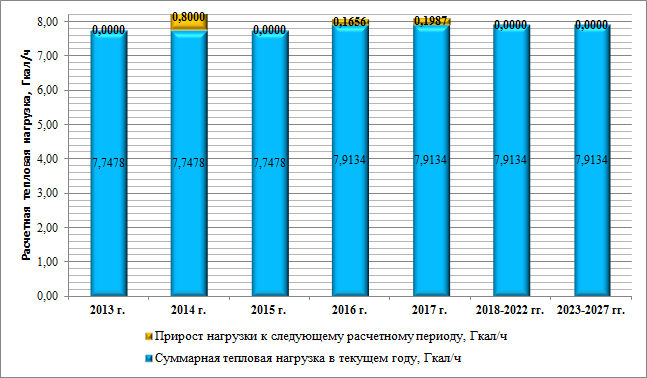 Рисунок 1.1 – Динамика изменения расчетной тепловой нагрузки котельной № 2                    «Югорсэнергогаз»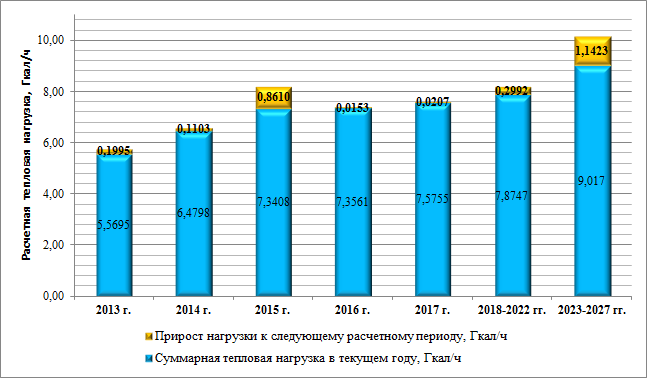 Рисунок 1.2 - Динамика изменения расчетной тепловой нагрузки котельной № 3               «Югорсэнергогаз»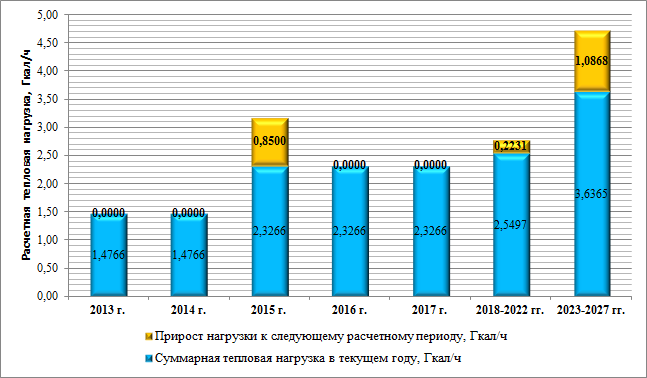 Рисунок 1.3 - Динамика изменения расчетной тепловой нагрузки котельной № 4                     «Югорсэнергогаз»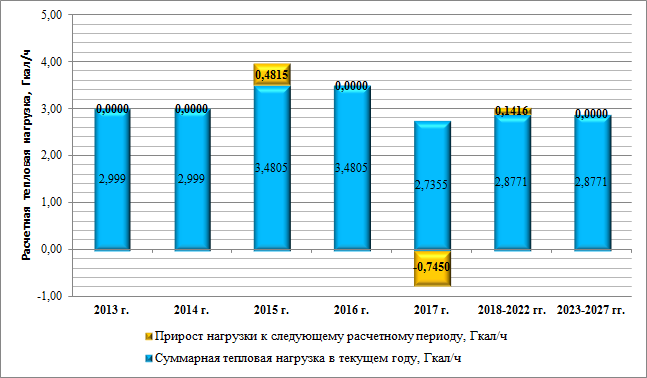 Рисунок 1.4 - Динамика изменения расчетной тепловой нагрузки котельной № 6                   «Югорсэнергогаз»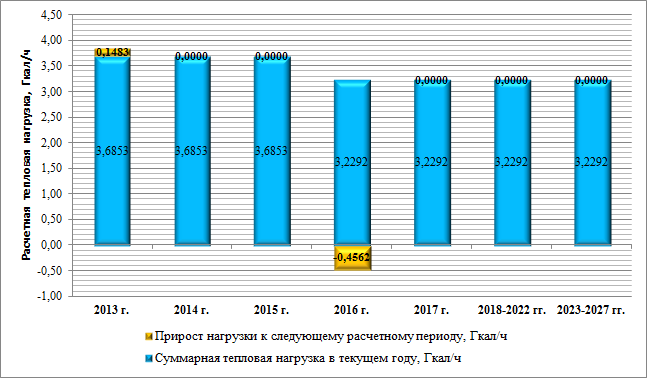 Рисунок 1.5 - Динамика изменения расчетной тепловой нагрузки котельной № 7                  «Югорсэнергогаз»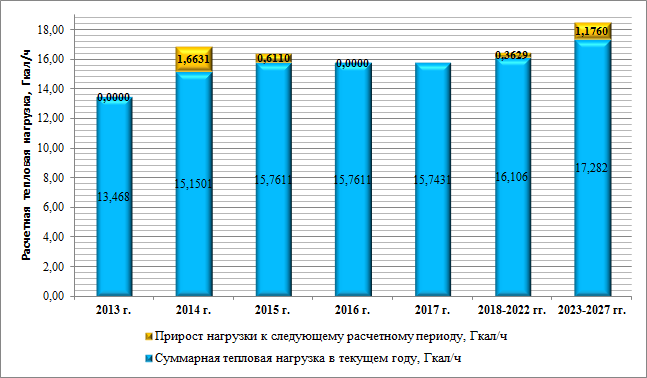 Рисунок 1.6 - Динамика изменения расчетной тепловой нагрузки котельной № 8                 «Югорсэнергогаз»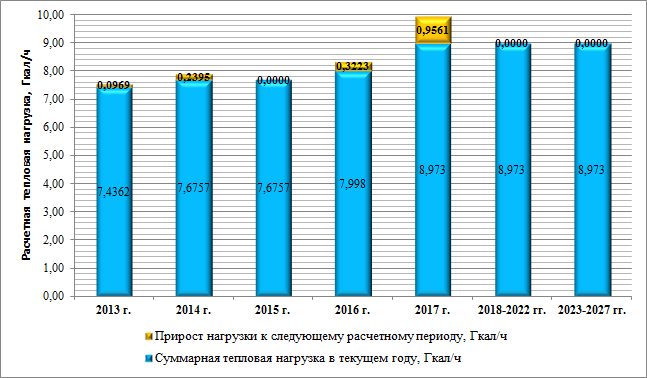 Рисунок 1.7 - Динамика изменения расчетной тепловой нагрузки котельной № 9                    «Югорсэнергогаз»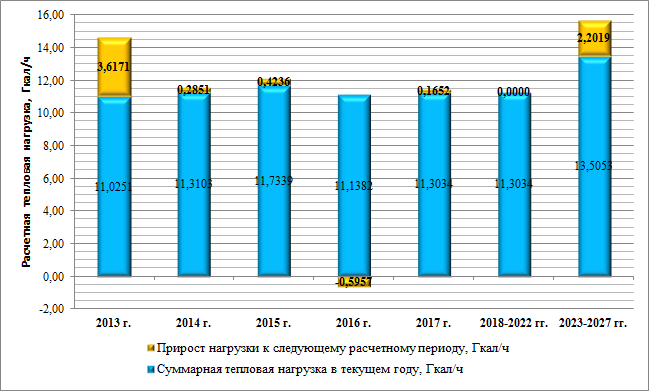 Рисунок 1.8 - Динамика изменения расчетной тепловой нагрузки котельной № 10                «Югорсэнергогаз»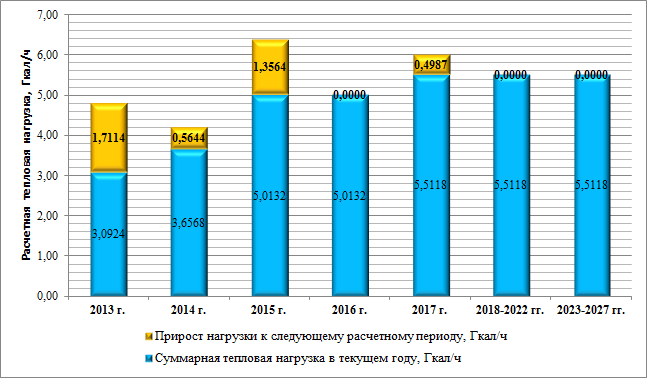 Рисунок 1.9 - Динамика изменения расчетной тепловой нагрузки котельной № 11                   «Югорсэнергогаз»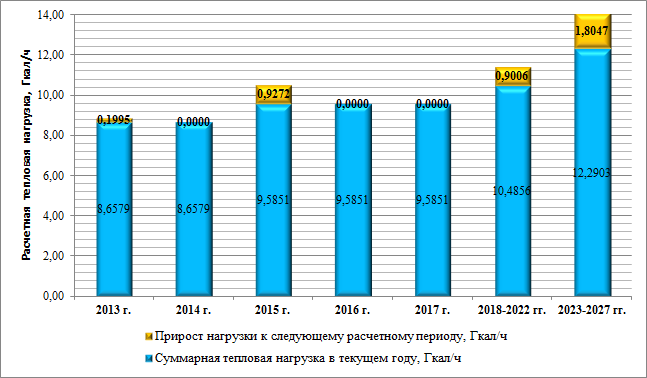 Рисунок 1.10 - Динамика изменения расчетной тепловой нагрузки котельной № 14                 «Югорсэнергогаз»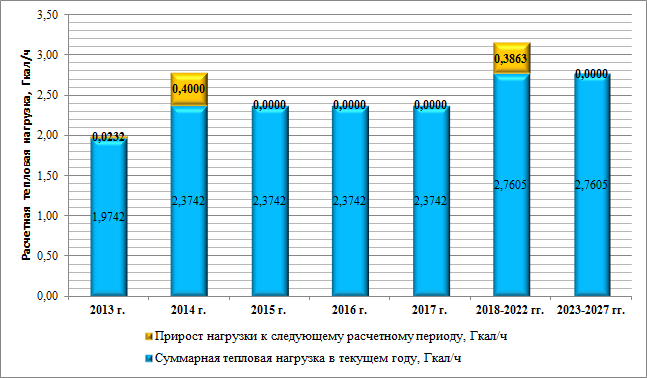 Рисунок 1.11 - Динамика изменения расчетной тепловой нагрузки котельной № 15                «Югорсэнергогаз»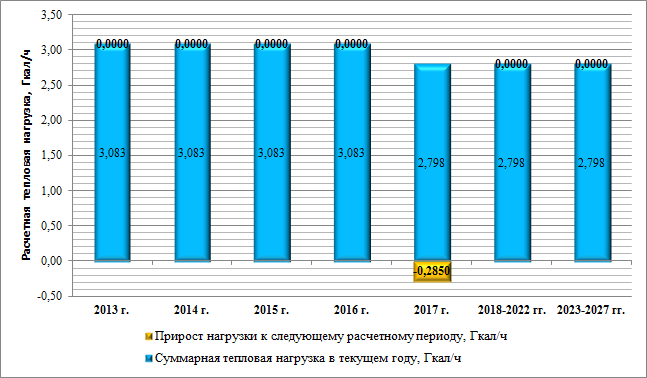 Рисунок 1.12 - Динамика изменения расчетной тепловой нагрузки котельной № 16               «Югорсэнергогаз»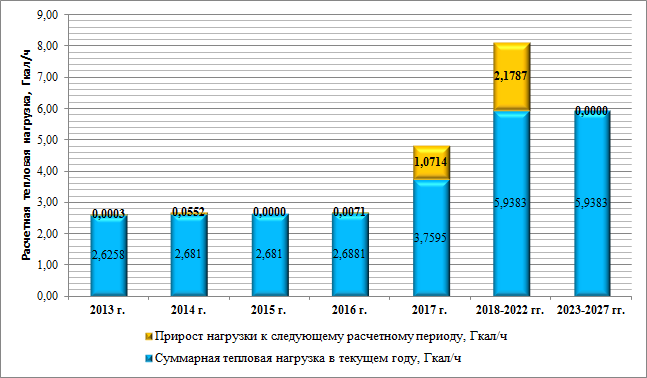 Рисунок 1.13 - Динамика изменения расчетной тепловой нагрузки котельной № 17              «Югорсэнергогаз»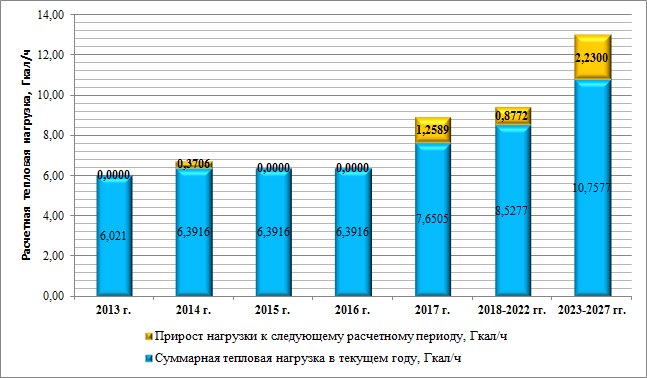 Рисунок 1.14 - Динамика изменения расчетной тепловой нагрузки котельной № 18            «Югорсэнергогаз»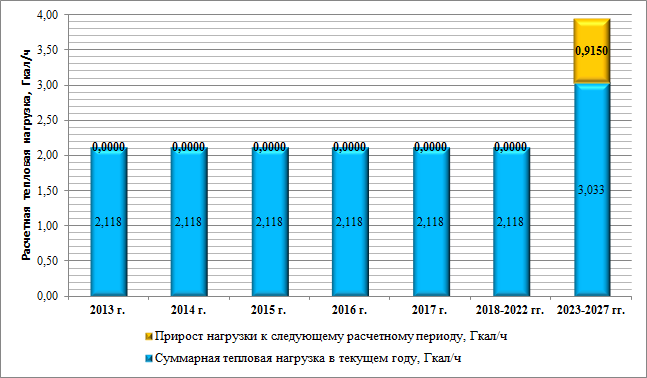 Рисунок 1.15 - Динамика изменения расчетной тепловой нагрузки котельной № 22               «Югорсэнергогаз»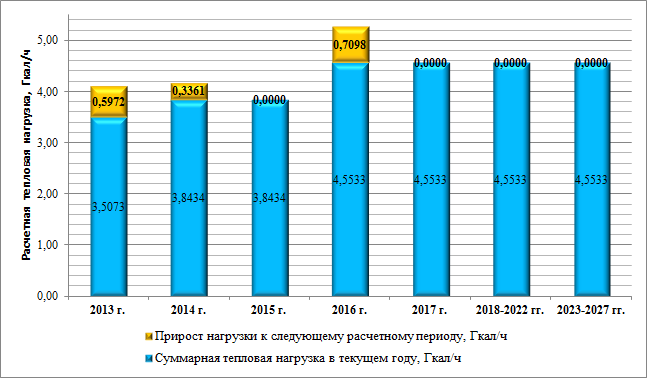 Рисунок 1.16 - Динамика изменения расчетной тепловой нагрузки котельной № 25                 «Югорсэнергогаз»1.3. Потребление тепловой энергии (мощности) и теплоносителя объектами,           расположенными в производственных зонах, с учетом возможных изменений                 производственных зон и их перепрофилирования и приросты потребления тепловой  энергии (мощности), теплоносителя производственными объектами с разделением по         видам теплопотребления и по видам теплоносителя (горячая вода и пар) на каждом этапеИзменения производственных зон, а так же их перепрофилирование на каждом этапе рассматриваемого периода не планируется. Приросты потребления тепловой энергии                  (мощности) и теплоносителя объектами, расположенными в производственных зонах так же не планируются. Раздел 2. Перспективные балансы располагаемой тепловой мощности источников тепловой энергии и тепловой нагрузки потребителей2.1. Радиус эффективного теплоснабжения, позволяющий определить условия, при которых подключение новых или увеличивающих тепловую нагрузку                                теплопотребляющих установок к системе теплоснабжения нецелесообразно вследствие увеличения совокупных расходов в указанной системе на единицу тепловой мощности, определяемый для зоны действия каждого источника тепловой энергииВ [Федеральный закон от 27.07.2010 № 190-ФЗ «О теплоснабжении»] появилось           определение радиуса эффективного теплоснабжения, который представляет собой                         максимальное расстояние от теплопотребляющей установки до ближайшего источника                тепловой энергии в системе теплоснабжения, при превышении которого подключение               теплопотребляющей установки к данной системе теплоснабжения нецелесообразно по причине увеличения совокупных расходов в системе теплоснабжения.В [Постановлении Правительства Российской Федерации от 22.02.2012 № 154                    «Требования к схемам теплоснабжения, порядку их разработки и утверждения»] в п. 41 (м)            после слов «расчёт радиусов эффективного теплоснабжения» стоят в скобках слова «зоны               действия источников тепловой энергии». Это означает тождественность радиуса эффективного теплоснабжения и зоны действия источника тепловой энергии. Данное обстоятельство               подтверждается тем, что в практике разработки перспективных схем теплоснабжения              используется вполне адекватное радиусу эффективного теплоснабжения понятие зоны действия источника тепловой энергии.В [Постановлении Правительства Российской Федерации от 22.02.2012 № 154               «Требования к схемам теплоснабжения, порядку их разработки и утверждения»] даётся понятие зоны действия источника тепловой энергии, под которой подразумевается территория            поселения, городского округа или её часть, границы которой устанавливаются закрытыми            секционирующими задвижками тепловой сети системы теплоснабжения.Решение задачи о том, нужно или не нужно трансформировать зону действия источника тепловой энергии, является базовой задачей построения эффективных схем теплоснабжения. Критерием выбора решения о трансформации зоны является не просто увеличение совокупных затрат, а анализ возникающих в связи с этим действием эффектов и необходимых для                осуществления этого действия затрат.Для оценки затрат применяется методика, изложенная в [В.Н. Папушкин. Радиус         теплоснабжения. Хорошо забытое старое //Новости теплоснабжения, № 9, 2010 г. с. 44-49],            которая основывается на допущении, что в среднем по системе централизованного                     теплоснабжения, состоящей из источника тепловой энергии, тепловых сетей и потребителей затраты на транспорт тепловой энергии для каждого конкретного потребителя                          пропорциональны расстоянию до источника и мощности потребления.Среднечасовые затраты на транспорт тепловой энергии от источника до потребителя  определяются по формуле:C=Z х Q х L,где Q - мощность потребления;L - протяжённость тепловой сети от источника до потребителя;Z - коэффициент пропорциональности, который представляет собой удельные затраты в системе на транспорт тепловой энергии (на единицу протяжённости тепловой сети от                    источника до потребителя и на единицу присоединённой мощности потребителя).Для упрощения расчётов зону действия централизованного теплоснабжения                   рассматриваемого источника тепловой энергии будем условно разбивать на несколько крупных зон нагрузок. Для каждой из этих зон рассчитаем усреднённое расстояние от источника до              условного центра присоединённой нагрузки (Ц) по формуле:Li = I(Q3fl х 1_зд) / Qiгде i - номер зоны нагрузок;1_зд - расстояние по трассе (либо эквивалентное расстояние) от каждого здания зоны до источника тепловой энергии;Q3fl- присоединённая нагрузка здания;Qi - суммарная присоединённая нагрузка рассматриваемой зоны, Qi= I Q3fl;Присоединённая нагрузка к источнику тепловой энергии:Q = I QiСредний радиус теплоснабжения по системе определяется по формуле:Цр = Z(Qi х Ц) / QОпределяется годовой отпуск тепла от источника тепловой энергии (А), Гкал. При этом:А = I А|где Aj - годовой отпуск тепла по каждой зоне нагрузок.Среднюю себестоимость транспорта тепла в зоне действия источника тепловой энергии принимаем равной тарифу на транспорт  Т (руб./Гкал).Годовые затраты на транспорт тепла в зоне действия источника тепловой энергии, (руб./год):В = А х ТСреднечасовые затраты на транспорт тепла по зоне источника тепловой энергии:С = В/Ч,где Ч - число часов работы системы теплоснабжения в год. Удельные затраты в зоне действия источника тепловой энергии на транспорт тепла рассчитываются по формуле:Z = C/(Q х Lcp) = В / (Q х Lcp) х ЧВеличина Z остаётся одинаковой для всей зоны действия источника тепловой энергии.Среднечасовые затраты на транспорт тепла от источника тепловой энергии до             выделенных зон, (руб./ч):Ci=ZxQixl_iВычислив d и Z, можно рассчитать для каждой выделенной зоны нагрузок в зоне             действия источника тепловой энергии разницу в затратах на транспорт тепла с учётом и без учёта удалённости потребителей от источника.Подход к расчёту радиуса эффективного теплоснабжения источника тепловой энергии.На электронной схеме наносится зона действия источника тепловой энергии с                  определением площади территории тепловой сети от данного источника и присоединённой          тепловой нагрузки.Определяется средняя плотность тепловой нагрузки в зоне действия источника тепловой энергии (Гкал/ч/Га, Гкал/ч/км2).Зона действия источника тепловой энергии условно разбивается на зоны крупных         нагрузок с определением их мощности Qj и усреднённого расстояния от источника до                условного центра присоединённой нагрузки (Li).Определяется максимальный радиус теплоснабжения, как длина главной магистрали от источника тепловой энергии до самого удалённого потребителя, присоединённого к этой                 магистрали 1_мах (км).Определяется средний радиус теплоснабжения по системе l_cp.Определяются удельные затраты в зоне действия источника тепловой энергии на               транспорт тепла: Z = C/(Q х Lcp) = В / (Q х 1ср) х ЧОпределяются среднечасовые затраты на транспорт тепла от источника тепловой                энергии до выделенных зон С, руб./ч.Определяются годовые затраты на транспорт тепла по каждой зоне с учётом расстояния до источника Bj, млн. руб.Определяются годовые затраты на транспорт тепла по каждой зоне без учёта расстояния до источника Bj°=Ai х Т, млн. руб.Для каждой выделенной зоны нагрузок в зоне действия источника тепловой энергии рассчитывается разница в затратах на транспорт тепла с учётом и без учёта удалённости потребителей от источника и делаются выводы об эффективности транспорта тепла в ту или иную зону в зависимости от расстояния, о перспективе подключения новой нагрузки, расположенной ближе к источнику тепловой энергии или о строительстве нового источника для покрытия нагрузок.В настоящее время в г. Югорске действует 30 котельных, из которых 8 котельных крышных (определение радиуса эффективного теплоснабжения для них не проводилось), 21 котельная имеет по одной зоне деятельности и 1 котельная (Котельная № 18), по которой выделены 2 направления движения теплоносителя.В таблице 2.1 приведены результаты расчёта эффективности теплоснабжения в зоне действия котельной № 18 с определением радиуса эффективного теплоснабжения.В таблице 2.2 приведены результаты расчёта эффективности теплоснабжения остальных котельных (за исключением крышных котельных).Расчёт радиуса эффективного теплоснабжения, позволяющего определить условия, при которых подключение новых или увеличивающих тепловую нагрузку теплопотребляющих установок к системе теплоснабжения нецелесообразно вследствие увеличения совокупных расходов в указанной системе на единицу тепловой мощности, определяемого для зоны действия каждого источника тепловой энергии, показывает, что потребители по всем рассматриваемым котельным находятся в зоне эффективного радиуса теплоснабжения.Попадание действующих потребителей в зону радиуса эффективного теплоснабжения определялось по разнице годовых затрат на транспорт тепла с учетом и без учета удаленности потребителей от источников тепловой энергии.Для расчета годовых затрат на тепловой энергии без учета удаленности потребителей от источника тепловой энергии был проведен расчет тарифа на передачу тепловой энергии для «Югорскэнергогаз» на основании протокола калькуляции расходов, связанных с производством и передачей тепловой энергии «Югорскэнергогаз», г. Югорск.Таблица 2.1 - Результаты расчёта эффективности теплоснабжения в зоне котельной № 18      Примечание: * - Отмеченные показатели не рассчитывают отдельно по зонам деятельности котельной № 18      **- Указанные показатели не рассчитываются суммарно по котельной № 18Таблица 2.2 - Результаты расчёта эффективности теплоснабжения Таблица 2.3 - Протокол рассмотрения калькуляции расходов, связанных с                   производством и передачей тепловой энергии «Югорскэнергогаз»Все затраты, относимые на передачу тепловой энергии были взяты пропорционально   отношению ФОТ всех основных производственных рабочих «Югорскэнергогаз» к ФОТ              основных производственных рабочих задействованных в обслуживание тепловых сетей.               Норматив численности производственных рабочих на обслуживание и ремонт трубопроводов, оборудования и сооружений тепловых сетей был рассчитан в соответствие с «Рекомендациями по нормированию труда работников энергетического хозяйства Часть1. Нормативы               численности рабочих котельных установок и тепловых сетей», утвержденные приказом          Госстроя Российской Федерации от 22.03.1999 № 65, и составил 134 чел.Универсальным показателем, позволяющим сравнивать системы транспортировки                  теплоносителя, отличающиеся масштабом теплофицируемого района, является удельная               материальная характеристика сети, равная =   (м2/Гкал/ч), гдеQрсумм = присоединённая тепловая нагрузка, Гкал/чM = материальная характеристика сети, равнаяM =  , гдеdi = диаметр  i-го участка трубопровода тепловых сетей, м;li  = протяжённость i-го участка трубопровода тепловых сетей, м;Этот показатель является одним из индикаторов эффективности централизованного            теплоснабжения. Он определяет возможный уровень потерь теплоты при её  передаче               (транспорте) по тепловым сетям и позволяет установить зону эффективного применения              централизованного теплоснабжения. Зона высокой эффективности централизованной системы теплоснабжения с тепловыми сетями, выполненными с подвесной теплоизоляцией                   определяется не превышением приведённой материальной характеристики в зоне действия           котельной на уровне 100 м2/Гкал/час. Зона предельной эффективности ограничена 200 м2/Гкал/ч. Значение приведённой              материальной характеристики превышающей 200 м2 /Гкал/ч свидетельствует о                            целесообразности применения индивидуального теплоснабжения. В то же время применение в системе теплоснабжения труб с ППУ, сдвигает зону                 предельной эффективности до 300 м2/Гкал/ч.Радиус эффективного теплоснабжения для котельных «Югорскэнергогаз» представлены на рисунке 2.1.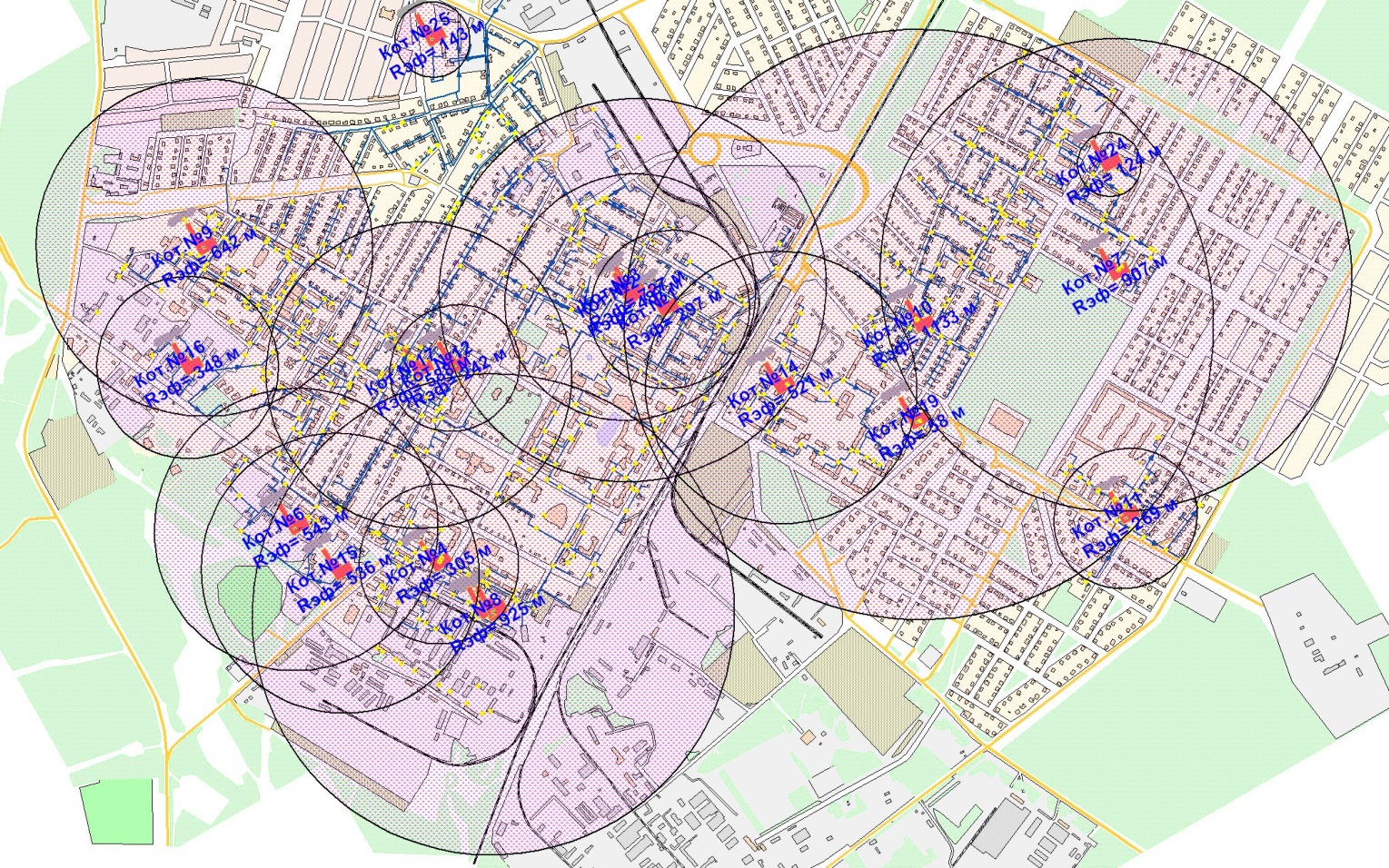 Рисунок 2.1 – Радиус эффективного теплоснабжения2.2 Описание существующих и перспективных зон действия систем теплоснабжения и источников тепловой энергииПлан города Югорска с указанием существующих зон действия источников тепловой энергии, эксплуатируемых теплоснабжающими организациями «Югорскэнергогаз», УЭЗС, «Югорскремстройгаз» и прочими организациями, которые обслуживают автономные               источники теплоснабжения жилых домов - ТСЖ «Мой дом», ТСЖ «Олимп» и ООО «УК»  представлен на рисунке 2.2.По отдельным централизованным источникам тепла «Югорскэнергогаз» в течение               расчетного срока схемы теплоснабжения предусмотрено изменение существующих зон              действия:1 микрорайон. Обеспечение теплом намечаемой к строительству объектов жилой и общественной                застройке в 1 микрорайоне планируется осуществить за счет мощностей существующих                 котельных № 10 и № 14.3, 16А микрорайонОбеспечение теплом намечаемых к строительству многоквартирных жилых домов и   детского сада в 3 и 16А микрорайонах планируется осуществить за счет мощностей                      существующей котельной № 10.5А микрорайонОбеспечение теплом намечаемых к строительству объектов жилой и общественной               застройки в микрорайоне 5А планируется обеспечить планируется обеспечить за счет                  мощностей существующих котельных № 10 и № 11.6 микрорайонОбеспечение теплом намечаемых к строительству многоквартирных жилых домов в 6 микрорайоне планируется обеспечить за счет мощностей существующих котельных № 10 и                № 7. Так же на котельную № 7 переключается тепловая нагрузка потребителей котельной № 24. Котельная № 24 выводится из эксплуатации.8 микрорайонОбеспечение теплом намечаемых к строительству объектов жилой и общественной               застройки 8 микрорайона планируется обеспечить за счет мощностей существующих котельных № 3 и № 18. При этом на котельную №3 переключается тепловая нагрузка потребителей                квартала на пересечении улиц Механизаторов - Попова – 40 лет Победы котельной № 18.9 микрорайонОбеспечение теплом намечаемых к строительству объектов в микрорайоне 9                   планируется обеспечить за счет мощностей существующих котельных № 17 и № 18.10 микрорайонОбеспечение теплом намечаемых к строительству объектов общественной застройки в 10 микрорайоне планируется осуществить за счет мощностей существующих котельных № 2 и № 3. При этом часть тепловой нагрузки потребителей котельной № 2 предлагается переключить на котельную № 1. 11 микрорайонОбеспечение теплом намечаемых к строительству многоквартирных жилых домов и многоэтажных гаражей в 11 микрорайоне планируется осуществить за счет мощностей                 существующих котельных № 4, № 8 и № 18. Котельная № 4 – выводится из эксплуатации. 12 микрорайонОбеспечение теплом намечаемых к строительству объектов жилой и общественной                застройки в 12 микрорайоне планируется осуществить за счет мощностей существующих            котельных № 4, № 6, № 8, № 9, № 11, № 15, № 17 № 18. При этом на котельную № 6, котельную № 8 и котельную № 9 переключаются тепловые нагрузки потребители котельной № 15,           котельной № 4 и котельной № 16 - соответственно. Котельные № 4, № 15, № 16 – выводятся из эксплуатации. 13, 15 микрорайоныОбеспечение теплом намечаемых к строительству объектов в 13 и 15 микрорайонах  планируется обеспечить за счет мощностей существующей котельной № 9.14А микрорайонОбеспечение теплом намечаемых к строительству объектов в микрорайоне 14 А               предлагается осуществить за счет мощностей существующих котельных № 9 и № 25.Микрорайон Югорск-2Обеспечение теплом намечаемой к строительству общественной застройки в                      микрорайоне Югорск-2 предлагается осуществить за счет мощностей существующей котельной.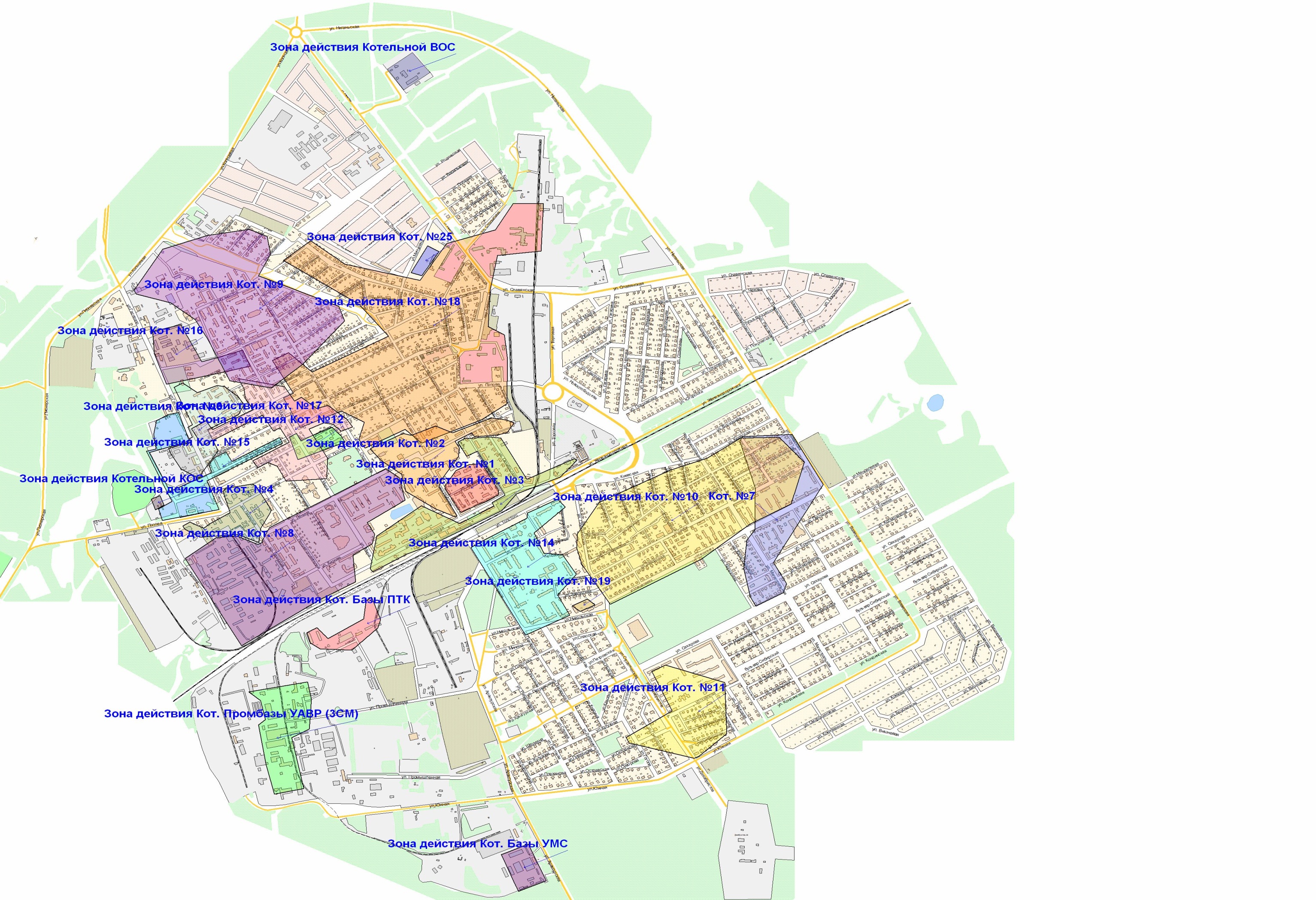 Рисунок 2.2 - План города Югорска с указанием зон действия котельныхОписание существующих и перспективных зон действия индивидуальных                источников тепловой энергииСуществующие зоны действия индивидуальных источников тепловой энергии и               автономных котельных рассредоточены по территории города Югорска. Индивидуальные источники тепловой энергии установлены в жилых домах                  индивидуальной застройки частного сектора. Основным видом топлива индивидуальных            котельных является природный газ. Оборудование, установленное в индивидуальных котельных разнообразно как по мощности, так и производителям. Тепло в основном расходуется на нужды отопления, в отдельных домах так же и на нужды горячего водоснабжения. Перечень, по состоянию на 01.01.2013, жилых домов в городе Югорске, имеющих индивидуальные источники тепла предоставлен ЗАО «Газпром межрегионгаз Север» в письме от 06.02.2013 №М/07/1646. Адреса  котельных приведены в таблице 2.4.Таблица 0.4 - Перечень жилых домов с индивидуальными источниками теплаСуществующие зоны действия автономных источников тепла ограничены территорией объектов на которых они установлены. Список объектов, обслуживаемых организациями, исследуемыми в настоящей схеме              теплоснабжения («Югорскэнергогаз», УЭЗС, ТСЖ «Мой дом», ТСЖ «Олимп», ООО «УК»), имеющих теплоснабжение от автономных источников тепла, наименование и количество               установленного на этих объектах котельного оборудования представлено в таблице 2.5.Перечень, по состоянию на 01.01.2013, автономных источников тепла в городе Югорске обслуживаемых промышленными предприятиями и установленных на общественных зданиях предоставлен ЗАО «Газпром межрегионгаз Север» в письме от 06.02.2013 №М/07/1646. Список автономных источников тепла, обслуживаемых промышленными                    предприятиями, наименование и количество установленного на этих объектах котельного оборудования представлено в таблице 2.6.Список автономных источников тепла, установленных на общественных зданиях,              наименование и количество установленного на этих объектах котельного оборудования представлено в таблице 2.7.Таблица 2.5 – Объекты г. Югорска, имеющие автономные источники теплаТаблица 2.6 – Промышленные предприятия г. Югорска, имеющие автономные источники теплаТаблица 2.7 – Общественные здания  г. Югорска, имеющие автономные источники теплаВ течение расчетного срока схемы теплоснабжения зоны действия индивидуальных           источников тепла будут расширяться в существующих территориях, за счет теплоснабжения строящихся жилых домов частного сектора. Также предлагается для снижения необоснованных затрат на теплоснабжения в городе в течение расчетного срока схемы теплоснабжения осуществить поэтапное переключение жилых домов частного сектора, имеющих централизованное теплоснабжение от источников тепла «Югорскэнергогаз» на  индивидуальное теплоснабжение.Зоны действия автономных источников теплоснабжения будут расширяться на               существующих и осваиваемых территориях города за счет теплоснабжения объектов,              организация централизованного теплоснабжения которых не возможна и не целесообразна. Перспективные зоны действия автономных источников тепла будут расположены в 5,7,10,16, 16А микрорайонах, микрорайоне «Зеленая зона». Перечень перспективных объектов,               теплоснабжение которых планируется организовать от автономных источников тепла указан в таблице 4.1 настоящей книги.2.4 Перспективные балансы тепловой мощности и тепловой нагрузки в                      перспективных зонах действия источников тепловой энергии, в том числе работающих на единую тепловую сеть, на каждом этапеПерспективные балансы тепловой мощности и тепловой нагрузки» в каждой системе теплоснабжения и зоне действия источников тепловой энергии определяют:2.4.1 Существующие и перспективные значения установленной тепловой мощности         основного оборудования источника (источников) тепловой энергииВ связи с тем, что на котельных г. Югорска по информации предоставленной при          предпроектном исследовании организациями, занятыми в сфере теплоснабжения города,           освидетельствования при допуске котлов в эксплуатацию после ремонтов не проводились,          мероприятия по продлению ресурса не разрабатывались, учет остаточного паркового ресурса не ведется, перспективные значения установленной тепловой мощности на протяжении всего         расчетного периода приняты без изменений относительно базового периода. Значения установленной тепловой мощности основного оборудования в                          рассматриваемом периоде и перечень основного оборудования котельных, обслуживаемых: «Югорскэнергогаз», УЭЗС, «Югорскремстройгаз», ТСЖ «Мой дом», ТСЖ «Олимп» и ООО «УК» представлены в таблице 2.8.Таблица 2.8 – Перечень котельного оборудования, установленного на котельных, обслуживаемых «Югорскэнергогаз», УЭЗС, «Югорскремстройгаз», ТСЖ «Мой дом», ТСЖ «Олимп» и ООО «УК»Примечание: *- выведен из эксплуатации, н/д – нет данных2.4.2 Существующие и перспективные технические ограничения на использование установленной тепловой мощности и значения располагаемой мощности основного           оборудования источников тепловой энергииВ соответствии с информацией, предоставленной при предпроектном исследовании           организациями, занятыми в сфере теплоснабжения г. Югорска, для котельного оборудования, установленного на котельных организаций один раз в три года производится работа по             проведению режимно-наладочных испытаний, составляются режимные карты. Проведенный анализ режимных карт котельного оборудования указывает о наличии существующих технических ограничений на выдачу тепловой мощности в сеть. Значения соотношения суммарной  располагаемой мощности котельных относительно суммарной установленной мощности,        выраженные в процентах по «Югорскэнергогаз», УЭЗС, «Югорскремстройгаз», ТСЖ            «Мой дом» (ТСЖ «Олимп» и ООО «УК» данные по режимно-наладочным испытаниям не предоставили) представлены в таблицах 2.9, 2.10, 2.11, 2.12 – соответственно.Таблица 2.9 – Процентное отношение располагаемой мощности к установленной           мощности по котельным «Югорскэнергогаз»Таблица 2.10 - Процентное отношение располагаемой мощности к установленной мощности по котельным  УЭЗСТаблица 2.11 - Процентное отношение располагаемой мощности к установленной мощности по котельным «Югорскремстройгаз»Таблица 2.12 - Процентное отношение располагаемой мощности к установленной мощности по котельным ТСЖ «Мой дом»Перспективных технические ограничения на использование установленной тепловой мощности по котельным организаций, занятых в сфере теплоснабжения г. Югорска – отсутствуют.2.4.3 Существующие и перспективные затраты тепловой мощности на собственные и хозяйственные нужды источников тепловой энергииСуществующие и перспективные затраты тепловой мощности на собственные и             хозяйские нужды источников тепловой энергии представлены в таблице 2.13.Таблица 2.13 – Данные о расходе тепловой энергии на собственные нужды котельныхПримечание: «-» - котельная выведена из эксплуатации2.4.4 Значения существующей и перспективной тепловой мощности источников тепловой энергии неттоБалансы тепловой мощности нетто и перспективной тепловой нагрузки в каждой зоне действия источников тепловой энергии определены с учетом приростов тепловой нагрузки  подключаемых потребителей по периодам ввода объектов и представлены в таблицах 1.6 – 1.7 Раздела 1 настоящей книги.2.4.5 Значения существующих и перспективных потерь тепловой энергии при ее передаче по тепловым сетям, включая потери тепловой энергии в тепловых сетях           теплопередачей через теплоизоляционные конструкции теплопроводов и потери            теплоносителя, с указанием затрат теплоносителя на компенсацию этих потерьВ соответствии с предоставленной информацией, диагностика состояния и                  коррозионный контроль тепловых сетей, а так же режимно-наладочные испытания тепловых сетей, с целью определения фактических потерь тепла не проводятся. Следовательно, провести анализ существующих и перспективных тепловых потерь тепловой энергии при передаче по тепловым сетям не представляется возможным.В то же время в схеме теплоснабжения в базовом периоде проведена оценка                нормируемых тепловых потерь в тепловых сетях «Югорскэнергогаз», УЭЗС и                «Югорскремстройгаз».На основании предоставленных данных в письме от 01.02.2013 №24-исх-226                    Региональной службой по тарифам Ханты-Мансийского Автономного Округа – Югры             («Калькуляция расходов, связанных с производством и передачей тепловой энергии                     ООО  «Югорскэнергогаз», г. Югорск»), суммарные нормируемые тепловые потери через             изоляцию трубопроводов тепловых сетей при передаче тепловой энергии от источников к              потребителям в 2012 году составили 60340 Гкал (16 % от суммарного отпуска тепла по сетям «Югорсэнергогаз»).Суммарный отпуск тепловой энергии по сетям «Югорскэнергогаз» в 2012 году составил 387 252,35  Гкал.В таблице 2.14 представлены значения суммарных нормируемых тепловых потерь через изоляцию трубопроводов тепловых сетей находящихся в эксплуатационной ответственности «Югорскэнергогаз» при передаче тепловой энергии за 2010 – 2013 годы, а так же их                 фактические значения за 2010 - 2012 годы.Таблица 2.14 - Нормируемые тепловые потери «Югорскэнергогаз»Из таблицы 2.10 видно, что доля годовых нормируемых потерь тепловой энергии                 от суммарного отпуска тепла по сетям ОАО «Югорскэнергогаз» в 2012 году снизилось                относительно 2011 года, что может быть связано с реконструкцией отдельных участков                трубопроводов тепловых сетей. На основании предоставленных данных в письме от 01.02.2013 № 24-исх-226                Региональной службой по тарифам Ханты-Мансийского Автономного Округа – Югры                («Калькуляция расходов, связанных с производством и передачей тепловой энергии Югорское РНУ ООО «Газпром трансгаз Югорск»,  г. Югорск») суммарные нормируемые тепловые потери через изоляцию трубопроводов тепловых сетей при передаче тепловой энергии от источников к потребителям в 2012 году составили 251 Гкал.В таблице 2.15 представлены значения суммарных нормируемых тепловых потерь через изоляцию трубопроводов тепловых сетей находящихся в эксплуатационной ответственности УЭЗС при передаче тепловой энергии за 2010 – 2013 годы, а так же их фактические значения за 2010 - 2012 годы.Таблица 2.15 - Нормируемые тепловые потери УЭЗСИз таблицы 2.11 видно, что доля годовых нормируемых потерь тепловой энергии                   от суммарного отпуска тепла по сетям УЭЗС в 2012 году снизилось относительно 2011 года, что может быть связано с реконструкцией отдельных участков трубопроводов тепловых сетей. На основании предоставленных данных в письме от 01.02.2013 № 24- исх-226                  Региональной службой по тарифам Ханты-Мансийского Автономного Округа – Югры               («Калькуляция расходов, связанных с производством и передачей тепловой энергии               Управление механизации и строительства ООО «Югорскремстройгаз», г. Югорск» и               «Калькуляция расходов, связанных с производством и передачей тепловой энергии  «Специализированное управление ООО «Югорскремстройгаз », г. Югорск» ) суммарные нормируемые тепловые потери через изоляцию трубопроводов тепловых сетей при передаче тепловой             энергии от источников к потребителям в 2012 году составили 170 и 232 Гкал.В таблицах 2.16 и 2.17 представлены значения суммарных нормируемых тепловых            потерь через изоляцию трубопроводов тепловых сетей находящихся в эксплуатационной              ответственности «Югорскремстройгаз» при передаче тепловой энергии за 2010 – 2013 годы,            а так же их фактические значения за 2010 - 2012 годы.Таблица 2.16 - Нормируемые тепловые потери «Югорскремстройгаз» в зоне деятельности           котельной базы УМСТаблица 2.17 - Нормируемые тепловые потери «Югорскремстройгаз» в зоне деятельности           котельной базы ПТК»Из таблиц 2.16 и 2.17 видно, что доля годовых нормируемых потерь тепловой энергии  от суммарного отпуска тепла по сетям «Югорскремстройгаз» в 2012 году не изменились             относительно тех же периодов 2010 и 2011 годов.Расчет перспективных нормативных потерь теплоносителя в тепловых сетях всех зон действия источников тепловой энергии выполнен в соответствии с «Методическими                     указаниями по составлению энергетической характеристики для систем транспорта тепловой энергии по показателю «потери сетевой воды»»  СО 153-34.20.523(2)-2003, утвержденными приказом Министерства энергетики Российской Федерации от 30.06.2003 № 278 и                «Инструкцией по организации в Минэнерго России работы по расчету и обоснованию              нормативов технологических потерь при передаче тепловой энергии», утвержденной приказом Министерства энергетики Российской Федерации от 30.12.2008 № 325, Приказа Министерства энергетики российской Федерации от 10.08.2012 № 377 «О порядке определения                         технологических потерь пр передаче тепловой энергии, теплоносителя, норматива удельных расходов топлива при производстве тепловой энергии, нормативов запасов топлива на                 источниках тепловой энергии (за исключением источников тепловой энергии,                             функционирующих в режиме комбинированной выработки электрической и тепловой энергии), в том числе в целях государственного регулирования цен (тарифов) в сфере теплоснабжения».Потери сетевой воды по своему отношению к технологическому процессу транспорта, распределения и потребления тепловой энергии разделяются на технологические потери                 (затраты) сетевой воды и потери сетевой воды (далее - ПСВ) с утечкой.Технически неизбежные в процессе транспорта, распределения и потребления тепловой энергии ПСВ с утечкой в системах централизованного теплоснабжения в установленных              пределах составляют нормативное значение утечки.Значения нормативных утечек по всем котельным г. Югорска  во всех расчетных             периодах представлены в таблице 2.18.Затраты теплоносителя на компенсацию потерь в тепловых сетях, с учетом ввода новых объемов теплосетей в каждом расчетном периоде, представлены в таблице 2.19.Таблица 2.18 – Потери сетевой воды в теплосетях г. ЮгорскаТаблица 2.19 – Расчетная производительность ХВО2.4.6 Затраты существующей и перспективной тепловой мощности на                     хозяйственные нужды тепловых сетейВ теплоснабжающих организациях г. Югорска учет затрат тепловой мощности на             собственные и хозяйственные нужды не ведется. В данные о расходах тепловой энергии на  собственные нужды так же входят значения тепловой мощности на хозяйственные нужды           тепловых сетей, сведения о которых приведены в таблице 2.9 данного раздела.2.4.7 Значения существующей и перспективной резервной тепловой мощности           источников теплоснабжения, в том числе источников тепловой энергии, принадлежащих потребителям, и источников тепловой энергии теплоснабжающих организаций, с                выделением аварийного резерва и резерва по договорам на поддержание резервной тепловой мощностиВ таблице 2.20 за расчетный 2012 г. и на перспективу по расчетным этапам схемы           теплоснабжения представлены резервы тепловой мощности источников системы                        теплоснабжения г. Югорска.Таблица 2.20 – Резервы и дефициты тепловой нагрузки в системе теплоснабжения г. ЮгорскаВ соответствии с пунктом 1.11 СНиП II-35-76* «Котельные установки» к потребителям тепла первой категории по надежности теплоснабжения относятся потребители, нарушение теплоснабжения которых связано с опасностью для жизни людей или со значительным              ущербом народному хозяйству (повреждение технологического оборудования, массовый брак продукции). Например, больницы, родильные дома, детские дошкольные учреждения с              круглосуточным пребыванием детей, картинные галереи, химические и специальные                 производства, шахты и т.п.Перечень потребителей тепловой энергии г. Югорска, относящихся к первой категории, приведен в таблице 2.21.Таблица 2.21 – Перечень потребителей тепловой энергии г. Югорска, относящихся к первой категорииВ соответствии с пунктом 1.12 СНиП II-35-76* «Котельные установки» к первой                 категории по надежности отпуска тепла потребителям относятся котельные, являющиеся               единственным источником тепла системы теплоснабжения и обеспечивающие потребителей первой категории, не имеющих индивидуальных резервных источников тепла. Ко второй             категории относятся остальные котельные. Все котельные системы теплоснабжения г. Югорска относятся к первой категории.В соответствии с пунктом 1.16 СНиП II-35-76* «Котельные установки» в  случае выхода из строя наибольшего по производительности котла в котельных первой категории оставшиеся должны обеспечивать отпуск тепла потребителям первой категории:на технологическое теплоснабжение и системы вентиляции - в количестве,           определяемом минимально допустимыми нагрузками (независимо от температуры наружного воздуха);на отопление и горячее водоснабжение - в количестве, определяемом режимом наиболее холодного месяца.Исходя из требований нормативного документа, аварийный резерв по источникам           системы теплоснабжения г. Югорска должен быть предусмотрен на котельных, обеспечивающих теплом потребителей первой категории (таблица 2.21).Значения аварийного резерва в расчетном 2011 году и на перспективу по расчетным   этапам Схемы представлены в таблице 2.22.В настоящее время потребители тепловой энергии г. Югорска приобретают тепловую энергию у теплоснабжающих организаций: «Югорскэнергогаз», УЭЗС, «Югорскремстройгаз», ТСЖ «Мой дом», ТСЖ «Олимп» и ООО «УК». В соответствии с требованиями Федерального Закона Российской Федерации от 27.07.2010 №190-ФЗ «О теплоснабжении»:потребители тепловой энергии, в том числе застройщики, планирующие           подключение к системе теплоснабжения, заключают договоры о подключении к системе              теплоснабжения и вносят плату за подключение к системе теплоснабжения;потребители, подключенные к системе теплоснабжения, но не потребляющие тепловую энергию (мощность), теплоноситель по договору теплоснабжения, заключают с           теплоснабжающими организациями договоры оказания услуг по поддержанию резервной           тепловой мощности;потребители могут заключать с теплоснабжающей организацией долгосрочные договоры теплоснабжения (на срок более чем один год) с условием оплаты потребленной            тепловой энергии как по долгосрочному тарифу, устанавливаемому органом регулирования, так и по ценам, определенным соглашением сторон. В г. Югорске на момент разработки схемы теплоснабжения договора на поддержание   резервной тепловой мощности, долгосрочные договора теплоснабжения, по которым цена определяется по соглашению сторон, и долгосрочные договора, в отношении которых                установлен долгосрочный тариф, не заключались.Таблица 2.22 – Аварийный резерв мощности котельных первой категории по расчетным этапам схемы теплоснабжения2.4.8 Значения существующей и перспективной тепловой нагрузки потребителей, устанавливаемые по договорам теплоснабжения, договорам на поддержание резервной тепловой мощности, долгосрочным договорам теплоснабжения, в соответствии с                 которыми цена определяется по соглашению сторон, и по долгосрочным договорам, в           отношении которых установлен долгосрочный тарифВ г. Югорске отношения по поставке и потреблению тепла между организациями            занятыми в сфере теплоснабжения – «Югорскэнергогаз», УЭЗС, «Югорскремстройгаз», ТСЖ «Мой дом», ТСЖ «Олимп» и ООО «УК» и потребителями тепловой энергии регулируются   публичными договорами теплоснабжения. Значения существующей тепловой суммарной          присоединенной нагрузки потребителей, устанавливаемые по договорам теплоснабжения,          также планируемой перспективной присоединенной нагрузки по котельным г. Югорска,              приведены в таблице 2.23.В соответствии с частью 3 статьи 13 Федерального закона от 27.07.2012 № 190-ФЗ                 «О теплоснабжении» «…Потребители, подключенные к системе теплоснабжения, не                  потребляющие тепловой энергии (мощности), теплоносителя по договору теплоснабжения,             заключают с теплоснабжающими организациями договоры по поддержанию резервной                тепловой мощности и оплачивают указанные услуги по регулируемым ценам (тарифам) или        ценам определенным соглашением сторон договора….». В соответствии с  частью 1 статьи 16 того же Федерального закона «…Плата за услуги по поддержанию резервной тепловой мощности устанавливается в случае, если потребитель не потребляет тепловую энергию, но не               осуществил отсоединение принадлежащих ему теплопотребляющих установок от тепловой сети в целях сохранения возможности возобновить потребление тепловой энергии при                        возникновении такой необходимости…». В городе Югорске на момент разработки схемы               теплоснабжения, по информации, полученной от организаций, занятых в сфере теплоснабжения - «Югорскэнергогаз», УЭЗС, «Югорскремстройгаз», ТСЖ «Мой дом», ТСЖ «Олимп» и                ООО «УК» договоров по поддержанию резервной мощности не заключалось.В соответствии с частью 9 статьи 10 Федерального закона от 27.07.2012 № 190-ФЗ               «О теплоснабжении» «…Поставки тепловой энергии (мощности), теплоносителя в целях           обеспечения потребления тепловой энергии объектами, введенными в эксплуатацию после           01 января 2010 года, могут осуществляться на основании долгосрочных (на срок более чем один год) договоров теплоснабжения, заключенных в установленном Правительством Российской Федерации порядке между потребителем тепловой энергии и теплоснабжающими                     организациями по ценам, определенным соглашением сторон…». В городе Югорске на момент разработки схемы теплоснабжения, по информации, полученной от организаций, занятых в сфере теплоснабжения - «Югорскэнергогаз», УЭЗС, «Югорскремстройгаз», ТСЖ «Мой дом», ТСЖ «Олимп» и ООО «УК» долгосрочных договоров теплоснабжения, в соответствии с                которыми цена определяется по соглашению сторон не заключалось.Также, в соответствии с Федеральным законом от 27.07.2012 № 190-ФЗ                              «О теплоснабжении» поставки тепловой энергии (мощности), теплоносителя в целях                  обеспечения потребления тепловой энергии могут осуществляться на основании заключенного между теплоснабжающей организацией и потребителем долгосрочного договора                       теплоснабжения (на срок более чем один год). Орган регулирования в соответствии с                   условиями такого договора устанавливает долгосрочный тариф на реализуемую потребителю тепловую энергию (мощность), определенный в соответствии с основами ценообразования в сфере теплоснабжения и правилами регулирования цен (тарифов) в сфере теплоснабжения, утвержденными Правительством Российской Федерации. В городе Югорске на момент               разработки схемы теплоснабжения, по информации, полученной от организаций, занятых в сфере теплоснабжения - «Югорскэнергогаз», УЭЗС, «Югорскремстройгаз», ТСЖ «Мой дом», ТСЖ «Олимп» и ООО «УК» долгосрочных договоров теплоснабжения, в отношении которых установлен долгосрочный тариф, не заключалось.Таблица 2.23 – Значения существующей и перспективной нагрузки потребителей за рассматриваемый периодРаздел 3. Перспективные балансы теплоносителяПерспективные объемы теплоносителя, необходимые для передачи тепла от источников тепловой энергии системы теплоснабжения г. Югорска до потребителя в зоне действия каждого источника, прогнозировались исходя из следующих условий:- теплоснабжение в г. Югорске организовано по закрытой и открытой схемам: на                источниках тепловой энергии применяется центральное качественное регулирование отпуска тепла по совмещенной нагрузке отопления и ГВС в зависимости от температуры наружного воздуха;- сверхнормативные потери теплоносителя при передаче тепловой энергии будут                сокращаться вследствие работ по реконструкции участков тепловых сетей системы                    теплоснабжения;- подключение потребителей в существующих ранее и вновь создаваемых зонах              теплоснабжения будет осуществляться по независимой схеме присоединения систем отопления и закрытой схеме систем ГВС;- в рамках разрабатываемой Схемы теплоснабжения перевод потребителей в зоне               действия открытой системы теплоснабжения на закрытую схему присоединения систем ГВС не планируется.На рисунке 3.1 и в таблицах 3.1-3.2 представлены перспективные объемы нормативных потерь теплоносителя в ходе развития системы теплоснабжения г. Югорска, с учетом                   предполагаемых к реализации мероприятий по новому строительству.Как видно из рисунка 3.1 и таблиц 3.1 и 3.2:нормативные потери теплоносителя увеличатся (на 35%  в 2028 г. к уровню 2012 года), в зависимости от строительства новых тепловых сетей и реконструкции с увеличением диаметров трубопроводов.подпитка в тепловых сетях увеличивается с 16677 м3/год в 2012 году до 22515 м3/год в 2027 году.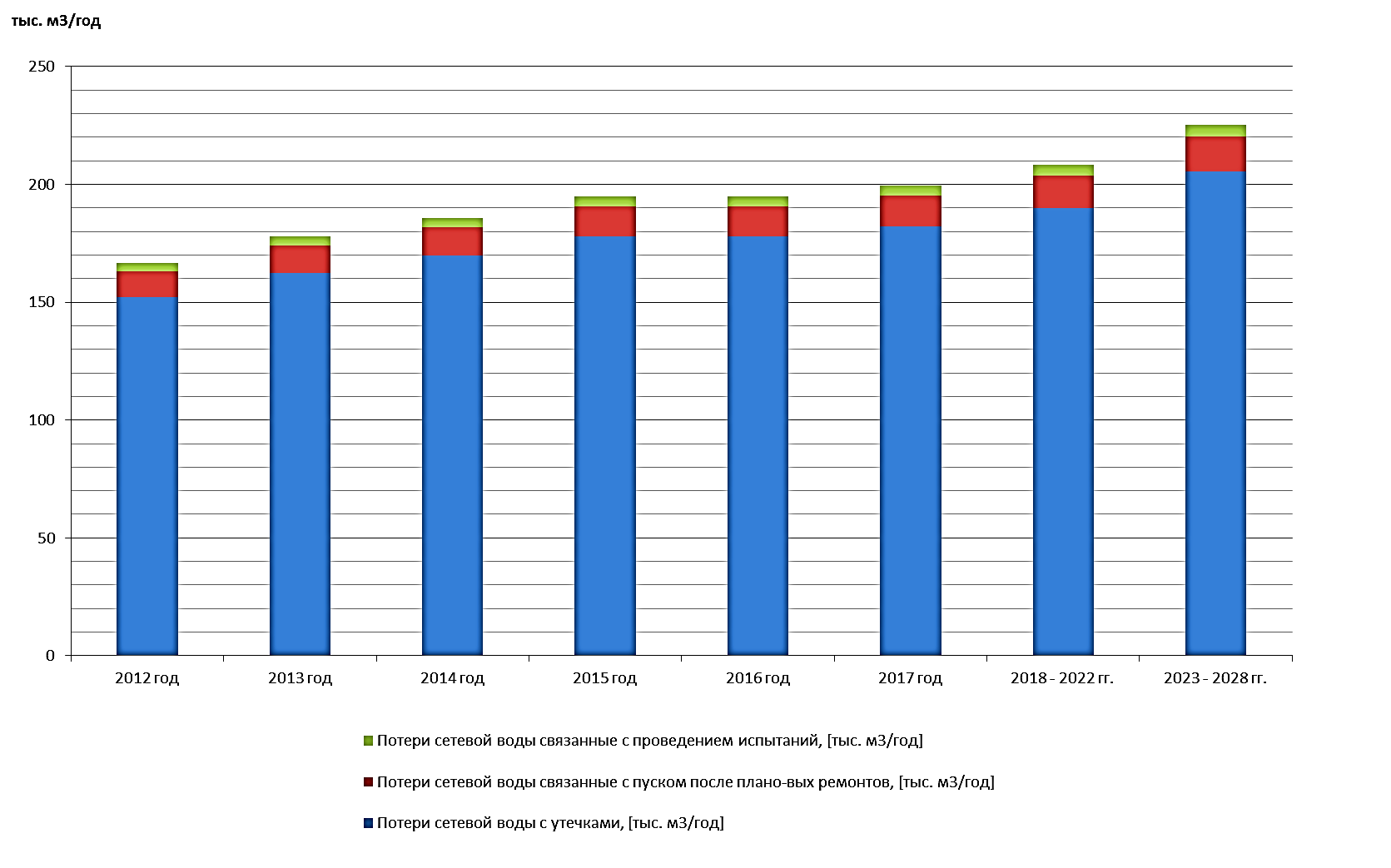 Рисунок 3.1 - Прогноз нормативных потерь сетевой воды в тепловых сетях в зонах действия тепловой энергии г. ЮгорскаТаблица 3.1 – Перспективные объемы нормативных потерь теплоносителя в период 2012-2015 гг.Таблица 3.2 - Перспективные объемы нормативных потерь теплоносителя в период 2012-2015 гг.3.1 Перспективные балансы производительности водоподготовительных установок и максимального потребления теплоносителя теплопотребляющими установками                 потребителейВ соответствии со СНиП 41-02-2003 «Тепловые сети» расчетный часовой расход воды для определения производительности водоподготовки и соответствующего оборудования для подпитки системы теплоснабжения следует принимать:в закрытых системах теплоснабжения - 0,75 % фактического объема воды в             трубопроводах тепловых сетей и присоединенных к ним системах отопления и вентиляции зданий. При этом для участков тепловых сетей длиной более 5 км от источников теплоты без           распределения теплоты расчетный расход воды следует принимать равным 0,5 % объема воды в этих трубопроводах;в открытых системах теплоснабжения  равным расчетному среднему расходу          воды на горячее водоснабжение с коэффициентом 1,2 плюс 0,75 % фактического объема воды в трубопроводах тепловых сетей и присоединенных к ним системах отопления, вентиляции и           горячего водоснабжения зданий. При этом для участков тепловых сетей длиной более 5 км от источников теплоты без распределения теплоты расчетный расход воды следует принимать равным 0,5 % объема воды в этих трубопроводах.Максимальное потребление теплоносителя в теплоиспользующих установках                   потребителей в перспективных зонах действия систем теплоснабжения и источников тепловой энергии для закрытых систем теплоснабжения соответствует нормативной подпитке - 0,25% объема теплосети, для открытых систем – расходу на ГВС плюс нормативная подпитка. Перспективные балансы производительности существующих водоподготовительных установок и максимального потребления теплоносителя представлены в таблицах 3.3 – 3.4.Таблица 3.3 - Баланс производительности существующих водоподготовительных установок и максимального потребления теплоносителя в период 2012-2015 гг.Таблица 3.4 - Баланс производительности существующих водоподготовительных установок и максимального потребления теплоносителя в период 2016-2023 гг.3.2 Перспективные балансы производительности водоподготовительных установок источников тепловой энергии для компенсации потерь теплоносителя в аварийных              режимах работы систем теплоснабженияВ соответствии со СНиП 41-02-2003 «Тепловые сети» (п.6.17) аварийная подпитка в            количестве 2 % от объема воды в тепловых сетях и присоединенных к ним систем                          теплопотребления может осуществляться химически не обработанной и недеаэрированной               водой.Перспективные балансы производительности водоподготовительных установок                теплоносителя, установленных на теплоисточниках, и максимального потребления                       теплоносителя в аварийных режимах систем теплоснабжения представлены в таблицах                 3.5 – 3.6.Таблица 3.5 - Перспективные балансы производительности водоподготовительных установок теплоносителя, установленных на теплоисточниках, и максимального потребления теплоносителя в аварийных режимах систем теплоснабжения в период 2012-2015 гг.Таблица 3.6 - Перспективные балансы производительности водоподготовительных установок теплоносителя, установленных на теплоисточниках, и максимального потребления теплоносителя в аварийных режимах систем теплоснабжения в период 2016-2027 гг.Производительности существующих водоподготовительных установок источников              тепловой энергии системы теплоснабжения г. Югорска достаточно (имеется значительный              резерв) для компенсации потерь теплоносителя в тепловых сетях в аварийных режимах работы систем теплоснабжения. Исключение составляют котельные:Имеющие установленные ВПУ с дефицитом  производительности                            водоподготовительных установок: № 8, 9 (с 2015 года), 14, 25 (с 2016 года) - ООО                      «Югорскэнергогаз; котельная промбазы, котельная промбазы УАВР (ЗСМ)  - УЭЗС; котельная базы УМС – «Югорскремстройгаз».ВПУ отсутствуют либо находятся в нерабочем состоянии: № 1, 2, 3, 6, 7, 10, 12, 15, 16, 17, 19, 22, 24; ВОС, КОС – «Югорскэнергогаз», котельной гостиницы «Сосновый бор» - УЭЗС, а также котельной базы ПТК –«Югорскремстройгаз. Для вышеперечисленных котельных без водоподготовительных установок , а также для котельных на которых имеется дефицит(в том числе в перспективном периоде) необходимо предусмотреть ВПУ с производительностью покрывающей расчётный дефицит                              (см. таблицы 3.3 - 3.6).Раздел 4. Предложения по строительству, реконструкции и техническому перевооружению источников тепловой энергииЦентрализованное теплоснабжение города Югорска организовано от 45 водогрейных  котельных работающих на природном газе. Все многоквартирные дома и общественные здания (социального, культурного и бытового назначения), подключены к этим котельным.Отопление частного сектора обеспечивается индивидуальными источниками тепла,            работающими на природном газе.Предлагаемые варианты позволяют выбрать оптимальное направление повышения            эффективности работы системы теплоснабжения г. Югорска:- Снижение эксплуатационных и материальных затрат, за счет вывода из резерва                  основного оборудования;- Повышение надежности системы теплоснабжения, за счет коммутационных                    переключений между источниками и замены изношенных тепловых сетей;- Повышение качества системы теплоснабжения;- Снижение выбросов вредных веществ в атмосферу.На основании проведенного анализа существующего положения сложившегося в сфере теплоснабжения по состоянию на 31.12.2013 (базовый период), а также для удовлетворения спроса на тепловую энергию в части подключения перспективных приростов строительных фондов ИТЦ «КЭР» были сформированы предложения по строительству, реконструкции и  техническому перевооружению источников тепла и тепловых сетей, расположенных на             территории города Югорска. Предложения ИТЦ «КЭР» отправлены письмами в адрес            Департамента жилищно-коммунального и строительного комплекса от 07.06.2013 № 89, в адрес Департамента муниципальной собственности и градостроительства от 02.07.2013 № 126, в адрес «Югорскэнергогаз» от 09.07.2013 № 132.При обосновании предложений по строительству, реконструкции и техническому             перевооружению источников тепловой энергии в рамках схемы теплоснабжения г. Югорска учитывалось:- покрытие перспективной тепловой нагрузки, не обеспеченной тепловой мощностью;- максимальная выработка электрической энергии на базе прироста теплового                потребления;- определение перспективных режимов загрузки источников по присоединенной              тепловой нагрузке;- определение потребности в топливе и рекомендации по видам используемого топлива.Указанные предложения ИТЦ «КЭР» для дальнейшего использования в схеме                  теплоснабжения согласованы с «Югорскэнергогаз».4.1 Предложения по строительству источников тепловой энергии, обеспечивающих перспективную тепловую нагрузку на осваиваемых территориях поселения, городского округа, для которых отсутствует возможность или целесообразность передачи тепловой энергии от существующих или реконструируемых источников тепловой энергии.                 Обоснование отсутствия возможности передачи тепловой энергии от существующих или реконструируемых источников тепловой энергии основывается на расчетах радиуса             эффективного теплоснабженияНа основе предоставленных данных по приростам площадей строительных фондов и анализа ситуации в системе теплоснабжения города Югорска, выполнения гидравлических  расчетов, расчетов радиуса эффективного теплоснабжения предлагается теплоснабжения                отдельных перспективных потребителей на осваиваемых территориях города предусмотреть от автономных источников тепла.Перечень объектов нового строительства, на которых предлагается устройство              автономного теплоснабжения, представлен в таблице 4.1. Теплоснабжение объектов нового строительства (см. таблицу 4.1) в микрорайонах 5 и 16 предлагается решать за счет автономных источников тепла использующих в качестве топлива электрическую энергию, а остальных               объектов - использующих в качестве топлива природный газ.Обоснованием принятия решения по строительству автономных источников тепла             обеспечивающих перспективную тепловую нагрузку намечаемых к строительству объектов, является отсутствие возможности и целесообразности, как с технической, так и с                    экономической точки зрения обеспечивать передачу до них тепловой энергии от                      централизованных источников теплоснабжения. Основной причиной отказа от присоединения указанных выше объектов к существующим или реконструируемых источников тепла является большая удаленностью объектов (более 250 м в двухтрубном исчислении) от возможных точек подключения к существующим тепловым сетям.Таблица 4.1 – Перечень объектов нового строительства от автономных источников теплоснабжения4.2 Предложения по реконструкции источников тепловой энергии,                              обеспечивающих перспективную тепловую нагрузку в существующих и расширяемых  зонах действия источников тепловой энергии Реконструкция источников тепловой энергии, обеспечивающих перспективную                   тепловую нагрузку в существующих и расширяемых зонах действия источников тепловой   энергии в г. Югорске, не предусмотрена.4.3 Предложения по техническому перевооружению источников тепловой энергии с целью повышения эффективности работы систем теплоснабженияК техническому перевооружению можно отнести замену котлов, оборудования                   водоподготовки и теплообменного оборудования.Подготовка теплоносителя для подпитки тепловых сетей в г. Югорске организована с применением водоподготовительных установок и сырой водой. Системы водоподготовки не предусмотрены или находятся в нерабочем состоянии на 17 котельных г. Югорска. Перечень котельных, на которых для подпитки тепловой сети отсутствуют или не предусмотрены                 водоподготовительные установки, представлен в таблице 4.2.Таблица 4.2 – Перечень котельных, на которых не предусмотрены или находятся в нерабочем состоянии водоподготовительные установкиНеобходимо предусмотреть водоподготовительные установки для ведения водного      режима котлов и сети. Предлагается выполнить проектные работы для определения                производительности ВПУ и состава оборудования.4.4 Графики совместной работы источников тепловой энергии, функционирующих в режиме комбинированной выработки электрической и тепловой энергии и котельных, меры по выводу из эксплуатации, консервации и демонтажу избыточных источников тепловой энергии, а также источников тепловой энергии, выработавших нормативный срок службы, в случае, если продление срока службы технически невозможно или                 экономически нецелесообразноВ связи с неэффективной загрузкой котельного оборудования на источниках тепловой энергии, предлагается осуществить переключение тепловой нагрузки избыточных источников тепловой энергии с дальнейшим их закрытием.При выборе котельных, предлагаемых к переключению, учитывалось:территориально расположение;наличие достаточного резерва на источниках тепловой энергии.Предлагается осуществить в 2014 году закрытие котельной № 15 установленной              мощностью 7,2 Гкал/ч с переключением потребителей тепловой нагрузкой в размере 2,76 Гкал/ч на котельную № 6 «Югорскэнергогаз» установленной мощностью 12,6 Гкал/ч.Предлагается осуществить в 2015 году закрытие котельной № 16 установленной              мощностью 10,8 Гкал/ч с переключением потребителей тепловой нагрузкой в размере 2,8 Гкал/ч на котельную № 9 «Югорскэнергогаз» установленной мощностью 21,0 Гкал/ч.Предлагается осуществить в 2016 году закрытие котельной № 4 установленной                 мощностью 9 Гкал/ч с переключением потребителей тепловой нагрузкой в размере 3,64 Гкал/ч на котельную № 8 «Югорскэнергогаз» установленной мощностью 36,6 Гкал/ч.Предлагается осуществить в 2017 году закрытие котельной № 24 установленной              мощностью 3,6 Гкал/ч с переключением потребителей тепловой нагрузкой в размере 0,85 Гкал/ч на котельную № 7 «Югорскэнергогаз» установленной мощностью 10,8 Гкал/ч.4.5 Меры по переоборудованию котельных в источники комбинированной                выработки электрической и тепловой энергии для каждого этапаПереоборудование существующих котельных г. Югорска в источники комбинированной выработки электрической и тепловой энергии - не предусмотрено.4.6 Меры по переводу котельных, размещенных в существующих и расширяемых зонах действия источников комбинированной выработки тепловой и электрической  энергии, в пиковый режим работы для каждого этапа, в том числе график переводаНа момент разработки схемы теплоснабжения источники тепловой энергии с комбинированной выработкой тепловой и электрической энергии в г. Югорске - отсутствуют.4.7 Решения о загрузке источников тепловой энергии, распределении                           (перераспределении) тепловой нагрузки потребителей тепловой энергии в каждой зоне действия системы теплоснабжения между источниками тепловой энергии,                        поставляющими тепловую энергию в данной системе теплоснабжения, на каждом этапеДефицит тепловой мощности на котельной № 2 «Югорскэнергогаз» в размере 1,68 Гкал/ч предлагается ликвидировать путем переключения тепловых нагрузок потребителей в зоне действия котельной № 2 на котельную № 1 «Югорскэнергогаз» в 2014 году. В срок до  отопительного периода 2014-2015 гг. предлагается осуществить переключение тепловой нагрузки в размере 1,987 Гкал/ч на котельную № 1.Дефицит тепловой мощности на котельной № 18 «Югорскэнергогаз» в размере 1,68 Гкал/ч предлагается ликвидировать путем переключения тепловой нагрузки потребителей в зоне действия котельной № 18 на котельную № 3 «Югорскэнергогаз» в размере 1,7 Гкал/ч в           период 2018-2022 гг.Дефицит тепловой мощности на котельной № 25 «Югорскэнергогаз» в размере 0,6 Гкал/ч возникает в 2016 году. На котельной № 25 установлены 4 водогрейных котла, на момент разработки Схемы в работе только 2 водогрейных котла. Предлагается пересмотреть режимы работы котельной, т.е. включить в работу третий котел, тем самым ликвидировать дефицит тепловой мощности в период до 2016 года.4.8 Оптимальный температурный график отпуска тепловой энергии для каждого источника тепловой энергии или группы источников в системе теплоснабжения,                   работающей на общую тепловую сеть, устанавливаемый для каждого этапа, и оценку           затрат при необходимости его измененияНа момент разработки схемы теплоснабжения г. Югорска при отпуске тепла от                 источников тепловой энергии применяется качественное регулирование (по нагрузке отопления или по совмещенной нагрузке отопления и горячего водоснабжения) согласно утвержденным температурным графикам.Регулирование отпуска тепла от котельных теплоснабжающей организации                    «Югорскэнергогаз», УЭЗС, ТСЖ «Мой дом» производится по температурным графикам                 90-70 ⁰С, «Югорскремстройгаз» - 85-65 ⁰С, ТСЖ «Олимп» - 80-72 ⁰С, ООО «УК» - 82-70⁰С.Данные об утвержденных температурных графиках приведены в томе 1 главы 1, части 2, пункте 2.7 Обосновывающих материалов.Анализ применяемых температурных графиков показал, что температурные графики для качественного регулирования (по нагрузке отопления или по совмещенной нагрузке отопления и горячего водоснабжения) являются оптимальными и обеспечивают необходимые параметры микроклимата потребителей при минимальных затратах топлива. Пересмотра температурных графиков для качественного регулирования системы                теплоснабжения г. Югорска при отпуске тепла от источников тепловой энергии не требуется.4.9 Предложения по перспективной установленной тепловой мощности каждого   источника тепловой энергии с учетом аварийного и перспективного резерва тепловой мощности с предложениями по утверждению срока ввода в эксплуатацию новых              мощностейСкладывающие на каждом расчетном этапе перспективные балансы тепловой мощности источников тепловой энергии и теплоносителя (установленная, располагаемая, мощность нетто) и присоединенной тепловой нагрузки по котельным с расчетом резерва мощностей представлены в таблицах 4.3-4.4.Таблица 4.3 - Балансы тепловой мощности источников тепловой энергии и присоединенной тепловой нагрузки в рассматриваемый период 2012-2015 гг.Таблица 4.4 - Балансы тепловой мощности источников тепловой энергии и присоединенной тепловой нагрузки в рассматриваемый период 2016-2027 гг.В соответствии с пунктом 1.11 СНиП II-35-76* «Котельные установки» к потребителям тепла первой категории по надежности теплоснабжения относятся потребители, нарушение                теплоснабжения которых связано с опасностью для жизни людей или со значительным                ущербом народному хозяйству (повреждение технологического оборудования, массовый брак продукции). Например, больницы, родильные дома, детские дошкольные учреждения с           круглосуточным пребыванием детей, картинные галереи, химические и специальные              производства, шахты и т.п.Перечень потребителей тепловой энергии г. Югорска, относящихся к первой категории, приведен в таблице 4.5.Таблица 4.5 – Перечень потребителей тепловой энергии г. Югорска, относящихся к первой              категорииВ соответствии с пунктом 1.12 СНиП II-35-76* «Котельные установки» к первой                категории по надежности отпуска тепла потребителям относятся котельные, являющиеся              единственным источником тепла системы теплоснабжения и обеспечивающие потребителей первой категории, не имеющих индивидуальных резервных источников тепла. Ко второй               категории относятся остальные котельные. Все котельные системы теплоснабжения г. Югорска относятся к первой категории.В соответствии с пунктом 1.16 СНиП II-35-76* «Котельные установки» в  случае выхода из строя наибольшего по производительности котла в котельных первой категории оставшиеся должны обеспечивать отпуск тепла потребителям первой категории:на технологическое теплоснабжение и системы вентиляции - в количестве,               определяемом минимально допустимыми нагрузками (независимо от температуры наружного воздуха);на отопление и горячее водоснабжение - в количестве, определяемом режимом наиболее холодного месяца.Исходя из требований нормативного документа, аварийный резерв по источникам               системы теплоснабжения г. Югорска должен быть предусмотрен на котельных,                        обеспечивающих теплом потребителей первой категории (таблица 4.4).Значения аварийного резерва в расчетном 2011 году и на перспективу по расчетным   этапам Схемы представлены в таблице 4.6.Таблица 4.6 – Аварийный резерв мощности котельных первой категории по расчетным этапам СхемыРаздел 5. Предложения по строительству и реконструкции тепловых сетейНа основании проведенного анализа существующего положения сложившегося в сфере теплоснабжения по состоянию на 31.12.2012 (базовый период), а также для удовлетворения спроса на тепловую энергию в части подключения перспективных приростов строительных фондов ИТЦ «КЭР» были сформированы предложения по строительству, реконструкции и  техническому перевооружению источников тепла и тепловых сетей, расположенных на территории города Югорска (письма ИТЦ «КЭР» в адрес Департамента жилищно-коммунального и строительного комплекса от 07.06.2013 № 89, в адрес Департамента муниципальной собственности и градостроительства от 02.07.2013 № 126, в адрес «Югорскэнергогаз» от 09.07.2013          № 132). Указанные предложения для дальнейшего использования в схеме теплоснабжения            согласованы с «Югорскэнергогаз». 5.1 Предложения по строительству и реконструкции тепловых сетей,                    обеспечивающих перераспределение тепловой нагрузки из зон с дефицитом располагаемой тепловой мощности источников тепловой энергии в зоны с резервом располагаемой тепловой мощности источников тепловой энергии (использование существующих резервов)В связи с дефицитом тепловой мощности на котельной № 2 (ул. Ленина, 22) и               имеющимся в избытке тепловой мощности на котельной № 1 (ул. Буряка, 10)                           «Югорскэнергогаз» необходимо в 2014 году перераспределение тепловых нагрузок                     подключенных потребителей в границах зон действия этих теплоисточников.Перечень потребителей, предлагаемый к переключению, представлен в таблице 5.1.Таблица 5.1 - Перечень потребителей, предлагаемых к переключению на котельную № 1 В связи с дефицитом тепловой мощности на котельной № 18 (ул. Октябрьская, 18а) и     избытком тепловой мощности на котельной № 3 (ул. Ленина, 22а) «Югорскэнергогаз»              необходимо в период 2018-2022 года перераспределение тепловых нагрузок подключенных              потребителей в границах зон действия этих теплоисточников.К переключению предлагается потребители квартала на пересечении улиц                    Механизаторов - Попова – 40 лет Победы - Титова, после насосной станции.Для обеспечения перераспределения тепловой нагрузки из зон с дефицитом тепловой мощности в зону с избытком тепловой мощности, необходимо строительство и реконструкция участков тепловых сетей. Перечни участков тепловых сетей, предлагаемых к строительству и реконструкции, представлены в таблицах 5.2 и 5.3.Таблица 5.2 – Перечень участков тепловых сетей, предлагаемых к строительствуТаблица 5.3 – Перечень  реконструируемых  участков тепловых сетей5.2 Предложения по строительству и реконструкции тепловых сетей для                  обеспечения перспективных приростов тепловой нагрузки в осваиваемых районах               поселения, городского округа под жилищную, комплексную или производственную                застройкуДля присоединения к источникам тепла потребителей жилищной и комплексной                     застройки во вновь осваиваемых районах г. Югорска в схеме теплоснабжения в течение                рассматриваемого периода предлагается выполнить строительство тепловых сетей для               обеспечения перспективных приростов тепловой нагрузки. Прогнозы приростов объемов            теплоносителя с разбивкой по видам теплопотребления в зоне действия каждого из                 существующих источников и на каждом этапе рассматриваемого периода представлены в главе 2 пункт 5 «Обосновывающие материалы». План размещения застройки в г. Югорске на период 2013-2027 гг. с разбивкой по годам в разрезе каждого элемента территориального деления представлен в главе 2 пункт 2 «Обосновывающие материалы».Ввиду отсутствия приростов тепловой энергии в зоне действия производственных                 котельных в течении всего рассматриваемого периода, предложения по реконструкции и           строительству тепловых сетей рассматриваются для котельных «Югорскэнергогаз».Перечень участков тепловых сетей для обеспечения перспективных приростов тепловой нагрузки от существующих источников теплоснабжения г. Югорска представлены в таблице 5.4.Для обеспечения перспективных приростов тепловой нагрузки и обеспечения                       потребителей тепловой энергии расчетными расходами теплоносителя необходима                          реконструкция тепловых сетей с увеличением диаметров существующих трубопроводов.Перечень реконструируемых участков тепловых сетей с увеличением диаметра                   трубопровода представлен в таблице 5.5.Таблица 5.4 – Перечень участков тепловых сетей для обеспечения приростов тепловой нагрузки от существующих теплоисточниковПримечание: * - в 2014г. зона действия котельной №6 увеличивается, за счет переключения на нее тепловых нагрузок котельной № 15 (ликвидация котельной в 2014 году). С 2014г.тепловые сети котельной №15 переключаются на котельную № 6.Таблица 5.5 – Программа реконструкции участков тепловых сетей с увеличением диаметра трубопроводов для обеспечения перспективных приростов тепловой нагрузки5.3 Предложения по строительству и реконструкции тепловых сетей в целях               обеспечения условий, при наличии которых существует возможность поставок тепловой энергии потребителям от различных источников тепловой энергии при сохранении                 надежности теплоснабженияВ существующем состоянии системы теплоснабжения г. Югорск уже существуют                участки тепловой сети (трубопроводы отопления), при которых существует возможность                 поставок тепловой энергии потребителям от различных источников тепловой энергии при               сохранении надежности теплоснабжения:котельная № 1 – котельная № 3 «Югорскэнергогаз».В расчетный период Схемой предлагается организовать строительство участков                тепловых сетей, при которых будет существовать возможность поставок тепловой энергии               потребителям от различных источников тепловой энергии при сохранении надежности                   теплоснабжения.Перечень мероприятий по строительству участков тепловых сетей от котельных                «Югорскэнергогаз» представлен в таблице 5.6.Таблица 5.6 – Перечень мероприятий по строительству участков тепловых сетей5.4 Предложения по строительству и реконструкции тепловых сетей для                   повышения эффективности функционирования системы теплоснабжения, в том числе за счет перевода котельных в пиковый режим работы или ликвидации котельных по               основаниям, изложенным в подпункте «4.4» раздела 4 настоящего документа В схеме теплоснабжения не предусматривается перевод котельных в пиковый режим    работы. Для повышения эффективности функционирования системы теплоснабжения ряд               неэффективных котельных  предлагается  ликвидировать с передачей их нагрузки на                эффективные источники. Предложения по ликвидации неэффективных  котельных и передачи  их нагрузки на эффективные источники рассмотрены в главе 6 «Обосновывающие материалы».Для осуществления переключений тепловых нагрузок необходимо строительство и              реконструкция участков тепловых сетей. Перечни участков тепловых сетей, предлагаемых к строительству и реконструкции, представлены в таблицах 5.7 и 5.8 соответственно.Таблица 5.7 – Перечень строящихся участков тепловых сетей необходимых для переключения тепловой нагрузки Таблица 5.8 - Перечень реконструируемых участков тепловых сетей необходимых для переключения тепловой нагрузки5.5 Предложения по строительству и реконструкции тепловых сетей для               обеспечения нормативной надежности и безопасности теплоснабжения, определяемых в соответствии с методическими указаниями по расчету уровня надежности и качества           поставляемых товаров, оказываемых услуг для организаций, осуществляющих                деятельность по производству и (или) передаче тепловой энергии, утверждаемыми           уполномоченным Правительством Российской Федерации федеральным органом               исполнительной властиСогласно Постановлению Правительства Российской Федерации от 22.02.2012 № 154   «О требованиях к схемам теплоснабжения, порядку их разработки и утверждения» расчёт показателей надёжности должен проводиться в соответствии с методическими указаниями по        расчёту уровня надёжности и качества поставляемых товаров, оказываемых услуг для               организаций, осуществляющих деятельность по производству и (или) передаче тепловой          энергии, утверждаемыми уполномоченными Правительством Российской Федерации                федеральным органом исполнительной власти. Однако на протяжении всего срока разработки схемы теплоснабжения г. Югорска               указанные методические указания не были утверждены в установленном порядке. Вследствие этого в настоящей главе схемы теплоснабжения даны предложения по строительству тепловых сетей, без учёта требований по обеспечению нормативной надёжности теплоснабжения.Раздел 6. Перспективные топливные балансыРасчеты по каждому источнику тепловой энергии перспективных максимальных          часовых и годовых расходов основного вида топлива для зимнего, летнего и переходного          периодов выполнены в соответствии с «Методическими указаниями по определению расходов топлива, электроэнергии и воды на выработку тепла отопительными котельными                   коммунальных теплоэнергетических предприятий».Основным видом топлива перечисленных 43 котельных является природный газ. Подача природного газа на котельные осуществляется по системе газоснабжения.В настоящее время в системе газоснабжения г. Югорска                                                             насчитывается 201,91м газораспределительных и внутридомовых сетей, 22 газорегуляторных пункта, в том числе 3 шкафных газорегуляторных пункта, 1681 автономная индивидуальная  котельная.  В городе газифицировано 89% жилой застройки (85% - природным газом, 4% - сжиженным углеводородным газом), 11160 квартир (домов) газифицировано природным               газом, 360 квартир (домов) оборудованы газо-баллонными установками, в квартирах               установлено 743 газовых водонагревателя, 4215  квартир оборудованы газовыми счётчиками.Газоснабжение осуществляется от двух ГРС.ГРС «Югорская» - основной источник, расположена в районе компрессорной станции            № 3.ГРС «Советская» - резервная. Газ потребителям поставляется через головное ГРП-6 на время остановки ГРС «Югорская» или ГГРП №10. ГРС «Советская» расположена в районе компрессорной станции №11. Из ГРС газ поступает  в распределительные сети среднего                 давления. Распределительные сети построены по четырехступенчатой системе:I ступень - газопровод высокого давления Ру-1.2 МПаII ступень - газопровод высокого давления Ру-0.6 МПаIII ступень - газопроводы среднего давления Ру-0.3 МПаIV ступень - газопроводы низкого давления Ру-0.03 до 0.05 МПаК газопроводам высокого и среднего давления подключены промпредприятия,                      котельные и ГРП, к газопроводам низкого давления - жилые дома.Генеральным планом намечается использовать природный газ для всех потребителей  города. Расход газа на перспективу составит 269.4 млн.м3/год, в том числе на первую очередь 213.4 млн.м3/год.Источники - ГРС «Югорская» и ГРС «Советская».Система подачи - четырехступенчатая.Для снижения давления используются ГГРП и ГРП.Исходные данные для расчета представлены в таблице 6.1. Расчет общего количества выработанной теплоты представлен в таблице 6.2. Потребность в топливе для выработки теплоты котельными представлена в таблице 6.3. Перспективные топливные балансы при наличии в планируемом периоде использования природного газа в качестве основного топлива на источниках тепловой энергии должны быть согласованы с программой газификации поселения, городского округа.В соответствии с требованиями п.4.1 СНиП II-35-76* «Котельные установки»                   необходимость резервного или аварийного топлива устанавливается с учетом категории                  котельной, исходя из местных условий эксплуатации, по согласованию с топливоснабжающими организациями. Для котельных теплоснабжающих организаций г. Югорска требования по              наличию резервного топлива не установлено. Резервного топлива для котельных теплоснабжающих организаций г. Югорска не              предусмотрено.Таблица 6.1 - Перспективные нагрузки с учётом застройки/сноса и перераспределения нагрузок между источниками Таблица 6.2 - Выработанная теплота Таблица 6.3 - Расход топлива по источникам Раздел 7. Инвестиции в строительство, реконструкцию и техническое перевооружениеПроведенные при разработке схемы теплоснабжения г. Югорск расчеты показали, что дальнейшая эксплуатация системы теплоснабжения города невозможны без проведения            неотложных работ, связанных с строительством новых тепловых сетей и заменой уже           эксплуатируемых тепловых сетей, находящихся в изношенном состоянии. Эксплуатация            системы теплоснабжения, без решения насущных задач, постепенно приведет к существенному снижению резерва тепловой мощности котельных, резерва пропускной способности тепловых сетей, надежности работы всей системы, может привести к аварийным отключениям, как      существующих потребителей тепла, так и вновь присоединяемых.Для реализации планируемых схемой теплоснабжения задач суммарный объем             инвестиций в строительство, реконструкцию и техническое перевооружение системы                 теплоснабжения г. Югорска,  рассчитанный в соответствии с государственными сметными нормативами укрупненными нормативами цены строительства НЦС 81-02-13-2012 «Наружные тепловые сети», являющиеся приложением № 10 к приказу Министерства регионального              развития Российской Федерации № 643 от 30.12.2011, составит 1 877,397 млн. руб. в том числе по этапам (затраты указаны с учетом НДС 18% в ценах 2012 г.):2013 год 131,17 млн. руб.: реконструкция, строительство, техническое перевооружение источников тепловой энергии 0 млн. руб.; реконструкция, строительство,                                          техническое  перевооружение тепловых сетей 131.17 млн. руб. 2014 год 132,36 млн. руб.: реконструкция, строительство, техническое перевооружение источников тепловой энергии 0 млн. руб.; реконструкция, строительство, техническое                   перевооружение тепловых сетей 132,36 млн. руб.2015 год 124,17 млн. руб.: реконструкция, строительство, техническое перевооружение источников тепловой энергии 0 млн. руб.; реконструкция, строительство, техническое                     перевооружение тепловых сетей 124,17 млн. руб.2016 год 105,92 млн. руб.: реконструкция, строительство, техническое перевооружение источников тепловой энергии 0 млн. руб.; реконструкция, строительство, техническое                 перевооружение тепловых сетей 105,92 млн. руб.2017 год 141,31 млн. руб.: реконструкция, строительство, техническое перевооружение источников тепловой энергии 0 млн. руб.; реконструкция, строительство, техническое                  перевооружение тепловых сетей 141,31 млн. руб.2018-2022 год 455,34 млн. руб.: реконструкция, строительство, техническое                          перевооружение источников тепловой энергии 0 млн. руб.; реконструкция, строительство,             техническое перевооружение тепловых сетей 455,34 млн. руб.2023-2027 год 470,76 руб.: реконструкция, строительство, техническое перевооружение источников тепловой энергии 0 млн. руб.; реконструкция, строительство, техническое                 перевооружение тепловых сетей 470,76 млн. руб.На рисунке 7.1 показан график изменения величины инвестиций в строительство, реконструкцию и техническое перевооружение источников выработки тепловой энергии и тепловых сетей на каждом этапе рассматриваемого в схеме теплоснабжения периода.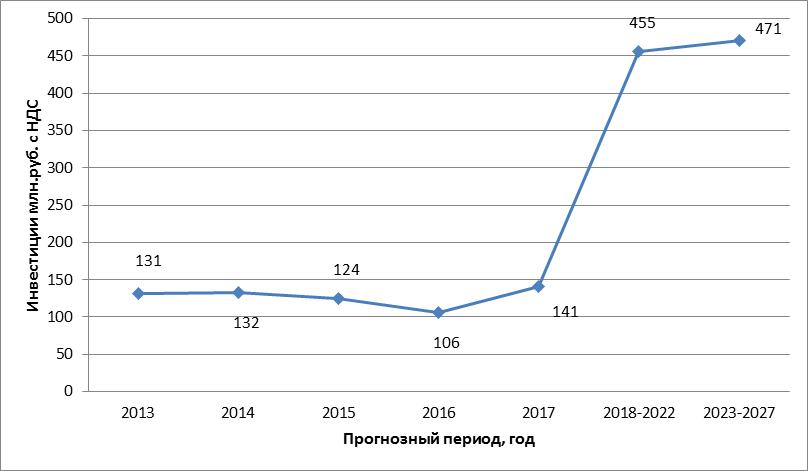 Рисунок 7.1 - Суммарный график инвестиций в строительство, реконструкцию и                техническое перевооружение источников тепловой энергии тепловых сетей7.1 Предложения по величине необходимых инвестиций в строительство,                реконструкцию и техническое перевооружение источников тепловой энергии на каждом этапеИнвестиции в строительство, реконструкции и техническое перевооружение источников централизованного теплоснабжения в городе Югорске в расчетном периоде схемы                          теплоснабжения – не предусмотрено.На основе предоставленных данных по приростам площадей строительных фондов и анализа ситуации в системе теплоснабжения города Югорска, предлагается теплоснабжение отдельных потребителей на осваиваемых территориях города предусмотреть от автономных источников тепла. Перечень объектов нового строительства, на которых предлагается                     устройство автономного теплоснабжения, представлен в таблице 4.1 настоящей книги. Теплоснабжение объектов нового строительства (см. таблицу 4.1) в микрорайонах 5 и 16 предлагается решать за счет автономных источников тепла использующих в качестве топлива электрическую энергию, а остальных объектов - использующих в качестве топлива природный газ.Инвестиции в теплоснабжение объектов нового строительства, на которых предлагается устройство автономного теплоснабжения – предусмотрены. Затраты на теплоснабжение                предлагается покрыть за счет средств организаций застройщиков указанных объектов.7.2 Предложения по величине необходимых инвестиций в строительство,                 реконструкцию и техническое перевооружение тепловых сетей, насосных станций и               тепловых пунктов на каждом этапеВеличина необходимых инвестиций в новое строительство, реконструкцию и                      техническое перевооружение тепловых сетей для вновь строящихся котельных на каждом                этапе рассматриваемого в схеме теплоснабжения периода представлена в таблице 7.1.Таблица 7.1– Инвестиции в строительство, реконструкцию и техническое перевооружение тепловых сетей, млн. руб.*Примечание:*Стоимость строительства, реконструкции определена в ценах 2012 года и должна быть уточнена при разработке проектно-сметной документации**заявитель – лицо, имеющее намерение подключить объект к системе теплоснабжения, а также теплоснабжающая организация***исполнитель – теплоснабжающая организация, владеющая на праве собственности или ином законном основании тепловыми сетями и (или)               источниками тепловой энергии, к которым непосредственно или через тепловые сети и (или) источники тепловой энергии иных лиц осуществляется подключениеНа рисунке 7.2 показан график изменения величины инвестиций в строительство,                реконструкцию и техническое перевооружение тепловых сетей для вновь строящихся               котельных на каждом этапе рассматриваемого в схеме теплоснабжения периода.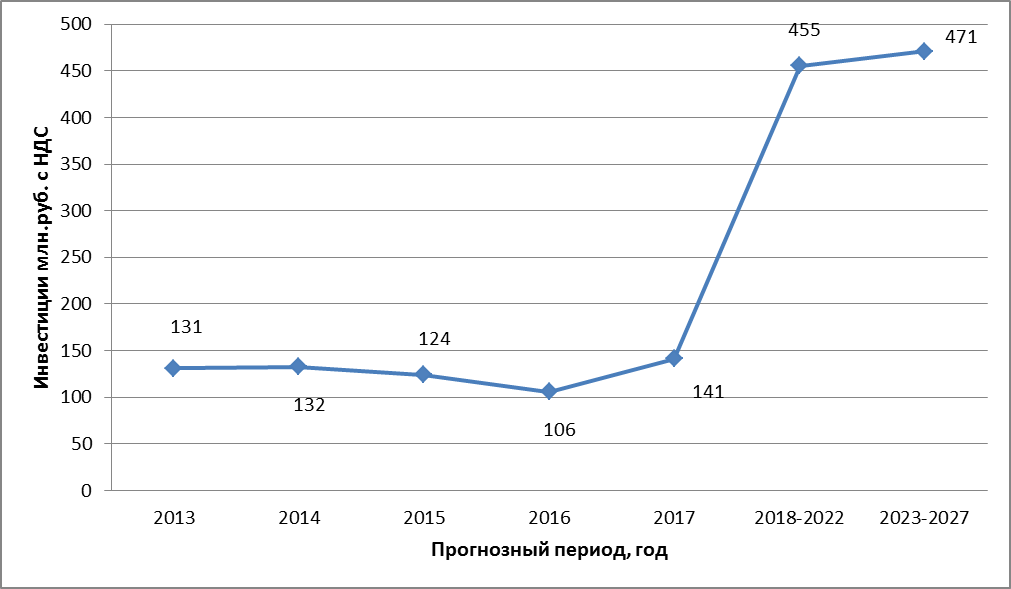 Рисунок 7.2 - Суммарный график инвестиций в строительство, реконструкцию и                 техническое перевооружение тепловых сетей.7.3 Предложения по величине инвестиций в строительство, реконструкцию и               техническое перевооружение в связи с изменениями температурного графика и                    гидравлического режима работы системы теплоснабженияПредлагаемые в схеме теплоснабжения мероприятия по развитию и реконструкции           системы теплоснабжения г. Югорск не предусматривают изменение действующих и               утвержденных температурных графиков работы источников тепла и тепловых сетей, а также изменение гидравлического режима работы систем теплоснабжения в городе. Вследствие этого величина инвестиций в строительство, реконструкцию и техническое перевооружение в связи с изменениями температурного графика и гидравлического режима работы системы                       теплоснабжения в настоящем документе не определялась.Раздел 8. Решение об определении единой теплоснабжающей организации (организаций)В соответствии со статьей 2 п. 28 Федерального закона от 27.07.2010 № 190-ФЗ             «О теп-лоснабжении»: «Единая теплоснабжающая организация в системе теплоснабжения (далее – единая              теплоснабжающая организация) – организация, которая определяется в схеме теплоснабжения федеральным органом исполнительной власти, уполномоченным Правительством Российской Федерации на реализацию государственной политики в сфере теплоснабжения, или органом местного самоуправления на основании критериев и в порядке, которые установлены                 правилами организации теплоснабжения, утвержденными Правительством Российской Федерации». В соответствии с «Правилами организации теплоснабжения в Российской Федерации», утвержденными Постановлением Правительства Российской Федерации от 08.08.2012 № 808 «Об организации теплоснабжения в Российской Федерации и о внесении изменений в                 некоторые акты Правительства Российской Федерации» статус единой теплоснабжающей         организации присваивается органом местного самоуправления или федеральным органом              исполнительной власти при утверждении схемы теплоснабжения поселения, городского округа, а в случае смены единой теплоснабжающей организации – при актуализации схемы                теплоснабжения.В проекте схемы теплоснабжения должны быть определены границы зон деятельности единой теплоснабжающей организации (организаций). Границы зоны  деятельности единой           теплоснабжающей организации определяются границами системы теплоснабжения, в                 отношении которой присваивается соответствующий статус. После внесения проекта схемы теплоснабжения на рассмотрение теплоснабжающие             организации должны обратиться с заявкой на признание в качестве единой теплоснабжающей организации в одной или нескольких из определенных зон деятельности. Критериями определения единой теплоснабжающей организации являются:владение на праве собственности или ином законном основании источниками           тепловой энергии с наибольшей совокупной установленной тепловой мощностью в границах зоны деятельности единой теплоснабжающей организации или тепловыми сетями, к которым непосредственно подключены источники тепловой энергии с наибольшей совокупной                  установленной тепловой мощностью в границах зоны деятельности единой теплоснабжающей организации;размер уставного (складочного) капитала хозяйственного товарищества или              общества, уставного фонда унитарного предприятия должен быть не менее остаточной                 балансовой стоимости источников тепла и тепловых сетей, которыми указанная организация владеет на праве собственности или ином законном основании в границах зоны деятельности единой теплоснабжающей организации. Размер уставного капитала и остаточная балансовая стоимость имущества определяются по данным бухгалтерской отчетности на последнюю            отчетную дату перед подачей заявки на присвоение статуса единой теплоснабжающей                   организации; в случае наличия двух претендентов статус присваивается организации,                   способной в лучшей мере обеспечить надежность теплоснабжения в соответствующей системе теплоснабжения. Способность обеспечить надежность теплоснабжения определяется наличием у                   организации технической возможности и квалифицированного персонала по наладке,                      мониторингу, диспетчеризации, переключениям и оперативному управлению  гидравлическими режимами, что обосновывается в схеме теплоснабжения.Обязанности единой теплоснабжающей организации определены Постановлением               Правительства Российской Федерации от 08.08.2012 №808 «Об организации теплоснабжения в Российской Федерации и о внесении  изменений в некоторые акты Правительства Российской Федерации». В соответствии с приведенным документом единая теплоснабжающая организация обязана:заключать и надлежаще исполнять договоры теплоснабжения со всеми                      обратившимися к ней потребителями тепловой энергии в своей зоне деятельности; осуществлять мониторинг реализации схемы теплоснабжения и подавать в орган, утвердивший схему теплоснабжения, отчеты о реализации, включая предложения по                    актуализации схемы; надлежащим образом исполнять обязательства перед иными теплоснабжающими и теплосетевыми организациями в зоне своей деятельности; осуществлять контроль режимов потребления тепловой энергии в зоне своей               деятельности.Границы зоны деятельности единой теплоснабжающей организации в соответствии с п. 19 «Правил организации теплоснабжения в Российской Федерации», утвержденных                    Постановлением Правительства Российской Федерации от 08.08.2012 № 808 «Об организации теплоснабжения в Российской Федерации и о внесении  изменений в некоторые акты                Правительства Российской Федерации» могут быть изменены в следующих случаях:подключение к системе теплоснабжения новых теплопотребляющих установок, источников тепловой энергии или тепловых сетей, или их отключение от системы                           теплоснабжения;технологическое объединение или разделение систем теплоснабжения.Сведения об изменении границ зон деятельности единой теплоснабжающей                       организации, а также сведения о присвоении другой организации статуса единой                          теплоснабжающей организации подлежат внесению в схему теплоснабжения при ее                        актуализации.В настоящее время в городе Югорске действуют три теплоснабжающие организации (письмо Региональной службы по тарифам Ханты-Мансийского автономного округа - Югры от 01.02.2013 № 24-Исх-225 от 01.02.2013).Открытое акционерное общество «Югорскэнергогаз»; Управление по эксплуатации зданий и сооружений ООО «Газпром трансгаз Югорск»; Общество с ограниченной ответственностью «Югорскремстройгаз».Каждая из организаций осуществляет теплоснабжение объектов на территории города Югорска в зоне действия своих источников тепловой энергии, которые не связаны с зонами действия источников тепловой энергии других организаций.В настоящей главе деятельность Открытого акционерного общества «Югорскэнергогаз», «Управления по эксплуатации зданий и сооружений (Югорское РНУ) ООО «Газпром трансгаз Югорск» и Общества с ограниченной ответственностью «Югорскремстройгаз» рассмотрена по критериям, установленным «Правилами организации теплоснабжения в Российской Федерации», утвержденными Постановлением Правительства Российской Федерации от 08.08.2012 «Об организации теплоснабжения в Российской Федерации и о внесении изменений в некоторые акты Правительства Российской Федерации» для определения единой теплоснабжающей организации для города Югорска. Открытое акционерное общество «Югорскэнергогаз» (628260,                   Тюменская область, Ханты-Мансийский автономный округ-Югра, г. Югорск, ул. Геологов, д.15). 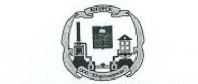 Общество с ограниченной ответственностью «Югорскэнергогаз» образовано в 1999 г. (свидетельство о государственной регистрации (перерегистрации) предприятий серия СВ-1               № 1537, зарегистрировано Постановлением Главы Администрации города Югорска № 329               от 29.06.1999, регистрационный номер 000086). Учредителями общества являются предприятие «Тюменьтрасгаз» ОАО «Газпром» (50% уставного капитала) и Комитет по управлению                муниципальным имуществом муниципального образования города Югорска (50% уставного капитала). Имущество предприятия находится в муниципальной собственности города Югорска и принадлежит предприятию на праве временного владения и пользования (договор аренды             № 40 от 01.05.2006, срок действия договора с 01.05.2006-01.04.2007, при отсутствии              возражений продлевается на следующий срок). Котельная № 8 (по ул. Геологов) находится в собственности ООО «Газпром трансгаз Югорск» и принадлежит «Югорскэнергогаз» на праве временного владения и пользования (договор аренды № CU/61/2001, договор пролонгирован до 30.12.2012. На момент разработки схемы теплоснабжения решается вопрос о передачи                   котельной № 8 в муниципальную собственность).Основными целями «Югорскэнергогаз» в сфере теплоснабжения являются:                         бесперебойное снабжение потребителей (промышленных объектов, объектов социального и культурного назначения) необходимым количеством теплоэнергии и горячей воды                    установленного количества и качества.Виды деятельности «Югорскэнергогаз» в сфере теплоснабжения – эксплуатация и           ремонт теплотехнического оборудования промышленных объектов, существующих                      инженерных коммуникаций, осуществление иных видов деятельности.По состоянию на начало разработки схемы теплоснабжения города Югорска в                     эксплуатации у «Югорскэнергогаз» находится 30 котельных с 159 водогрейными котлами, 110,45 км тепловых сетей (в двухтрубном исчислении). По данным заключения РСТ износ                 котельных составляет 71%, износ тепловых сетей – 58%. Организация в полном объеме отвечает критериям, установленным для организации, претендующей на статус единой теплоснабжающей организации, а именно (данные приведены по итогам 2012г.):  владеет на законном основании (на праве временного владения и пользования) источниками тепла с наибольшей рабочей тепловой мощностью и тепловыми сетями с                 наибольшей емкостью в границах своей зоны деятельности в городе Югорске.  размер собственного капитала (основание - «Экспертное заключение по                   рассмотрению дела № 46-2012 «Об установлении тарифов на тепловую энергию для                потребителей общества с ограниченной ответственностью «Югорскэнергогаз» г. Югорск на 2013г.», далее - экспертное заключение, таблица «Анализ технологических параметров            котельных и производственных показателей», показатель «Среднегодовая балансовая                стоимость производственных мощностей») определенный по данным бухгалтерской отчетности составляет – 2 379,3 тыс.руб.; способность в лучшей мере обеспечить надежность теплоснабжения в соответствующей системе теплоснабжения выполняется: на предприятии имеются необходимые приборы и инструмент для проведения ремонтных работ на котельных и тепловых сетях, техника для  проведения работ по ремонту тепловых сетей;  на предприятии имеется квалифицированный персонал для ремонта и                  обслуживания котельного оборудования и тепловых сетей. Численность персонала, занятого в сфере теплоснабжения (экспертное заключение, таблица «Анализ технологических параметров котельных и производственных показателей») - 433 человек, из них - основных                            производственных рабочих 336 человек (среднемесячная зарплата – 22490 руб.), цехового            персонала – 53 человека (среднемесячная зарплата – 29800 руб.); общехозяйственного персонала – 44 человека (33833 руб.).  Управление по эксплуатации зданий и сооружений ООО «Газпром трансгаз Югорск» (628260, Тюменская область, Ханты-Мансийский автономный округ - Югра,                      г. Югорск,  ул. Гастелло, д.24). 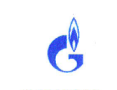 Общество с ограниченной ответственностью «Газпром трансгаз Югорск» создано в 2008 году и является 100-процентным дочерним обществом ОАО «Газпром». ООО «Газпром                трансгаз Югорск» имеет в собственности обособленное имущество, в том числе и занятое в сфере теплоснабжения, учитываемое на его самостоятельном балансе. Эксплуатацию объектов системы теплоснабжения ООО «Газпром трансгаз Югорск» в городе Югорске осуществляет Управление по эксплуатации зданий и сооружений (прежнее наименование, до 2013г.,           «Югорское ремонтно-наладочное управление ООО «Газпром трансгаз Югорск»), являющееся структурным подразделением ООО «Газпром трансгаз Югорск». Основными целями ООО «Газпром трансгаз Югорск» являются: расширение рынка           товаров и услуг, а так же извлечение прибыли.Виды деятельности ООО «Газпром трансгаз Югорск» в сфере теплоснабжения:эксплуатация объектов ЖКХ;производство, передача и распределение пара и горячей воды.В эксплуатации у УЭЗС находятся 7 котельных, 18 водогрейных котлов суммарной               установленной тепловой мощностью 30,038 Гкал/ч, более 10 км тепловых сетей (в двухтрубном исчислении). По данным заключения РСТ износ котельных составляет 60%. Данные по величине износа сетей – не предоставлены.ООО «Газпром трансгаз Югорск»,   в лице УЭЗС, в полном объеме отвечает критериям, установленным для организации, претендующей на статус единой теплоснабжающей                      организации, а именно (данные приведены по итогам 2012г.): владеет на законном основании (на правах собственности) источниками тепла с наибольшей рабочей тепловой мощностью и тепловыми сетями с наибольшей емкостью в                границах своей зоны деятельности в городе Югорск;размер собственного капитала – информация не приводится, т.к. УЭЗС, являясь структурным подразделением  ООО «Газпром трансгаз Югорск» имеет неоконченный баланс;способность в лучшей мере обеспечить надежность теплоснабжения в                     соответствующей системе теплоснабжения выполняется:имеются необходимые приборы и инструмент для проведения ремонтных работ на котельных и тепловых сетях; к проведению работ по ремонту тепловых сетей привлекается следующая                 собственная техника: седельный тягач КАМАЗ 344108N, погрузчик MERLO P 38.13. экскаватор – погрузчик VENIRI VF 10.23C, кран автомобильный КС-45717-1;на предприятии имеется квалифицированный персонал для ремонта и                обслуживания котельного оборудования и тепловых сетей. Среднегодовая за 2012 год                     численность персонала - 7 человек: инженер 1 категории – 1 человек, слесарь по эксплуатации и ремонту  газового оборудования - 1 человек, слесаря по контрольно-измерительным приборам и автоматике – 3 человека, операторы котельной – 7 человек. Среднегодовая за 2012 год                     заработная  плата персонала - 24,3 тыс. рублей.Общество с ограниченной ответственностью «Югорскремстройгаз» (628260, Тюменская область, Ханты-Мансийский Автономный Округ-Югра, г. Югорск,                              ул. Железнодорожная, 16). Общество с ограниченной ответственностью «Югорскремстройгаз» создано по решению учредителя - администрации и профсоюзного комитета ООО «Тюментрансгаз» в соответствии с решением Правления ОАО «Газпром» от 18.12.2006 и преобразовано на базе                                 ремонтно-строительного треста «Югорскремстройгаз» ООО «Газпром трансгаз Югорск»            (создан в 1978г.) в связи с реструктуризацией ОАО «Газпром».В составе «Югорскремстройгаз» - 10 структурных филиалов, имеющих на территории Ханты-Мансийского, Ямало-Ненецкого автономных округов, Челябинской области свои            строительные участки. В собственности «Югорскремстройгаз» имеется обособленное                   имущество, учитываемое на его самостоятельном балансе. Объекты теплового хозяйства «Югорскремстройгаз» использует в производственных    целях, на основании договора аренды имущества №АU-31-11/0012 от 23.03.2011, заключенного с  ООО «Газпром трансгаз Югорск» (источник информации письмо «Югорскремстройгаз»                от 02.07.2013 № 015/1376 в адрес ИТЦ «КЭР»).Виды производственной деятельности «Югорскремстройгаз» в сфере теплоснабжения:- выработка и передача тепловой энергии.В эксплуатации у «Югорскремстройгаз» находятся 2 котельные с 4 водогрейными               котлами суммарной установленной тепловой мощностью 6,88 Гкал/ч, 6,387 км тепловых сетей (в двухтрубном исчислении).ООО «Югорскремстройгаз» в полном объеме отвечает критериям, установленным для организации, претендующей на статус единой теплоснабжающей организации, а именно               (данные приведены по итогам 2012г.): владеет на законном основании (на правах аренды) источниками тепла с                     наибольшей рабочей тепловой мощностью и тепловыми сетями с наибольшей емкостью в               границах своей зоны деятельности в городе Югорске;размер собственного капитала (данные приводятся по «Акту приема-передачи      основных средств ООО «Газпром трансгаз Югорск», переданных в аренду ООО               «Югорскремстройгаз» и акта о приеме-передаче здания (сооружения) по блочной котельной между ООО «Газпром трансгаз Югорск» и ООО «Югорскремстройгаз») составляет – 14 004, 980 тыс. руб.способность в лучшей мере обеспечить надежность теплоснабжения в                соответствующей системе теплоснабжения выполняется:на предприятии имеются необходимые приборы и инструмент для проведения ремонтных работ на котельной и тепловых сетях, техника для проведения работ по ремонту   тепловых сетей; на предприятии имеется квалифицированный персонал для ремонта и обслуживания котельного оборудования и тепловых сетей. Численность персонала, занятого в сфере              теплоснабжения - 5человек.На основании оценки критериев для определения единой теплоснабжающей организации в настоящем документе предлагается определить в городе Югорске единой теплоснабжающей организацией в своих зонах деятельности: Открытое акционерное общество «Югорскэнергогаз»;Управление по эксплуатации зданий и сооружений ООО «Газпром трансгаз Югорск»;Общество с ограниченной ответственностью «Югорскремстройгаз».Реестр зон деятельности для выбора единых теплоснабжающих организаций,                     определенных в каждой существующей изолированной зоне действия в системе                              теплоснабжения города Югорска приведен в таблице 8.1.Таблица 8.1 - Реестр зон деятельности теплоснабжающих организаций в г. ЮгорскеДепартамент жилищно-коммунального и строительного комплекса Администрации            города Югорска письмом от 05.07.2013 № 1513 в адрес ИТЦ «КЭР» предложил определить           Открытое акционерное общество «Югорскэнергогаз», Управление по эксплуатации зданий и сооружений ООО «Газпром трансгаз Югорск» и Общество с ограниченной ответственностью «Югорскремстройгаз» в качестве единых теплоснабжающих организаций по городу Югорску, в своих зонах деятельности.Раздел 9. Решения о распределении тепловой нагрузки между источниками тепловой энергииФункциональная структура теплоснабжения города Югорска представляет собой                  централизованное производство, передачу по тепловым сетям тепловой энергии до                     потребителя, разделенное между разными юридическими лицами, автономное и                               индивидуальное теплоснабжение. На территории города Югорска в структуре теплоснабжения заняты: Объекты теплоснабжения теплоснабжающих организаций:- Общества с ограниченной ответственностью «Югорскэнергогаз»;- Общества с ограниченной ответственностью «Газпром трансгаз Югорск» Управление по эксплуатации строительства зданий;- Общества с ограниченной ответственностью «Югорскремстройгаз».Объекты теплоснабжения прочих организаций, обслуживающих автономные источники теплоснабжения многоквартирных жилых домов:- Товарищества собственников жилья «Мой дом»;- Товарищества собственников жилья «Олимп»;- Общества с ограниченной ответственностью «Управляющая компания».Котельные вырабатывают только тепловую энергию на нужды отопления и ГВС жилого фонда, бюджетных и прочих организаций, предприятий и учреждений. Котельные                        газифицированы, в качестве основного топлива используется природный газ, резервное топливо – дизельное.В качестве источников индивидуального теплоснабжения жилых домов                       эксплуатируются котлы различной мощности. Объекты газифицированы, в качестве топлива используется - природный газ.Среди них имеются котельные со значительными резервами тепловой мощности и                 отсутствием решений по подключению новых объектов строительных фондов. Зоны действия ряда котельных  расположены вблизи друг от друга, вследствие чего имеется возможность,            после проведения строительных работ и при необходимости реконструкции котельных,               подключения к ним дополнительных нагрузок. Это позволит дозагрузкой тепловых мощностей котельных повысить КПД их основного оборудования, снизить выбросы вредных веществ в      атмосферу.В результате проработки вариантов развития системы теплоснабжения г. Югорска,          основываясь на гидравлических расчетах и расчетах радиусов эффективного теплоснабжения, с учетом прогнозов приростов площадей строительных фондов на период до 2027г., был                определен оптимальный вариант, по которому предлагается осуществлять развитие системы теплоснабжения города, проводить работы по строительству, реконструкции и техническому перевооружению источников тепловой энергии и тепловых сетей.Решения о распределении тепловой нагрузки между источниками рассмотрены в зонах действия дефицитных или ликвидируемых источников тепловой энергии, таких как котельная № 2, котельная № 18, котельная № 4, котельная № 15, котельная № 16 и котельная № 24 «Югорскэнергогаз».Распределение тепловой нагрузки между источниками тепловой энергии определяет, прежде всего, условия, при наличии которых существует возможность поставок тепловой               энергии потребителям от различных источников тепловой энергии при сохранении надежности теплоснабжения.В этой связи предлагается выполнить к 2014 году переключение нагрузок котельной № 2 суммарной нагрузкой 1,987 Гкал/ч на котельную № 1.В период 2022-2023 гг. выполнить переключение тепловых нагрузок котельной № 18 в размере 1,7 Гкал/ч на котельную № 3.В 2014 году в связи с закрытием котельной № 15 выполнить переключение тепловых           нагрузок суммарной нагрузкой 1,974 Гкал/ч на котельную № 6 установленной мощностью 12,6 Гкал/ч.В 2015 году в связи с закрытием котельной № 16 выполнить переключение тепловых           нагрузок суммарной нагрузкой 3,083 Гкал/ч на котельную № 9 установленной мощностью 21 Гкал/ч.В 2016 году в связи с закрытием котельной № 4 выполнить переключение тепловых              нагрузок суммарной нагрузкой 2,327. Гкал/ч на котельную № 8 установленной мощностью 36,6 Гкал/ч.В 2017 году в связи с закрытием котельной № 24 выполнить переключение тепловых            нагрузок суммарной нагрузкой 0,851 Гкал/ч на котельную № 7 установленной мощностью 10,8 Гкал/ч.В целом предлагаемое к реализации распределение тепловой нагрузки предполагает во всем рассматриваемом периоде максимальную загрузку источников тепловой энергии и, как следствие, более эффективную работу этих источников.Раздел 10. Решения по бесхозяйным тепловым сетямВ соответствии с пунктом 6 статьи 15 Федерального закона от 27.07.2010                         «О теплоснабжении» в случае выявления бесхозяйных тепловых сетей (тепловых сетей, не имеющих эксплуатирующей организации) орган местного управления поселения или                  городского округа до признания права собственности на указанные бесхозяйные сети в течение тридцати дней с даты их выявления обязан определить теплосетевую организацию, тепловые сети которой непосредственно присоединены с указанными бесхозяйными тепловыми сетями, или единую теплоснабжающую организацию в системе теплоснабжения, в которую входят   указанные бесхозяйные тепловые сети и которая осуществляет содержание и обслуживание указанных бесхозяйных тепловых сетей. Орган регулирования обязан включить затраты на          содержание и обслуживание бесхозяйных тепловых сетей в тарифы соответствующей                    организации на следующий период регулирования.При проведении ИТЦ «КЭР» предпроектного исследования с целью сбора необходимой информации для разработки схемы и электронной модели теплоснабжения города Югорск              бесхозяйных тепловых сетей -  не выявлено.ЗаключениеВ государственной стратегии Российской Федерации по развитию систем                           теплоснабжения поселений, городских округов определено, что в городах с высокой                    плотностью за-стройки следует модернизировать и развивать системы централизованного               теплоснабжения от крупных котельных и теплоцентралей. Требования п.8 статьи 23 Федерального закона от 27.07.2010 №190-ФЗ»                                  «О тепло-снабжении» обязательными критериями принятия решений в отношении развития систем теплоснабжения являются: обеспечение надежности теплоснабжения потребителей;минимизация затрат на теплоснабжение в расчете на каждого потребителя в                долгосрочной перспективе;приоритет комбинированной выработки электрической и тепловой энергии с    учетом экономической обоснованности;учет инвестиционных программ организаций, осуществляющих регулируемые виды деятельности в сфере теплоснабжения, программ в области энергосбережения и                      повышения энергетической эффективности, указанных организаций,  региональных программ, муниципальных программ в области энергосбережения и повышения энергетической                     эффективности.согласование схем теплоснабжения с иными программами развития сетей                инженерно-технического обеспечения, а также программами электрификации и газификации.Возможные и оптимальные пути решения этих задач в системе теплоснабжения города Югорск, а также объем необходимых для реализации варианта инвестиций отражены в                  разработанном ООО ИТЦ «КЭР» документе - «Схема теплоснабжения города Югорск,                 Ханты-Мансийского автономного округа – Югры».Уровень централизованного теплоснабжения в городе Югорск достаточно высок – к              тепловым сетям от котельных подключены все многоквартирные дома и общественные здания, производственные здания промышленных предприятий. Обеспечение теплом намечаемых к строительству объектов перспективной застройки также планируется от системы                         централизованного теплоснабжения. Зоны действия децентрализованного теплоснабжения в настоящее время ограничены  теплоснабжением жилых домов малоэтажной застройки. Обеспечение теплом намечаемых к строительству индивидуальных жилых домов планируется от индивидуальных источников         тепла.Развитие системы теплоснабжения города Югорск предлагается базировать на                     преимущественном использовании существующих котельных находящихся в ведении                 теплоснабжающих организаций. При этом в схеме теплоснабжения предлагается оптимальный вариант развития системы теплоснабжения на рассматриваемый период, даны предложения по источникам тепла и тепловым сетям. Реализация комплекса работ по реконструкции и               техническому перевооружению котельных и тепловых сетей, приведет к улучшению                  теплоснабжения в поселении и повышению надежности, удовлетворению спроса на тепло, при снижении себестоимости вырабатываемого тепла и минимизации тарифов на тепловую              энергию для потребителей.Удовлетворение спроса на теплоснабжение и устойчивую работу теплоснабжающих              организаций определит предлагаемое органам местного самоуправления установление для этой организации статуса единой теплоснабжающей организации.Предлагаемые в схеме теплоснабжения основные направления развития городской              инфраструктуры на кратковременную, среднесрочную и долгосрочную перспективу дают               возможность принятия стратегических решений по развитию различных отраслей экономики городского поселения, определяют объем необходимых инвестиций для реализации принятых решений.В соответствии с «Требованиями к порядку разработки и утверждения схем                     тепло-снабжения», утвержденными Постановлением Правительства Российской Федерации от 22.02.2012 № 154 «О требованиях к схемам теплоснабжения, порядку их разработки и                  утверждения» схема теплоснабжения подлежит ежегодной актуализации в отношении следующих данных:изменение тепловых нагрузок в каждой зоне действия источников тепловой        энергии, в том числе за счет перераспределения тепловой нагрузки из одной зоны действия в другую в период, на который распределяются нагрузки;внесение изменений в схему теплоснабжения или отказ от внесения изменений в части включения в нее мероприятий по обеспечению технической возможности подключения к системам теплоснабжения объектов капитального строительства;строительство и реконструкция тепловых сетей, включая их реконструкцию в связи с исчерпанием установленного и продленного ресурсов;баланс топливно-энергетических ресурсов для обеспечения теплоснабжения, в том числе расходов резервных запасов топлива;финансовые потребности при изменении схемы теплоснабжения и источники их покрытия.Актуализация схем теплоснабжения осуществляется в соответствии с требованиями к порядку разработки и утверждения схем теплоснабжения. Уведомление о проведении                 еже-годной актуализации схемы теплоснабжения размещается не позднее 15 января года,           пред-шествующего году, на который актуализируется схема. Актуализация схемы                         теплоснабжения должна быть осуществлена не позднее 15 апреля года, предшествующего году, на который актуализируется схема. Предложения от теплоснабжающих и теплосетевых организаций и иных лиц по актуализации схемы теплоснабжения принимается до 1 марта.Термины и сокращенияIIIIIIIVVVIVIIVIIIIXXXIXIIГод-25,8-23,6-7,6+3.1+9.1+ 14.5+ 17,2+ 14.9+7.1+2.8-7.6-20.6-1.4МесяцТемпература почвы на глубинах (°С)Температура почвы на глубинах (°С)Температура почвы на глубинах (°С)Температура почвы на глубинах (°С)Температура почвы на глубинах (°С)Месяц0.2 м0.4 м0.8 м1.2 м1,6 мЯнварь-0.90.11,41.82.2Февраль-2.0-0,90,81,21.6Март-1.2-0.70.40.81.2Апрель0.00.00.40.60.9Май2,41.21.41,21.2Июнь9.77,85.94.53,7Июль13.3I 1.89.97.96.8Август13.412.611.29.78.7Сентябрь7.98.48.78,38.0Октябрь2.83,95.56,36.8Ноябрь-0.90.72.73.54.3Декабрь-5,6-3.50.01-32.3Наименование единиц территориального деления (мкрн, кадастр)Отапливаемая площадь, тыс. м 2Отапливаемая площадь, тыс. м 2Отапливаемая площадь, тыс. м 2Отапливаемая площадь, тыс. м 2Отапливаемая площадь, тыс. м 2Отапливаемая площадь, тыс. м 2Наименование единиц территориального деления (мкрн, кадастр)Сносимые зданияЖилые и многоквартирные домаЖилые и многоквартирные домаОбщественные зданияПроизводственные здания промышленных предприятий ВсегоНаименование единиц территориального деления (мкрн, кадастр)Сносимые здания1-4 эт.5 эт. и вышеОбщественные зданияПроизводственные здания промышленных предприятий Всегона 01.01.2014на 01.01.2014на 01.01.2014на 01.01.2014на 01.01.2014на 01.01.2014на 01.01.20141 микрорайон1 микрорайон1 микрорайон1 микрорайон1 микрорайон1 микрорайон1 микрорайонХудожественно-эстетическая школа, Никольская, 9/1-002,702,73 микрорайон3 микрорайон3 микрорайон3 микрорайон3 микрорайон3 микрорайон3 микрорайонЖилой дом Менделеева 3-эт, 59 -1,70001,75А микрорайон5А микрорайон5А микрорайон5А микрорайон5А микрорайон5А микрорайон5А микрорайонЖилой дом 5-7 эт. Чкалова, 7, корпус 3 -012,60012,6Жилой дом 5-7 эт. Чкалова, 7, корпус 1, 1 очередь -06,2006,2ФОК Студенческая, 35-0017,6017,66 микрорайон6 микрорайон6 микрорайон6 микрорайон6 микрорайон6 микрорайон6 микрорайонЖилой дом 3-эт Менделеева, 47-2,60002,6Жилой дом 3-эт Менделеева, 30-2,60002,68 микрорайон8 микрорайон8 микрорайон8 микрорайон8 микрорайон8 микрорайон8 микрорайонТорговый центр Торговая, 1-002,002,010 микрорайон10 микрорайон10 микрорайон10 микрорайон10 микрорайон10 микрорайон10 микрорайонМагазин «Цветы» Спортивная, 2А-000,200,2Магазин Спортивная, 1-000,600,612 микрорайон12 микрорайон12 микрорайон12 микрорайон12 микрорайон12 микрорайон12 микрорайонБюро-магазин ритуальных услуг, Попова, 3А-000,300,314А микрорайон14А микрорайон14А микрорайон14А микрорайон14А микрорайон14А микрорайон14А микрорайонЖилой дом 5-эт Мичурина, 13-03,5003,5Детский сад на 140 мест, Лунная, 4-002,802,815 микрорайон15 микрорайон15 микрорайон15 микрорайон15 микрорайон15 микрорайон15 микрорайонЖилой дом 3-эт Мира, 54А-1,70001,7Зеленая зонаЗеленая зонаЗеленая зонаЗеленая зонаЗеленая зонаЗеленая зонаЗеленая зонаРодильное отделение с телятником блок 2, 7 км зеленой зоны-0,000,000,000,500,50Родильное отделение с телятником блок 3, 7 км зеленой зоны-0,000,000,000,470,47Коровник № 1, 7 км зеленой зоны-0,000,000,000,960,96Коровник № 2, 7 км зеленой зоны-0,000,000,000,960,96Всего по городу за 2013 год-8,622,326,22,960,0на 01.01.2015на 01.01.2015на 01.01.2015на 01.01.2015на 01.01.2015на 01.01.2015на 01.01.20153 микрорайон3 микрорайон3 микрорайон3 микрорайон3 микрорайон3 микрорайон3 микрорайонЖилой дом 3-эт Менделеева, 37-2,50002,5Жилой дом 3-эт Менделеева, 39-2,50002,55А микрорайон5А микрорайон5А микрорайон5А микрорайон5А микрорайон5А микрорайон5А микрорайонЖилой дом 5-7-эт Чкалова, 7, корпус 1, 2 очередь-06,2006,28 микрорайон8 микрорайон8 микрорайон8 микрорайон8 микрорайон8 микрорайон8 микрорайонЖилой дом 7-эт Ленина, 43-Механизаторов-010,00010,09 микрорайон9 микрорайон9 микрорайон9 микрорайон9 микрорайон9 микрорайон9 микрорайонЖилой дом 2-4-эт Калинина, 54-3,90003,9Жилой дом 2-4-эт Калинина, 52-2,60002,611 микрорайон11 микрорайон11 микрорайон11 микрорайон11 микрорайон11 микрорайон11 микрорайонЖилой дом 9-эт Лесозаготовителей, 9-0,014,60,00,014,6Многоэтажный гараж-0,05,00,05,012 микрорайон12 микрорайон12 микрорайон12 микрорайон12 микрорайон12 микрорайон12 микрорайонЖилой дом 7-эт Титова, 11-05,0005,013 микрорайон13 микрорайон13 микрорайон13 микрорайон13 микрорайон13 микрорайон13 микрорайонЖилой дом 3-эт Мира, 51-1,70001,714 А микрорайон14 А микрорайон14 А микрорайон14 А микрорайон14 А микрорайон14 А микрорайон14 А микрорайонЖилой дом 5-эт Мичурина, 15А-03,5003,515 микрорайон15 микрорайон15 микрорайон15 микрорайон15 микрорайон15 микрорайон15 микрорайонЖилой дом 3-эт Спортивная, 39-2,50,00,00,02,5Зеленая зонаЗеленая зонаЗеленая зонаЗеленая зонаЗеленая зонаЗеленая зонаЗеленая зонаПтичник, 7 км зеленой зоны-0,00,00,01,51,5Всего по городу за 2014 год-15,739,35,01,561,5на 01.01.2016на 01.01.2016на 01.01.2016на 01.01.2016на 01.01.2016на 01.01.2016на 01.01.20161 микрорайон1 микрорайон1 микрорайон1 микрорайон1 микрорайон1 микрорайон1 микрорайонЖилой дом 7-9-эт Студенческая – Толстого-010,00010,0Магазин Газовиков, 2 Б-000,700,73 микрорайон3 микрорайон3 микрорайон3 микрорайон3 микрорайон3 микрорайон3 микрорайонЖилой дом 3-эт Менделеева, 47-1,70001,7Детский сад на 300 мест, Менделеева, 63-003,3903,395А микрорайон5А микрорайон5А микрорайон5А микрорайон5А микрорайон5А микрорайон5А микрорайонЖилой дом 5-7-эт Чкалова, 7, корпус 2-014,90014,98 микрорайон8 микрорайон8 микрорайон8 микрорайон8 микрорайон8 микрорайон8 микрорайонЖилой дом 9-эт Механизаторов, 8-0,04,80,00,04,8Торговый центр ул. Октябрьская-0,00,05,00,05,010 микрорайон10 микрорайон10 микрорайон10 микрорайон10 микрорайон10 микрорайон10 микрорайонКафе в сквере-001,001,011 микрорайон11 микрорайон11 микрорайон11 микрорайон11 микрорайон11 микрорайон11 микрорайонЖилой дом 5-7-эт Железнодорожная, 21-05,5005,512 микрорайон12 микрорайон12 микрорайон12 микрорайон12 микрорайон12 микрорайон12 микрорайонЖилой дом 5-эт по ул. Поповаул. Попова, 19, 210,010,00,00,010,0Офисно-развлекательный комплекс по ул. Гастелло-0,00,05,00,05,0Всего по городу за 2015 год-1,745,215,10,062,0на 01.01.2017на 01.01.2017на 01.01.2017на 01.01.2017на 01.01.2017на 01.01.2017на 01.01.20172 микрорайон2 микрорайон2 микрорайон2 микрорайон2 микрорайон2 микрорайон2 микрорайонМагазин смешанных товаров по                       ул. Широкая-000,200,23 микрорайон3 микрорайон3 микрорайон3 микрорайон3 микрорайон3 микрорайон3 микрорайон2-4 х этажные жилые дома по ул. Садовая - Менделееваул. Садовая, 62, 62а, 68,  ул. Менделеева, 453,40003,42-4 х этажные жилые дома по ул. Садовая – Менделееваул. Садовая 60, ул. Менделеева 413,40003,42-4 х этажные жилые дома по ул. Садовая - Менделееваул. Садовая 46, 48, 50, 52, 54, 56, 58,  ул. Менделеева 29, 31, 33, 353,40003,45 микрорайон5 микрорайон5 микрорайон5 микрорайон5 микрорайон5 микрорайон5 микрорайонДетский сад на 300 мест, Сибирский бульвар-003,403,46 микрорайон6 микрорайон6 микрорайон6 микрорайон6 микрорайон6 микрорайон6 микрорайон2-4 х этажные жилые дома по ул. Садовая - Менделееваул. Магистральная 19,             ул. Менделеева 491,70001,72-4 х этажные жилые дома по                  ул. Менделееваул. Менделеева 22, 30, 32, 34, 36 ул. Магистральная 21, 27, 295,10005,1Детско-юношеский центр «Прометей» по ул. Менделеева-000,800,87 микрорайон7 микрорайон7 микрорайон7 микрорайон7 микрорайон7 микрорайон7 микрорайонОбщественный центр -000,400,410 микрорайон10 микрорайон10 микрорайон10 микрорайон10 микрорайон10 микрорайон10 микрорайонДуховная гимназия по ул. 40 лет Победы-002,502,512 микрорайон12 микрорайон12 микрорайон12 микрорайон12 микрорайон12 микрорайон12 микрорайон2-4 х этажный жилой дом по ул. Таежнаяул. Таежная 17, 19,21, 234,0000414 А микрорайон14 А микрорайон14 А микрорайон14 А микрорайон14 А микрорайон14 А микрорайон14 А микрорайонОбщественный центр ул. Лунная-0,00,00,30,00,33-х этажные жилые дома -12,00,00,012,015 микрорайон15 микрорайон15 микрорайон15 микрорайон15 микрорайон15 микрорайон15 микрорайон2-4 х этажный жилой дом по ул. Мираул. Мира 61, 63, 655,10005,12-4 х этажный жилой дом по ул. Мираул. Мира 57а, 59, 59а2,50002,52-4 х этажный жилой дом по ул. Мираул. Мира 65а1,70001,716А микрорайон16А микрорайон16А микрорайон16А микрорайон16А микрорайон16А микрорайон16А микрорайонСпорткомплекс по ул. Славянская, 13-0,00,00,60,00,6Средняя школа на 1000 учащихся с плавательным бассейном по ул. Студенческая-0,00,03,00,03,0Всего по городу за 2016 год-42,30,011,20,053,5на 01.01.2018на 01.01.2018на 01.01.2018на 01.01.2018на 01.01.2018на 01.01.2018на 01.01.20181 микрорайон1 микрорайон1 микрорайон1 микрорайон1 микрорайон1 микрорайон1 микрорайон5-ти этажный жилой дом по ул. Студенческая 16/3ул. Красноармейская 160,02,80,00,02,08 микрорайон8 микрорайон8 микрорайон8 микрорайон8 микрорайон8 микрорайон8 микрорайонРеконструкция Югорского индустриального колледжа-0,00,03,00,03,03-9 ти этажные жилые дома по ул. Попова со встроенными помещениями ул. Попова 50, 52, 54, 56, 58 ул. 40 лет Победы 20, 22, 240,04,00,00,04,03-9 ти этажный жилой дом по ул. Поповаул. Попова 62, 640,02,50,00,02,511 микрорайон11 микрорайон11 микрорайон11 микрорайон11 микрорайон11 микрорайон11 микрорайон5-9 этажный жилой домул. Лесозаготовителей 40,06,20,00,06,212 микрорайон12 микрорайон12 микрорайон12 микрорайон12 микрорайон12 микрорайон12 микрорайон2-4 х этажные жилые дома по ул. Калининаул. Калинина 19, 21, 21а, ул. Мира 391,80001,82-4 х этажные жилые дома по ул. Калининаул. Калинина 13, 15, 171,20001,22-4 х этажные жилые дома по ул. Таежная-Калининаул. Калинина 9, 11; ул. Таежная 9, 11, 131,80001,82-4 х этажный жилой дом по ул. Новаяул. Мира 42 ул. Новая 2в, 4 ул. Советская 75,10005,12-4 х этажный жилой дом по ул. Новая - Спортивнаяул. Новая 2а, 2, ул. Спортивная 17, 19, 21 ул. Советская 7, 9, 11, 12 ул. Таежная 3211,900011,92-4 х этажный жилой дом по ул. Таежная со встроенным соцкульбытом ул. Таежная 28,30 ул. Мира 405,10,00,20,05,32- 4 х этажные жилые дома со встроенным соцкульбытом по ул. Таежнаяул. Таежная 2а, 2, 14, 14а, 16а, 18, 20 ул. Гастелло 13, 13а15,30,00,30,015,6Торговый центр ул. Студенческая-0,00,05,00,05,014а микрорайон14а микрорайон14а микрорайон14а микрорайон14а микрорайон14а микрорайон14а микрорайон3-х этажные жилые дома -12,00,00,012,0Всего по городу за 2017 год54,215,48,50,077,4на период 2018 - 2022 гг.на период 2018 - 2022 гг.на период 2018 - 2022 гг.на период 2018 - 2022 гг.на период 2018 - 2022 гг.на период 2018 - 2022 гг.на период 2018 - 2022 гг.1 микрорайон1 микрорайон1 микрорайон1 микрорайон1 микрорайон1 микрорайон1 микрорайон5-ти этажный жилой дом по ул. Свердловаул. Красноармейская  150,02,80,00,02,85-ти этажный жилой дом по ул. Свердловапер. Зеленый 2, 40,02,80,00,02,85-ти этажный жилой дом по ул. Свердловапер. Зеленый 3,5,70,05,60,00,05,6Детский сад на 300 мест по ул. Свердловаул. Красноармейская 4, 8, 9, 10, 110,00,03,50,03,512 микрорайон12 микрорайон12 микрорайон12 микрорайон12 микрорайон12 микрорайон12 микрорайон2-4 х этажные жилые дома со встроенным кульбытом по ул. Таежная – Калинина, ул. Таежная 1, 3 ул. Гастелло 11, 9,
ул. Калинина 1,3-2,400,1302,532-4 х этажные жилые дома поул. Калинина - Титова,
ул. Калинина 2, 4, 6;
ул. Гастелло  5-2,40002,42-4 х этажные жилые дома по ул. Калинина,
ул. Калинина 24, 26, 28, 30, 32, 
ул. Мира 36, 
ул. Спортивная 13, пер. Титова 1-1,80001,82-4 х этажные жилые дома по ул. Калинина - Титова,
ул. Калинина 18, 20, 22, 22а;
ул. Мира 37;
ул. Дружбы Народов 8, 9, 9а, 10, 10а, 11, 11а, 12, 12а;
ул. Титова 29, 31, 33, 35, 37, 39-3,000032-4 х этажные жилые дома по ул. Калинина - Титова,
Ул. Калинина 10, 14, 16; 
ул. Дружбы Народов 1а, 1б, 2, 2а, 3, 3а, 4, 4а, 5, 5а, 5б, 6, 6а, 7, 7а, 8; 
ул. Титова 19, 21, 23, 25, 25а, 27-6,000064 х этажный жилой дом по ул. Калинина, 23/1-0,60000,6Детский сад на 120 мест по ул. Титоваул. Титова 66, 68, 70, пер. Поперечный 1, 2, 2а002,502,52 х этажные жилые дома по ул. Титова,
ул. Титова 26, 28, 30-1,20001,2Детский сад на 120 мест по ул. Таежнаяул. Таежная 5, 7, 9, 9а, ул. Калинина 5, 7, 9002,502,52-4 х этажные жилые дома по ул. Таежная,
ул. Таежная 25, ул.Мира 38-2,40002,49 микрорайон9 микрорайон9 микрорайон9 микрорайон9 микрорайон9 микрорайон9 микрорайон3-9 ти этажные жилые дома по ул. Попова,
ул. Попова, 23, 25, 27-04,2004,23-9 ти этажные жилые дома с встроенными объектами соцкультбыта по ул. Титова - Попова,
ул. Попова 45, 47, 49, 51, 53, 55, 57, 57а;
ул. Спортивная 10;
ул. Титова 50, 52, 54, 56,  58, 60, 62, 64;
пер. Поперечный 1а-015,20,6015,212 микрорайон12 микрорайон12 микрорайон12 микрорайон12 микрорайон12 микрорайон12 микрорайонМедицинский комплекс (расширениегородской больницы) по ул. Титоваул. Титова 55, 57, 59003,503,516 микрорайон16 микрорайон16 микрорайон16 микрорайон16 микрорайон16 микрорайон16 микрорайонОбщественный центр  по ул. Солнечная-000,500,5Детский сад на 50 мест по ул. Солнечная-001,2701,278 микрорайон8 микрорайон8 микрорайон8 микрорайон8 микрорайон8 микрорайон8 микрорайонТорговый центр по ул. Железнодорожная-003,003,012121212121212Здание бытового назначения по ул. Мира-001,2501,25Административное здание по ул. Мира-001,2501,2511 микрорайон11 микрорайон11 микрорайон11 микрорайон11 микрорайон11 микрорайон11 микрорайонМногоэтажный гараж по ул. Строителей-004,504,5Всего по городу за период 2018 - 2022 гг19,830,524,50,074,2на период 2023 - 2027 гг.на период 2023 - 2027 гг.на период 2023 - 2027 гг.на период 2023 - 2027 гг.на период 2023 - 2027 гг.на период 2023 - 2027 гг.на период 2023 - 2027 гг.1 микрораойн1 микрораойн1 микрораойн1 микрораойн1 микрораойн1 микрораойн1 микрораойн3-9 ти этажные жилые дома с встроенными объектами соцкульбыта по ул. Садовая-Заводскаяул. Садовая 2,4,6,8,10,12,14, 14а, ул. Заводская 1,2,3,4,5,6,7,8,9,10,11, 12,13,14,15,16, ул. Студенческая 220,022,00,00,022,08 микрорайон8 микрорайон8 микрорайон8 микрорайон8 микрорайон8 микрорайон8 микрорайон9-ти этажные жилые дома по ул. Октябрьскаяул. Октябрьская 1,3,5,7,9,11,13014,40014,49 микрорайон9 микрорайон9 микрорайон9 микрорайон9 микрорайон9 микрорайон9 микрорайон3-9 ти этажные жилые дома с встроенными объектами соцкультбыта по ул. Титова - Попова,
ул. Попова 75, 77, 79, 85, 87, 89;
ул. Титова 72, 74, 76, 78, 80, 82, 84, 86, 88;
ул. Механизаторов;
33 пер. Поперечный 4а-013,30013,32-4 ти этажные жилые дома по ул. Титова - Механизаторов,
ул. Титова 90, 92, 94, 96;
ул. Механизаторов 30а;
ул. Октябрьская 31, 33, 33а-9,50009,511 микрорайон11 микрорайон11 микрорайон11 микрорайон11 микрорайон11 микрорайон11 микрорайон3-9 этажные жилые дома в квартале ул. Лесозаготовителей-Ленина-Строителей,
ул. Лесозаготовителей  22, 24, 26, 28, 30, 32, 34 ул. Ленина  4, 6;
ул. Строителей 21, 23, 25, 27-011,70011,73-9 ти этажные жилые дома с встроенными объектами соцкультбыта в квартале ул. Лесозаготовителей-Ленина-Строителей-Попова,
ул. Лесозаготовителей 36, 38, 40, 44, 46, 48, 50, 52; 
ул. Строителей 29, 31, 33, 35, 37, 39, 41;
ул. Попова 16, 18;
ул. Ленина 3, 5-014,30014,39 микрорайон9 микрорайон9 микрорайон9 микрорайон9 микрорайон9 микрорайон9 микрорайонСредняя школа на 975 учащихся с плавательным бассейном по ул. Спортивная-004,4304,431 микрорайон1 микрорайон1 микрорайон1 микрорайон1 микрорайон1 микрорайон1 микрорайон3-9 ти этажные жилые дома с встроенными объектами соцкультбыта по ул. Садовая-Заводская,
ул. Садовая 2, 4, 6, 8, 10, 12, 14, 14а;
ул. Заводская 1, 2, 3, 4, 5, 6, 7, 8, 9, 10, 11, 12, 13, 14, 15, 16;
ул. Студенческая 22-025,30025,3Югорск 2Югорск 2Югорск 2Югорск 2Югорск 2Югорск 2Югорск 23-х этажные жилые дома со встроенно-пристроенными помещениями общественного назначения12,00,00,00,012,0Административное здание по ул. Гастелло0,00,04,00,04,0Всего по городу за период 2023 - 2027 г.г.21,5101,08,40,0130,9Всего по городу по группам163,8253,798,94,4519,5Наименование расчетно-планировочных образованийТип объекта строительстваПрирост отапливаемых площадей, тыс. м2/годПрирост отапливаемых площадей, тыс. м2/годПрирост отапливаемых площадей, тыс. м2/годПрирост отапливаемых площадей, тыс. м2/годПрирост отапливаемых площадей, тыс. м2/годПрирост отапливаемых площадей, тыс. м2/годПрирост отапливаемых площадей, тыс. м2/годПрирост отапливаемых площадей, тыс. м2/годНаименование расчетно-планировочных образованийТип объекта строительства2013г.2014г.2015г.2016г.2017г.2018-2022гг.2023-2027гг.Всего1 микрорайонЖилые и многоквартирные дома 1-4 эт.0,00,00,00,00,00,00,00,01 микрорайонЖилые и многоквартирные дома 5 эт. и выше0,00,010,00,02,811,147,371,21 микрорайонОбщественные здания2,70,00,70,00,03,50,06,91 микрорайонПроизводственные здания промышленных предприятий 0,00,00,00,00,00,00,00,0Итого по 1 микрорайонуИтого по 1 микрорайону2,70,010,70,02,814,647,378,12 микрорайонЖилые и многоквартирные дома 1-4 эт.0,00,00,00,00,00,00,00,02 микрорайонЖилые и многоквартирные дома5 эт. и выше0,00,00,00,00,00,00,00,02 микрорайонОбщественные здания0,00,00,00,20,00,00,00,22 микрорайон Производственные здания промышленных предприятий 0,00,00,00,00,00,00,00,0Итого по 2 микрорайонуИтого по 2 микрорайону0,00,00,00,20,00,00,00,23 микрорайонЖилые и многоквартирные дома 1-4 эт.1,75,01,710,20,00,00,018,63 микрорайонЖилые и многоквартирные дома 5 эт. и выше0,00,00,00,00,00,00,00,03 микрорайонОбщественные здания0,00,03,40,00,00,00,03,43 микрорайон Производственные здания промышленных предприятий 0,00,00,00,00,00,00,00,0Итого по 3 микрорайонуИтого по 3 микрорайону1,75,05,110,20,00,00,022,05 микрорайонЖилые и многоквартирные дома 1-4 эт.0,00,00,00,00,00,00,00,05 микрорайонЖилые и многоквартирные дома 5 эт. и выше0,00,00,00,00,00,00,00,05 микрорайонОбщественные Здания0,00,00,03,40,00,00,03,45 микрорайонПроизводственные здания промышленных предприятий 0,00,00,00,00,00,00,00,0Итого по 5 микрорайонуИтого по 5 микрорайону0,00,00,03,40,00,00,03,45А микрорайонЖилые и многоквартирные дома 1-4 эт.0,00,00,00,00,00,00,00,05А микрорайонЖилые и многоквартирные дома 5 эт. и выше18,86,214,90,00,00,00,039,95А микрорайонОбщественные здания17,60,00,00,00,00,00,017,65А микрорайонПроизводственные здания промышленных предприятий 0,00,00,00,00,00,00,00,0Итого по 5А микрорайонуИтого по 5А микрорайону36,46,214,90,00,00,00,057,56 микрорайонЖилые и многоквартирные дома 1-4 эт.5,20,00,06,80,00,00,012,06 микрорайонЖилые и многоквартирные дома 5 эт. и выше0,00,00,00,00,00,00,00,06 микрорайонОбщественные здания0,00,00,00,80,00,00,00,86 микрорайонПроизводственные здания промышленных предприятий 0,00,00,00,00,00,00,00,0Итого по 6 микрорайонуИтого по 6 микрорайону5,20,00,07,60,00,00,012,87 микрорайонЖилые и многоквартирные дома 1-4 эт.0,00,00,00,00,00,00,00,07 микрорайонЖилые и многоквартирные дома 5 эт. и выше0,00,00,00,00,00,00,00,07 микрорайонОбщественные здания0,00,00,00,40,00,00,00,47 микрорайонПроизводственные здания промышленных предприятий 0,00,00,00,00,00,00,00,0Итого по 7 микрорайонуИтого по 7 микрорайону0,00,00,00,40,00,00,00,48 микрорайонЖилые и многоквартирные дома 1-4 эт.0,00,00,00,00,00,00,00,08 микрорайонЖилые и многоквартирные дома 5 эт. и выше0,010,04,80,06,50,014,435,78 микрорайонОбщественные здания2,00,05,00,03,03,00,013,08 микрорайон Производственные здания промышленных предприятий 0,00,00,00,00,00,00,00,0Итого по 8 микрорайонуИтого по 8 микрорайону2,010,09,80,09,53,014,448,79 микрорайонЖилые и многоквартирные дома 1-4 эт.0,06,50,00,00,00,09,516,09 микрорайонЖилые и многоквартирные дома 5 эт. и выше0,00,00,00,00,019,413,332,79 микрорайонОбщественные здания0,00,00,00,00,00,64,45,09 микрорайон Производственные здания промышленных предприятий 0,00,00,00,00,00,00,00,0Итого по 9 микрорайонуИтого по 9 микрорайону0,06,50,00,00,020,027,253,710 микрорайонЖилые и многоквартирные дома 1-4 эт.0,00,00,00,00,00,00,00,010 микрорайонЖилые и многоквартирные дома 5 эт. и выше0,00,00,00,00,00,00,00,010 микрорайонОбщественные здания0,80,01,02,50,00,00,04,310 микрорайонПроизводственные здания промышленных предприятий 0,00,00,00,00,00,00,00,0Итого по 10 микрорайонуИтого по 10 микрорайону0,80,01,02,50,00,00,04,311 микрорайонЖилые и многоквартирные дома 1-4 эт.0,00,00,00,00,00,00,00,011 микрорайонЖилые и многоквартирные дома 5 эт. и выше0,014,65,50,06,20,026,052,311 микрорайонОбщественные здания0,05,00,00,00,04,50,09,511 микрорайонПроизводственные здания промышленных предприятий 0,00,00,00,00,00,00,00,0Итого по 11 микрорайонуИтого по 11 микрорайону0,019,65,50,06,24,526,061,812 микрорайонЖилые и многоквартирные дома 1-4 эт.0,00,00,04,042,219,80,066,012 микрорайонЖилые и многоквартирные дома 5 эт. и выше0,05,010,00,00,00,00,015,012 микрорайонОбщественные здания0,30,05,00,05,511,10,021,912 микрорайонПроизводственные здания промышленных предприятий 0,00,00,00,00,00,00,00,0Итого по 12 микрорайонуИтого по 12 микрорайону0,35,015,04,047,730,90,0102,913 микрорайонЖилые и многоквартирные дома 1-4 эт.0,01,70,00,00,00,00,01,713 микрорайонЖилые и многоквартирные дома 5 эт. и выше0,00,00,00,00,00,00,00,013 микрорайонОбщественные здания0,00,00,00,00,00,00,00,013 микрорайон Производственные здания промышленных предприятий 0,00,00,00,00,00,00,00,0Итого по 13 микрорайонуИтого по 13 микрорайону0,01,70,00,00,00,00,01,714А микрорайонЖилые и многоквартирные дома 1-4 эт.0,00,00,012,012,00,00,024,014А микрорайонЖилые и многоквартирные дома 5 эт. и выше3,53,50,00,00,00,00,07,014А микрорайонОбщественные здания2,80,00,00,30,00,03,114А микрорайон Производственные здания промышленных предприятий 0,00,00,00,00,00,00,00,0Итого по 14А микрорайонуИтого по 14А микрорайону6,33,50,012,312,00,00,034,115 микрорайонЖилые и многоквартирные дома 1-4 эт.1,72,50,09,30,00,00,013,515 микрорайонЖилые и многоквартирные дома 5 эт. и выше0,00,00,00,00,00,00,00,015 микрорайонОбщественные здания0,00,00,00,00,00,00,00,015 микрорайон Производственные здания промышленных предприятий 2,91,50,00,00,00,00,04,4Итого по 15 микрорайонуИтого по 15 микрорайону4,64,00,09,30,00,00,017,916 микрорайонЖилые и многоквартирные дома 1-4 эт.0,00,00,00,00,00,00,00,016 микрорайонЖилые и многоквартирные дома 5 эт. и выше0,00,00,00,00,00,00,00,016 микрорайонОбщественные здания0,00,00,00,00,01,80,01,816 микрорайонПроизводственные здания промышленных предприятий 0,00,00,00,00,00,00,00,0Итого по 16 микрорайонуИтого по 16 микрорайону0,00,00,00,00,01,80,01,816 микрорайонЖилые и многоквартирные дома 1-4 эт.0,00,00,00,00,00,00,00,016 микрорайонЖилые и многоквартирные дома 5 эт. и выше0,00,00,00,00,00,00,00,016 микрорайонОбщественные здания0,00,00,03,60,00,00,03,616 микрорайонПроизводственные здания промышленных предприятий 0,00,00,00,00,00,00,00,0Итого по 16А микрорайонуИтого по 16А микрорайону0,00,00,03,60,00,00,03,6Югорск-2 Жилые и многоквартирные дома 1-4 эт.0,00,00,00,00,00,012,012,0Югорск-2 Жилые и многоквартирные дома 5 эт. и выше0,00,00,00,00,00,00,00,0Югорск-2 Общественные здания0,00,00,00,00,00,04,04,0Югорск-2  Производственные здания промышленных предприятий 0,00,00,00,00,00,00,00,0Итого по Югорск-2 Итого по Югорск-2 0,00,00,00,00,00,016,016,0Итого по г. ЮгорскИтого по г. Югорск60,061,562,053,578,174,8130,9520,8Наименование расчетно-планировочных образованийТип объекта строительстваПрирост отапливаемых площадей, тыс. м2/годПрирост отапливаемых площадей, тыс. м2/годПрирост отапливаемых площадей, тыс. м2/годПрирост отапливаемых площадей, тыс. м2/годПрирост отапливаемых площадей, тыс. м2/годПрирост отапливаемых площадей, тыс. м2/годПрирост отапливаемых площадей, тыс. м2/годПрирост отапливаемых площадей, тыс. м2/годНаименование расчетно-планировочных образованийТип объекта строительства2013г.2014г.2015г.2016г.2017г.2018-2022гг.2023-2027гг.Всего«Югорскэнергогаз»«Югорскэнергогаз»«Югорскэнергогаз»«Югорскэнергогаз»«Югорскэнергогаз»«Югорскэнергогаз»«Югорскэнергогаз»«Югорскэнергогаз»«Югорскэнергогаз»«Югорскэнергогаз»Котельная № 2Жилые и многоквартирные дома 1-4 эт.0,00,00,00,00,00,00,00,0Котельная № 2Жилые и многоквартирные дома 5 эт. и выше0,00,00,00,00,00,00,00,0Котельная № 2Общественные здания0,00,00,02,50,00,00,02,5Котельная № 2Производственные здания промышленных предприятий 0,00,00,00,00,00,00,00,0Итого Котельная № 2Итого Котельная № 20,00,00,02,50,00,00,02,5Котельная № 3Жилые и многоквартирные дома 1-4 эт.0,00,00,00,00,00,00,00,0Котельная № 3Жилые и многоквартирные дома 5 эт. и выше0,010,04,80,00,00,014,429,2Котельная № 3Общественные здания2,00,05,00,03,03,00,013,0Котельная № 3Производственные здания промышленных предприятий 0,00,00,00,00,00,00,00,0Итого Котельная № 3Итого Котельная № 32,010,09,80,03,03,014,442,2Котельная № 4Жилые и многоквартирные дома 1-4 эт.0,00,00,00,00,00,00,00,0Котельная № 4Жилые и многоквартирные дома 5 эт. и выше0,00,010,00,00,00,014,324,3Котельная № 4Общественные здания0,00,00,00,00,02,50,02,5Котельная № 4 Производственные здания промышленных предприятий 0,00,00,00,00,00,00,00,0Итого Котельная № 4Итого Котельная № 40,00,010,00,00,02,514,326,8Котельная № 6Жилые и многоквартирные дома 1-4 эт.0,00,00,00,00,02,40,02,4Котельная № 6Жилые и многоквартирные дома 5 эт. и выше0,00,00,00,00,00,00,00,0Котельная № 6Общественные здания0,00,05,00,00,00,10,05,1Котельная № 6 Производственные здания  промышленных предприятий 0,00,00,00,00,00,00,00,0Итого Котельная №6Итого Котельная №60,00,05,00,00,02,50,07,5Котельная № 7Жилые и многоквартирные дома 1-4 эт.2,60,00,05,10,00,00,07,7Котельная № 7Жилые и многоквартирные дома 5 эт. и выше0,00,00,00,00,00,00,00,0Котельная № 7Общественные здания0,00,00,00,00,00,00,00,0Котельная № 7 Производственные здания промышленных предприятий 0,00,00,00,00,00,00,00,0Итого Котельная № 7Итого Котельная № 72,60,00,05,10,00,00,07,7Котельная № 8Жилые и многоквартирные дома 1-4 эт.0,00,00,00,00,00,00,00,0Котельная № 8Жилые и многоквартирные дома 5 эт. и выше0,014,65,50,00,00,011,731,8Котельная № 8Общественные здания0,05,00,00,00,04,50,09,5Котельная № 8 Производственные здания промышленных предприятий 0,00,00,00,00,00,00,00,0Итого Котельная № 8Итого Котельная № 80,019,65,50,00,04,511,741,3Котельная № 9Жилые и многоквартирные дома 1-4 эт.1,74,20,09,317,10,00,032,3Котельная № 9Жилые и многоквартирные дома 5 эт. и выше0,00,00,00,00,00,00,00,0Котельная № 9Общественные здания0,00,00,00,00,00,00,00,0Котельная № 9 Производственные здания промышленных предприятий 0,00,00,00,00,00,00,00,0Итого Котельная № 9Итого Котельная № 91,74,20,09,317,10,00,032,3Котельная № 10Жилые и многоквартирные дома 1-4 эт.4,35,01,711,90,00,00,022,9Котельная № 10Жилые и многоквартирные дома 5 эт. и выше0,00,00,00,02,80,025,328,1Котельная № 10Общественные здания17,60,03,43,80,00,00,024,8Котельная № 10 Производственные здания  промышленных предприятий 0,00,00,00,00,00,00,00,0Итого Котельная № 10Итого Котельная № 1021,95,05,115,72,80,025,375,8Котельная № 11Жилые и многоквартирные дома 1-4 эт.0,00,00,00,00,00,00,00,0Котельная № 11Жилые и многоквартирные дома 5 эт. и выше18,86,214,90,00,00,00,039,9Котельная № 11Общественные здания0,00,00,00,05,00,00,05,0Котельная № 11 Производственные здания  промышленных предприятий 0,00,00,00,00,00,00,00,0Итого Котельная № 11Итого Котельная № 1118,86,214,90,05,00,00,044,9Котельная № 14Жилые и многоквартирные дома 1-4 эт.0,00,00,00,00,00,00,00,0Котельная № 14Жилые и многоквартирные дома 5 эт. и выше0,00,010,00,00,011,122,043,1Котельная № 14Общественные здания2,70,00,70,00,03,50,06,9Котельная № 14 Производственные здания промышленных предприятий 0,00,00,00,00,00,00,00,0Итого Котельная № 14Итого Котельная № 142,70,010,70,00,014,622,050,0Котельная № 15Жилые и многоквартирные дома 1-4 эт.0,00,00,00,00,08,40,08,4Котельная № 15Жилые и многоквартирные дома 5 эт. и выше0,05,00,00,00,00,00,05,0Котельная № 15Общественные здания0,30,00,00,00,00,00,00,3Котельная № 15 Производственные здания промышленных предприятий 0,00,00,00,00,00,00,00,0Итого Котельная № 15Итого Котельная № 150,35,00,00,00,08,40,013,7Котельная № 17Жилые и многоквартирные дома 1-4 эт.0,00,00,04,025,29,00,038,2Котельная № 17Жилые и многоквартирные дома 5 эт. и выше0,00,00,00,00,011,80,011,8Котельная № 17Общественные здания0,00,00,00,00,56,30,06,8Котельная № 17 Производственные здания промышленных предприятий 0,00,00,00,00,00,00,00,0Итого Котельная № 17Итого Котельная № 170,00,00,04,025,727,10,056,8Котельная № 18Жилые и многоквартирные дома 1-4 эт.0,06,50,00,011,90,09,527,9Котельная № 18Жилые и многоквартирные дома 5 эт. и выше0,00,00,00,012,77,613,333,6Котельная № 18Общественные здания0,00,00,00,00,02,84,47,2Котельная № 18 Производственные здания промышленных предприятий 0,00,00,00,00,00,00,00,0Итого Котельная № 18Итого Котельная № 180,06,50,00,024,610,427,268,7Котельная № 22Жилые и многоквартирные дома 1-4 эт.0,00,00,00,00,00,012,012,0Котельная № 22Жилые и многоквартирные дома 5 эт. и выше0,00,00,00,00,00,00,00,0Котельная № 22Общественные здания0,00,00,00,00,00,04,04,0Котельная № 22 Производственные здания промышленных предприятий 0,00,00,00,00,00,00,00,0Итого Котельная № 22Итого Котельная № 220,00,00,00,00,00,016,016,0Котельная № 25Жилые и многоквартирные дома 1-4 эт.0,00,00,012,00,00,00,012,0Котельная № 25Жилые и многоквартирные дома 5 эт. и выше3,53,50,00,00,00,00,07,0Котельная № 25Общественные здания2,80,00,00,30,00,00,03,1Котельная № 25Производственные здания промышленных предприятий 0,00,00,00,00,00,00,00,0Итого Котельная № 25Итого Котельная № 256,33,50,012,30,00,00,022,1Автономные источникиЖилые и многоквартирные дома 1-4 эт.0,00,00,00,00,00,00,00,0Автономные источникиЖилые и многоквартирные дома 5 эт. и выше0,00,00,00,00,00,00,00,0Автономные источникиОбщественные здания0,80,01,00,00,00,00,01,8Автономные источники Производственные здания промышленных предприятий 2,91,50,04,60,01,80,010,8Итого Автономные источникиИтого Автономные источники3,71,51,04,60,01,80,012,6Итого по г. ЮгорскИтого по г. Югорск60,061,562,053,578,174,9130,9520,8Наименование теплоснабжающей организацииУстановленная мощность, Гкал/чРасполагаемая мощность, Гкал/чТепловая мощность нетто, Гкал/чПрисоединенная нагрузка, Гкал/чРезерв/дефицит тепловой мощности, Гкал/ч«Югорскэнергогаз»264,44212,82210,2687,62106,90УЭЗС30,0629,7429,196,5022,52«Югорскремстройгаз»6,886,275,923,701,96ТСЖ "Мой дом"1,561,441,441,270,17ТСЖ "Олимп"0,860,860,840,400,44ООО "УК"0,840,840,810,280,53Итого г. Югорск304,64251,98248,4799,76132,53НаименованиеАдрес котельнойУстановленная мощность, Гкал/чРасполагаемая мощность, Гкал/чПрисоединенная нагрузка, Гкал/чПрисоединенная нагрузка, Гкал/чПрисоединенная нагрузка, Гкал/чПрисоединенная нагрузка, Гкал/чПотребление тепла за год, ГкалНаименованиеАдрес котельнойУстановленная мощность, Гкал/чРасполагаемая мощность, Гкал/чОтоплениеГВСВентиляцияВсегоПотребление тепла за год, Гкал«Югорскэнергогаз»«Югорскэнергогаз»«Югорскэнергогаз»«Югорскэнергогаз»«Югорскэнергогаз»«Югорскэнергогаз»«Югорскэнергогаз»«Югорскэнергогаз»«Югорскэнергогаз»Котельная № 1ул. Буряка, 106,005,782,56700,1522,7198685,31Котельная № 2ул. Ленина, 2210,008,417,09000,6587,74827766,10Котельная № 3ул. Ленина, 22А16,0013,764,6910,6380,0415,37014550,43Котельная № 4ул. Геологов, 179,006,391,43600,0411,4774720,25Котельная № 6ул. Гастелло, 1212,608,882,8160,18302,9998613,17Котельная № 7ул. Космонавтов, 110,808,803,3500,18703,53710389,83Котельная № 8ул. Геологов, 6 «Б»36,6025,3412,8190,5980,05113,46838260,77Котельная № 9ул. Энтузиастов, 1 «А»21,0017,826,9080,3670,0647,33921651,87Котельная № 10пер. Студенческий, 10 25,0420,606,9110,3980,0997,40822201,19Котельная № 11ул. Декабристов9,009,371,2700,11101,3813928,83Котельная № 12ул. Спортивная7,365,441,6530,0020,6422,29711310,62Котельная № 14ул. Свердлова22,9022,797,7330,5880,1378,45824985,56Котельная № 15ул. Титова, 2 «А»7,205,121,951001,8515908,90Котельная № 16ул. Гастелло, 2510,806,823,083003,0839072,46Котельная № 17ул. Калинина, 26 «А»10,807,642,3950,23102,6267372,09Котельная № 18ул. Октябрьская, 18 «А»15,0012,145,7030,31806,02117453,35Котельная № 19ул. Никольская1,841,750,6900,74001,430н/дКотельная № 21/1ул. Мира, 90,500,440,0850,01000,095833,62Котельная № 21/2ул. Мира, 90,600,530,1830,02100,204833,62Котельная № 21/3ул. Ленина, 8 0,800,700,2600,03100,291833,62Котельная № 21/4ул. Титова, 90,400,350,2140,03100,245663,21Котельная № 21/5ул. Таежная, 40,500,430,2510,03200,283779,49Котельная № 21/6ул. Мира, 110,600,600,1940,03200,226601,73Котельная № 21/7ул. Железнодорожная, 171,001,000,2140,03100,245663,21Котельная № 21/8ул. Советская, 51,041,040,2140,03100,245663,21Котельная № 22Югорск-2, 349,008,152,118002,1186525,30Котельная № 24ул. Менделеева, 38/13,603,210,6470,20400,8511928,54Котельная № 2514 микрорайон8,944,311,5101,40002,910н/дКотельная ВОСВОС2,762,620,244000,244728,65Котельная КОСКОС2,762,620,347000,3471037,16УЭЗС УЭЗС УЭЗС УЭЗС УЭЗС УЭЗС УЭЗС УЭЗС УЭЗС Котельная промбазы.  Блок № 1ул. Гастелло, 243,203,191,1600,30001,4605887,00Котельная промбазы.  Блок № 2ул. Гастелло, 244,063,881,1600,30001,4605887,00Котельная Термаль (№ 23). Санаторий-профилакторий  ул.Железнодорожная, 233,443,440,540,150,000,694672,00Блочно-модульная котельная (№ 5) мощностью 9,0 МВт. УМТСиК ул. Попова, 1г7,747,701,020,010,001,034544,00Котельная промбазы УАВР (ЗСМ) ул. Промышленная, 217,047,042,720,000,002,726218,00Котельная АКЗул. Мира, 154,224,140,400,160,000,561278,00Котельная гостиницы «Сосновый бор»ул. Гастелло, 220,360,360,030,010,000,04790,00«Югорскремстройгаз»«Югорскремстройгаз»«Югорскремстройгаз»«Югорскремстройгаз»«Югорскремстройгаз»«Югорскремстройгаз»«Югорскремстройгаз»«Югорскремстройгаз»«Югорскремстройгаз»Котельная базы ПТКул. Промышленная, 113,443,281,840,000,001,84560,30Котельная базы УМСул. Арантурная, 43,442,9931,860,000,001,866085,99ТСЖ «Мой дом»ТСЖ «Мой дом»ТСЖ «Мой дом»ТСЖ «Мой дом»ТСЖ «Мой дом»ТСЖ «Мой дом»ТСЖ «Мой дом»ТСЖ «Мой дом»ТСЖ «Мой дом»Автономная крышная котельная жилого домаул. Ленина, 10,70,690,670,000,000,67735,30Автономная крышная котельная жилого домаул. Ленина, 1/10,860,750,600,000,000,60930,55ТСЖ «Олимп»ТСЖ «Олимп»ТСЖ «Олимп»ТСЖ «Олимп»ТСЖ «Олимп»ТСЖ «Олимп»ТСЖ «Олимп»ТСЖ «Олимп»ТСЖ «Олимп»Автономная крышная котельная жилого домаул.Железнодорожная, 170,860,860,340,060,000,40н/дООО «УК»ООО «УК»ООО «УК»ООО «УК»ООО «УК»ООО «УК»ООО «УК»ООО «УК»ООО «УК»Автономная крышная котельная жилого домаул. Свердлова, 140,840,840,240,040,000,28н/дИтого по г. ЮгорскуИтого по г. Югорску314,25261,5991,157,361,88100,40285878,23№ п/пНаименование Адрес котельнойУстановленная мощность, Гкал/чРасполагаемая мощность, Гкал/чМощность нетто, Гкал/чПрисоединенная тепловая нагрузка в базовом периоде, Гкал/чПотери в т/сетях, Гкал/чРезерв/дефицит мощности в базовом году, Гкал/чПрисоединенная тепловая нагрузка в 2013году, Гкал/чПрисоединенная тепловая нагрузка в 2013году, Гкал/чПрисоединенная тепловая нагрузка в 2013году, Гкал/чПрисоединенная тепловая нагрузка в 2013году, Гкал/чПрисоединенная тепловая нагрузка в 2013году, Гкал/чПрисоединенная тепловая нагрузка в 2014году, Гкал/чПрисоединенная тепловая нагрузка в 2014году, Гкал/чПрисоединенная тепловая нагрузка в 2014году, Гкал/чПрисоединенная тепловая нагрузка в 2014году, Гкал/чПрисоединенная тепловая нагрузка в 2014году, Гкал/чПрисоединенная тепловая нагрузка в 2015году, Гкал/чПрисоединенная тепловая нагрузка в 2015году, Гкал/чПрисоединенная тепловая нагрузка в 2015году, Гкал/чПрисоединенная тепловая нагрузка в 2015году, Гкал/чПрисоединенная тепловая нагрузка в 2015году, Гкал/ч№ п/пНаименование Адрес котельнойУстановленная мощность, Гкал/чРасполагаемая мощность, Гкал/чМощность нетто, Гкал/чПрисоединенная тепловая нагрузка в базовом периоде, Гкал/чПотери в т/сетях, Гкал/чРезерв/дефицит мощности в базовом году, Гкал/чОтоплениеГВСВсегоТепловая мощность котельной нетто Гкал/чРезерв/дефицит тепловой мощности, Гкал/чОтоплениеГВСВсегоТепловая мощность котельной нетто Гкал/чРезерв/дефицит тепловой мощности, Гкал/чОтоплениеГВСВсегоТепловая мощность котельной нетто Гкал/чРезерв/дефицит тепловой мощности, Гкал/ч«Югорскэнергогаз»«Югорскэнергогаз»«Югорскэнергогаз»«Югорскэнергогаз»«Югорскэнергогаз»«Югорскэнергогаз»«Югорскэнергогаз»«Югорскэнергогаз»«Югорскэнергогаз»«Югорскэнергогаз»«Югорскэнергогаз»«Югорскэнергогаз»«Югорскэнергогаз»«Югорскэнергогаз»«Югорскэнергогаз»«Югорскэнергогаз»«Югорскэнергогаз»«Югорскэнергогаз»«Югорскэнергогаз»«Югорскэнергогаз»«Югорскэнергогаз»«Югорскэнергогаз»«Югорскэнергогаз»«Югорскэнергогаз»1Котельная № 1ул. Буряка, 106,005,785,722,7190,2042,802,7190002,71905,7242,80102,719002,71905,7242,80102,719002,71905,7242,80102Котельная № 2ул. Ленина, 2210,008,418,327,7480,976-0,407,7478007,74788,323-0,40028,547808,54788,323-1,20028,547808,54788,323-1,20023Котельная № 3ул. Ленина, 22А16,0013,7613,625,3701,1497,104,90860,66095,569513,6246,85554,90860,77125,679813,6246,72145,71490,82596,540813,6245,67524Котельная № 4ул. Геологов, 179,006,396,331,4770,3834,471,4766001,47666,3274,48441,4766001,47666,3274,48442,326602,32666,3273,42375Котельная № 6ул. Гастелло, 1212,608,888,792,9990,3295,462,81600,18302,99908,7895,46092,81600,18302,99908,7895,46093,25750,22303,48058,7894,92666Котельная № 7ул.  Космонавтов, 110,808,808,713,5371,2203,953,46960,21573,68538,7123,75493,46960,21573,68538,7123,75493,46960,21573,68538,7123,75497Котельная № 8ул. Геологов, 6 «Б»36,6025,3425,1013,4682,2099,4212,87000,598013,468025,0959,418414,39100,759115,150125,0957,460514,83100,930115,761125,0956,74938Котельная № 9ул.  Энтузиастов, 1 «А»21,0017,8217,657,3392,0028,317,05040,38587,436217,6468,18217,24360,43217,675717,6467,87737,24360,43217,675717,6467,87739Котельная № 10пер. Студенческий, 10 25,0420,6020,407,4082,31910,6810,48870,536411,025120,4045,926810,71870,591611,310320,4045,552311,09940,634511,733920,4044,996110Котельная № 11ул. Декабристов9,009,379,271,3810,4457,452,77400,31843,09249,2745,18453,27000,38683,65689,2744,43804,46200,55125,01329,2742,644211Котельная № 12ул. Спортивная7,365,445,392,2970,1262,972,29480,00202,29685,3892,96652,29480,00202,29685,3892,96652,29480,00202,29685,3892,966512Котельная № 14ул. Свердлова22,9022,7922,578,4580,73813,388,05910,59888,657922,57313,15928,05910,59888,657922,57313,15928,87320,71199,585122,57312,151013Котельная № 15ул. Титова, 2 «А»7,205,125,071,9510,4632,661,974201,97425,0722,64582,374202,37425,0722,15422,374202,37425,0722,154214Котельная № 16ул. Гастелло, 2510,806,826,753,0830,5313,133,083003,08306,7493,13473,083003,08306,7493,13473,083003,08306,7493,134715Котельная № 17ул. Калинина, 26 «А»10,807,647,572,6260,5374,402,39450,23132,62587,5664,38742,39450,28652,68107,5664,32052,39450,28652,68107,5664,320516Котельная № 18ул. Октябрьская, 18 «А»15,0012,1412,026,0211,6464,355,70300,31806,021012,0184,35176,00190,38976,391612,0183,87986,00190,38976,391612,0183,879817Котельная № 19ул. Никольская1,841,751,731,4300,0540,250,69000,74001,43001,7300,25840,69000,74001,43001,7300,25840,69000,74001,43001,7300,258418Котельная № 21/1ул. Мира, 90,500,440,440,0950,0000,340,08500,01000,09500,4360,34060,08500,01000,09500,4360,34060,08500,01000,09500,4360,340619Котельная № 21/2ул. Мира, 90,600,530,520,2040,0000,320,18300,02100,20400,5240,32020,18300,02100,20400,5240,32020,18300,02100,20400,5240,320220Котельная № 21/3ул.  Ленина, 8 0,800,700,700,2910,0000,410,26000,03100,29100,6980,40690,26000,03100,29100,6980,40690,26000,03100,29100,6980,406921Котельная № 21/4ул.  Титова, 90,400,350,350,2450,0000,100,21400,03100,24500,3490,10360,21400,03100,24500,3490,10360,21400,03100,24500,3490,103622Котельная № 21/5ул. Таежная, 40,500,430,420,2830,0000,140,25100,03200,28300,4240,14070,25100,03200,28300,4240,14070,25100,03200,28300,4240,140723Котельная № 21/6ул.  Мира, 110,600,600,590,2260,0000,370,19400,03200,22600,5940,36820,19400,03200,22600,5940,36820,19400,03200,22600,5940,368224Котельная № 21/7ул. Железнодорожная, 171,001,000,990,2450,0000,750,21400,03100,24500,9900,74530,21400,03100,24500,9900,74530,21400,03100,24500,9900,745325Котельная № 21/8ул. Советская, 51,041,041,030,2450,0000,780,21400,03100,24501,0300,78490,21400,03100,24501,0300,78490,21400,03100,24501,0300,784926Котельная № 22Югорск-2, 349,008,158,072,1180,3935,562,118002,11808,0725,56102,118002,11808,0725,56102,118002,11808,0725,561027Котельная № 24ул. Менделеева, 38/13,603,213,180,8510,0172,310,64700,20400,85103,1782,31020,64700,20400,85103,1782,31020,64700,20400,85103,1782,310228Котельная № 2514 микрорайон8,944,314,272,9100,0001,362,05741,44993,50734,2680,51542,35491,48853,84344,2680,15582,35491,48853,84344,2680,155829Котельная ВОСВОС2,762,622,590,2440,0002,350,244000,24402,5912,34660,244000,24402,5912,34660,244000,24402,5912,346630Котельная КОСКОС2,762,622,590,3470,0002,240,347000,34702,5912,24360,347000,34702,5912,24360,347000,34702,5912,2436УЭЗСУЭЗСУЭЗСУЭЗСУЭЗСУЭЗСУЭЗСУЭЗСУЭЗСУЭЗСУЭЗСУЭЗСУЭЗСУЭЗСУЭЗСУЭЗСУЭЗСУЭЗСУЭЗСУЭЗСУЭЗСУЭЗСУЭЗСУЭЗС1Котельная промбазы.  Блок № 1ул. Гастелло, 243,203,193,141,460,022,4821961,16000,30001,46003,1411,63761,16000,30001,46003,1411,63761,16000,30001,46003,1411,63762Котельная промбазы.  Блок №2 ул. Гастелло, 244,063,883,830,022,981080003,8263,82570003,8263,82570003,8263,82573Котельная Термаль (№ 23). Санаторий-профилакторий  ул. Железнодорожная, 233,443,443,390,690,022,67930,54000,15000,69003,3922,68110,54000,15000,69003,3922,68110,54000,15000,69003,3922,68114Блочно-модульная котельная (№ 5) мощностью 9,0 МВт. УМТСиК ул. Попова, 1г7,747,707,591,030,036,53131,02300,00701,03007,5926,53131,02300,00701,03007,5926,53131,02300,00701,03007,5926,53135Котельная промбазы УАВР (ЗСМ) ул.Промышленная, 217,047,046,942,720,084,139842,720002,72006,9414,13982,720002,72006,9414,13982,720002,72006,9414,13986Котельная АКЗул. Мира, 154,224,144,080,560,003,517110,40000,16000,56004,0773,50030,40000,16000,56004,0773,50030,40000,16000,56004,0773,50037Котельная гостиницы «Сосновый бор»ул. Гастелло, 220,360,340,340,040,000,3041840,02600,00900,03500,3390,30310,02600,00900,03500,3390,30310,02600,00900,03500,3390,3031«Югорскремстройгаз»«Югорскремстройгаз»«Югорскремстройгаз»«Югорскремстройгаз»«Югорскремстройгаз»«Югорскремстройгаз»«Югорскремстройгаз»«Югорскремстройгаз»«Югорскремстройгаз»«Югорскремстройгаз»«Югорскремстройгаз»«Югорскремстройгаз»«Югорскремстройгаз»«Югорскремстройгаз»«Югорскремстройгаз»«Югорскремстройгаз»«Югорскремстройгаз»«Югорскремстройгаз»«Югорскремстройгаз»«Югорскремстройгаз»«Югорскремстройгаз»«Югорскремстройгаз»«Югорскремстройгаз»«Югорскремстройгаз»1Котельная базы ПТКул. Промышленная, 113,443,283,01761,840,12881,04881,840001,84003,0181,04881,840001,84003,0181,04881,840001,84003,0181,04882Котельная базы УМСул. Арантурская, 43,442,9932,753561,860,13020,763361,860001,86002,7540,76341,860001,86002,7540,76341,860001,86002,7540,7634ТСЖ «Мой дом»ТСЖ «Мой дом»ТСЖ «Мой дом»ТСЖ «Мой дом»ТСЖ «Мой дом»ТСЖ «Мой дом»ТСЖ «Мой дом»ТСЖ «Мой дом»ТСЖ «Мой дом»ТСЖ «Мой дом»ТСЖ «Мой дом»ТСЖ «Мой дом»ТСЖ «Мой дом»ТСЖ «Мой дом»ТСЖ «Мой дом»ТСЖ «Мой дом»ТСЖ «Мой дом»ТСЖ «Мой дом»ТСЖ «Мой дом»ТСЖ «Мой дом»ТСЖ «Мой дом»ТСЖ «Мой дом»ТСЖ «Мой дом»ТСЖ «Мой дом»1Автономная крышная котельная жилого дома ул. Ленина, 10,70,690,690,6700,020,670000,67000,6900,02000,670000,67000,6900,02000,670000,67000,6900,02002Автономная крышная котельная жилого дома ул. Ленина, 1/10,860,750,750,600,150,600000,60000,7500,15000,600000,60000,7500,15000,600000,60000,7500,1500ТСЖ «Олимп»ТСЖ «Олимп»ТСЖ «Олимп»ТСЖ «Олимп»ТСЖ «Олимп»ТСЖ «Олимп»ТСЖ «Олимп»ТСЖ «Олимп»ТСЖ «Олимп»ТСЖ «Олимп»ТСЖ «Олимп»ТСЖ «Олимп»ТСЖ «Олимп»ТСЖ «Олимп»ТСЖ «Олимп»ТСЖ «Олимп»ТСЖ «Олимп»ТСЖ «Олимп»ТСЖ «Олимп»ТСЖ «Олимп»ТСЖ «Олимп»ТСЖ «Олимп»ТСЖ «Олимп»ТСЖ «Олимп»1Автономная крышная котельная жилого домаул. Железнодорожная, 170,860,860,841080,400,441080,34000,06000,40000,8410,44110,34000,06000,40000,8410,44110,34000,06000,40000,8410,4411ООО «УК»ООО «УК»ООО «УК»ООО «УК»ООО «УК»ООО «УК»ООО «УК»ООО «УК»ООО «УК»ООО «УК»ООО «УК»ООО «УК»ООО «УК»ООО «УК»ООО «УК»ООО «УК»ООО «УК»ООО «УК»ООО «УК»ООО «УК»ООО «УК»ООО «УК»ООО «УК»ООО «УК»1Автономная крышная котельная жилого домаул. Свердлова, 140,840,840,81480,2800,53480,24000,04000,28000,8150,53480,24000,04000,28000,8150,53480,24000,04000,28000,8150,5348№ п/пНаименование Адрес котельнойПрисоединенная тепловая нагрузка в 2016году, Гкал/чПрисоединенная тепловая нагрузка в 2016году, Гкал/чПрисоединенная тепловая нагрузка в 2016году, Гкал/чПрисоединенная тепловая нагрузка в 2016году, Гкал/чПрисоединенная тепловая нагрузка в 2016году, Гкал/чПрисоединенная тепловая нагрузка в 2017году, Гкал/чПрисоединенная тепловая нагрузка в 2017году, Гкал/чПрисоединенная тепловая нагрузка в 2017году, Гкал/чПрисоединенная тепловая нагрузка в 2017году, Гкал/чПрисоединенная тепловая нагрузка в 2017году, Гкал/чПрисоединенная тепловая нагрузка в 2018-2022гг, Гкал/чПрисоединенная тепловая нагрузка в 2018-2022гг, Гкал/чПрисоединенная тепловая нагрузка в 2018-2022гг, Гкал/чПрисоединенная тепловая нагрузка в 2018-2022гг, Гкал/чПрисоединенная тепловая нагрузка в 2018-2022гг, Гкал/чПрисоединенная тепловая нагрузка в 2023-2027гг, Гкал/чПрисоединенная тепловая нагрузка в 2023-2027гг, Гкал/чПрисоединенная тепловая нагрузка в 2023-2027гг, Гкал/чПрисоединенная тепловая нагрузка в 2023-2027гг, Гкал/чПрисоединенная тепловая нагрузка в 2023-2027гг, Гкал/ч№ п/пНаименование Адрес котельнойОтоплениеГВСВсегоТепловая мощность котельной нетто Гкал/чРезерв/дефицит тепловой мощности, Гкал/чОтоплениеГВСВсегоТепловая мощность котельной нетто Гкал/чРезерв/дефицит тепловой мощности, Гкал/чОтоплениеГВСВсегоТепловая мощность котельной нетто Гкал/чРезерв/дефицит тепловой мощности, Гкал/чОтоплениеГВСВсегоТепловая мощность котельной нетто Гкал/чРезерв/дефицит тепловой мощности, Гкал/ч«Югорскэнергогаз»«Югорскэнергогаз»«Югорскэнергогаз»«Югорскэнергогаз»«Югорскэнергогаз»«Югорскэнергогаз»«Югорскэнергогаз»«Югорскэнергогаз»«Югорскэнергогаз»«Югорскэнергогаз»«Югорскэнергогаз»«Югорскэнергогаз»«Югорскэнергогаз»«Югорскэнергогаз»«Югорскэнергогаз»«Югорскэнергогаз»«Югорскэнергогаз»«Югорскэнергогаз»«Югорскэнергогаз»«Югорскэнергогаз»«Югорскэнергогаз»«Югорскэнергогаз»«Югорскэнергогаз»1Котельная № 1ул. Буряка, 102,719002,71905,7242,80102,719002,71905,722,80102,719002,71905,7242,80102,719002,71905,722,80102Котельная № 2ул. Ленина, 228,713408,71348,323-1,46178,912108,91218,32-1,68488,912108,91218,323-1,68488,912108,91218,32-1,68483Котельная № 3ул. Ленина, 22А5,71490,84126,556113,6245,65665,71490,86196,576813,625,63145,97980,89626,876013,6245,26786,97021,04818,018313,623,87974Котельная № 4ул. Геологов, 172,326602,32666,3273,42372,326602,32666,333,42372,549702,54976,3273,14533,636503,63656,331,78905Котельная № 6ул. Гастелло, 123,25750,22303,48058,7894,92662,58350,15202,73558,795,75332,69720,17992,87718,7895,59622,69720,17992,87718,795,59626Котельная № 7ул. Космонавтов, 13,00320,22603,22928,7124,36843,00320,22603,22928,714,36843,00320,22603,22928,7124,36843,00320,22603,22928,714,36847Котельная № 8ул. Геологов, 6 «Б»14,83100,930115,761125,0956,749314,81400,929115,743125,106,770215,16720,938816,106025,0956,347816,05641,225617,282025,104,97898Котельная № 9ул. Энтузиастов, 1 «А»7,48030,51777,998017,6467,46718,24870,70538,954017,656,25048,24870,70538,954017,6466,25048,24870,70538,954017,656,25049Котельная № 10пер. Студенческий, 10 10,32980,808411,138220,4045,778310,46470,838711,303420,405,561310,46470,838711,303420,4045,561312,38751,117813,505320,402,670010Котельная № 11ул. Декабристов4,46200,55125,01329,2742,64424,90350,60835,51189,271,98484,90350,60835,51189,2741,98484,90350,60835,51189,271,984811Котельная № 12ул. Спортивная2,29480,00202,29685,3892,96652,29480,00202,29685,392,96652,29480,00202,29685,3892,96652,29480,00202,29685,392,966512Котельная № 14ул. Свердлова8,87320,71199,585122,57312,15108,87320,71199,585122,5712,15109,62670,858910,485622,57311,171911,19271,097612,290322,579,209713Котельная № 15ул. Титова, 2 «А»2,374202,37425,0722,15422,374202,37425,072,15422,760502,76055,0721,67942,760502,76055,071,679414Котельная № 16ул. Гастелло, 253,083003,08306,7493,13472,798002,79806,753,46882,798002,79806,7493,46882,798002,79806,753,468815Котельная № 17ул. Калинина, 26 «А»2,37650,31162,68817,5664,31193,20140,55813,75957,573,01504,95380,98455,93837,5660,37764,95380,98455,93837,570,377616Котельная № 18ул. Октябрьская, 18 «А»6,00190,38976,391612,0183,87987,03740,61317,650512,022,27697,81980,70798,527712,0181,15999,65561,102110,757712,02-1,679517Котельная № 19ул. Никольская0,69000,74001,43001,7300,25840,69000,74001,43001,730,25840,69000,74001,43001,7300,25840,69000,74001,43001,730,258418Котельная № 21/1ул. Мира, 90,08500,01000,09500,4360,34060,08500,01000,09500,440,34060,08500,01000,09500,4360,34060,08500,01000,09500,440,340619Котельная № 21/2ул. Мира, 90,18300,02100,20400,5240,32020,18300,02100,20400,520,32020,18300,02100,20400,5240,32020,18300,02100,20400,520,320220Котельная № 21/3ул. Ленина, 8 0,26000,03100,29100,6980,40690,26000,03100,29100,700,40690,26000,03100,29100,6980,40690,26000,03100,29100,700,406921Котельная № 21/4ул. Титова, 90,21400,03100,24500,3490,10360,21400,03100,24500,350,10360,21400,03100,24500,3490,10360,21400,03100,24500,350,103622Котельная № 21/5ул. Таежная, 40,25100,03200,28300,4240,14070,25100,03200,28300,420,14070,25100,03200,28300,4240,14070,25100,03200,28300,420,140723Котельная № 21/6ул. Мира, 110,19400,03200,22600,5940,36820,19400,03200,22600,590,36820,19400,03200,22600,5940,36820,19400,03200,22600,590,368224Котельная № 21/7ул. Железнодорожная, 170,21400,03100,24500,9900,74530,21400,03100,24500,990,74530,21400,03100,24500,9900,74530,21400,03100,24500,990,745325Котельная № 21/8ул. Советская, 50,21400,03100,24501,0300,78490,21400,03100,24501,030,78490,21400,03100,24501,0300,78490,21400,03100,24501,030,784926Котельная № 22Югорск-2, 342,118002,11808,0725,56102,118002,11808,075,56102,118002,11808,0725,56102,86860,16443,03308,074,476327Котельная № 24ул. Менделеева, 38/10,64700,20400,85103,1782,31020,64700,20400,85103,182,31020,64700,20400,85103,1782,31020,64700,20400,85103,182,310228Котельная № 2514 микрорайон2,93001,62334,55334,268-0,60382,93001,62334,55334,27-0,60382,93001,62334,55334,268-0,60382,93001,62334,55334,27-0,603829Котельная ВОСВОС0,244000,24402,5912,34660,244000,24402,592,34660,244000,24402,5912,34660,244000,24402,592,346630Котельная КОСКОС0,347000,34702,5912,24360,347000,34702,592,24360,347000,34702,5912,24360,347000,34702,592,2436УЭЗСУЭЗСУЭЗСУЭЗСУЭЗСУЭЗСУЭЗСУЭЗСУЭЗСУЭЗСУЭЗСУЭЗСУЭЗСУЭЗСУЭЗСУЭЗСУЭЗСУЭЗСУЭЗСУЭЗСУЭЗСУЭЗСУЭЗС1Котельная промбазы.  Блок № 1ул. Гастелло, 241,16000,30001,46003,1411,63761,16000,30001,46003,141,63761,16000,30001,46003,1411,63761,16000,30001,46003,141,63762Котельная промбазы.  Блок № 2ул. Гастелло, 240003,8263,82570003,833,82570003,8263,82570003,833,82573Котельная Термаль (№ 23). Санаторий-профилакторий  ул. Железнодорожная, 230,54000,15000,69003,3922,68110,54000,15000,69003,392,68110,54000,15000,69003,3922,68110,54000,15000,69003,392,68114Блочно-модульная котельная (№ 5) мощностью 9,0 МВт. УМТСиК ул. Попова, 1г1,02300,00701,03007,5926,53131,02300,00701,03007,596,53131,02300,00701,03007,5926,53131,02300,00701,03007,596,53135Котельная промбазы УАВР (ЗСМ) ул. Промышленная, 212,720002,72006,9414,13982,720002,72006,944,13982,720002,72006,9414,13982,720002,72006,944,13986Котельная АКЗул. Мира, 150,40000,16000,56004,0773,50030,40000,16000,56004,083,50030,40000,16000,56004,0773,50030,40000,16000,56004,083,50037Котельная гостиницы «Сосновый бор»ул. Гастелло, 220,02600,00900,03500,3390,30310,02600,00900,03500,340,30310,02600,00900,03500,3390,30310,02600,00900,03500,340,3031«Югорскремстройгаз»«Югорскремстройгаз»«Югорскремстройгаз»«Югорскремстройгаз»«Югорскремстройгаз»«Югорскремстройгаз»«Югорскремстройгаз»«Югорскремстройгаз»«Югорскремстройгаз»«Югорскремстройгаз»«Югорскремстройгаз»«Югорскремстройгаз»«Югорскремстройгаз»«Югорскремстройгаз»«Югорскремстройгаз»«Югорскремстройгаз»«Югорскремстройгаз»«Югорскремстройгаз»«Югорскремстройгаз»«Югорскремстройгаз»«Югорскремстройгаз»«Югорскремстройгаз»«Югорскремстройгаз»1Котельная базы ПТКул. Промышленная, 111,840001,84003,0181,04881,840001,84003,021,04881,840001,84003,0181,04881,840001,84003,021,04882Котельная базы УМСул. Арантурная, 41,860001,86002,7540,76341,860001,86002,750,76341,860001,86002,7540,76341,860001,86002,750,7634ТСЖ «Мой дом»ТСЖ «Мой дом»ТСЖ «Мой дом»ТСЖ «Мой дом»ТСЖ «Мой дом»ТСЖ «Мой дом»ТСЖ «Мой дом»ТСЖ «Мой дом»ТСЖ «Мой дом»ТСЖ «Мой дом»ТСЖ «Мой дом»ТСЖ «Мой дом»ТСЖ «Мой дом»ТСЖ «Мой дом»ТСЖ «Мой дом»ТСЖ «Мой дом»ТСЖ «Мой дом»ТСЖ «Мой дом»ТСЖ «Мой дом»ТСЖ «Мой дом»ТСЖ «Мой дом»ТСЖ «Мой дом»ТСЖ «Мой дом»1Автономная крышная котельная жилого дома ул. Ленина, 10,670000,67000,6900,02000,670000,67000,690,02000,670000,67000,6900,02000,670000,67000,690,02002Автономная крышная котельная жилого дома ул. Ленина, 1/10,600000,60000,7500,15000,600000,60000,750,15000,600000,60000,7500,15000,600000,60000,750,1500ТСЖ «Олимп»ТСЖ «Олимп»ТСЖ «Олимп»ТСЖ «Олимп»ТСЖ «Олимп»ТСЖ «Олимп»ТСЖ «Олимп»ТСЖ «Олимп»ТСЖ «Олимп»ТСЖ «Олимп»ТСЖ «Олимп»ТСЖ «Олимп»ТСЖ «Олимп»ТСЖ «Олимп»ТСЖ «Олимп»ТСЖ «Олимп»ТСЖ «Олимп»ТСЖ «Олимп»ТСЖ «Олимп»ТСЖ «Олимп»ТСЖ «Олимп»ТСЖ «Олимп»ТСЖ «Олимп»1Автономная крышная котельная жилого домаул. Железнодорожная, 170,34000,06000,40000,8410,44110,34000,06000,40000,840,44110,34000,06000,40000,8410,44110,34000,06000,40000,840,4411ООО «УК»ООО «УК»ООО «УК»ООО «УК»ООО «УК»ООО «УК»ООО «УК»ООО «УК»ООО «УК»ООО «УК»ООО «УК»ООО «УК»ООО «УК»ООО «УК»ООО «УК»ООО «УК»ООО «УК»ООО «УК»ООО «УК»ООО «УК»ООО «УК»ООО «УК»ООО «УК»1Автономная крышная котельная жилого домаул. Свердлова, 140,24000,04000,28000,8150,53480,24000,04000,28000,810,53480,24000,04000,28000,8150,53480,24000,04000,28000,810,5348№ зоныНачало участкаКонец участкаИсходные данныеИсходные данныеИсходные данныеРасчет с учетом расстояния до источникаРасчет с учетом расстояния до источникаРасчет с учетом расстояния до источникаРасчет с учетом расстояния до источникаРасчет с учетом расстояния до источникаРасчет с учетом расстояния до источникаРасчет с учетом расстояния до источникаРасчет с учетом расстояния до источникаРасчет без учета расстоянияРасчет без учета расстояния№ зоныНачало участкаКонец участкаРасстояние Li, кмМощность, Qi, Гкал/часГодовой отпуск Ai, тыс. ГкалLi x Qi, км x Гкал/часСредний радиус теплоснабжения Lch, кмГодовые затраты на транспорт тепла B, тыс. руб.Годовые затраты на транспорт тепла по каждой зоне B, тыс. руб.Удельные затраты на транспорт тепла Z, 
руб./ч /(Гкал/ч) х км)Среднечасовые затраты на транспорт тепла в каждой зоне Ci, руб./чУдельные на единицу отпуска тепла среднечасовые затраты на транспорт тепла в каждой зоне Si, руб/ч/Гкал.Себестоимость транспорта тепла Si0 руб./ГкалГодовые затраты на транспорт тепла Bio, тыс. руб.Годовая разница тыс. руб.1Котельная № 18Спортивный пер 131,184,9514,955,841*4 281,52 362,6*782,4810,052158,0774 282-1 9192Котельная № 18Калинина 710,321,073,320,347*950,9144,1*46,4860,01443,404951-807Всего Котельная № 18Всего Котельная № 18Всего Котельная № 181,506,0218,276,1881,0285 2322 5070,134******5 232-2726Начало участкаКонец участкаИсходные данныеИсходные данныеИсходные данныеРасчет с учетом расстояния до источникаРасчет с учетом расстояния до источникаРасчет с учетом расстояния до источникаРасчет с учетом расстояния до источникаРасчет с учетом расстояния до источникаРасчет с учетом расстояния до источникаРасчет с учетом расстояния до источникаРасчет с учетом расстояния до источникаРасчет без учета расстоянияРасчет без учета расстоянияНачало участкаКонец участкаРасстояние Li, кмМощность, Qi, Гкал/часГодовой отпуск Ai, тыс. ГкалLi x Qi, км x Гкал/часСредний радиус теплоснабжения Lср, кмГодовые затраты на транспорт тепла B, тыс. руб.Годовые затраты на транспорт тепла по каждой зоне B, тыс. руб.Удельные затраты на транспорт тепла Z, 
руб./ч /((Гкал/ч) х км)Среднечасовые затраты на транспорт тепла в каждой зоне Ci, руб./чУдельные на единицу отпуска тепла среднечасовые затраты на транспорт тепла в каждой зоне Si, руб/ч/Гкал.Себестоимость транспорта тепла Si0 руб./ГкалГодовые затраты на транспорт тепла Bio, тыс. руб.Годовая разница тыс. руб.Котельная № 1Железнодорожная 37 маг. «Амарант20,2973,2258,8180,9580,2972 526,031 094,30417,842400,1950,045124,0992 526,03-1 431,727Котельная № 2Спортивная 2 «Дом семьи»0,4877,13119,4993,4730,4875 585,812 419,83254,824884,9510,045124,0995 585,81-3 165,977Котельная № 3Железнодорожная 19а жилой дом0,7275,37018,2973,9040,7275 241,542 829,70212,724830,4090,045154,6505 241,54-2 411,847Котельная № 4Гастелло Швейная фабрика0,3051,4363,9270,4380,3051 124,84487,29406,882178,2060,045124,0991 124,84-637,546Котельная № 6Таежная 12/20,5432,9999,2371,6280,5432 646,161 291,28257,438419,2270,045139,7892 646,16-1 354,884Котельная № 7Королева 10,9073,58810,8713,2540,9073 114,031 494,71151,599493,3500,045137,5003 114,03-1 619,321Котельная № 8.5Зимний сад0,9257,47140,2516,9110,92511 530,559 842,04264,3401 826,7670,045244,51411 530,55-1 688,516Котельная № 9М-н «Валентина»0,6427,37422,2434,7340,6426 371,793 044,97213,2341 009,4720,045136,8966 371,79-3 326,818Котельная № 10Лесная 541,1337,30922,2418,2811,1336 371,193 071,47121,8891 009,3770,045138,1016 371,19-3 299,717Котельная № 11Сибирская 110,2692,0236,1600,5440,2691 764,64851,38513,787279,5690,045138,2091 764,64-913,261Котельная № 12Попова 270,2421,7924,9130,4340,2421 407,26611,05513,992222,9500,045124,3861 407,26-796,209Котельная № 14Никольская 9А0,5218,32126,0854,3350,5217 472,273 711,01273,0691 183,8190,045142,2697 472,27-3 761,252Котельная № 15Гастелло 18 20,5361,9515,3351,0460,5361 528,25662,05231,528242,1170,045124,0991 528,25-866,193Котельная № 16Мира 550,3483,0838,4301,0730,3482 414,961 046,19356,607382,5980,045124,0992 414,96-1 368,771Котельная № 17Таежная 2А0,5882,6268,4881,5440,5882 431,501 245,37249,527385,2180,045146,7222 431,50-1 186,125Котельная № 19Никольская 110,0581,4308,1030,0830,0582 321,142 083,684 433,750367,7350,045257,1572 321,14-237,461Котельная № 22Армавирская 40,4152,1185,7920,8790,4151 659,06718,72299,034262,8420,045124,0991 659,06-940,337Котельная № 24Ермака 5 Ж.Д.0,1240,8513,4830,1050,124997,69646,881 503,943158,0620,045185,737997,69-350,808Котельная № 25Мичурина0,1432,91015,8890,4160,1434 551,623 937,331 732,885721,1050,045247,8024 551,62-614,287Котельная ВОССброс0,1550,2440,6670,0380,155191,1382,80800,64030,2800,045124,099191,13-108,330Котельная КОСПопова КПП0,0340,3470,9490,0120,034271,81117,753 649,97543,0620,045124,099271,81-154,059№ поз.НаименованиеЕд. изм.2013 год
 (Производство и передача)2013 год
 (Передача)№ поз.НаименованиеЕд. изм.ТарифТариф123451Топливо, всеготыс.руб.145 410,140,002Транспортные расходытыс.руб.8 459,970,003Электроэнергиятыс.руб.33 179,0214 721,814Холодная вода, всеготыс.руб.8 645,903 836,235Вспомогательные. материалытыс.руб.2 313,330,006Фонд оплаты трудатыс.руб.77 842,2934 539,297Отчисления на соц. нуждытыс.руб.23 508,3710 430,877.1то же%30,2030,208Амортизационные отчисления+арендатыс.руб.3 807,281 055,72амортизационные отчислениятыс.руб.1 427,980,00арендная плататыс.руб.2 379,301 055,729Прочие расходы, всеготыс.руб.81 702,2721 526,399.1Цеховые расходы, в том числетыс.руб.29 904,397 687,849.2Общехозяйственные расходытыс.руб.35 342,458 322,699.4Услуги производств. характератыс.руб.2 785,101 235,779.6Прочиетыс.руб.6 567,072 913,8710Избыток средств, получен. в предыдуш. периоде регулированиятыс.руб.0,000,0011Недополученный по независящим  причинам дохотыс.руб.0,000,0012Итого производственные  расходовтыс.руб.374 366,3684 744,0813Расходы из прибылитыс.руб.3 216,191 427,0514Всего расходов (НВВ)тыс.руб.377 582,5586 171,1315Рентабельность%0,85%1,66%16Полезный отпуск т/эн.т.Гкал300,810300,81017Тариф руб./Гкал1255,22286,4618Выработка всеготыс.Гкал364,388364,38821Уд.норма расхода газам3/Гкал140,950,0021.1Расход газатыс.м351360,380,0021.2Цена газам3/Гкал2831,170,0024Уд.норма расхода эл.энергиикВтч/Гкал28,1228,1224.1Расход электроэнергиитыс.кВтч10246,764546,5824.2Цена эл. энергии руб./тыс.кВтч3,2383,23825Уд.норма расхода водым3/Гкал0,800,5025.1Расход водытыс.м3297,21131,8725.2Цена водыруб./м329,0929,0926Численность работающихчел.302,00134,0027Ср. зар.плата 1 работникаруб./мес.21 479,6621 479,66Адрес котельнойАдрес котельнойАдрес котельнойул. Гастелло, дом № 9, кв.2ул. Новая, дом № 29ул. Заводская, дом № 14ул. Дружбы Народов, дом № 1, кор.Б, кв.1ул. Новая, дом № 30ул. Заводская, дом № 16, кв.1ул. Дружбы Народов, дом № 3, кв.1ул. Новая, дом № 31ул. Заводская, дом № 16, кв.2ул. Дружбы Народов, дом № 5, кв.1ул. Новая, дом № 33ул. Заводская, дом № 31ул. Дружбы Народов, дом № 12, кор.Аул. Новая, дом № 34ул. Заводская, дом № 33, кв.1ул. Дружбы Народов, дом № 10, кор.Аул. Новая, дом № 35ул. Заводская, дом № 33, кв.2ул. Дружбы Народов, дом № 9, кор.Аул. Новая, дом № 36ул. Заводская, дом № 12, кв.2ул. Дружбы Народов, дом № 10, кв.2ул. Новая, дом № 37ул. Клары Цеткин, дом № 12, кор.Аул. Клары Цеткин, дом № 10, кв.2ул. Новая, дом № 23ул. Кедровая, дом № 24ул. Клары Цеткин, дом № 16, кв.2ул. Октябрьская, дом № 8, кв.1ул. Королева, дом № 21ул. Клары Цеткин, дом № 7, кв.2ул. Октябрьская, дом № 8, кв.2ул. Кедровая, дом № 5ул. Клары Цеткин, дом № 9, кв.2ул. Красная, дом № 8ул. Клары Цеткин, дом № 9, кв.1ул. Клары Цеткин, дом № 4, кв.2ул. Западная, дом № 4ул. Магистральная, дом № 22ул. Клары Цеткин, дом № 7, кв.1ул. Западная, дом № 5ул. Магистральная, дом № 16ул. Клары Цеткин, дом № 6, кв.1ул. Лии Карастояновой, дом № 4ул. Менделеева, дом № 46ул. Нововятская, дом № 4ул. Лии Карастояновой, дом № 10ул. Мичурина, дом № 2, кв.1ул. Калинина, дом № 20, кв.1ул. Лии Карастояновой, дом № 9ул. Заводская, дом № 29ул. Калинина, дом № 55, корпус Аул. Лии Карастояновой, дом № 5ул. Кедровая, дом № 12, кв.1ул. Клары Цеткин, дом № 2ул. Лии Карастояновой, дом № 8ул. Механизаторов, дом № 30, кв.1ул. Клары Цеткин, дом № 1, кв.1ул. Лии Карастояновой, дом № 2ул. Кедровая, дом № 13ул. Клары Цеткин, дом № 4, кв.1ул. Монтажников, дом № 20, кв.2ул. Дружбы Народов, дом № 6, кв.1ул. Мичурина, дом № 2, кв.2ул. Заводская, дом № 20, кв.1ул. Дзержинского, дом № 7ул. Магистральная, дом № 20ул. Заводская, дом № 24, кв.2ул. Кутузова, дом № 4ул. Никольская, дом № 24ул. Заводская, дом № 26, кв.1ул. Грибоедова, дом № 20ул. Никольская, дом № 22ул. Заводская, дом № 27ул. Грибоедова, дом № 4ул. Менделеева, дом № 42ул. Заводская, дом № 18, кв.1ул. Грибоедова, дом № 8ул. Новая, дом № 2ул. Заводская, дом № 38, кв.1ул. Грибоедова, дом № 14ул. Новая, дом № 12ул. Заводская, дом № 34ул. Грибоедова, дом № 17ул. Новая, дом № 4ул. Заводская, дом № 26, кв.2ул. Грибоедова, дом № 18ул. Новая, дом № 5ул. Заводская, дом № 30, кв.2ул. Грибоедова, дом № 21ул. Новая, дом № 7ул. Заводская, дом № 20, кв.2ул. Грибоедова, дом № 22ул. Новая, дом № 10ул. Заводская, дом № 36, кв.1ул. Грибоедова, дом № 24ул. Новая, дом № 11ул. Заводская, дом № 36, кв.2ул. Грибоедова, дом № 19ул. Новая, дом № 14ул. Заводская, дом № 23ул. Грибоедова, дом № 28ул. Новая, дом № 16ул. Заводская, дом № 19ул. Грибоедова, дом № 23ул. Новая, дом № 18ул. Заводская, дом № 18, кв.2ул. Остравская, дом № 1ул. Новая, дом № 20, кв.1ул. Заводская, дом № 24, кв.1ул. Остравская, дом № 5ул. Новая, дом № 20, кв.2ул. Заводская, дом № 9ул. Остравская, дом № 7ул. Новая, дом № 21ул. Заводская, дом № 21, кв.2ул. Остравская, дом № 9ул. Новая, дом № 22ул. Заводская, дом № 42, кв.1ул. Остравская, дом № 11ул. Новая, дом № 24ул. Заводская, дом № 40, кв.2ул. Остравская, дом № 20ул. Новая, дом № 25ул. Заводская, дом № 13, кв.1ул. Остравская, дом № 21ул. Новая, дом № 27ул. Заводская, дом № 13, кв.2ул. Остравская, дом № 23ул. Новая, дом № 28ул. Заводская, дом № 8, кв.2ул. Гоголя, дом № 1ул. Менделеева, дом № 13ул. Заводская, дом № 17ул. Багратиона, дом № 1ул. Менделеева, дом № 11ул. Заводская, дом № 6ул. Космонавтов, дом № 34ул. Гоголя, дом № 29ул. Западная, дом № 2ул. Остравская, дом № 16ул. Грибоедова, дом № 9ул. Октябрьская, дом № 39, кв.2ул. Монтажников, дом № 11ул. Багратиона, дом № 7ул. Октябрьская, дом № 39, кор.А, кв.2ул. Калинина, дом № 65, кв.2ул. Магистральная, дом № 30ул. Октябрьская, дом № 39, корп.А, кв.1ул. Калинина, дом № 19, кв.2ул. Космонавтов, дом № 13ул. Грибоедова, дом № 15ул. Калинина, дом № 15, кв.2ул. Космонавтов, дом № 29ул. Менделеева, дом № 5ул. Калинина, дом № 13, кв.2ул. Калинина, дом № 39, кв.2ул. Красина, дом № 13ул. Калинина, дом № 11, кв.4ул. Калинина, дом № 49, кв.1ул. Заводская, дом № 7ул. Калинина, дом № 9, кв.1ул. Механизаторов, дом № 35ул. Грибоедова, дом № 3ул. Калинина, дом № 3, кв.1ул. Монтажников, дом № 2ул. Кутузова, дом № 10ул. Мичурина, дом № 1, кв.2ул. Калинина, дом № 38, кв.1ул. Гоголя, дом № 8ул. Калинина, дом № 11, кв.1ул. Магистральная, дом № 24ул. Кутузова, дом № 1ул. Калинина, дом № 13, кв.4ул. Монтажников, дом № 7ул. Красина, дом № 5ул. Калинина, дом № 17, кв.1ул. Монтажников, дом № 9ул. Грибоедова, дом № 2ул. Калинина, дом № 57, кв.1ул. Октябрьская, дом № 22, кв.2ул. Красина, дом № 3ул. Калинина, дом № 59, кв.1ул. Калинина, дом № 40, кв.1ул. Минина, дом № 5ул. Мичурина, дом № 6, кв.1ул. Калинина, дом № 36, кв.2ул. Гоголя, дом № 7ул. Грибоедова, дом № 16ул. Калинина, дом № 61, кв.2ул. Заводская, дом № 1ул. Западная, дом № 8ул. Монтажников, дом № 17, кв.1ул. Заводская, дом № 32, кв.1ул. Новая, дом № 13ул. Красина, дом № 2ул. Кутузова, дом № 20ул. Новая, дом № 13, кв.1ул. Грибоедова, дом № 30ул. Есенина, дом № 1, кв.1ул. Калинина, дом № 31, кв.1ул. Заводская, дом № 3ул. Есенина, дом № 2, корпус А, кв.1ул. Монтажников, дом № 24ул. Дзержинского, дом № 2ул. Есенина, дом № 2, корпус А, кв.3ул. Калинина, дом № 17, кв.2ул. Космонавтов, дом № 2ул. Есенина, дом № 2, корпус А, кв.2ул. Новая, дом № 43ул. Кедровая, дом № 11ул. Есенина, дом № 2, кв.1ул. Западная, дом № 3ул. Нововятская, дом № 5, кв.1ул. Дружбы Народов, дом № 6, кв.2ул. Западная, дом № 10ул. Монтажников, дом № 8ул. Заводская, дом № 22, кв.2ул. Гоголя, дом № 15ул. Монтажников, дом № 12ул. Космонавтов, дом № 25ул. Нововятская, дом № 7, кв.2ул. Дзержинского, дом № 2, корп.Аул. Космонавтов, дом № 12ул. Нововятская, дом № 1, кв.1ул. Калинина, дом № 20, кв.2ул. Космонавтов, дом № 23ул. Ермака, дом № 14ул. Монтажников, дом № 18ул. Космонавтов, дом № 16ул. Ермака, дом № 12ул. Новая, дом № 1, кв.1ул. Некрасова, дом № 2, кв.1ул. Ермака, дом № 9ул. Калинина, дом № 7, кв.3ул. Некрасова, дом № 4, кв.1ул. Ермака, дом № 15ул. Калинина, дом № 7, кв.1ул. Грибоедова, дом № 25ул. Бородинская, дом № 3ул. Нововятская, дом № 7, кв.1ул. Бородинская, дом № 8ул. Менделеева, дом № 40ул. Новая, дом № 49ул. Курчатова, дом № 10ул. Красная, дом № 2ул. Новая, дом № 45ул. Курчатова, дом № 13ул. Грибоедова, дом № 12ул. Новая, дом № 47ул. Космонавтов, дом № 19ул. Ермака, дом № 22ул. Аксакова, дом № 4ул. Киевская, дом № 18ул. Бородинская, дом № 4ул. Кедровая, дом № 20ул. Вавилова, дом № 2, корпус Аул. Багратиона, дом № 15ул. Некрасова, дом № 8, кв.1ул. Лесная, дом № 52, кв.2ул. Курчатова, дом № 9ул. Западная, дом № 12ул. Дзержинского, дом № 3ул. Королева, дом № 16ул. Калинина, дом № 16, кв.1ул. Мира, дом № 57, кв.13пер Гайдара, дом № 7ул. Кутузова, дом № 3ул. Остравская, дом № 3ул. Некрасова, дом № 12, кв.1ул. Кедровая, дом № 9ул. Некрасова, дом № 6, кв.1ул. Мира, дом № 9, кв.61ул. Кедровая, дом № 17ул. Некрасова, дом № 2, кв.2ул. Арантурская, дом № 17ул. Кутузова, дом № 14ул. Лесная, дом № 41, кв.2ул. Вавилова, дом № 4ул. Клары Цеткин, дом № 20ул. Курчатова, дом № 14ул. Кедровая, дом № 15ул. Калинина, дом № 19, кв.1ул. Вавилова, дом № 12ул. Кедровая, дом № 16ул. Лесная, дом № 26ул. Лесная, дом № 28ул. Лесная, дом № 36ул. Некрасова, дом № 5ул. Заводская, дом № 4ул. Новая, дом № 15ул. Октябрьская, дом № 7, кв.2ул. Лесная, дом № 39ул. Магистральная, дом № 19, кв.1ул. Дзержинского, дом № 6ул. Вавилова, дом № 4, корпус Аул. Космонавтов, дом № 44ул. Горького, дом № 3, кв.1ул. Кедровая, дом № 7, кв.2ул. Механизаторов, дом № 31, кв.1ул. Бажова, дом № 17, кв.2ул. Кооперативная, дом № 18, кв.2ул. Новая, дом № 1, кв.2ул. Мичурина, дом № 8, кв.1ул. Киевская, дом № 4ул. Новая, дом № 1, кор.А, кв.1ул. Заводская, дом № 39ул. Нововятская, дом № 9ул. Ремизова, дом № 2, кв.2ул. Гоголя, дом № 19ул. Бородинская, дом № 11ул. Заводская, дом № 2ул. Горького, дом № 2ул. Газовиков, дом № 6, кв.35ул. Заводская, дом № 8, кв.1ул. Космонавтов, дом № 8ул. Газовиков, дом № 6, кв.51ул. Заводская, дом № 21, кв.1ул. Бородинская, дом № 5ул. Газовиков, дом № 6, кв.57ул. Гастелло, дом № 9, кв.1ул. Курчатова, дом № 18, кв.1ул. Кооперативная, дом № 10, кв.1ул. Гастелло, дом № 11, кв.1ул. Буденного, дом № 14ул. Бажова, дом № 11, кв.1ул. Гастелло, дом № 11, кв.2ул. Горького, дом № 10ул. Магистральная, дом № 14б-р Сибирский, дом № 7ул. Калинина, дом № 59, кор.Аул. Красина, дом № 2, корпус Аул. Звездная, дом № 8ул. Лесная, дом № 30ул. Лесная, дом № 38ул. Солнечная, дом № 21, кв.2ул. Лесная, дом № 43ул. Остравская, дом № 22ул. Спортивная, дом № 11, кор.А, кв.2ул. Космонавтов, дом № 14ул. Бажова, дом № 7ул. Остравская, дом № 1, кв.2ул. Никольская, дом № 3, кв.24ул. Бородинская, дом № 9ул. Горького, дом № 5ул. Горького, дом № 12ул. Лии Карастояновой, дом № 6ул. Новая, дом № 41, кв.2ул. Королева, дом № 11ул. Ольховая, дом № 3ул. Есенина, дом № 4, кор.Аул. Грибоедова, дом № 5ул. Кутузова, дом № 24ул. Королева, дом № 7ул. Лии Карастояновой, дом № 3ул. Некрасова, дом № 6, кв.2ул. Новая, дом № 1, кор.Б, кв.2ул. Ермака, дом № 8ул. Бажова, дом № 9, кв.2пер Красный, дом № 1ул. Королева, дом № 9ул. Бажова, дом № 9, кв.1ул. Космонавтов, дом № 38ул. Королева, дом № 12пер Арантурский, дом № 7ул. Космонавтов, дом № 27ул. Горького, дом № 15, кв.2ул. Менделеева, дом № 17, кв.2ул. Калинина, дом № 8, кв.1ул. Космонавтов, дом № 24ул. Менделеева, дом № 27ул. Грибоедова, дом № 30, корпус Аул. Лии Карастояновой, дом № 14ул. Магистральная, дом № 3ул. Новая, дом № 40ул. Грибоедова, дом № 10ул. Магистральная, дом № 3, корпус Аул. Никольская, дом № 12, кв.2ул. Курчатова, дом № 12ул. Магистральная, дом № 5, корпус Аул. Никольская, дом № 4ул. Космонавтов, дом № 36ул. Магистральная, дом № 8ул. Красная, дом № 6ул. Менделеева, дом № 44ул. Магистральная, дом № 9ул. Остравская, дом № 13ул. Лесная, дом № 48ул. Магистральная, дом № 13ул. Нововятская, дом № 2ул. Бородинская, дом № 2ул. Магистральная, дом № 17ул. Ермака, дом № 24ул. Некрасова, дом № 12, кв.2ул. Магистральная, дом № 18ул. Новая, дом № 22, кв.2ул. Лесная, дом № 41, кв.1ул. Грибоедова, дом № 26ул. Грибоедова, дом № 6ул. Никольская, дом № 14ул. Дубинина, дом № 22ул. Буденного, дом № 2, кор.Еул. Королева, дом № 19ул. Октябрьская, дом № 20, кв.1ул. Монтажников, дом № 6ул. Горького, дом № 15, кв.1ул. Октябрьская, дом № 33, кор.Аул. Лесная, дом № 25, кор.Аул. Королева, дом № 10ул. Тюменская, дом № 1ул. Ольховая, дом № 13ул. Ермака, дом № 2ул. Котовского, дом № 10ул. Киевская, дом № 10ул. Некрасова, дом № 14, кв.1ул. Котовского, дом № 11ул. Новая, дом № 42ул. Лесная, дом № 31ул. Кедровая, дом № 12, кв.2ул. Новая, дом № 8ул. Лии Карастояновой, дом № 11ул. Кедровая, дом № 14ул. Аксакова, дом № 8, кв.1ул. Остравская, дом № 17ул. Кедровая, дом № 18ул. Аксакова, дом № 8, кв.2ул. Мичурина, дом № 3, кв.1ул. Кедровая, дом № 19ул. Аксакова, дом № 3ул. Аксакова, дом № 2ул. Кедровая, дом № 21ул. Аксакова, дом № 6, кв.1ул. Киевская, дом № 16ул. Королева, дом № 2ул. Аксакова, дом № 6, кв.2ул. Аксакова, дом № 1ул. Королева, дом № 8ул. Аксакова, дом № 7, кор. 2ул. Лии Карастояновой, дом № 13ул. Королева, дом № 14ул. Аксакова, дом № 7, кор. 1ул. Октябрьская, дом № 33, кв.3ул. Королева, дом № 17ул. Ермака, дом № 11ул. Лесная, дом № 45ул. Королева, дом № 18ул. Бородинская, дом № 7ул. Лесная, дом № 17, кв.3ул. Буденного, дом № 5ул. Арантурская, дом № 5ул. Лесная, дом № 44ул. Буденного, дом № 6ул. Лии Карастояновой, дом № 16ул. Уральская, дом № 43ул. Буденного, дом № 7ул. Минина, дом № 6ул. Тюменская, дом № 9ул. Буденного, дом № 8ул. Минина, дом № 2ул. Загородная, дом № 5ул. Буденного, дом № 11ул. Арантурская, дом № 19ул. Монтажников, дом № 3ул. Буденного, дом № 13ул. Кооперативная, дом № 14, кв.2ул. Монтажников, дом № 13, кв.1ул. Буденного, дом № 20ул. Кооперативная, дом № 12, кв.1ул. Монтажников, дом № 14ул. Киевская, дом № 2ул. Кооперативная, дом № 6, кв.1ул. Монтажников, дом № 15ул. Вавилова, дом № 6, кв.1ул. Грибоедова, дом № 1ул. Калинина, дом № 1, кв.2ул. Вавилова, дом № 10ул. Красина, дом № 4ул. Калинина, дом № 4, кв.1ул. Космонавтов, дом № 3ул. Кутузова, дом № 17ул. Калинина, дом № 8, кор. 2ул. Космонавтов, дом № 21пер Арантурский, дом № 1ул. Калинина, дом № 10, кв.2ул. Космонавтов, дом № 22ул. Киевская, дом № 23ул. Калинина, дом № 10, кв.3ул. Космонавтов, дом № 26ул. Минина, дом № 8ул. Калинина, дом № 18, кв.2ул. Некрасова, дом № 1ул. Гайдара, дом № 2, кор. Аул. Котовского, дом № 3ул. Некрасова, дом № 3ул. Минина, дом № 2, кор. Апер Котовского, дом № 5ул. Некрасова, дом № 4, кв.2ул. Лесная, дом № 50, кв.2ул. Котовского, дом № 6ул. Некрасова, дом № 8, кв.2ул. Ольховая, дом № 9ул. Котовского, дом № 7ул. Некрасова, дом № 9пер Арантурский, дом № 3ул. Котовского, дом № 8ул. Некрасова, дом № 10, кв.1ул. Минина, дом № 2, кор. Бул. Котовского, дом № 9ул. Некрасова, дом № 11ул. Никольская, дом № 6ул. Королева, дом № 22ул. Горького, дом № 3, кв.2ул. Кооперативная, дом № 18, кв.1ул. Лесная, дом № 1, кор. Бул. Горького, дом № 6ул. Кооперативная, дом № 2, кв.1ул. Лесная, дом № 8ул. Горького, дом № 7ул. Кооперативная, дом № 2, кор. 2ул. Лесная, дом № 10, кв.1ул. Горького, дом № 8ул. Кооперативная, дом № 16, кв.2ул. Лесная, дом № 11ул. Горького, дом № 9ул. Клары Цеткин, дом № 18ул. Лесная, дом № 13ул. Горького, дом № 11ул. Кооперативная, дом № 12, кв.2ул. Лесная, дом № 21ул. Ермака, дом № 4ул. Арантурская, дом № 21ул. Лесная, дом № 23ул. Мичурина, дом № 6, кв.2ул. Кооперативная, дом № 8, кв.1ул. Лесная, дом № 25ул. Молодежная, дом № 4, кв.2ул. Бажова, дом № 15, кв.2ул. Лесная, дом № 27ул. Бажова, дом № 17, кв.1ул. Бородинская, дом № 14ул. Лесная, дом № 27, кор. Аул. Советская, дом № 12, кв.1ул. Кооперативная, дом № 8, кв.2ул. Лесная, дом № 32ул. Советская, дом № 12, кв.2ул. Кооперативная, дом № 14, кв.1ул. Лесная, дом № 33ул. Советская, дом № 13ул. Космонавтов, дом № 9ул. Лесная, дом № 34ул. Советская, дом № 14ул. Киевская, дом № 15ул. Лесная, дом № 46ул. Советская, дом № 16ул. Кооперативная, дом № 16, кор. 1ул. Лесная, дом № 47ул. Советская, дом № 17ул. Минина, дом № 9ул. Горького, дом № 13ул. Советская, дом № 19ул. Калинина, дом № 57, кор. Аул. Западная, дом № 7ул. Советская, дом № 20ул. Лии Карастояновой, дом № 12ул. Гайдара, дом № 1ул. Советская, дом № 21, кор. Аул. Бажова, дом № 3ул. Гайдара, дом № 1, кор. Аул. Советская, дом № 23ул. Ермака, дом № 26ул. Гайдара, дом № 2ул. Советская, дом № 25ул. Заводская, дом № 44ул. Гайдара, дом № 3ул. Советская, дом № 26ул. Сосновая, дом № 3ул. Гайдара, дом № 4ул. Советская, дом № 27ул. Спортивная, дом № 10, кв.1ул. Гайдара, дом № 5ул. Советская, дом № 28пер Спортивный, дом № 12ул. Гайдара, дом № 8ул. Советская, дом № 29ул. Спасская, дом № 21ул. Гайдара, дом № 9ул. Советская, дом № 30пер Красный, дом № 3ул. Гайдара, дом № 10ул. Советская, дом № 31ул. Попова, дом № 45ул. Гайдара, дом № 11ул. Советская, дом № 32ул. Попова, дом № 47ул. Гайдара, дом № 12ул. Советская, дом № 35ул. Попова, дом № 49ул. Гайдара, дом № 14ул. Советская, дом № 36ул. Попова, дом № 55ул. Гайдара, дом № 16ул. Советская, дом № 37, кв.1ул. Снежная, дом № 25ул. Гайдара, дом № 18ул. Советская, дом № 37, кв.2ул. Столыпина, дом № 8, кор. Аул. Гайдара, дом № 20ул. Советская, дом № 38ул. Спортивная, дом № 18ул. Гайдара, дом № 22ул. Советская, дом № 41ул. Садовая, дом № 26ул. Красная, дом № 4ул. Советская, дом № 43ул. Березовая, дом № 16ул. Мира, дом № 9, кв.45ул. Советская, дом № 44, кв.1ул. Березовая, дом № 2ул. Мира, дом № 9, кв.53ул. Советская, дом № 45пер Спортивный, дом № 14ул. Петровская, дом № 4ул. Советская, дом № 39ул. Советская, дом № 42ул. Заводская, дом № 12, кв.1ул. Таежная, дом № 5, кв.1пер Спортивный, дом № 8ул. Железнодорожная, дом № 35, кв.39ул. Таежная, дом № 3, кв.2пер Спортивный, дом № 9ул. Кедровая, дом № 1, кв.1ул. Таежная, дом № 5, кв.2ул. Сосновая, дом № 2, кв.1ул. Кедровая, дом № 4, кв.1ул. Таежная, дом № 40ул. Титова, дом № 71ул. Кедровая, дом № 4, кв.2ул. Таежная, дом № 42ул. Титова, дом № 61ул. Кедровая, дом № 8, кв.1ул. Таежная, дом № 9, кв.1ул. Садовая, дом № 18ул. Кедровая, дом № 8, кв.2пер Титова, дом № 11ул. Суворова, дом № 11ул. Кедровая, дом № 10ул. Титова, дом № 27ул. Полевая, дом № 7, кв.1ул. Газовиков, дом № 4, кв.57ул. Титова, дом № 35ул. Чкалова, дом № 6ул. Курчатова, дом № 2ул. Титова, дом № 41ул. Пожарского, дом № 10ул. Курчатова, дом № 3ул. Титова, дом № 56, кв.1ул. Снежная, дом № 18, кв.2ул. Нововятская, дом № 3, кв.1ул. Титова, дом № 65ул. Полевая, дом № 7, кв.2ул. Кутузова, дом № 8ул. Титова, дом № 69ул. Гоголя, дом № 17, кв.1ул. Кутузова, дом № 16ул. Титова, дом № 90ул. Титова, дом № 61, кор. Бул. Кутузова, дом № 19ул. Остравская, дом № 24ул. Титова, дом № 25, кор. Аул. Красина, дом № 8ул. Калинина, дом № 16, кв.2ул. Титова, дом № 25ул. Арантурская, дом № 1ул. Горького, дом № 1ул. Титова, дом № 56, кв.2ул. Бородинская, дом № 12ул. Бородинская, дом № 10ул. Энтузиастов, дом № 10ул. Остравская, дом № 15ул. Лесная, дом № 20, кор. Аул. Южная, дом № 5ул. Западная, дом № 6ул. Энтузиастов, дом № 16ул. Транспортная, дом № 1ул. Космонавтов, дом № 46ул. Энтузиастов, дом № 12ул. Суворова, дом № 3ул. Некрасова, дом № 14, кв.2ул. Энтузиастов, дом № 18ул. Южная, дом № 19ул. Дзержинского, дом № 11ул. Таежная, дом № 56ул. Южная, дом № 3ул. Лии Карастояновой, дом № 1ул. Таежная, дом № 7, кв.1ул. Южная, дом № 27ул. Космонавтов, дом № 17ул. Таежная, дом № 60ул. Южная, дом № 41ул. Горького, дом № 4ул. Таежная, дом № 58ул. Плеханова, дом № 4ул. Некрасова, дом № 7ул. Титова, дом № 58ул. Труда, дом № 2ул. Космонавтов, дом № 30ул. Снежная, дом № 18, кв.1ул. Пожарского, дом № 8ул. Курчатова, дом № 18, кв.2пер Спортивный, дом № 4ул. Садовая, дом № 8ул. Садовая, дом № 16ул. Советская, дом № 50ул. Транспортная, дом № 13ул. Северная, дом № 3ул. Садовая, дом № 17ул. Снежная, дом № 26пер Студенческий, дом № 9ул. Садовая, дом № 21ул. Таежная, дом № 76, кв.2ул. Садовая, дом № 32ул. Садовая, дом № 57ул. Садовая, дом № 11ул. Садовая, дом № 38ул. Садовая, дом № 59ул. Пихтовая, дом № 10ул. Плеханова, дом № 13ул. Садовая, дом № 61ул. Сахарова, дом № 41ул. Северная, дом № 12ул. Березовая, дом № 14ул. Титова, дом № 52ул. Садовая, дом № 22, кв.1ул. Энтузиастов, дом № 14ул. Таежная, дом № 52, кор. Аул. Садовая, дом № 22, кв.2ул. Суворова, дом № 7ул. Транспортная, дом № 15ул. Советская, дом № 60, кв.2ул. Серова, дом № 3ул. Советская, дом № 63, кв.2ул. Садовая, дом № 12ул. Сосновая, дом № 8, кв.1ул. Советская, дом № 64, кв.3ул. Садовая, дом № 6ул. Таежная, дом № 33, кв.2пер Северный, дом № 7, кв.3ул. Садовая, дом № 10ул. Таежная, дом № 33, кв.1ул. Советская, дом № 59, кв.2пер Спортивный, дом № 7ул. Таежная, дом № 31, кв.2ул. Советская, дом № 63, кв.1ул. Сибирская, дом № 12, кв.2ул. Сахарова, дом № 25ул. Серова, дом № 9ул. Серова, дом № 4ул. Сахарова, дом № 45ул. Шаумяна, дом № 11ул. Серова, дом № 11пер Спортивный, дом № 3ул. Шаумяна, дом № 1ул. Серова, дом № 12ул. Советская, дом № 57, кор. А, кв.1ул. Снежная, дом № 23ул. Шаумяна, дом № 3ул. Транспортная, дом № 22ул. Титова, дом № 94ул. Шаумяна, дом № 7ул. Южная, дом № 33ул. Березовая, дом № 10ул. Плеханова, дом № 2ул. Снежная, дом № 17ул. Южная, дом № 35ул. Плеханова, дом № 1ул. Снежная, дом № 21ул. Сахарова, дом № 21ул. Плеханова, дом № 5пер Котовского, дом № 1ул. Сахарова, дом № 23ул. Плеханова, дом № 7пер Спортивный, дом № 20ул. Сахарова, дом № 27ул. Плеханова, дом № 8ул. Столыпина, дом № 9ул. Садовая, дом № 47ул. Плеханова, дом № 11ул. Столыпина, дом № 11пер Спортивный, дом № 11ул. Плеханова, дом № 12ул. Столыпина, дом № 10ул. Первомайская, дом № 16ул. Плеханова, дом № 14ул. Столыпина, дом № 12ул. Пожарского, дом № 12ул. Плеханова, дом № 15ул. Столыпина, дом № 7ул. Песчаная, дом № 4ул. Первомайская, дом № 9ул. Столыпина, дом № 15пер Ясный, дом № 1, кв.1ул. Плеханова, дом № 16ул. Студенческая, дом № 13, кор. Апер Ясный, дом № 3, кв.1ул. Плеханова, дом № 18ул. Песчаная, дом № 12пер Ясный, дом № 4, кв.2ул. Плеханова, дом № 20ул. Плеханова, дом № 6ул. Полевая, дом № 6, кв.2ул. Плеханова, дом № 22ул. Северная, дом № 7ул. Полевая, дом № 4, кв.1ул. Суворова, дом № 1ул. Серова, дом № 6ул. Титова, дом № 107ул. Суворова, дом № 4ул. Таежная, дом № 52ул. Титова, дом № 82ул. Суворова, дом № 5ул. Советская, дом № 55, кор. А, кв.3ул. Титова, дом № 84ул. Суворова, дом № 6ул. Транспортная, дом № 5пер Спортивный, дом № 15ул. Суворова, дом № 8ул. Титова, дом № 105ул. Спасская, дом № 13ул. Пихтовая, дом № 4ул. Советская, дом № 57, кв.2ул. Снежная, дом № 12ул. Южная, дом № 25ул. Песчаная, дом № 1ул. Морозова, дом № 7ул. Южная, дом № 23пер Ясный, дом № 2, кв.2ул. Морозова, дом № 25ул. Южная, дом № 17пер Ясный, дом № 2, кв.1ул. Садовая, дом № 3ул. Южная, дом № 15пер Ясный, дом № 2, кв.3ул. Морозова, дом № 6ул. Южная, дом № 7ул. Таежная, дом № 3, кв.1ул. Березовая, дом № 8ул. Южная, дом № 39ул. Первомайская, дом № 4ул. Песчаная, дом № 7ул. Южная, дом № 49, кв.2ул. Шолохова, дом № 6ул. Советская, дом № 40ул. Сибирская, дом № 1ул. Титова, дом № 89ул. Морозова, дом № 21ул. Сибирская, дом № 2пер Спортивный, дом № 16ул. Титова, дом № 96ул. Сибирская, дом № 3ул. Полевая, дом № 1ул. Дубинина, дом № 15ул. Сибирская, дом № 6ул. Снежная, дом № 13ул. Транспортная, дом № 10ул. Сибирская, дом № 8пер Спортивный, дом № 10ул. Транспортная, дом № 18ул. Сибирская, дом № 10ул. Березовая, дом № 12ул. Транспортная, дом № 14ул. Сибирская, дом № 12, кв.1ул. Шолохова, дом № 8ул. Транспортная, дом № 4ул. Сибирская, дом № 13ул. Шолохова, дом № 2ул. Транспортная, дом № 9ул. Столыпина, дом № 6, кор. Аул. Таежная, дом № 31, кв.1ул. Энтузиастов, дом № 22ул. Полевая, дом № 4, кв.2ул. Труда, дом № 3ул. Югорская, дом № 6ул. Суворова, дом № 2ул. Садовая, дом № 40ул. Московская, дом № 15ул. Пожарского, дом № 17пер Ясный, дом № 4, кв.3ул. Уральская, дом № 15ул. Труда, дом № 14ул. Пушкина, дом № 23, кв.1ул. Широкая, дом № 16ул. Первомайская, дом № 14, кв.1ул. Пушкина, дом № 24, кв.1ул. Сосновая, дом № 12ул. Снежная, дом № 20, кв.2ул. Березовая, дом № 4ул. Таежная, дом № 70ул. Столыпина, дом № 3ул. Таежная, дом № 53ул. Ремизова, дом № 16ул. Невская, дом № 5ул. Загородная, дом № 11ул. Загородная, дом № 28ул. Невская, дом № 9ул. Морозова, дом № 20ул. Труда, дом № 24ул. Советская, дом № 44, кв.2ул. Садовая, дом № 1ул. Пушкина, дом № 8ул. Пожарского, дом № 15ул. Югорская, дом № 14пер Студенческий, дом № 1ул. Титова, дом № 95ул. Сахарова, дом № 37ул. Таежная, дом № 35, кв.1ул. Труда, дом № 1ул. Морозова, дом № 9ул. Сосновая, дом № 10ул. Спортивная, дом № 11, кор. А, кв.1ул. Таежная, дом № 39, кв.2ул. Сахарова, дом № 19ул. Невская, дом № 4ул. Покровская, дом № 19ул. Труда, дом № 4ул. Широкая, дом № 7ул. Ремизова, дом № 20ул. Ремизова, дом № 32ул. Березовая, дом № 6ул. Морозова, дом № 14ул. Загородная, дом № 27ул. Сахарова, дом № 1ул. Таежная, дом № 50ул. Плеханова, дом № 3ул. Невская, дом № 12пер Титова, дом № 4, кв.1ул. Студенческая, дом № 26ул. Южная, дом № 43пер Титова, дом № 4, кв.2ул. Попова, дом № 73ул. Широкая, дом № 1пер Титова, дом № 2ул. Энтузиастов, дом № 17ул. Титова, дом № 78ул. Труда, дом № 5, кв.1ул. Югорская, дом № 8ул. Первомайская, дом № 17ул. Сахарова, дом № 43ул. Морозова, дом № 16ул. Широкая, дом № 5ул. Широкая, дом № 3ул. Титова, дом № 74ул. Садовая, дом № 53пер Спортивный, дом № 21ул. Труда, дом № 21ул. Северная, дом № 6ул. Таежная, дом № 62ул. Уральская, дом № 4ул. Студенческая, дом № 7ул. Столыпина, дом № 8, кв.2б-р Сибирский, дом № 1ул. Сахарова, дом № 29ул. Столыпина, дом № 8, кв.1ул. Попова, дом № 83ул. Таежная, дом № 40ул. Тюменская, дом № 36ул. Спасская, дом № 3ул. Столыпина, дом № 5ул. Столыпина, дом № 6, кв.1ул. Невская, дом № 8ул. Невская, дом № 11ул. Первомайская, дом № 13ул. Шолохова, дом № 10пер Ясный, дом № 5, кв.3ул. Титова, дом № 91ул. Садовая, дом № 39ул. Полевая, дом № 2, кв.1ул. Труда, дом № 13ул. Северная, дом № 1ул. Березовая, дом № 18пер Гайдара, дом № 2ул. Широкая, дом № 18ул. Невская, дом № 1ул. Столыпина, дом № 2, кв.1ул. Невская, дом № 7ул. Плеханова, дом № 10ул. Снежная, дом № 11ул. Сибирская, дом № 1, кор. Аул. Сахарова, дом № 31ул. Первомайская, дом № 15ул. Тополиная, дом № 2ул. Таежная, дом № 29, кв.1ул. Песчаная, дом № 5ул. Московская, дом № 20ул. Столыпина, дом № 13ул. Суворова, дом № 9ул. Московская, дом № 2, кв.1ул. Студенческая, дом № 20, кв.13ул. Лермонтова, дом № 2ул. Широкая, дом № 14, кор. Аул. Плеханова, дом № 24ул. Пихтовая, дом № 8ул. Звездная, дом № 3ул. Снежная, дом № 20, кв.1ул. Титова, дом № 98ул. Тюменская, дом № 11ул. Труда, дом № 7, кв.2ул. Снежная, дом № 3, кв.1ул. Тюменская, дом № 7ул. Труда, дом № 7, кв.1б-р Цветной, дом № 1ул. Советская, дом № 7, кв.1ул. Сахарова, дом № 7ул. Московская, дом № 2, кв.2ул. Пожарского, дом № 2ул. Титова, дом № 63ул. Тюменская, дом № 22ул. Пихтовая, дом № 12ул. Студенческая, дом № 15, кв.1ул. Попова, дом № 57ул. Московская, дом № 27ул. Сибирская, дом № 15ул. Таежная, дом № 64ул. Садовая, дом № 41пер Студенческий, дом № 12, кор. Аб-р Сибирский, дом № 8, кор. Аул. Сибирская, дом № 14ул. Шевченко, дом № 14ул. Загородная, дом № 19ул. Северная, дом № 2ул. Студенческая, дом № 32ул. Московская, дом № 9ул. Широкая, дом № 13ул. Плеханова, дом № 17ул. Уральская, дом № 3ул. Труда, дом № 28ул. Песчаная, дом № 10ул. Загородная, дом № 35ул. Морозова, дом № 23ул. Гайдара, дом № 7б-р Сибирский, дом № 1, кор. Бул. Звездная, дом № 2, кор. Аул. Широкая, дом № 11ул. Столыпина, дом № 6, кв.2ул. Солнечная, дом № 19ул. Звездная, дом № 10ул. Московская, дом № 1б-р Цветной, дом № 3ул. Невская, дом № 3ул. Звездная, дом № 21ул. Шевченко, дом № 18ул. Сахарова, дом № 33б-р Сибирский, дом № 15ул. Ремизова, дом № 17пер Котовского, дом № 3ул. Загородная, дом № 18ул. Сахарова, дом № 34ул. Садовая, дом № 19ул. Рябиновая, дом № 5ул. Сибирская, дом № 11ул. Спасская, дом № 17ул. Спортивная, дом № 15, кор. Аул. Тюменская, дом № 19ул. Труда, дом № 9, кв.1ул. Шаумяна, дом № 5ул. Загородная, дом № 33ул. Сахарова, дом № 5ул. Московская, дом № 7ул. Югорская, дом № 38ул. Северная, дом № 5ул. Югорская, дом № 16ул. Суворова, дом № 12ул. Шевченко, дом № 8ул. Спасская, дом № 1ул. Труда, дом № 18ул. Котовского, дом № 4ул. Невская, дом № 2ул. Уральская, дом № 5ул. Спасская, дом № 11ул. Труда, дом № 22ул. Загородная, дом № 24ул. Первомайская, дом № 14, кв.2ул. Парковая, дом № 10ул. Студенческая, дом № 30ул. Котовского, дом № 2ул. Труда, дом № 27ул. Широкая, дом № 6ул. Титова, дом № 19ул. Морозова, дом № 4ул. Загородная, дом № 20ул. Северная, дом № 11ул. Московская, дом № 26ул. Загородная, дом № 21ул. Шевченко, дом № 16ул. Московская, дом № 25б-р Сибирский, дом № 2ул. Рябиновая, дом № 13ул. Таежная, дом № 57ул. Уральская, дом № 11ул. Рябиновая, дом № 11ул. Рябиновая, дом № 6ул. Ремизова, дом № 4ул. Титова, дом № 10ул. Пожарского, дом № 6ул. Загородная, дом № 15ул. Титова, дом № 18ул. Уральская, дом № 9ул. Тюменская, дом № 38ул. Невская, дом № 6ул. Первомайская, дом № 21ул. Пихтовая, дом № 6, кв.1ул. Сибирская, дом № 16ул. Рябиновая, дом № 15ул. Пожарского, дом № 4ул. Садовая, дом № 43ул. Студенческая, дом № 28ул. Загородная, дом № 23ул. Труда, дом № 36ул. Попова, дом № 87ул. Югорская, дом № 24пер Котовского, дом № 7ул. Чехова, дом № 32ул. Тюменская, дом № 21ул. Чехова, дом № 35ул. Загородная, дом № 25ул. Загородная, дом № 1ул. Чехова, дом № 37ул. Покровская, дом № 5ул. Московская, дом № 23ул. Солнечная, дом № 23ул. Южная, дом № 29ул. Парковая, дом № 3ул. Чехова, дом № 19ул. Песчаная, дом № 6ул. Плеханова, дом № 23ул. Тюменская, дом № 26ул. Широкая, дом № 4ул. Морозова, дом № 1ул. Уральская, дом № 7ул. Титова, дом № 8ул. Спасская, дом № 5ул. Московская, дом № 21ул. Югорская, дом № 42ул. Садовая, дом № 36ул. Титова, дом № 12ул. Югорская, дом № 44ул. Садовая, дом № 71ул. Титова, дом № 20пер Северный, дом № 4ул. Труда, дом № 25ул. Советская, дом № 7, кв.2ул. Уральская, дом № 49ул. Менделеева, дом № 48ул. Таежная, дом № 47, кв.1ул. Никольская, дом № 8ул. Широкая, дом № 2ул. Таежная, дом № 48, кв.2ул. Пожарского, дом № 7ул. Тюменская, дом № 4ул. Таежная, дом № 51ул. Некрасова, дом № 10, кв.2ул. Тюменская, дом № 2ул. Таежная, дом № 78ул. Уральская, дом № 51ул. Кондинская, дом № 16ул. Таежная, дом № 80пер Зеленый, дом № 8ул. Московская, дом № 41ул. Таежная, дом № 88ул. Покровская, дом № 3ул. Звездная, дом № 6ул. Студенческая, дом № 11, кв.2пер Зеленый, дом № 12ул. Московская, дом № 40ул. Студенческая, дом № 15, кв.2ул. Минина, дом № 1ул. Тюменская, дом № 32ул. Студенческая, дом № 21ул. Арантурская, дом № 7ул. Уральская, дом № 22ул. Транспортная, дом № 11пер Зеленый, дом № 17б-р Сибирский, дом № 9ул. Транспортная, дом № 17, кор. 1ул. Космонавтов, дом № 42ул. Первомайская, дом № 5ул. Дубинина, дом № 1ул. Полевая, дом № 2, кв.2ул. Титова, дом № 54ул. Дубинина, дом № 2ул. Полевая, дом № 3, кв.1ул. Кооперативная, дом № 10, кв.2ул. Дубинина, дом № 2, кор. Аул. Полевая, дом № 3, кв.2ул. Кооперативная, дом № 1, кв.1ул. Дубинина, дом № 5ул. Полевая, дом № 5, кв.1ул. Плеханова, дом № 19ул. Дубинина, дом № 6ул. Полевая, дом № 5, кв.2ул. Киевская, дом № 19ул. Дубинина, дом № 8ул. Полевая, дом № 6, кв.1ул. Песчаная, дом № 8ул. Дубинина, дом № 9ул. Столыпина, дом № 1ул. Кондинская, дом № 24ул. Дубинина, дом № 10ул. Столыпина, дом № 2, кв.2ул. Парковая, дом № 12ул. Дубинина, дом № 11ул. Столыпина, дом № 4, кв.1ул. Чехова, дом № 4ул. Дубинина, дом № 25ул. Столыпина, дом № 4, кв.2ул. Пожарского, дом № 16ул. Первомайская, дом № 1ул. Столыпина, дом № 4, кор. Аул. Московская, дом № 31ул. Первомайская, дом № 2ул. Столыпина, дом № 14ул. Бажова, дом № 5ул. Первомайская, дом № 3ул. Спортивная, дом № 14, кв.1ул. Уральская, дом № 1ул. Первомайская, дом № 8ул. Спортивная, дом № 14, кв.2ул. Югорская, дом № 22ул. Первомайская, дом № 10ул. Труда, дом № 10пер Дубинина, дом № 3ул. Первомайская, дом № 19ул. Труда, дом № 9, кв.2ул. Ремизова, дом № 5ул. Первомайская, дом № 20ул. Труда, дом № 15ул. Московская, дом № 30, кв.1ул. Пушкина, дом № 2ул. Труда, дом № 16ул. Тюменская, дом № 23ул. Пушкина, дом № 6ул. Труда, дом № 19ул. Звездная, дом № 30ул. Пушкина, дом № 7ул. Труда, дом № 32ул. Звездная, дом № 5ул. Пушкина, дом № 9пер Титова, дом № 9, кор. А, кв.1ул. Плеханова, дом № 9ул. Пушкина, дом № 16, кор. Аул. Югорская, дом № 4ул. Кооперативная, дом № 4, кв.2ул. Пушкина, дом № 18ул. Снежная, дом № 15ул. Чехова, дом № 13ул. Титова, дом № 22ул. Снежная, дом № 22, кв.1ул. Ремизова, дом № 19ул. Титова, дом № 76ул. Снежная, дом № 22, кв.2ул. Загородная, дом № 17ул. Титова, дом № 77пер Ясный, дом № 6, кв.1ул. Славянская, дом № 29ул. Труда, дом № 26пер Красный, дом № 5ул. Чехова, дом № 59ул. Титова, дом № 80, кв.1пер Северный, дом № 2ул. Чехова, дом № 34ул. Титова, дом № 85пер Северный, дом № 3, кор. .ул. Югорская, дом № 46ул. Титова, дом № 85, кор. Апер Северный, дом № 9, кв.2ул. Сахарова, дом № 47ул. Титова, дом № 93пер Северный, дом № 11, кв.1ул. Буденного, дом № 1, кор. Бул. Титова, дом № 111пер Северный, дом № 11, кв.2ул. Серова, дом № 5ул. Морозова, дом № 2пер Северный, дом № 11, кв.3ул. Садовая, дом № 65ул. Морозова, дом № 5пер Северный, дом № 13, кв.1ул. Сахарова, дом № 11ул. Морозова, дом № 10ул. Тюменская, дом № 35ул. Восточная, дом № 27ул. Морозова, дом № 12ул. Шевченко, дом № 2ул. Вавилова, дом № 2ул. Морозова, дом № 18ул. Шевченко, дом № 3ул. Чехова, дом № 63ул. Морозова, дом № 19ул. Шевченко, дом № 4ул. Пихтовая, дом № 6ул. Сахарова, дом № 9ул. Шевченко, дом № 6ул. Сахарова, дом № 44ул. Сахарова, дом № 17ул. Шевченко, дом № 11ул. Восточная, дом № 19ул. Титова, дом № 68, кв.2пер Спортивный, дом № 13ул. Уральская, дом № 13ул. Звездная, дом № 32пер Спортивный, дом № 17б-р Сибирский, дом № 17б-р Сибирский, дом № 21пер Спортивный, дом № 18пер Дубинина, дом № 2ул. Ремизова, дом № 6пер Спортивный, дом № 19ул. Чехова, дом № 67ул. Пушкина, дом № 11, кор. Аул. Лермонтова, дом № 4ул. Тюменская, дом № 20пер Студенческий, дом № 7, кор. Аул. Лермонтова, дом № 6ул. Чехова, дом № 22ул. Котовского, дом № 5ул. Энтузиастов, дом № 21пер Дубинина, дом № 6пер Котовского, дом № 9ул. Энтузиастов, дом № 24ул. Загородная, дом № 3ул. Загородная, дом № 22пер Радужный, дом № 1ул. Восточная, дом № 30пер Ясный, дом № 6, кв.3пер Радужный, дом № 3ул. Титова, дом № 72ул. Чехова, дом № 41мкр Югорск-2, дом № 9, кв.13ул. Восточная, дом № 22ул. Садовая, дом № 71, кор. Аул. Транспортная, дом № 20ул. Котовского, дом № 1, кор. Аул. Труда, дом № 20ул. Спортивная, дом № 21, кв.2б-р Сибирский, дом № 10ул. Тюменская, дом № 44ул. Снежная, дом № 2ул. Снежная, дом № 5ул. Звездная, дом № 38ул. Снежная, дом № 14ул. Арантурская, дом № 23ул. Звездная, дом № 36ул. Снежная, дом № 16ул. Загородная, дом № 29ул. Молодежная, дом № 4, кв.1ул. Сосновая, дом № 6, кв.1ул. Рябиновая, дом № 1ул. Покровская, дом № 37пер Спортивный, дом № 1, кв.1ул. Пожарского, дом № 19пер Поперечный, дом № 5пер Спортивный, дом № 1, кв.2пер Дубинина, дом № 4ул. Загородная, дом № 2пер Спортивный, дом № 1, кв.3ул. Ольховая, дом № 2ул. Ермака, дом № 18пер Спортивный, дом № 1, кв.4ул. Петровская, дом № 2ул. Чехова, дом № 47пер Спортивный, дом № 6, кв.1пер Магистральный, дом № 4ул. Югорская, дом № 40пер Спортивный, дом № 6, кв.2ул. Тюменская, дом № 24ул. Московская, дом № 43ул. Северная, дом № 4ул. Звездная, дом № 13ул. Серова, дом № 8ул. Северная, дом № 9ул. Звездная, дом № 4ул. Курчатова, дом № 1ул. Южная, дом № 9ул. Никольская, дом № 2ул. Морозова, дом № 11ул. Южная, дом № 45ул. Солнечная, дом № 21, кв.1ул. Ремизова, дом № 1ул. Южная, дом № 49, кв.1ул. Широкая, дом № 12ул. Тюменская, дом № 31ул. Шолохова, дом № 12пер Магистральный, дом № 10ул. Дубинина, дом № 23ул. Столыпина, дом № 16ул. Плеханова, дом № 21ул. Королева, дом № 4ул. Суворова, дом № 10б-р Сибирский, дом № 16ул. Таежная, дом № 64, кор. Аул. Уральская, дом № 2ул. Сахарова, дом № 20ул. Покровская, дом № 1ул. Уральская, дом № 10ул. Рябиновая, дом № 8ул. Сахарова, дом № 38ул. Чехова, дом № 49ул. Солнечная, дом № 9ул. Покровская, дом № 25ул. Космонавтов, дом № 28ул. Уральская, дом № 14ул. Калинина, дом № 22, кв.2ул. Буденного, дом № 17ул. Восточная, дом № 24ул. Солнечная, дом № 25пер Дубинина, дом № 1ул. Славянская, дом № 23ул. Чехова, дом № 55ул. Звездная, дом № 34ул. Новая, дом № 2, кор. 1, кв.2ул. Звездная, дом № 9б-р Цветной, дом № 5ул. Энтузиастов, дом № 20ул. Калинина, дом № 8, кв.2ул. Дубинина, дом № 18ул. Кондинская, дом № 52пер Студенческий, дом № 7ул. Магистральная, дом № 2ул. Восточная, дом № 20ул. Дубинина, дом № 24ул. Никольская, дом № 12, кв.1ул. Чехова, дом № 61ул. Ремизова, дом № 2, кв.1ул. Лесная, дом № 37ул. Новая, дом № 36ул. Механизаторов, дом № 22, кв.57ул. Сахарова, дом № 6ул. Славянская, дом № 19ул. Спасская, дом № 15ул. Кондинская, дом № 18ул. Сахарова, дом № 26ул. Калинина, дом № 8, кв.1пер Гайдара, дом № 1ул. Студенческая, дом № 34ул. Сахарова, дом № 40ул. Загородная, дом № 31пер Студенческий, дом № 12, кв.1ул. Котовского, дом № 1ул. Уральская, дом № 53ул. Сосновая, дом № 1ул. Сахарова, дом № 24ул. Звездная, дом № 40ул. Уральская, дом № 24ул. Чехова, дом № 3ул. Чехова, дом № 23ул. Первомайская, дом № 11ул. Покровская, дом № 39ул. Титова, дом № 81ул. Ольховая, дом № 4ул. Югорская, дом № 18ул. Южная, дом № 11ул. Уральская, дом № 30ул. Сахарова, дом № 30ул. Славянская, дом № 25ул. Киевская, дом № 5ул. Сахарова, дом № 36ул. Титова, дом № 101ул. Восточная, дом № 16ул. Югорская, дом № 20ул. Тюменская, дом № 5ул. Звездная, дом № 39ул. Звездная, дом № 43ул. Восточная, дом № 10ул. Парковая, дом № 2ул. Южная, дом № 37ул. Багратиона, дом № 11ул. Рябиновая, дом № 3ул. Московская, дом № 30, кв.2ул. Снежная, дом № 24б-р Сибирский, дом № 32ул. Бажова, дом № 1ул. Попова, дом № 71ул. Солнечная, дом № 3ул. Полевая, дом № 8пер Дубинина, дом № 7ул. Московская, дом № 12, кор. Аул. Чехова, дом № 17ул. Звездная, дом № 25ул. Спасская, дом № 9ул. Тюменская, дом № 40ул. Киевская, дом № 20ул. Минина, дом № 3ул. Чехова, дом № 16ул. Первомайская, дом № 6ул. Шолохова, дом № 11ул. Тюменская, дом № 15, кор. Бул. Таежная, дом № 51, кор. Аул. Восточная, дом № 15ул. Чехова, дом № 5ул. Московская, дом № 44ул. Парковая, дом № 4ул. Космонавтов, дом № 11ул. Восточная, дом № 28б-р Сибирский, дом № 30ул. Таежная, дом № 66б-р Сибирский, дом № 33ул. Уральская, дом № 28ул. Тополиная, дом № 18ул. Солнечная, дом № 11ул. Восточная, дом № 12ул. Чехова, дом № 15ул. Кооперативная, дом № 4, кв.1ул. Клары Цеткин, дом № 12, кор. Бул. Широкая, дом № 9ул. Покровская, дом № 13ул. Славянская, дом № 35ул. Московская, дом № 42б-р Сибирский, дом № 3ул. Таежная, дом № 86ул. Кондинская, дом № 44ул. Тюменская, дом № 12ул. Солнечная, дом № 5ул. Лии Карастояновой, дом № 18ул. Звездная, дом № 15ул. Кутузова, дом № 2ул. Ольховая, дом № 8ул. Сахарова, дом № 13ул. Парковая, дом № 6пер Гайдара, дом № 9ул. Московская, дом № 14ул. Пожарского, дом № 14ул. Кооперативная, дом № 1, кв.2ул. Восточная, дом № 17ул. Пушкина, дом № 3, кв.2ул. Садовая, дом № 31ул. Чехова, дом № 1, кв.1ул. Багратиона, дом № 13ул. Курчатова, дом № 16ул. Московская, дом № 12ул. Гагарина, дом № 26ул. Снежная, дом № 7ул. Московская, дом № 39ул. Юбилейная, дом № 8ул. Рябиновая, дом № 4ул. Тюменская, дом № 33ул. Пушкина, дом № 3, кв.1ул. Московская, дом № 22ул. Звездная, дом № 11ул. Юбилейная, дом № 18ул. Гагарина, дом № 7, кор. Б, кв.1ул. Уральская, дом № 45ул. Юбилейная, дом № 6ул. Пожарского, дом № 9ул. Гоголя, дом № 21ул. 8 Марта, дом № 7ул. Ермака, дом № 19ул. Труда, дом № 11ул. Багратиона, дом № 3ул. Светлая, дом № 4ул. Ремизова, дом № 23ул. Южная, дом № 5ул. Гагарина, дом № 17ул. Шевченко, дом № 15ул. Южная, дом № 5ул. Загородная, дом № 6ул. Чехова, дом № 38ул. Лии Карастояновой, дом № 13ул. Новослободская, дом № 6ул. Невская, дом № 10ул. Космонавтов, дом № 12ул. Буденного, дом № 10ул. Студенческая, дом № 24ул. Гагарина, дом № 13ул. Чехова, дом № 18ул. Югорская, дом № 12ул. Светлая, дом № 6ул. Славянская, дом № 21ул. Снежная, дом № 9ул. Гагарина, дом № 3ул. Кондинская, дом № 6ул. Покровская, дом № 23ул. Спасская, дом № 19ул. Советская, дом № 15ул. Ольховая, дом № 15ул. Калинина, дом № 11, кв.2ул. Гагарина, дом № 7, кор. Б, кв.2ул. Солнечная, дом № 1ул. Новослободская, дом № 12ул. Славянская, дом № 7мкр Югорск-2, дом № 7, кв.5ул. Гагарина, дом № 22ул. Юбилейная, дом № 4ул. Уральская, дом № 12ул. Ольховая, дом № 7ул. Минина, дом № 4ул. Уральская, дом № 55ул. Светлая, дом № 2ул. Звездная, дом № 18ул. Молодежная, дом № 1ул. Кутузова, дом № 2, кор. 4ул. Энтузиастов, дом № 19ул. Покровская, дом № 41ул. Кондинская, дом № 40ул. Кедровая, дом № 2, кв.1ул. Гагарина, дом № 1пер Студенческий, дом № 12, кв.2ул. Кедровая, дом № 2, кв.2ул. Юбилейная, дом № 16ул. Труда, дом № 23ул. Восточная, дом № 11ул. Солнечная, дом № 7ул. Уральская, дом № 44ул. Светлая, дом № 7ул. Юбилейная, дом № 10ул. Сосновая, дом № 5ул. Покровская, дом № 33ул. Славянская, дом № 17ул. Гагарина, дом № 40ул. Кедровая, дом № 6, кв.2ул. Славянская, дом № 5ул. Загородная, дом № 16ул. Гагарина, дом № 42пер Магистральный, дом № 2, кв.2ул. Чехова, дом № 6пер Титова, дом № 3ул. Тополиная, дом № 10ул. 8 Марта, дом № 2ул. Московская, дом № 18ул. Рябиновая, дом № 2ул. Светлая, дом № 9ул. Ермака, дом № 6ул. Восточная, дом № 2ул. Менделеева, дом № 60ул. Дубинина, дом № 20ул. Космонавтов, дом № 10ул. Тюменская, дом № 39ул. Труда, дом № 35ул. Ермака, дом № 34ул. Тюменская, дом № 48б-р Сибирский, дом № 5ул. Кооперативная, дом № 3, кв.1ул. Тюменская, дом № 50ул. Уральская, дом № 39ул. Кооперативная, дом № 3, кв.2ул. Попова, дом № 77ул. Красина, дом № 1ул. Московская, дом № 35ул. Уральская, дом № 52ул. Новослободская, дом № 14ул. Московская, дом № 10ул. Уральская, дом № 48ул. 8 Марта, дом № 1ул. Гагарина, дом № 20ул. Буденного, дом № 9ул. Монтажников, дом № 14ул. Гагарина, дом № 44ул. Звездная, дом № 48ул. 8 Марта, дом № 4ул. Московская, дом № 11ул. Звездная, дом № 2, кор. Бул. Песчаная, дом № 24ул. Киевская, дом № 6ул. Космонавтов, дом № 64ул. Молодежная, дом № 3ул. Космонавтов, дом № 5ул. Киевская, дом № 11ул. Московская, дом № 13ул. Защитников Отечества, дом № 14ул. Уральская, дом № 67ул. Загородная, дом № 8ул. Дружбы Народов, дом № 9, кв.1ул. Киевская, дом № 25ул. Чехова, дом № 8мкр Югорск-2, дом № 1ул. Кооперативная, дом № 5, кв.1ул. Уральская, дом № 8ул. Кондинская, дом № 36б-р Сибирский, дом № 42ул. Песчаная, дом № 25ул. Уральская, дом № 23ул. Кутузова, дом № 9ул. Шолохова, дом № 1, кор. Аул. Кооперативная, дом № 9, кв.1ул. Сахарова, дом № 8ул. Гагарина, дом № 14ул. Кооперативная, дом № 9, кв.2ул. Никольская, дом № 18ул. Тюменская, дом № 58ул. Пушкина, дом № 5, кв.1ул. Кондинская, дом № 26ул. Ольховая, дом № 11ул. Ленина, дом № 1, кв.31ул. Песчаная, дом № 15ул. Кондинская, дом № 42ул. Киевская, дом № 9ул. Ермака, дом № 36ул. Звездная, дом № 7ул. 8 Марта, дом № 6ул. Тюменская, дом № 13ул. Звездная, дом № 16ул. Никольская, дом № 1, кор. А, кв.13ул. Песчаная, дом № 28ул. Сахарова, дом № 35ул. Славянская, дом № 27ул. Сахарова, дом № 67ул. Ремизова, дом № 39ул. Кооперативная, дом № 11ул. Новая, дом № 9ул. Кутузова, дом № 2, кор. 6ул. 8 Марта, дом № 5ул. Космонавтов, дом № 52б-р Сибирский, дом № 20ул. Дружбы Народов, дом № 8ул. Московская, дом № 49ул. Загородная, дом № 9ул. Московская, дом № 38ул. Тюменская, дом № 60ул. Снежная, дом № 10ул. Восточная, дом № 1ул. Лесная, дом № 3ул. Гагарина, дом № 2ул. Ремизова, дом № 12ул. Звездная, дом № 49ул. Загородная, дом № 7ул. Тюменская, дом № 15, кор. Вул. Тюменская, дом № 53ул. Тюменская, дом № 51ул. Космонавтов, дом № 15ул. Гагарина, дом № 30ул. Звездная, дом № 20ул. Кондинская, дом № 4ул. Таежная, дом № 44ул. Чехова, дом № 24ул. Московская, дом № 47ул. Труда, дом № 31ул. Чехова, дом № 65ул. Сахарова, дом № 48ул. Юбилейная, дом № 2ул. Южная, дом № 13ул. Московская, дом № 55ул. Садовая, дом № 67ул. Сосновая, дом № 7ул. Песчаная, дом № 29ул. Тюменская, дом № 27ул. Парковая, дом № 5ул. Ермака, дом № 39ул. Гагарина, дом № 10ул. Загородная, дом № 4ул. Ермака, дом № 23б-р Сибирский, дом № 14, кор. Аул. Светлая, дом № 8ул. Пожарского, дом № 3ул. Гагарина, дом № 16ул. Московская, дом № 5ул. Космонавтов, дом № 68ул. Песчаная, дом № 20ул. Космонавтов, дом № 40ул. Менделеева, дом № 68б-р Сибирский, дом № 35ул. Сахарова, дом № 16ул. Менделеева, дом № 62ул. Чехова, дом № 20ул. Ермака, дом № 38ул. Космонавтов, дом № 47ул. Песчаная, дом № 11ул. Уральская, дом № 26ул. Космонавтов, дом № 49б-р Сибирский, дом № 8ул. Тюменская, дом № 28ул. Московская, дом № 52ул. Солнечная, дом № 17ул. Песчаная, дом № 9ул. Менделеева, дом № 64ул. Песчаная, дом № 32ул. Чехова, дом № 30ул. Московская, дом № 59мкр Югорск-2, дом № 6ул. Светлая, дом № 11ул. Космонавтов, дом № 58ул. Южная, дом № 51, кор. 2ул. Звездная, дом № 55ул. Кондинская, дом № 72ул. Славянская, дом № 9ул. Звездная, дом № 33ул. Славянская, дом № 33ул. Киевская, дом № 17ул. Тюменская, дом № 46ул. Звездная, дом № 57ул. Тюменская, дом № 47ул. Минина, дом № 7ул. Ермака, дом № 28ул. Песчаная, дом № 17б-р Сибирский, дом № 47ул. Ремизова, дом № 34ул. Чехова, дом № 7ул. Магистральная, дом № 2ул. Труда, дом № 33ул. Сахарова, дом № 46ул. Чехова, дом № 31ул. Садовая, дом № 33пер Северный, дом № 3, кор. Аул. Ермака, дом № 37б-р Сибирский, дом № 11ул. Тюменская, дом № 45пер Магистральный, дом № 2, кв.1ул. Югорская, дом № 10ул. Спасская, дом № 2ул. Космонавтов, дом № 60ул. Тюменская, дом № 43ул. Западная, дом № 4ул. Космонавтов, дом № 32ул. Морозова, дом № 15ул. Толстого, дом № 12, кв.51ул. Космонавтов, дом № 54б-р Сибирский, дом № 34ул. Промышленная, дом № 2ул. Звездная, дом № 31ул. Уральская, дом № 65ул. Чехова, дом № 10ул. Промышленная, дом № 9, кор. Аул. Кондинская, дом № 62ул. Песчаная, дом № 31б-р Сибирский, дом № 14, кор. Вул. Менделеева, дом № 58ул. Ремизова, дом № 11ул. Новослободская, дом № 4ул. Буденного, дом № 12ул. Тюменская, дом № 29ул. Загородная, дом № 14ул. Гагарина, дом № 32ул. Московская, дом № 36ул. Покровская, дом № 17ул. Покровская, дом № 29ул. Песчаная, дом № 13ул. Торговая, дом № 1, кв.1ул. Лесная, дом № 2, кор. Аул. Кутузова, дом № 2, кв.5ул. Калинина, дом № 22, кор. Аул. Садовая, дом № 63ул. Кондинская, дом № 2ул. Космонавтов, дом № 43ул. Дубинина, дом № 3ул. Московская, дом № 37ул. Югорская, дом № 30ул. Уральская, дом № 54ул. Ольховая, дом № 10ул. Чехова, дом № 42ул. Восточная, дом № 13ул. Северная, дом № 8ул. Космонавтов, дом № 66ул. Ремизова, дом № 18ул. Гагарина, дом № 15ул. Звездная, дом № 50ул. Восточная, дом № 21ул. Ермака, дом № 46ул. Песчаная, дом № 26ул. Гагарина, дом № 34ул. Звездная, дом № 35ул. Морозова, дом № 13ул. Пожарского, дом № 5мкр Югорск-2, дом № 16ул. Вавилова, дом № 14ул. Киевская, дом № 7ул. Ермака, дом № 48ул. Уральская, дом № 37ул. Московская, дом № 29ул. Титова, дом № 88ул. Уральская, дом № 40пер Спортивный, дом № 22ул. Песчаная, дом № 22ул. Звездная, дом № 2ул. Пожарского, дом № 13ул. Сахарова, дом № 15ул. Ермака, дом № 31ул. Студенческая, дом № 19б-р Сибирский, дом № 44ул. Восточная, дом № 6ул. Шолохова, дом № 13б-р Сибирский, дом № 46ул. Чехова, дом № 53ул. Космонавтов, дом № 4ул. Северная, дом № 10ул. Сахарова, дом № 58ул. Лесозаготовителей, дом № 12ул. Морозова, дом № 22ул. Менделеева, дом № 70ул. Менделеева, дом № 56ул. Морозова, дом № 17ул. Бажова, дом № 19ул. Звездная, дом № 53ул. Уральская, дом № 6ул. Попова, дом № 51ул. Титова, дом № 14ул. Монтажников, дом № 13, кв.2ул. Звездная, дом № 12ул. Спортивная, дом № 23ул. Сосновая, дом № 11ул. Чехова, дом № 21ул. Буденного, дом № 1ул. Гагарина, дом № 24ул. Загородная, дом № 13ул. Тополиная, дом № 4ул. Защитников Отечества, дом № 6мкр Югорск-2, дом № 11ул. Уральская, дом № 16ул. 8 Марта, дом № 13ул. Тюменская, дом № 6ул. Газовиков, дом № 2, кор. 1, кв.29ул. Уральская, дом № 38ул. Ремизова, дом № 29ул. Газовиков, дом № 2, кор. 1, кв.30ул. Киевская, дом № 27ул. Московская, дом № 58ул. Газовиков, дом № 2, кор. 1, кв.55ул. Чехова, дом № 14ул. Московская, дом № 56ул. Восточная, дом № 23ул. Никольская, дом № 13, кв.68ул. Московская, дом № 60ул. Титова, дом № 73ул. Новослободская, дом № 2ул. Восточная, дом № 14ул. Уральская, дом № 19ул. Лесная, дом № 4ул. Ермака, дом № 44ул. Юбилейная, дом № 12ул. Садовая, дом № 37ул. Уральская, дом № 31ул. Титова, дом № 21ул. Ремизова, дом № 10ул. Кондинская, дом № 64ул. Пушкина, дом № 1ул. Уральская, дом № 50ул. Дубинина, дом № 16ул. Солнечная, дом № 15ул. Кондинская, дом № 20б-р Сибирский, дом № 39ул. Уральская, дом № 71ул. Рябиновая, дом № 9ул. Арантурская, дом № 13ул. Ермака, дом № 21ул. Спортивная, дом № 27, кв.1б-р Сибирский, дом № 50ул. Парковая, дом № 9ул. Юбилейная, дом № 17пер Студенческий, дом № 5пер Студенческий, дом № 8ул. Сахарова, дом № 28ул. Сахарова, дом № 54ул. Кооперативная, дом № 5, кв.2ул. Уральская, дом № 41ул. Южная, дом № 31ул. Звездная, дом № 1ул. Кондинская, дом № 58ул. Титова, дом № 56, кор. Аул. Спортивная, дом № 25, кв.2ул. Уральская, дом № 46пер Гайдара, дом № 5ул. Бажова, дом № 15ул. Московская, дом № 19ул. Мира, дом № 83, кв.1ул. Дубинина, дом № 14ул. Минина, дом № 10ул. Киевская, дом № 3пер Титова, дом № 8пер Дубинина, дом № 8ул. Кондинская, дом № 60б-р Сибирский, дом № 12б-р Сибирский, дом № 19ул. Звездная, дом № 31, кор. Аул. Юбилейная, дом № 14ул. Кондинская, дом № 32ул. Ремизова, дом № 22ул. Гагарина, дом № 4ул. Покровская, дом № 15ул. Чехова, дом № 40ул. Шевченко, дом № 10ул. Снежная, дом № 3, кв.2ул. Ремизова, дом № 37ул. Чехова, дом № 26ул. Московская, дом № 16ул. Кондинская, дом № 48ул. Гагарина, дом № 11ул. Звездная, дом № 19ул. Кондинская, дом № 56ул. Космонавтов, дом № 39ул. Сахарова, дом № 22ул. 8 Марта, дом № 8пер Гайдара, дом № 6ул. Лесная, дом № 1, кор. Аул. Титова, дом № 31ул. Гагарина, дом № 38б-р Цветной, дом № 6ул. Югорская, дом № 32ул. Славянская, дом № 1ул. Пожарского, дом № 13б-р Сибирский, дом № 24ул. Ремизова, дом № 28ул. Первомайская, дом № 7ул. Московская, дом № 28ул. Тюменская, дом № 8ул. Парковая, дом № 8ул. Киевская, дом № 1ул. Уральская, дом № 21ул. Уральская, дом № 33ул. Восточная, дом № 9ул. Ермака, дом № 40ул. Гагарина, дом № 28ул. Песчаная, дом № 23ул. Московская, дом № 53ул. Советская, дом № 9, кв.2ул. Ермака, дом № 42ул. Гагарина, дом № 6ул. Садовая, дом № 55ул. Ермака, дом № 27ул. Газовиков, дом № 2, кор. 1, кв.31ул. Звездная, дом № 31, кор. Бул. Кондинская, дом № 22ул. Сахарова, дом № 39ул. Сахарова, дом № 42ул. Московская, дом № 6ул. Чехова, дом № 25б-р Сибирский, дом № 31ул. Восточная, дом № 8ул. Кондинская, дом № 12пер Арантурский, дом № 5ул. Югорская, дом № 28пер Гайдара, дом № 4ул. Студенческая, дом № 9пер Дубинина, дом № 5ул. Попова, дом № 53ул. Звездная, дом № 47ул. Тюменская, дом № 30ул. Уральская, дом № 56ул. Киевская, дом № 29ул. Ермака, дом № 17пер Гайдара, дом № 10ул. Звездная, дом № 37ул. Сахарова, дом № 50ул. Песчаная, дом № 27ул. Московская, дом № 24ул. Шаумяна, дом № 11ул. Лесная, дом № 2ул. Уральская, дом № 17ул. Столыпина, дом № 2, кор. 2, кв.2ул. Тополиная, дом № 12ул. Песчаная, дом № 21ул. Кондинская, дом № 38ул. Звездная, дом № 22ул. Тюменская, дом № 17ул. Тюменская, дом № 37ул. Ленина, дом № 1, кор. 1, кв.80ул. Московская, дом № 11, кор. Аул. Ленина, дом № 1, кор. 2, кв.37ул. Звездная, дом № 54ул. Бажова, дом № 11, кв.2ул. Сахарова, дом № 52ул. Гагарина, дом № 36ул. Молодежная, дом № 3, кор. Аул. Звездная, дом № 29пер Магистральный, дом № 6ул. Сосновая, дом № 4, кв.2№ п/пНаименование котельнойАдресКотельное оборудованиеКол-во, шт«Югорскэнергогаз»«Югорскэнергогаз»«Югорскэнергогаз»«Югорскэнергогаз»«Югорскэнергогаз»1Котельная № 21/1ул. Мира, 9PROTERM52Котельная № 21/2ул. Мира, 9PROTERM63Котельная № 21/3ул. Ленина, 8 PROTERM84Котельная № 21/4ул. Титова, 9PROTERM45Котельная № 21/5ул. Таежная, 4PROTERM56Котельная № 21/6ул. Мира, 11PROTERM67Котельная № 21/7ул. Железнодорожная, 17PROTERM108Котельная № 21/8ул. Советская, 5PROTERM2УЭЗСУЭЗСУЭЗСУЭЗСУЭЗС1Котельная АКЗул. Мира, 15Viessmann VITOPLEX 30032Котельная гостиницы «Сосновый бор»ул. Гастелло, 22 ROCA G100/1104ТСЖ «Мой дом»ТСЖ «Мой дом»ТСЖ «Мой дом»ТСЖ «Мой дом»ТСЖ «Мой дом»1Автономная крышная котельная жилого дома ул. Ленина, 1 Protherm NO 40022Автономная крышная котельная жилого дома ул. Ленина, 1/1Protherm NO 5002ТСЖ «Олимп»ТСЖ «Олимп»ТСЖ «Олимп»ТСЖ «Олимп»ТСЖ «Олимп»1Автономная крышная котельная жилого домаул. Железнодорожная, 17Протерм5102ООО «УК»ООО «УК»ООО «УК»ООО «УК»ООО «УК»1Автономная крышная котельная жилого домаул. Свердлова, 14Protherm NO 5102№ п/пНаименование организацииПотребитель / ПлощадкаАдресКотельное оборудование1ООО «ЮКМД»Котельная заводаул. Кольцевая, д. 7Котел КВГМ-0,5, котел КВГМ-1,5 - 2шт2ООО «Арника»Котельная производственной базыул. Промышленная, д. 3, корп. АКотел Alphaterm Beta AT 40 - 2шт.3ООО «Арника»Котельная № 20 «Югорсклес»Северо-восточная промзона, ЮгорсклесКотел ДКВР 10/13 - 3шт4ООО «Югорскснабстрой»Котельная базы ул. Железнодорожная, д. 1Котел КОВ-С - 2шт, котел КОВ-40С «Сигнал»5ООО «Аврора»Котельная базыНет данных Котел COMPACT CA-150 - 2шт6ООО «Аврора»Котельная производственного цехаул. Промышленная, д. 13Котел KSG-150R, котел ROCA NCO-507ООО «ИСКРА»Промышленная базаул. Промышленная, д. 23 акотел PROTHERM 40 KLZ, теплогенератор ROBUR M30 - 2шт, теплогенератор ROBUR M60, 8ООО «КАРАТ-М»Котельная производственной базыул. Промышленная, д. 5 БКотел PROTHERM 23 - 3шт, котел PROTHERM 309ООО «УТТ-7»Котельная РММул. Кольцевая, д. 7котел КОВ-100С - 2шт10ООО «Реванш»Котельная Садовая, д. 42, корп. ВКотел MORA S-40 - 2шт, котел FERROLI DOMI tech C 32, воздухонагреватель Муссон-ротор 99, водонагреватель Neva LUX-502511ИП Варданян А.А.Котельная хлебозаводаул. Попова, д. 2, корп. ЛКотел PROTHERM 40 KLO12ОАО «РСУ»Котельная промбазыул. Промышленная, д. 3Котел КВАС-ГМ-0,8 - 2шт13ИП Иртуганов Ф.Р.Котельная СТОул. Промышленная, д. 2, корп. АКотел MORA S-4014Филиал № 9 ГП«Северавтодор»Котельная промбазыул. Славянская, д. 6Котёл REX 400 - 2шт15ИП Багаева Е.В.Котельная колбасного цехаул.Кольцевая, д. 7Котел КОВ-25С - 2шт16ООО«Югорскспецстрой»ГРП № 9 микрорайона 5 А (пуско-наладка)5 А мкр.Горелка УГП 1-1617ОАО «ГК Югра»Собственные нужды ГРО ОАО "ГК «Югра» (ГРС Югорск)ул. Студенческая, д. 27Котел АОГВ-23, Котел АОГВ-11,6 - 14шт, котел ГЦО 19.8-0.4 «Сибиряк», горелка АГУ 5ПШ - 4шт18ИП Лобачев А.В.Котельная СТОул. Торговая, д. 27 аКотел КОВ-40С - 2шт19ООО «Транссевер»Котельная промбазы ул. Кольцевая, д. 3Бойлер OLYMPIA OLB 2000, бойлер OLYMPIA OLB 100020ИП Закиров Ф. Р.Котельная бокса, Южная промзонапромзона ЮжнаяКотел КС-ТВГ-31,5, котел КС-Г-5021ООО«Югра Аква Мир»Котельная пивзавода, ул. Попова, д. 2"к"Парогенератор GDE 50022ИП Петухова Г.А.Котельная промбазыул. Торговая, д. 5Котел Navien Ace-35k, котел Navien Ace KDB-13023ООО ПК «Втормет- Югра»Котельная промбазыул. Промышленная, д. 5Котел Ставан-25024ООО «МЕГА-ИНТЕР»Котельная промбазы ул. Мира, д. 81Водонагреватель - газовая колонка «Протон»,              котел ЯИК 63 - 2шт, котел VR 7 (Верона) - 2шт№ п/пНаименование организацииПотребитель / ПлощадкаАдресГазоиспользующее оборудование1ИП Федеряев Э.В.Котельная гостиничного комплексаул. Спортивная, д. 29Котел Pegasus N F3 255 2S, котел Pegasus N F3 255 2S2ООО «РОМИ»Котельная административного здания ул. Гастелло, д. 27, корп. 1Котел COMPACT CA-150 - 2шт3ИП Козыро В.Ф.Газоснабжение котельной гаражейул. Промышленная, д. 9Котел Beretta CITY 24 C.S.I.4БУ «Комплексный центр социального обслуживания          населения «Сфера»Котельная отделения              временного пребывания ул. Лии Карастояновой, д. 2Бойлер DGB-300KFC5ИП Селехова С.В.Котельная магазина          «Мебель» ул. Титова, д. 61Котел PROTHERM 50 KLO, котел АОГВ-23,26ИП Корюков А.А.Котельная магазина             «ТДК Спорт» ул. Свердлова, д. 11Котел ГЦО-19,8 - 2шт7ООО «Торос»Котельная магазина               «Торос» ул. Мира, д. 44, корп. 1Котел FERROLI pegasus 56 -2 шт8ООО «УК»Меркурий»Котельная ТЦ «Юграэкспострой»ул. Кольцевая, д. 7Котел REX-100, Котел REX - 629ООО «УК»МеркурийКотельная ТЦ  «Югра-Столичный»ул. Лесозаготовителей, д. 15Котел VITOPLEX 100 - 2шт10ИП Ходжаев ДавлатхужаАхмадовичКотельная магазина «Дерибасовский»ул. Таежная, д. 82Котел PROTHERM 50 TLO11ООО «ТК»ТрапезаКотельная магазина «Октябрьский» ул. Титова, д. 119Котел КС-ТВГ-1612НОУ «Автошанс»Котельная учебного корпуса ул. Некрасова, д. 1, корп. АКотел АОГВ-11,6-1 - 2 шт, котел LUNA-240I (BAXI)13ИП Сторожук Е.В.Котельная магазина «Два ключа»ул. Пожарского, д. 9 аКотел Attack EKO 45 - 2 шт14ИП Ерёменко С. В.Котельная магазина «Кедр»ул. Гастелло, д. 29Котел КС-Г-4016ИП Коцуба О.Ф.Котельная магазина «VIANOR»ул. Железнодорожная, д. 75Котел Protherm 50 медведь KLOM17ООО «Югра-рентал»Котельная торгового         комплексаул.. Газовиков-Свердлова Котел DELTA ATE 14618ИП Люрко М.В.Котельная магазина               «Лидия» ул. Садовая, Котел DOMINA F3019ИП Ульянова Л. А.Котельная магазина               «Монетка» ул. Механизаторов, д. 5, корп. 1Котел ACV N320ИП Ульянова Л. А.Котельная офисаул.. Промышленная, д. 13, корп. акотел ACV Delta DF4521ООО «ЮграАВТО+»Автоцентрул. Столыпина, Котел PROTHERM 100 KLO Grizzly - 2шт, излучатель ГИИ 20 - 6шт22ИП  Капусткин В.А.Котельная магазина             «Торговая лавка» ул. Магистральная, Водонагреватель "Sylber", котел КС-ТГВ-4023ТСЖ «Пионер»ТСЖ «Пионер» ул. Гастелло, д. 15Горелка подогрева ГРПШ24ООО «Селена»Котельная торгового центра ул. Мира, д. 41Котел КС-Г-80 - 2шт25ООО «Селена»Котельная магазина ул. Садовая, д. 3, корп. БКотел PROTHERM 28 KTV - 2шт26ООО «Селена»Котельная офиса ул. Мира, д. 77Котел COMPACT CA-150 - 2шт27ООО «Селена»Котельная автомойки              «Селена»ул. Югорская, д. 48Котел Ишма 63 - 2шт28ИП Ладис В.А.Котельная магазина           «Северный» ул. Некрасова, д. 1, корп. 1Котел КС-ГВ-40, котел КС-ГВ-2029ООО РПФ «Витязь»ООО РПФ «Витязь» нет данныхКотел Ferroli GN4 N09 - 2шт, котел Ferroli GN2 N09 - 2шт, Котел КОВ-100СТ - 3шт, котел FERROLI ATLAS 9530ООО «Стройизыскания»Котельная                         административного зданияул. Газовиков, д. 6, корп. ББойлер OLYMPIA OLB-1500GD31ИП Рахимов С.Х.Котельная торгового центраул. Железнодорожная, д. 59, корп. бКотел КОВ-63СТ - 2шт32ИП Рожков А.М.Котельная магазина             «Хозтовары»  ул. Гастелло, д. 29Котел PROTHERM 60 PLO33ИП Хан Г. Н.Здание «Корейско-Азиатской        кухни"»ул.  Механизаторов, д. 33Водонагреватель Ariston GIWH-13, котел NEVA Lux, котел АОГВ-29 - 2шт, котел КОВ-2034БУ «Центр социальной помощи семье и детям «Доверие»Котельная офисаул. Никольская, д. 16Котел Demrad TG-32-E - 2шт35ИП Кармацких В.Н.Газоснабжение салона ритуальных услуг «Милосердие»ул. Попова, д. 2, корп. ЖКотел PROTHERM 85 KLO, котел PROTHERM 65 KLO36ФКУ «ЦХиСО УМВД России по Ханты-Мансийскому автономному округу – Югре»Котельная административного здания ГИБДД ул. Толстого, 10ул. Толстого, д. 10Котел FERROLI pegasus 85T, котел FERROLI rendimax 3637ИП Крикун Л. Г. Котельная магазина «Спортландия» ул. Железнодорожная, д. 12, корп. БКотел FERROLI pegasus 56 - 2шт38ИП Крикун Л. Г.Котельная баниул. Свердлова, д. 7Котел ГГУ-20 - 4шт39Комсомольский участок ДОАО «Оргэнергогаз»Котельная офиса ул. Остравская, д. 1Котел Burnham P 210 ARWNM, котел КОВ-40С, котел Котел АОГВ-23,2 , горелка Арбат40ИП Рунге Е.В.Котельная магазина «Юбилейный» ул. Механизаторов, д. 5, корп. 1котел FERROLI DOMI compact F3041ООО «Югорскснаб»Котельная магазина «Оле-Лукойе» ул. Гастелло, д. 39Котел ЯИК 40 - 2шт42ИП Хасанова Н. Г.Котельная магазина «Дачный» ул. Арантурская, д. 17, корп. АКотёл Alphaterm Delta ATE 8143ИП Хасанова Н. Г.Гаражный кооператив «Южный»ул. Промышленная, д. 2, корп. бкотел PROTHERM 50 TLO44ЗАО «Строймонтаж»Котельная административного здания ул. Попова, д. 11Котел COMPACT CA-150 - 2шт45ООО «Цель»Котельная клубаул. Гастелло, д. 16Котел КС-Г-63, Котёл КС-Г-8046ИП Мужев П.В.Котельная магазина «Хозтовары»ул. Попова, д. 2, корп. ВКотел DOMiproject F 3247ООО «Анушик»Котельная административного зданияул. Промышленная, д. 7Котёл Attack 50KLV - 2шт48ИП Рунге И. В.Котельная магазина «Никита"»ул.  Садовая, д. 55, корп. АКотел FERROLI pegasus 56 - 2шт49ИП Рунге И. В.Котельная Торгового центраул. Газовиков-Свердлова, Котел PROTHERM 60 PLO - 2шт50ИП Рунге И. В.Торговый центрул. Гастелло, д. 30Котел PROTHERM 50 KLO - 3шт51ИП Чуйко А.В.Котельная административно-хозяйственного зданияул. Садовая, д. 14, корп. АКотел Protherm Gepard 23 MOV - 2шт52ООО «Северный ветер»Котельная магазина «Продукты»ул. Декабристов, д. 6, корп.1Котел Panther 30 KTV - 2шт53ИП Прыгунова Г.Н.Котельная магазина «Люкс» ул. Попова, д. 1Котел PROTHERM 54,454ООО «УК «Риэлти»Котельная «Гостиница Собственная»ул. Гастелло, д. 20Котел PROTHERM NO630 - 2шт55ИП Коноплянкин И.В.Котельная торгового рядаул. Железнодорожная, д. 59Котел Attack 50KLV56ЗАО «ЮСПК-ЯВА»Котельная вещевого рынкаул. Железнодорожная, д. 59Котел КОВ-80С57ИП Камбарова И.В.Котельная магазина «Аудио-видео»ул. Железнодорожная, д. 61Котел Navien KDB-353 - 2шт.58ООО «ТК «Атлантик»Котельная офисного помещения и гаражаул. Гайдара, д. 4Котел FERROLI DOMI project F2459Сигарев А.В.Котельная магазина «Гурман» ул. Железнодорожная, д. 4Водонагреватель MORA 511860ИП Кабанов В.Б.Котельная магазина «Золотая рыбка»ул. Гастелло, д. 15, корп. 2Котел КОВ-63СТ61ИП Кабанов В.Б.Котельная магазинаул.. Газовиков, д. 6 АКотел КОВ-100С62ИП Удинцев А.В.Котельная развлекательного комплексаул.. Попова, д. 13 АКотел BAXI MAIN 24 - 2шт.63ОАО «Юграгаз»Котельная административного здания  (ГРС Югорск)нет данныхГорелка «Темп»64МРО Свидетелей Иеговы города ЮгорскаКотельная «Зал царств» ул. Титова, д. 9Котел АОГВК-35-165ИП Новрузов С.Д. оглыКотельная магазинаул. Чкалова, д. 3, корп. АКотел PROTHERM 130 KLO - 2шт66ООО «ГАРАНТ-Югорск»Котельная офиса ул. Титова, д. 63Котел КОВ-20С - 2шт, котел BAXI MAIN 24 Fi - 2шт67ООО «Сервис плюс»Котельная ресторана «Ява»ул. Остравская, д. 2Бойлер DGB-300KFC - 2шт68ООО «Маркет»Котельная магазина «Фея» ул. Попова, д. 65Котел АОГВ-23,2 - 2шт69Дирекция ОАО Ханты-Мансийский Банк в городе ЮгорскКотельная банка ул. Попова Котел PROTHERM 40 PLO, горелка ГЦО-2970Дирекция ОАО Ханты-Мансийский Банк в городе ЮгорскеКотельная административного здания ул. 40 лет Победы, д. 8, корп. аКотел VIESSMANN Litola, котел FERROLI-13671ИП Колмагоров А.Ю.Котельная магазинаул. Кольцевая, д. 7Котел PROTHERM 60 PLOНаименование котельнойАдрес котельнойГод ввода в эксплуатациюМаркаустановленных котловКПД котлов брутто, %Номинальная нагрузка, ГкалМощность по режимным картамМощность по режимным картамПроцент  загрузки, %Наименование котельнойАдрес котельнойГод ввода в эксплуатациюМаркаустановленных котловКПД котлов брутто, %Номинальная нагрузка, ГкалОбщая мощность, Гкал/чКаждого котла, Гкал/чПроцент  загрузки, %«Югорскэнергогаз»«Югорскэнергогаз»«Югорскэнергогаз»«Югорскэнергогаз»«Югорскэнергогаз»«Югорскэнергогаз»«Югорскэнергогаз»«Югорскэнергогаз»«Югорскэнергогаз»Котельная № 1ул. Буряка 101993Кимак-392,235,782,8093Котельная № 1ул. Буряка 101993Кимак-391,73-2,9899Котельная № 2ул. Ленина 221983АБА-490,72,58,412,0983Котельная № 2ул. Ленина 221983АБА-491,02,5-2,3192Котельная № 2ул. Ленина 221983АБА-491,72,5-2,2891Котельная № 2ул. Ленина 221983АБА-490,42,5-1,7369Котельная № 3ул. Ленина 22 «А»1996Кимак-391,5313,762,1772Котельная № 3ул. Ленина 22 «А»1996Кимак-390,03-2,7291Котельная № 3ул. Ленина 22 «А»1996Кимак-391,03-2,8595Котельная № 3ул. Ленина 22 «А»1992NWT-3.593,63,5-3,0286Котельная № 3ул. Ленина 22 «А»1992NWT-3.593,33,5-3,0086Котельная № 4ул. Геологов 17                           1994Кимак-390,336,392,2073Котельная № 4ул. Геологов 17                           1994Кимак-390,23-2,0970Котельная № 4ул. Геологов 17                           1994Кимак-390,23-2,0970Котельная № 6ул. Гастелло 12 строение 11979ВВД-1,876,61,88,881,3374Котельная № 6ул. Гастелло 12 строение 11979ВВД-1,876,61,8-1,2770Котельная № 6ул. Гастелло 12 строение 11979ВВД-1,877,41,8-1,2770Котельная № 6ул. Гастелло 12 строение 11979ВВД-1,877,21,8-1,2570Котельная № 6ул. Гастелло 12 строение 11979ВВД-1,877,11,8-1,2770Котельная № 6ул. Гастелло 12 строение 11979ВВД-1,877,01,8-1,2570Котельная № 6ул. Гастелло 12 строение 11979ВВД-1,877,91,8-1,2368Котельная № 7ул. Карастоянова-Космонавтов 81991ВВД-1,879,01,88,81,7999Котельная № 7ул. Карастоянова-Космонавтов 81991ВВД-1,879,01,8-1,7396Котельная № 7ул. Карастоянова-Космонавтов 81991ВВД-1,877,91,8-1,2167Котельная № 7ул. Карастоянова-Космонавтов 81991ВВД-1,877,81,8-1,3776Котельная № 7ул. Карастоянова-Космонавтов 81991ВВД-1,878,91,8-1,3877Котельная № 7ул. Карастоянова-Космонавтов 81991ВВД-1,878,41,8-1,3374Котельная № 8ул. Геологов 6 «Б»1975ВВД-1,882,01,825,341,0960Котельная № 8ул. Геологов 6 «Б»1975ВВД-1,888,01,8-1,1162Котельная № 8ул. Геологов 6 «Б»1975ВВД-1,876,71,8-0,8950Котельная № 8ул. Геологов 6 «Б»1975ВВД-1,885,81,8-1,1463Котельная № 8ул. Геологов 6 «Б»1975ВВД-1,885,91,8-1,1564Котельная № 8ул. Геологов 6 «Б»1975ВВД-1,880,51,8-1,1463Котельная № 8ул. Геологов 6 «Б»1975ВВД-1,880,61,8-1,1564Котельная № 8ул. Геологов 6 «Б»1986Термакс89,23-2,1873Котельная № 8ул. Геологов 6 «Б»1986Термакс86,73-2,4481Котельная № 8ул. Геологов 6 «Б»1986Термакс85,33-2,0769Котельная № 8ул. Геологов 6 «Б»1986Термакс87,13-2,0869Котельная № 8ул. Геологов 6 «Б»1987Импак-390,23-2,1873Котельная № 8ул. Геологов 6 «Б»1987Импак-390,83-2,1271Котельная № 8ул. Геологов 6 «Б»1990Кимак-392,43-2,1471Котельная № 8ул. Геологов 6 «Б»2007SuperRack92,83-2,4682Котельная № 9ул. Энтузиастов 21987АБА-492,32,517,822,1486Котельная № 9ул. Энтузиастов 21987АБА-492,22,5-2,1486Котельная № 9ул. Энтузиастов 21987АБА-491,72,5-1,6867Котельная № 9ул. Энтузиастов 21987АБА-491,92,5-1,9076Котельная № 9ул. Энтузиастов 21987АБА-490,82,5-2,0381Котельная № 9ул. Энтузиастов 21987АБА-491,12,5-2,0682Котельная № 9ул. Энтузиастов 21997ТТКV92,23-2,8996Котельная № 9ул. Энтузиастов 21997ТТКV91,93-2,9799Котельная № 10пер. Студенческий 101981ВВД-1,880,21,8-1,4480Котельная № 10пер. Студенческий 101981ВВД-1,880,21,8-1,3374Котельная № 10пер. Студенческий 101981ВВД-1,878,31,8-1,5083Котельная № 10пер. Студенческий 101981ВВД-1,880,41,8-1,1564Котельная № 10пер. Студенческий 101981ВВД-1,880,61,8-1,2770Котельная № 10пер. Студенческий 101981ВВД-1,879,91,8-1,2770Котельная № 10пер. Студенческий 101981ВВД-1,879,21,8-1,3374Котельная № 10пер. Студенческий 101981ВВД-1,879,21,8-1,2670Котельная № 10пер. Студенческий 102007КСВ-291,11,72-1,6697Котельная № 10пер. Студенческий 102007КСВ-291,11,72-1,5188Котельная № 10пер. Студенческий 102000ВК-2187,91,8-1,6994Котельная № 10пер. Студенческий 102000ВК-2192,41,8-1,7497Котельная № 10пер. Студенческий 102000ВК-2191,21,8-1,7296Котельная № 10пер. Студенческий 102000ВК-2192,41,8-1,7497Котельная № 11ул. Чкалова, 3Г2009Ellprex-350091,839,373,09100Котельная № 11ул. Чкалова, 3Г2009Ellprex-350092,13-3,12100Котельная № 11ул. Чкалова, 3Г2009Ellprex-350092,33-3,16100Котельная № 12ул. Попова 291988Е-1/988,31,15,440,5752Котельная № 12ул. Попова 291988Е-1/988,01,1-0,5247Котельная № 12ул. Попова 292009КВГМ-11592,22,58-2,1885Котельная № 12ул. Попова 292009КВГМ-11592,22,58-2,1784Котельная № 14ул. Свердлова 51990ДЕ-10-1489,65,922,794,6679Котельная № 14ул. Свердлова 51990ДЕ-10-1489,65,9-4,6679Котельная № 14ул. Свердлова 51990ДЕ-10-1490,25,9-8,25100Котельная № 14ул. Свердлова 52004Зиосаб91,82,6-2,61100Котельная № 14ул. Свердлова 52004Зиосаб91,52,6-2,61100Котельная № 15ул. Титова 2 «А»1986ВВД-1,878,11,85,121,3374Котельная № 15ул. Титова 2 «А»1986ВВД-1,878,71,8-1,2770Котельная № 15ул. Титова 2 «А»1986ВВД-1,878,91,8-1,2770Котельная № 15ул. Титова 2 «А»1986ВВД-1,879,21,8-1,2570Котельная № 16ул. Гастелло 25 строение 11981ВВД-1,877,21,86,821,1564Котельная № 16ул. Гастелло 25 строение 11981ВВД-1,876,61,8-1,1463Котельная № 16ул. Гастелло 25 строение 11981ВВД-1,876,61,8-1,1061Котельная № 16ул. Гастелло 25 строение 11981ВВД-1,877,21,8-1,1363Котельная № 16ул. Гастелло 25 строение 11981ВВД-1,877,21,8-1,1564Котельная № 16ул. Гастелло 25 строение 11981ВВД-1,877,01,8-1,1463Котельная № 17ул. Калинина  26 «А»1978ВВД-1,879,91,87,641,2067Котельная № 17ул. Калинина  26 «А»1978ВВД-1,880,11,8-1,1061Котельная № 17ул. Калинина  26 «А»1978ВВД-1,880,11,8-1,0860Котельная № 17ул. Калинина  26 «А»1978ВВД-1,880,81,8-1,6893Котельная № 17ул. Калинина  26 «А»1978ВВД-1,880,51,8-1,2670Котельная № 17ул. Калинина  26 «А»1978ВВД-1,880,41,8-1,3273Котельная № 18ул. Октябрьская 18 «А»1999Термакс90,7312,142,4883Котельная № 18ул. Октябрьская 18 «А»1999Термакс90,83-2,4883Котельная № 18ул. Октябрьская 18 «А»2000ВК-2191,61,8-0,9352Котельная № 18ул. Октябрьская 18 «А»2000ВК-2190,71,8-0,8447Котельная № 18ул. Октябрьская 18 «А»2006Турботерм91,52,7-2,73100Котельная № 18ул. Октябрьская 18 «А»2006Турботерм91,62,7-2,6899Котельная № 19ул. Никольская2007Logano SK91,90,921,750,8896Котельная № 19ул. Никольская2007Logano SK91,80,92-0,8794Котельная № 21/1ул. Мира 9/12001PROTERM91,40,10,440,0988Котельная № 21/1ул. Мира 9/12001PROTERM90,90,1-0,0988Котельная № 21/1ул. Мира 9/12001PROTERM91,10,1-0,0988Котельная № 21/1ул. Мира 9/12001PROTERM91,40,1-0,0988Котельная № 21/1ул. Мира 9/12001PROTERM91,20,1-0,0988Котельная № 21/2ул. Мира/22002PROTERM91,50,10,530,0988Котельная № 21/2ул. Мира/22002PROTERM91,40,1-0,0988Котельная № 21/2ул. Мира/22002PROTERM91,30,1-0,0988Котельная № 21/2ул. Мира/22002PROTERM91,40,1-0,0988Котельная № 21/2ул. Мира/22002PROTERM91,10,1-0,0988Котельная № 21/2ул. Мира/22002PROTERM91,50,1-0,0988Котельная № 21/3ул. Ленина 82003PROTERM91,40,10,70,0988Котельная № 21/3ул. Ленина 82003PROTERM90,90,1-0,0988Котельная № 21/3ул. Ленина 82003PROTERM91,10,1-0,0988Котельная № 21/3ул. Ленина 82003PROTERM91,60,1-0,0988Котельная № 21/3ул. Ленина 82003PROTERM91,40,1-0,0988Котельная № 21/3ул. Ленина 82003PROTERM91,20,1-0,0988Котельная № 21/3ул. Ленина 82003PROTERM91,30,1-0,0988Котельная № 21/3ул. Ленина 82003PROTERM91,60,1-0,0988Котельная № 21/4ул. Титова 92004PROTERM91,40,10,350,0988Котельная № 21/4ул. Титова 92004PROTERM91,40,1-0,0988Котельная № 21/4ул. Титова 92004PROTERM91,20,1-0,0988Котельная № 21/4ул. Титова 92004PROTERM91,60,1-0,0988Котельная № 21/5ул. Таежная 42005PROTERM88,60,10,430,0986Котельная № 21/5ул. Таежная 42005PROTERM89,30,1-0,0986Котельная № 21/5ул. Таежная 42005PROTERM89,10,1-0,0986Котельная № 21/5ул. Таежная 42005PROTERM88,40,1-0,0985Котельная № 21/5ул. Таежная 42005PROTERM87,50,1-0,0885Котельная № 21/6ул. Мира 112006PROTERM91,20,10,60,198Котельная № 21/6ул. Мира 112006PROTERM91,00,1-0,198Котельная № 21/6ул. Мира 112006PROTERM91,60,1-0,1100Котельная № 21/6ул. Мира 112006PROTERM91,20,1-0,198Котельная № 21/6ул. Мира 112006PROTERM91,30,1-0,1100Котельная № 21/6ул. Мира 112006PROTERM91,20,1-0,198Котельная № 21/7ул. Железнодорожная 272006PROTERM91,10,11,070,11100Котельная № 21/7ул. Железнодорожная 272006PROTERM91,40,1-0,11100Котельная № 21/7ул. Железнодорожная 272006PROTERM91,60,1-0,1100Котельная № 21/7ул. Железнодорожная 272006PROTERM90,90,1-0,11100Котельная № 21/7ул. Железнодорожная 272006PROTERM91,60,1-0,11100Котельная № 21/7ул. Железнодорожная 272006PROTERM91,00,1-0,11100Котельная № 21/7ул. Железнодорожная 272006PROTERM91,30,1-0,11100Котельная № 21/7ул. Железнодорожная 272006PROTERM91,00,1-0,11100Котельная № 21/7ул. Железнодорожная 272006PROTERM91,20,1-0,1100Котельная № 21/7ул. Железнодорожная 272006PROTERM91,50,1-0,199Котельная № 21/8ул. Советская 52007PROTERM91,20,521,170,58100Котельная № 21/8ул. Советская 52007PROTERM91,00,52-0,59100Котельная № 22Югорск-21992Кимак-389,038,152,6588Котельная № 22Югорск-21992Кимак-388,73-2,6588Котельная № 22Югорск-21992Кимак-391,03-2,8595Котельная № 24ул. Менделеева 38/12002ВК-2190,11,83,211,5687Котельная № 24ул. Менделеева 38/12002ВК-2190,21,8-1,6592Котельная № 2514 мкр.2012WolfDynotherm 320092,82,754,31-Котельная № 2514 мкр.2012WolfDynotherm 320093,12,75-2,6295Котельная № 2514 мкр.2012WolfDynotherm 200093,81,72---Котельная № 2514 мкр.2012WolfDynotherm 200094,31,72-1,6998Котельная ВОСтерритория ВОС-12005Зиосаб91,71,382,621,3195Котельная ВОСтерритория ВОС-12005Зиосаб91,71,38-1,3195Котельная КОСтерритория КОС-12005Зиосаб91,71,38-1,3195Котельная КОСтерритория КОС-12005Зиосаб91,71,38-1,3195УЭЗСУЭЗСУЭЗСУЭЗСУЭЗСУЭЗСУЭЗСУЭЗСУЭЗСКотельная промбазы.  Блок №1ул. Гастелло, 241996КаСВ-1,8690,71,63,1861,58399Котельная промбазы.  Блок №1ул. Гастелло, 241996КаСВ-1,8691,11,6-1,603100Котельная промбазы.  Блок № 2ул. Гастелло, 242003SuperRAC-233090,12,033,881,9697Котельная промбазы.  Блок № 2ул. Гастелло, 242003SuperRAC-233088,62,03-1,9295Котельная Термаль (№ 23). Санаторий-профилакторий  ул. Железнодорожная, 232001КСВ-290,71,723,561,693Котельная Термаль (№ 23). Санаторий-профилакторий  ул. Железнодорожная, 232001КСВ-291,11,72-1,96100Блочно-модульная котельная (№ 5) мощностью 9,0 МВт. УМТСиКул. Попова, 1г2008ЗиОСаБ - 300092,22,587,72,59100Блочно-модульная котельная (№ 5) мощностью 9,0 МВт. УМТСиКул. Попова, 1г2008ЗиОСаБ - 300092,02,58-2,59100Блочно-модульная котельная (№ 5) мощностью 9,0 МВт. УМТСиКул. Попова, 1г2008ЗиОСаБ - 300092,22,58-2,5298Котельная промбазы УАВР (ЗСМ)ул. Промышленная, 211980ДЕв 10-14 ГМО90,33,528,1154,09100Котельная промбазы УАВР (ЗСМ)ул. Промышленная, 212003ДЕв 10-14 ГМО90,33,52-4,025100Котельная АКЗул. Мира, 152005Viessmann VITOPLEX 30091,51,514,1351,48298Котельная АКЗул. Мира, 152005Viessmann VITOPLEX 30091,51,51-1,48698Котельная АКЗул. Мира, 152005Viessmann VITOPLEX91,51,2-1,16797Котельная гостиницы «Сосновый бор»ул. Гастелло, 222003 ROCA G100/11081,30,0860,3950,097100Котельная гостиницы «Сосновый бор»ул. Гастелло, 222003 ROCA G100/11084,60,086-0,103100Котельная гостиницы «Сосновый бор»ул. Гастелло, 222003 ROCA G100/11086,60,086-0,099100Котельная гостиницы «Сосновый бор»ул. Гастелло, 222003 ROCA G100/11089,40,086-0,096100«Югорскремстройгаз»«Югорскремстройгаз»«Югорскремстройгаз»«Югорскремстройгаз»«Югорскремстройгаз»«Югорскремстройгаз»«Югорскремстройгаз»«Югорскремстройгаз»«Югорскремстройгаз»Котельная базы ПТКул. Промышленная, 11н/дВВД-1,8*н/д-3,28--Котельная базы ПТКул. Промышленная, 11н/дВВД-1,8*н/д----Котельная базы ПТКул. Промышленная, 11н/дВК-21 (КСВа-2,0)91,91,72-1,6495Котельная базы ПТКул. Промышленная, 11н/дВК-21 (КСВа-2,0)91,91,72-1,6495Котельная базы УМСул. Арантурная, 42009КСВа-2,0 (ВК-21)91,01,722,9931,26974Котельная базы УМСул. Арантурная, 42009КСВа-2,0 (ВК-21)91,01,72-1,724100ТСЖ «Мой дом»ТСЖ «Мой дом»ТСЖ «Мой дом»ТСЖ «Мой дом»ТСЖ «Мой дом»ТСЖ «Мой дом»ТСЖ «Мой дом»ТСЖ «Мой дом»ТСЖ «Мой дом»Автономная крышная котельная жилого домаул. Ленина, 12007Protherm NO 40091,80,350,690,3499Автономная крышная котельная жилого домаул. Ленина, 12007Protherm NO 40091,80,35-0,3599Автономная крышная котельная жилого домаул. Ленина, 1/12010Protherm NO 50091,80,430,750,3786Автономная крышная котельная жилого домаул. Ленина, 1/12010Protherm NO 50091,80,43-0,3888ТСЖ «Олимп»ТСЖ «Олимп»ТСЖ «Олимп»ТСЖ «Олимп»ТСЖ «Олимп»ТСЖ «Олимп»ТСЖ «Олимп»ТСЖ «Олимп»ТСЖ «Олимп»Автономная крышная котельная жилого домаул. Железнодорожная, 172008Протерм 51093,00,43н/дн/дн/дАвтономная крышная котельная жилого домаул. Железнодорожная, 172008Протерм 51093,00,43-н/дн/дООО «УК»ООО «УК»ООО «УК»ООО «УК»ООО «УК»ООО «УК»ООО «УК»ООО «УК»ООО «УК»Автономная крышная котельная жилого домаул. Свердлова, 142011водогрейный ProthermNO 51093,00,42н/дн/дн/дАвтономная крышная котельная жилого домаул. Свердлова, 142011водогрейный ProthermNO 51093,00,42-н/дн/д№ п/пНаименование источника теплаЗначение процентного отношения          располагаемой мощности к установленной мощности1Котельная № 196,3%2Котельная № 284,1%3Котельная № 386,0%4Котельная № 471,0%5Котельная № 670,4%6Котельная № 781,5%7Котельная № 869,2%8Котельная № 984,9%9Котельная № 1082,3%10Котельная № 11100,0%11Котельная № 1273,9%12Котельная № 1499,5%13Котельная № 1571,1%14Котельная № 1663,1%15Котельная № 1770,7%16Котельная № 1880,9%17Котельная № 1994,9%18Котельная № 21/188,0%19Котельная № 21/288,2%20Котельная № 21/388,1%21Котельная № 21/488,0%22Котельная № 21/585,6%23Котельная № 21/6100,0%24Котельная № 21/7100,0%25Котельная № 21/8100,0%26Котельная № 2290,6%27Котельная № 2489,1%28Котельная № 2548,2%29Котельная ВОС94,8%30Котельная КОС94,8%№ п/пНаименование источника тепла Значение процентного отношения располагаемой мощности к установленной мощности1Котельная промбазы. Блок № 199,6%2Котельная промбазы. Блок № 295,6%3Котельная Термаль (№ 23). Санаторий-профилакторий  100,0%4Блочно-модул.ьная котельная (№ 5) мощностью 9,0 МВт. УМТСиК 99,5%5Котельная промбазы УАВР (ЗСМ) 100,0%6Котельная АКЗ100,0%7Котельная гостиницы «Сосновый бор»100,0%№ п/пНаименование источника теплаЗначение процентного отношения располагаемой мощности к установленной мощности1Котельная базы ПТК95,3%2Котельная базы УМС87,0%№ п/пНаименование источника тепла Значение процентного отношениярасполагаемой мощности к установленной мощности1Автономная крышная котельная жилого дома по ул. Ленина, 198,6%2Автономная крышная котельная жилого дома по ул. Ленина, 1/187,2%Наименование котельнойМесторасположениеУстановленная мощность, Гкал/чРасполагаемая мощность, Гкал/чРасход тепла на с/н котельной в базовом году, Гкал/чРасход тепла на с/н котельной в 2013 г., Гкал/чРасход тепла на с/н котельной в 2014 г., Гкал/чРасход тепла на с/н котельной в 2015 г., Гкал/чРасход тепла на с/н котельной в 2016 г., Гкал/чРасход тепла на с/н котельной в 2017 г., Гкал/чРасход тепла на с/н котельной в 2018-2022 гг., Гкал/чРасход тепла на с/н котельной в 2023-2027 гг., Гкал/ч«Югорскэнергогаз»«Югорскэнергогаз»«Югорскэнергогаз»«Югорскэнергогаз»«Югорскэнергогаз»«Югорскэнергогаз»«Югорскэнергогаз»«Югорскэнергогаз»«Югорскэнергогаз»«Югорскэнергогаз»«Югорскэнергогаз»«Югорскэнергогаз»Котельная № 1ул. Буряка, 106,005,780,0560,0560,0560,0560,0560,0560,0560,056Котельная № 2ул. Ленина, 2210,008,410,0820,0820,0820,0820,0820,0820,0820,082Котельная № 3ул. Ленина, 22А16,0013,760,1330,1330,1330,1330,1330,1330,1330,133Котельная № 4ул. Геологов, 179,006,390,0620,0620,0620,062----Котельная № 6ул. Гастелло, 1212,608,880,0860,0860,0860,0860,0860,0860,0860,086Котельная № 7ул. Космонавтов, 110,808,800,0850,0850,0850,0850,0850,0850,0850,085Котельная № 8ул. Геологов, 6 «Б»36,6025,340,2460,2460,2460,2460,2460,2460,2460,246Котельная № 9ул. Энтузиастов, 1 «А»21,0017,820,1730,1730,1730,1730,1730,1730,1730,173Котельная № 10пер. Студенческий, 10 25,0420,600,2000,2000,2000,2000,2000,2000,2000,200Котельная № 11ул. Декабристов9,009,370,0910,0910,0910,0910,0910,0910,0910,091Котельная № 12ул. Спортивная7,365,440,0530,0530,0530,0530,0530,0530,0530,053Котельная № 14ул. Свердлова22,9022,790,2210,2210,2210,2210,2210,2210,2210,221Котельная № 15ул. Титова, 2 «А»7,205,120,0500,050------Котельная № 16ул. Гастелло, 2510,806,820,0660,0660,066-----Котельная № 17ул. Калинина, 26 «А»10,807,640,0740,0740,0740,0740,0740,0740,0740,074Котельная № 18ул. Октябрьская, 18 «А»15,0012,140,1180,1180,1180,1180,1180,1180,1180,118Котельная № 19ул. Никольская1,841,750,0170,0170,0170,0170,0170,0170,0170,017Котельная № 21/1ул. Мира, 90,500,440,0040,0040,0040,0040,0040,0040,0040,004Котельная № 21/2ул. Мира, 90,600,530,0050,0050,0050,0050,0050,0050,0050,005Котельная № 21/3ул. Ленина, 8 0,800,700,0070,0070,0070,0070,0070,0070,0070,007Котельная № 21/4ул. Титова, 90,400,350,0030,0030,0030,0030,0030,0030,0030,003Котельная № 21/5ул. Таежная, 40,500,430,0040,0040,0040,0040,0040,0040,0040,004Котельная № 21/6ул. Мира, 110,600,600,0060,0060,0060,0060,0060,0060,0060,006Котельная № 21/7ул. Железнодорожная, 171,001,000,0100,0100,0100,0100,0100,0100,0100,010Котельная № 21/8ул. Советская, 51,041,040,0100,0100,0100,0100,0100,0100,0100,010Котельная № 22Югорск-2, 349,008,150,0790,0790,0790,0790,0790,0790,0790,079Котельная № 24ул. Менделеева, 38/13,603,210,0310,0310,0310,0310,031---Котельная № 2514 микрорайон8,944,310,0420,0420,0420,0420,0580,0580,0580,058Котельная ВОСВОС2,762,620,0250,0250,0250,0250,0250,0250,0250,025Котельная КОСКОС2,762,620,0250,0250,0250,0250,0250,0250,0250,025УЭЗСУЭЗСУЭЗСУЭЗСУЭЗСУЭЗСУЭЗСУЭЗСУЭЗСУЭЗСУЭЗСУЭЗСКотельная промбазы. Блок № 1ул. Гастелло, 243,203,190,0450,0450,0450,0450,0450,0450,0450,045Котельная промбазы.  Блок № 2ул. Гастелло, 244,063,880,0540,0540,0540,0540,0540,0540,0540,054Котельная Термаль (№ 23). Санаторий-профилакторий  ул. Железнодорожная, 233,443,440,0480,0480,0480,0480,0480,0480,0480,048Блочно-модульная котельная (№ 5) мощностью 9,0 МВт. УМТСиК ул. Попова, 1г7,747,700,1080,1080,1080,1080,1080,1080,1080,108Котельная промбазы УАВР (ЗСМ) ул. Промышленная, 217,047,040,0990,0990,0990,0990,0990,0990,0990,099Котельная АКЗул. Мира, 154,224,140,0580,0580,0580,0580,0580,0580,0580,058Котельная гостиницы «Сосновый бор»ул. Гастелло, 220,360,340,0050,0050,0050,0050,0050,0050,0050,005«Югорскремстройгаз»«Югорскремстройгаз»«Югорскремстройгаз»«Югорскремстройгаз»«Югорскремстройгаз»«Югорскремстройгаз»«Югорскремстройгаз»«Югорскремстройгаз»«Югорскремстройгаз»«Югорскремстройгаз»«Югорскремстройгаз»«Югорскремстройгаз»Котельная базы ПТКул. Промышленная, 113,443,280,2620,2620,2620,2620,2620,2620,2620,262Котельная базы УМСул. Арантурская, 43,442,9930,2390,2390,2390,2390,2390,2390,2390,239ТСЖ «Мой дом»ТСЖ «Мой дом»ТСЖ «Мой дом»ТСЖ «Мой дом»ТСЖ «Мой дом»ТСЖ «Мой дом»ТСЖ «Мой дом»ТСЖ «Мой дом»ТСЖ «Мой дом»ТСЖ «Мой дом»ТСЖ «Мой дом»ТСЖ «Мой дом»Автономная крышная котельная жилого дома ул. Ленина, 10,70,690,000,000,000,000,000,000,000,00Автономная крышная котельная жилого дома ул. Ленина, 1/10,860,750,000,000,000,000,000,000,000,00ТСЖ «Олимп»ТСЖ «Олимп»ТСЖ «Олимп»ТСЖ «Олимп»ТСЖ «Олимп»ТСЖ «Олимп»ТСЖ «Олимп»ТСЖ «Олимп»ТСЖ «Олимп»ТСЖ «Олимп»ТСЖ «Олимп»ТСЖ «Олимп»Автономная крышная котельная жилого домаул. Железнодорожная, 170,860,860,0190,0190,0190,0190,0190,0190,0190,019ООО «УК»ООО «УК»ООО «УК»ООО «УК»ООО «УК»ООО «УК»ООО «УК»ООО «УК»ООО «УК»ООО «УК»ООО «УК»ООО «УК»Автономная крышная котельная жилого домаул. Свердлова, 140,840,840,0250,0250,0250,0250,0250,0250,0250,025Наименование показателяРассматриваемый периодРассматриваемый периодРассматриваемый периодРассматриваемый периодПотери в тепловых сетях, тыс. Гкал2010 г.2011 г.2012 г.2013 г.Фактические63,5757,1366,85- - то же в %16,0716,1719,62- Нормируемые- 69,9860,3463,58- то же в %- 15,9815,2117,45Наименование показателяРассматриваемый периодРассматриваемый периодРассматриваемый периодРассматриваемый периодПотери в тепловых сетях, тыс. Гкал2010 г.2011 г.2012 г.2013 г.Фактические0,2590,2350,79-- то же в %4,274,464,93-Нормируемые-0,2510,2511,31- то же в %-4,534,334,33Наименование показателяРассматриваемый периодРассматриваемый периодРассматриваемый периодРассматриваемый периодПотери в тепловых сетях, тыс. Гкал2010 г.2011 г.2012 г.2013 г.Фактические0,63---- то же в %8,32---Нормируемые0,170,170,170,17- то же в %2,392,392,392,39Наименование показателяРассматриваемый периодРассматриваемый периодРассматриваемый периодРассматриваемый периодПотери в тепловых сетях, тыс. Гкал2010 г.2011 г.2012 г.2013 г.Фактические0,625---- то же в %11,27---Нормируемые0,220,2320,2320,232- то же в %2,864,54,54,5№ п/пНаименование Адрес  котельнойБазовый 2012 годБазовый 2012 годБазовый 2012 годБазовый 2012 годБазовый 2012 годБазовый 2012 годСуммарные нормативные потери сетевой воды в 2013 г, тыс.куб.мСуммарные нормативные потери сетевой воды в 2014 г тыс.куб.мСуммарные нормативные потери сетевой воды в 2015 г, тыс.куб.мСуммарные нормативные потери сетевой воды в 2016 г, тыс.куб.мСуммарные нормативные потери сетевой воды в 2017 г, тыс.куб.мСуммарные нормативные потери сетевой воды в 2018-2022гг, тыс.куб.мСуммарные нормативные потери сетевой воды в 2023-2027гг, тыс.куб.м№ п/пНаименование Адрес  котельнойОбъем существующих теплосетей и систем теплопотребления, м.кубНормативная утечка, куб.м/чПотери сетевой воды с утечками, тыс.куб.м в годПотери сетевой воды связанные с пуском после плановых ремонтов, тыс.куб.м в годПотери сетевой воды связанные с проведением испытаний, тыс. куб.мВсего потерь, тыс. куб.мСуммарные нормативные потери сетевой воды в 2013 г, тыс.куб.мСуммарные нормативные потери сетевой воды в 2014 г тыс.куб.мСуммарные нормативные потери сетевой воды в 2015 г, тыс.куб.мСуммарные нормативные потери сетевой воды в 2016 г, тыс.куб.мСуммарные нормативные потери сетевой воды в 2017 г, тыс.куб.мСуммарные нормативные потери сетевой воды в 2018-2022гг, тыс.куб.мСуммарные нормативные потери сетевой воды в 2023-2027гг, тыс.куб.м«Югорскэнергогаз»«Югорскэнергогаз»«Югорскэнергогаз»«Югорскэнергогаз»«Югорскэнергогаз»«Югорскэнергогаз»«Югорскэнергогаз»«Югорскэнергогаз»«Югорскэнергогаз»«Югорскэнергогаз»«Югорскэнергогаз»«Югорскэнергогаз»«Югорскэнергогаз»«Югорскэнергогаз»«Югорскэнергогаз»«Югорскэнергогаз»1Котельная № 1ул. Буряка, 10205,540,514,320,310,104,734,738,188,188,188,188,188,182Котельная № 2ул. Ленина, 22585,691,4612,300,880,2913,4713,4711,4111,4111,7012,0412,0412,043Котельная № 3ул. Ленина, 22А379,980,957,980,570,198,749,069,1510,6010,6110,6313,8315,864Котельная № 4ул. Геологов, 17108,550,272,280,160,052,502,572,574,05ликвидация котельной в 2016 годуликвидация котельной в 2016 годуликвидация котельной в 2016 годуликвидация котельной в 2016 году5Котельная № 6ул. Гастелло, 12219,260,554,600,330,115,045,049,179,979,978,749,639,636Котельная № 7ул. Космонавтов, 1263,620,665,540,400,136,066,216,216,215,406,696,696,697Котельная № 8ул. Геологов, 6 «Б»994,772,4920,891,490,5022,8822,8625,6326,5330,5830,5831,5935,258Котельная № 9ул. Энтузиастов, 1 «А»542,501,3611,390,810,2712,4712,5712,9418,3018,7819,7719,7719,779Котельная № 10пер. Студенческий, 10 536,321,3411,260,800,2712,3318,6719,1119,8118,6118,8718,8722,4310Котельная № 11ул. Декабристов148,400,373,120,220,073,415,086,008,208,209,019,019,0111Котельная № 12ул. Спортивная135,420,342,840,200,073,113,993,993,993,993,993,993,9912Котельная № 14ул. Свердлова605,091,5112,710,910,3013,9214,4914,4916,0016,0016,0017,4320,3413Котельная № 15ул. Титова, 2 «А»147,490,373,100,220,073,393,43ликвидация котельной в 2014 годуликвидация котельной в 2014 годуликвидация котельной в 2014 годуликвидация котельной в 2014 годуликвидация котельной в 2014 годуликвидация котельной в 2014 году14Котельная № 16ул. Гастелло, 25233,060,584,890,350,125,365,365,36ликвидация котельной в 2015 годуликвидация котельной в 2015 годуликвидация котельной в 2015 годуликвидация котельной в 2015 годуликвидация котельной в 2015 году15Котельная № 17ул. Калинина, 26 «А»189,070,473,970,280,094,344,354,394,394,386,019,409,4016Котельная № 18ул. Октябрьская, 18 «А»442,211,119,290,660,2210,1710,1710,7510,7510,7512,7311,4514,9617Котельная № 19ул. Никольская77,980,191,640,120,041,801,791,791,791,791,791,791,7918Котельная № 21/1ул. Мира, 96,770,020,140,010,000,150,160,160,160,160,160,160,1619Котельная № 21/2ул. Мира, 914,570,040,310,020,010,340,340,340,340,340,340,340,3420Котельная № 21/3ул. Ленина, 8 20,740,050,440,030,010,480,480,480,480,480,480,480,4821Котельная № 21/4ул. Титова, 917,260,040,360,030,010,400,400,400,400,400,400,400,4022Котельная № 21/5ул. Таежная, 420,090,050,420,030,010,460,460,460,460,460,460,460,4623Котельная № 21/6ул. Мира, 1115,780,040,330,020,010,360,360,360,360,360,360,360,3624Котельная № 21/7ул. Железнодорожная, 1717,260,040,360,030,010,400,400,400,400,400,400,400,4025Котельная № 21/8ул. Советская, 517,260,040,360,030,010,400,400,400,400,400,400,400,4026Котельная № 22Югорск-2, 34160,110,403,360,240,083,683,683,683,683,683,683,685,1227Котельная № 24ул. Менделеева, 38/156,030,141,180,080,031,291,291,291,291,29ликвидация котельной в 2017 годуликвидация котельной в 2017 годуликвидация котельной в 2017 году28Котельная № 2514 микрорайон162,990,413,420,240,083,744,745,295,296,406,406,406,4029Котельная ВОСВОС18,450,050,390,030,010,430,420,420,420,420,420,420,4230Котельная КОСКОС26,230,070,550,040,010,600,600,600,600,600,600,600,60УЭЗСУЭЗСУЭЗСУЭЗСУЭЗСУЭЗСУЭЗСУЭЗСУЭЗСУЭЗСУЭЗСУЭЗСУЭЗСУЭЗСУЭЗСУЭЗС1Котельная промбазы.  Блок № 1ул. Гастелло, 2498,160,252,060,150,052,262,262,262,262,262,262,262,262Котельная промбазы.  Блок № 2ул. Гастелло, 240,000,000,000,000,000,000,000,000,000,000,000,000,003Котельная Термаль (№ 23). Санаторий-профилакторий  ул. Железнодорожная, 2346,050,120,970,070,021,061,061,061,061,061,061,061,064Блочно-модульная котельная (№ 5) мощностью 9,0 МВт. УМТСиК ул. Попова, 1г77,580,191,630,120,041,791,781,781,781,781,781,781,785Котельная промбазы УАВР (ЗСМ) ул. Промышленная, 21205,620,514,320,310,104,734,734,734,734,734,734,734,736Котельная АКЗул. Мира, 1535,820,090,750,050,020,820,820,820,820,820,820,820,827Котельная гостиницы «Сосновый бор»ул. Гастелло, 222,280,010,050,000,000,050,050,050,050,050,050,050,05«Югорскремстройгаз»«Югорскремстройгаз»«Югорскремстройгаз»«Югорскремстройгаз»«Югорскремстройгаз»«Югорскремстройгаз»«Югорскремстройгаз»«Югорскремстройгаз»«Югорскремстройгаз»«Югорскремстройгаз»«Югорскремстройгаз»«Югорскремстройгаз»«Югорскремстройгаз»«Югорскремстройгаз»«Югорскремстройгаз»«Югорскремстройгаз»1Котельная базы ПТКул. Промышленная, 11139,090,352,920,210,073,203,203,203,203,203,203,203,202Котельная базы УМСул. Арантурная, 4140,610,352,950,210,073,233,233,233,233,233,233,233,23ТСЖ «Мой дом»ТСЖ «Мой дом»ТСЖ «Мой дом»ТСЖ «Мой дом»ТСЖ «Мой дом»ТСЖ «Мой дом»ТСЖ «Мой дом»ТСЖ «Мой дом»ТСЖ «Мой дом»ТСЖ «Мой дом»ТСЖ «Мой дом»ТСЖ «Мой дом»ТСЖ «Мой дом»ТСЖ «Мой дом»ТСЖ «Мой дом»ТСЖ «Мой дом»1Автономная крышная котельная жилого дома ул. Ленина, 150,650,131,060,080,031,171,161,161,161,161,161,161,162Автономная крышная котельная жилого дома ул. Ленина, 1/145,360,110,950,070,021,041,041,041,041,041,041,041,04ТСЖ «Олимп»ТСЖ «Олимп»ТСЖ «Олимп»ТСЖ «Олимп»ТСЖ «Олимп»ТСЖ «Олимп»ТСЖ «Олимп»ТСЖ «Олимп»ТСЖ «Олимп»ТСЖ «Олимп»ТСЖ «Олимп»ТСЖ «Олимп»ТСЖ «Олимп»ТСЖ «Олимп»ТСЖ «Олимп»ТСЖ «Олимп»1Автономная крышная котельная жилогодомаул. Железнодорожная, 1727,800,070,580,040,010,630,640,640,640,640,640,640,64ООО «УК»ООО «УК»ООО «УК»ООО «УК»ООО «УК»ООО «УК»ООО «УК»ООО «УК»ООО «УК»ООО «УК»ООО «УК»ООО «УК»ООО «УК»ООО «УК»ООО «УК»ООО «УК»1Автономная крышная котельная жилогодомаул. Свердлова, 1419,540,050,410,030,010,450,450,450,450,450,450,450,45№ п/пНаименование МесторасположениеПроизводительность существующей водоподготовки, куб. м/чБазовый 2012 г.Базовый 2012 г.2013 г.2013 г.2014 г.2014 г.2015 г.2015 г.2016 г.2016 г.2017 г.2017 г.2018-2022 гг.2018-2022 гг.2023-2027 гг.2023-2027 гг.№ п/пНаименование МесторасположениеПроизводительность существующей водоподготовки, куб. м/чОбъём воды в системе теплоснабжения, куб.мРасчетная производительность водоподготовки, куб.м/часОбъём воды в системе теплоснабжения, куб.мРасчетная производительность водоподготовки, куб.м/часОбъём воды в системе теплоснабжения, куб.мРасчетная производительность водоподготовки,куб.м/часОбъём воды в системе теплоснабжения, куб.мРасчетная производительность водоподготовки, куб.м/часОбъём воды в системе теплоснабжения,куб.мРасчетная производительность водоподготовки, куб.м/часОбъём воды в системе теплоснабжения, куб.мРасчетная производительность водоподготовки, куб.м/часОбъём воды в системе теплоснабжения, куб.мРасчетная производительность водоподготовки, куб.м/часОбъём воды в системе теплоснабженияРасчетная производительность водоподготовки, куб.м/час«Югорскэнергогаз»«Югорскэнергогаз»«Югорскэнергогаз»«Югорскэнергогаз»«Югорскэнергогаз»«Югорскэнергогаз»«Югорскэнергогаз»«Югорскэнергогаз»«Югорскэнергогаз»«Югорскэнергогаз»«Югорскэнергогаз»«Югорскэнергогаз»«Югорскэнергогаз»«Югорскэнергогаз»«Югорскэнергогаз»«Югорскэнергогаз»«Югорскэнергогаз»«Югорскэнергогаз»«Югорскэнергогаз»«Югорскэнергогаз»1Котельная № 1ул. Буряка, 100,0205,541,54205,541,54355,752,67355,752,67355,752,67355,752,67355,752,67355,752,672Котельная № 2ул. Ленина, 220,0585,694,39585,694,39495,963,72495,963,72508,483,81523,53,93523,53,93523,53,933Котельная № 3ул. Ленина, 22А0,0379,982,85394,122,96397,972,98460,833,46461,373,46462,093,47601,444,51689,725,174Котельная № 4ул. Геологов, 1710,0108,550,81111,620,84111,620,84175,881,32ликвидация котельной в 2016 годуликвидация котельной в 2016 годуликвидация котельной в 2016 годуликвидация котельной в 2016 годуликвидация котельной в 2016 годуликвидация котельной в 2016 годуликвидация котельной в 2016 годуликвидация котельной в 2016 году5Котельная № 6ул. Гастелло, 120,0219,261,64219,261,64398,742,99433,513,25433,513,25380,082,85418,853,14418,853,146Котельная № 7ул. Космонавтов, 10,0263,621,98269,812,02269,812,02269,812,02234,911,76290,942,18290,944,7290,942,187Котельная № 8ул. Геологов, 6 «Б»10,0994,777,46993,777,451114,378,361153,68,651329,489,971329,489,971373,3823,611532,7711,58Котельная № 9ул. Энтузиастов, 1 «А»15,0542,54,07546,444,1562,664,22795,725,97816,66,12859,686,45859,686,45859,686,459Котельная № 10пер. Студенческий, 10 0,0536,324,02811,616,09830,926,23861,26,46809,096,07820,346,15820,346,15975,437,3210Котельная № 11ул. Декабристов20,0148,41,11220,811,66260,691,96356,542,67356,542,67391,92,94391,92,94391,92,9411Котельная № 12ул. Спортивная0,0135,421,02173,551,3173,551,3173,551,3173,551,3173,551,3173,551,3173,551,312Котельная № 14ул. Свердлова12,0605,094,54630,124,73630,124,73695,615,22695,615,22695,615,22757,75,68884,416,6313Котельная № 15ул. Титова, 2 «А»0,0147,491,11149,241,12ликвидация котельной в 2014 годуликвидация котельной в 2014 годуликвидация котельной в 2014 годуликвидация котельной в 2014 годуликвидация котельной в 2014 годуликвидация котельной в 2014 годуликвидация котельной в 2014 годуликвидация котельной в 2014 годуликвидация котельной в 2014 годуликвидация котельной в 2014 годуликвидация котельной в 2014 годуликвидация котельной в 2014 году14Котельная № 16ул. Гастелло, 250,0233,061,75233,061,75233,061,75ликвидация котельной в 2015 годуликвидация котельной в 2015 годуликвидация котельной в 2015 годуликвидация котельной в 2015 годуликвидация котельной в 2015 годуликвидация котельной в 2015 годуликвидация котельной в 2015 годуликвидация котельной в 2015 годуликвидация котельной в 2015 годуликвидация котельной в 2015 году15Котельная № 17ул. Калинина, 26 «А»0,0189,071,42189,081,42191,011,43191,011,43190,521,43261,481,96408,833,07408,833,0716Котельная № 18ул. Октябрьская, 18 «А»15,0442,213,32442,213,32467,313,5467,313,5467,313,5553,394,15497,713,73650,244,8817Котельная № 19ул. Никольская0,077,980,5877,980,5877,980,5877,980,5877,980,5877,980,5877,980,5877,980,5818Котельная № 21/1ул. Мира, 93,06,770,056,770,056,770,056,770,056,770,056,770,056,770,056,770,0519Котельная № 21/2ул. Мира, 93,014,570,1114,570,1114,570,1114,570,1114,570,1114,570,1114,570,1114,570,1120Котельная № 21/3ул. Ленина, 8 3,020,740,1620,740,1620,740,1620,740,1620,740,1620,740,1620,740,1620,740,1621Котельная № 21/4ул. Титова, 93,017,260,1317,260,1317,260,1317,260,1317,260,1317,260,1317,260,1317,260,1322Котельная № 21/5ул. Таежная, 43,020,090,1520,090,1520,090,1520,090,1520,090,1520,090,1520,090,1520,090,1523Котельная № 21/6ул. Мира, 113,015,780,1215,780,1215,780,1215,780,1215,780,1215,780,1215,780,1215,780,1224Котельная № 21/7ул. Железнодорожная, 173,017,260,1317,260,1317,260,1317,260,1317,260,1317,260,1317,260,1317,260,1325Котельная № 21/8ул. Советская, 53,017,260,1317,260,1317,260,1317,260,1317,260,1317,260,1317,260,1317,260,1326Котельная № 22Югорск-2, 340,0160,111,2160,111,2160,111,2160,111,2160,111,2160,111,2160,111,2222,591,6727Котельная № 24ул. Менделеева, 38/10,056,030,4256,030,4256,030,4256,030,4256,030,42ликвидация котельной в 2017 годуликвидация котельной в 2017 годуликвидация котельной в 2017 годуликвидация котельной в 2017 годуликвидация котельной в 2017 годуликвидация котельной в 2017 году28Котельная № 2514 микрорайон5,0162,991,22206,121,55229,951,72229,951,72278,132,09278,132,09278,132,09278,132,0929Котельная ВОСВОС0,018,450,1418,450,1418,450,1418,450,1418,450,1418,450,1418,450,1418,450,1430Котельная КОСКОС0,026,230,226,230,226,230,226,230,226,230,226,230,226,230,226,230,2УЭЗСУЭЗСУЭЗСУЭЗСУЭЗСУЭЗСУЭЗСУЭЗСУЭЗСУЭЗСУЭЗСУЭЗСУЭЗСУЭЗСУЭЗСУЭЗСУЭЗСУЭЗСУЭЗСУЭЗС1Котельная промбазы.  Блок № 1ул. Гастелло, 241,498,160,7498,160,7498,160,7498,160,7498,160,7498,160,7498,160,7498,160,742Котельная промбазы.  Блок № 2ул. Гастелло, 240,000000000000000003Котельная Термаль (№ 23). Санаторий-профилакторий  ул. Железнодорожная, 2310,046,050,3546,050,3546,050,3546,050,3546,050,3546,050,3546,050,3546,050,354Блочно-модульная котельная (№ 5) мощностью 9,0 МВт. УМТСиК ул. Попова, 1г10,077,580,5877,580,5877,580,5877,580,5877,580,5877,580,5877,580,5877,580,585Котельная промбазы УАВР (ЗСМ) ул. Промышленная, 210,5205,621,54205,621,54205,621,54205,621,54205,621,54205,621,54205,621,54205,621,546Котельная АКЗул. Мира, 1515,035,820,2735,820,2735,820,2735,820,2735,820,2735,820,2735,820,2735,820,277Котельная гостиницы «Сосновый бор»ул. Гастелло, 220,02,280,022,280,022,280,022,280,022,280,022,280,022,280,022,280,02«Югорскремстройгаз»«Югорскремстройгаз»«Югорскремстройгаз»«Югорскремстройгаз»«Югорскремстройгаз»«Югорскремстройгаз»«Югорскремстройгаз»«Югорскремстройгаз»«Югорскремстройгаз»«Югорскремстройгаз»«Югорскремстройгаз»«Югорскремстройгаз»«Югорскремстройгаз»«Югорскремстройгаз»«Югорскремстройгаз»«Югорскремстройгаз»«Югорскремстройгаз»«Югорскремстройгаз»«Югорскремстройгаз»«Югорскремстройгаз»1Котельная базы ПТКул. Промышленная, 110,0139,091,04139,091,04139,091,04139,091,04139,091,04139,091,04139,091,04139,091,042Котельная базы УМСул. Арантурская, 41,5140,611,05140,611,05140,611,05140,611,05140,611,05140,611,05140,611,05140,611,05ТСЖ «Мой дом»ТСЖ «Мой дом»ТСЖ «Мой дом»ТСЖ «Мой дом»ТСЖ «Мой дом»ТСЖ «Мой дом»ТСЖ «Мой дом»ТСЖ «Мой дом»ТСЖ «Мой дом»ТСЖ «Мой дом»ТСЖ «Мой дом»ТСЖ «Мой дом»ТСЖ «Мой дом»ТСЖ «Мой дом»ТСЖ «Мой дом»ТСЖ «Мой дом»ТСЖ «Мой дом»ТСЖ «Мой дом»ТСЖ «Мой дом»ТСЖ «Мой дом»1Автономная крышная котельная жилого дома ул. Ленина, 11,050,650,3850,650,3850,650,3850,650,3850,650,3850,650,3850,650,3850,650,382Автономная крышная котельная жилого дома ул. Ленина, 1/11,045,360,3445,360,3445,360,3445,360,3445,360,3445,360,3445,360,3445,360,34ТСЖ «Олимп»ТСЖ «Олимп»ТСЖ «Олимп»ТСЖ «Олимп»ТСЖ «Олимп»ТСЖ «Олимп»ТСЖ «Олимп»ТСЖ «Олимп»ТСЖ «Олимп»ТСЖ «Олимп»ТСЖ «Олимп»ТСЖ «Олимп»ТСЖ «Олимп»ТСЖ «Олимп»ТСЖ «Олимп»ТСЖ «Олимп»ТСЖ «Олимп»ТСЖ «Олимп»ТСЖ «Олимп»ТСЖ «Олимп»1Автономная крышная котельная жилого домаул. Железнодорожная, 171,027,80,2127,80,2127,80,2127,80,2127,80,2127,80,2127,80,2127,80,21ООО «УК»ООО «УК»ООО «УК»ООО «УК»ООО «УК»ООО «УК»ООО «УК»ООО «УК»ООО «УК»ООО «УК»ООО «УК»ООО «УК»ООО «УК»ООО «УК»ООО «УК»ООО «УК»ООО «УК»ООО «УК»ООО «УК»ООО «УК»1Автономная крышная котельная жилого домаул. Свердлова, 141,019,540,1519,540,1519,540,1519,540,1519,540,1519,540,1519,540,1519,540,15Всего по городу ЮгорскВсего по городу ЮгорскВсего по городу Югорск153,407257,0554,447739,1458,078080,5860,618473,3263,558467,9463,518676,9865,109052,7667,919797,2373,50№ п/пНаименованиеАдрес котельнойУстановленная мощность, Гкал/чРасполагаемая мощность, Гкал/чМощность нетто, Гкал/чПрисоединенная тепловая нагрузка в базовом периоде, Гкал/чРезерв/дефицит мощности в базовом году, Гкал/чРезерв/дефицит тепловой мощности в 2013г, Гкал/чРезерв/дефицит тепловой мощности в 2014г, Гкал/чРезерв/дефицит тепловой мощности в 2015г, Гкал/чРезерв/дефицит тепловой мощности в 2016г, Гкал/чРезерв/дефицит тепловой мощности в 2017г, Гкал/чРезерв/дефицит тепловой мощности в 2018-2022 гг, Гкал/чРезерв/дефицит тепловой мощности в 2023-2027 гг, Гкал/ч№ п/пНаименованиеАдрес котельнойУстановленная мощность, Гкал/чРасполагаемая мощность, Гкал/чМощность нетто, Гкал/чПрисоединенная тепловая нагрузка в базовом периоде, Гкал/чРезерв/дефицит мощности в базовом году, Гкал/чРезерв/дефицит тепловой мощности в 2013г, Гкал/чРезерв/дефицит тепловой мощности в 2014г, Гкал/чРезерв/дефицит тепловой мощности в 2015г, Гкал/чРезерв/дефицит тепловой мощности в 2016г, Гкал/чРезерв/дефицит тепловой мощности в 2017г, Гкал/чРезерв/дефицит тепловой мощности в 2018-2022 гг, Гкал/чРезерв/дефицит тепловой мощности в 2023-2027 гг, Гкал/ч«Югорскэнергогаз»«Югорскэнергогаз»«Югорскэнергогаз»«Югорскэнергогаз»«Югорскэнергогаз»«Югорскэнергогаз»«Югорскэнергогаз»«Югорскэнергогаз»«Югорскэнергогаз»«Югорскэнергогаз»«Югорскэнергогаз»«Югорскэнергогаз»«Югорскэнергогаз»«Югорскэнергогаз»«Югорскэнергогаз»1Котельная № 1ул. Буряка, 106,005,785,722,7192,802,80100,66500,66500,66500,66500,66500,66502Котельная № 2ул. Ленина, 2210,008,418,327,748-0,40-0,40020,78680,78680,76970,54660,54660,54663Котельная № 3ул. Ленина, 22А16,0013,7613,625,3707,106,85556,72145,67525,65665,63143,20201,67904Котельная № 4ул. Геологов, 179,006,396,331,4774,474,48444,48443,4237Ликвидация котельной в 2016 г.Ликвидация котельной в 2016 г.Ликвидация котельной в 2016 г.Ликвидация котельной в 2016 г.5Котельная № 6ул. Гастелло, 1212,608,888,792,9995,465,46092,82632,29202,29203,11872,53292,53296Котельная № 7ул. Космонавтов, 110,808,808,713,5373,953,75493,75493,75494,36843,22383,22383,22387Котельная № 8ул. Геологов, 6 «Б»36,6025,3425,1013,4689,429,41847,46056,74934,04114,04113,35900,72518Котельная № 9ул. Энтузиастов, 1 «А»21,0017,8217,657,3398,318,18217,87733,95363,54342,68942,68942,68949Котельная № 10пер. Студенческий, 1025,0420,6020,407,40810,685,92685,55234,99615,77835,56135,56132,670010Котельная № 11ул. Декабристов9,009,379,271,3817,455,18454,43802,64422,64421,98481,98481,984811Котельная № 12ул. Спортивная7,365,445,392,2972,972,96652,96652,96652,96652,96652,96652,966512Котельная № 14ул. Свердлова22,9022,7922,578,45813,3813,159213,159212,151012,151012,151011,17199,209713Котельная № 15ул. Титова, 2 «А»7,205,125,071,9512,662,6458ликвидация котельной в 2014 годуликвидация котельной в 2014 годуликвидация котельной в 2014 годуликвидация котельной в 2014 годуликвидация котельной в 2014 годуликвидация котельной в 2014 году14Котельная № 16ул. Гастелло, 2510,806,826,753,0833,133,13473,1347ликвидация котельной в 2015 годуликвидация котельной в 2015 годуликвидация котельной в 2015 годуликвидация котельной в 2015 годуликвидация котельной в 2015 году15Котельная № 17ул. Калинина, 26 «А»10,807,647,572,6264,404,38744,32054,32054,31193,01500,37760,377616Котельная № 18ул. Октябрьская, 18 «А»15,0012,1412,026,0214,354,35173,87983,87983,87982,27693,32460,485117Котельная № 19ул. Никольская1,841,751,731,4300,250,25840,25840,25840,25840,25840,25840,258418Котельная № 21/1ул. Мира, 90,500,440,440,0950,340,34060,34060,34060,34060,34060,34060,340619Котельная № 21/2ул. Мира, 90,600,530,520,2040,320,32020,32020,32020,32020,32020,32020,320220Котельная № 21/3ул. Ленина, 80,800,700,700,2910,410,40690,40690,40690,40690,40690,40690,406921Котельная № 21/4ул. Титова, 90,400,350,350,2450,100,10360,10360,10360,10360,10360,10360,103622Котельная № 21/5ул. Таежная, 40,500,430,420,2830,140,14070,14070,14070,14070,14070,14070,140723Котельная № 21/6ул. Мира, 110,600,600,590,2260,370,36820,36820,36820,36820,36820,36820,368224Котельная № 21/7ул. Железнодорожная, 171,001,000,990,2450,750,74530,74530,74530,74530,74530,74530,745325Котельная № 21/8ул. Советская, 51,041,041,030,2450,780,78490,78490,78490,78490,78490,78490,784926Котельная № 22Югорск-2, 349,008,158,072,1185,565,56105,56105,56105,56105,56105,56104,476327Котельная № 24ул. Менделеева, 38/13,603,213,180,8512,312,31022,31022,31022,3102Ликвидация котельной в 2017 годуЛиквидация котельной в 2017 годуЛиквидация котельной в 2017 году28Котельная № 2514 микрорайон8,944,314,272,9101,360,51540,15580,15581,06981,06981,06981,069829Котельная ВОСВОС2,762,622,590,2442,352,34662,34662,34662,34662,34662,34662,346630Котельная КОСКОС2,762,622,590,3472,242,24362,24362,24362,24362,24362,24362,2436УЭЗСУЭЗСУЭЗСУЭЗСУЭЗСУЭЗСУЭЗСУЭЗСУЭЗСУЭЗСУЭЗСУЭЗСУЭЗСУЭЗСУЭЗС1Котельная промбазы. Блок № 1ул. Гастелло, 243,203,193,141,462,4821961,63761,63761,63761,63761,63761,63761,63762Котельная промбазы. Блок № 2ул. Гастелло, 244,063,883,832,981083,82573,82573,82573,82573,82573,82573,82573Котельная Термаль (№ 23). Санаторий-профилакторийул. Железнодорожная, 233,443,443,390,692,67932,68112,68112,68112,68112,68112,68112,68114Блочно-модульная котельная (№ 5) мощностью 9,0 МВт. УМТСиКул. Попова, 1г7,747,707,591,036,53136,53136,53136,53136,53136,53136,53136,53135Котельная промбазы УАВР (ЗСМ)ул. Промышленная, 217,047,046,942,724,139844,13984,13984,13984,13984,13984,13984,13986Котельная АКЗул. Мира, 154,224,144,080,563,517113,50033,50033,50033,50033,50033,50033,50037Котельная гостиницы «Сосновый бор»ул. Гастелло, 220,360,340,340,040,3041840,30310,30310,30310,30310,30310,30310,3031«Югорскремстройгаз»«Югорскремстройгаз»«Югорскремстройгаз»«Югорскремстройгаз»«Югорскремстройгаз»«Югорскремстройгаз»«Югорскремстройгаз»«Югорскремстройгаз»«Югорскремстройгаз»«Югорскремстройгаз»«Югорскремстройгаз»«Югорскремстройгаз»«Югорскремстройгаз»«Югорскремстройгаз»«Югорскремстройгаз»1Котельная базы ПТКул. Промышленная, 113,443,283,01761,841,04881,04881,04881,04881,04881,04881,04881,04882Котельная базы УМСул. Арантурная, 43,442,9932,753561,860,763360,76340,76340,76340,76340,76340,76340,7634ТСЖ «Мой дом»ТСЖ «Мой дом»ТСЖ «Мой дом»ТСЖ «Мой дом»ТСЖ «Мой дом»ТСЖ «Мой дом»ТСЖ «Мой дом»ТСЖ «Мой дом»ТСЖ «Мой дом»ТСЖ «Мой дом»ТСЖ «Мой дом»ТСЖ «Мой дом»ТСЖ «Мой дом»ТСЖ «Мой дом»1Автономная крышная котельная жилого домаул. Ленина, 10,70,690,690,670,020,02000,02000,02000,02000,02000,02000,02002Автономная крышная котельная жилого домаул. Ленина, 1/10,860,750,750,60,150,15000,15000,15000,15000,15000,15000,1500ТСЖ «Олимп»ТСЖ «Олимп»ТСЖ «Олимп»ТСЖ «Олимп»ТСЖ «Олимп»ТСЖ «Олимп»ТСЖ «Олимп»ТСЖ «Олимп»ТСЖ «Олимп»ТСЖ «Олимп»ТСЖ «Олимп»ТСЖ «Олимп»ТСЖ «Олимп»ТСЖ «Олимп»1Автономная крышная котельная жилого домаул. Железнодорожная, 170,860,860,841080,40,441080,44110,44110,44110,44110,44110,44110,4411ООО «УК»ООО «УК»ООО «УК»ООО «УК»ООО «УК»ООО «УК»ООО «УК»ООО «УК»ООО «УК»ООО «УК»ООО «УК»ООО «УК»ООО «УК»ООО «УК»1Автономная крышная котельная жилого домаул. Свердлова, 140,840,840,81480,280,53480,53480,53480,53480,53480,53480,53480,5348№ п/пНаименование котельнойНаименование объектаПрисоединенная нагрузка, Гкал/чПрисоединенная нагрузка, Гкал/чПрисоединенная нагрузка, Гкал/чПрисоединенная нагрузка, Гкал/ч№ п/пНаименование котельнойНаименование объектаОтоплениеГВСВентиляцияВсего«Югорскэнергогаз»«Югорскэнергогаз»«Югорскэнергогаз»«Югорскэнергогаз»«Югорскэнергогаз»«Югорскэнергогаз»«Югорскэнергогаз»1Котельная № 6 (до 2014г. Котельная № 15)Дом инвалидов0,0670,0000,0000,0672Котельная № 12Частный дом (пенсионеры)0,0680,0000,0000,0683Котельная № 12Главный корпус с поликлиникой0,4800,0000,0000,4804Котельная № 12Хозяйственный корпус0,0340,0000,0480,0825Котельная № 12Архив рентгенограмм0,0060,0000,0000,0066Котельная № 12Пищеблок0,0210,0000,0330,0547Котельная № 12Инфекционный корпус0,1130,0000,0610,1748Котельная № 12Термическое сооружение0,0120,0000,0000,0129Котельная № 12Детский лечебный корпус0,8360,0000,5001,33610Котельная № 12Станция ПК0,0260,0000,0000,02611Котельная № 12Скорая помощь0,0150,0000,0000,01512Котельная № 17Психоневрологический диспансер0,0240,0000,0000,02413Котельная № 17Пато - морфологическое отделение0,0080,0000,0000,00814Котельная № 22Врачебная амбулатория0,0240,0000,0000,02415Котельная № 22МУК МИК0,0870,0000,0000,087«Югорскремстройгаз»«Югорскремстройгаз»«Югорскремстройгаз»«Югорскремстройгаз»«Югорскремстройгаз»«Югорскремстройгаз»«Югорскремстройгаз»1Котельная базы ПТККислородный цех0,0430,0000,0000,043№ п/пНаименование Адрес котельнойУстановленная мощность, Гкал/чРезерв мощности, Гкал/чАварийный резерв мощности в 2012г, Гкал/чАварийный резерв мощности в 2013г, Гкал/чАварийный резерв мощности в 2014г, Гкал/чАварийный резерв мощности в 2015г, Гкал/чАварийный резерв мощности в 2016г, Гкал/чАварийный резерв мощности в 2017г, Гкал/чАварийный резерв мощности в 2018-2022гг, Гкал/чАварийный резерв мощности в 2023-2027гг, Гкал/ч1Котельная № 6ул. Гастелло, 1212,605,46--1,801,801,801,801,801,801Котельная № 15ул. Титова, 2 «А»7,202,661,801,80ликвидация котельной в 2014 годуликвидация котельной в 2014 годуликвидация котельной в 2014 годуликвидация котельной в 2014 годуликвидация котельной в 2014 годуликвидация котельной в 2014 году2Котельная № 12ул. Спортивная7,362,972,582,582,582,582,582,582,582,583Котельная № 22Югорск-2, 349,005,563,003,003,003,003,003,003,003,00№ п/пНаименование Адрес котельнойУстановленная мощность, Гкал/чРасполагаемая мощность, Гкал/чМощность нетто, Гкал/чПрисоединенная тепловая нагрузка в базовом году, Гкал/чПрисоединенная тепловая нагрузка в 2013году, Гкал/чПрисоединенная тепловая нагрузка в 2013году, Гкал/чПрисоединенная тепловая нагрузка в 2013году, Гкал/чПрисоединенная тепловая нагрузка в 2014году, Гкал/чПрисоединенная тепловая нагрузка в 2014году, Гкал/чПрисоединенная тепловая нагрузка в 2014году, Гкал/чПрисоединенная тепловая нагрузка в 2015году, Гкал/чПрисоединенная тепловая нагрузка в 2015году, Гкал/чПрисоединенная тепловая нагрузка в 2015году, Гкал/чПрисоединенная тепловая нагрузка в 2016году, Гкал/чПрисоединенная тепловая нагрузка в 2016году, Гкал/чПрисоединенная тепловая нагрузка в 2016году, Гкал/чПрисоединенная тепловая нагрузка в 2017году, Гкал/чПрисоединенная тепловая нагрузка в 2017году, Гкал/чПрисоединенная тепловая нагрузка в 2017году, Гкал/чПрисоединенная тепловая нагрузка в 2018-2022гг, Гкал/чПрисоединенная тепловая нагрузка в 2018-2022гг, Гкал/чПрисоединенная тепловая нагрузка в 2018-2022гг, Гкал/чПрисоединенная тепловая нагрузка в 2023-2027гг, Гкал/чПрисоединенная тепловая нагрузка в 2023-2027гг, Гкал/чПрисоединенная тепловая нагрузка в 2023-2027гг, Гкал/ч№ п/пНаименование Адрес котельнойУстановленная мощность, Гкал/чРасполагаемая мощность, Гкал/чМощность нетто, Гкал/чПрисоединенная тепловая нагрузка в базовом году, Гкал/чОтопление, вентиляцияГВСВсегоОтопление, вентиляцияГВСВсегоОтопление, вентиляцияГВСВсегоОтопление, вентиляцияГВСВсегоОтопление, вентиляцияГВСВсегоОтопление, вентиляцияГВСВсегоОтопление, вентиляцияГВСВсего«Югорскэнергогаз»«Югорскэнергогаз»«Югорскэнергогаз»«Югорскэнергогаз»«Югорскэнергогаз»«Югорскэнергогаз»«Югорскэнергогаз»«Югорскэнергогаз»«Югорскэнергогаз»«Югорскэнергогаз»«Югорскэнергогаз»«Югорскэнергогаз»«Югорскэнергогаз»«Югорскэнергогаз»«Югорскэнергогаз»«Югорскэнергогаз»«Югорскэнергогаз»«Югорскэнергогаз»«Югорскэнергогаз»«Югорскэнергогаз»«Югорскэнергогаз»«Югорскэнергогаз»«Югорскэнергогаз»«Югорскэнергогаз»«Югорскэнергогаз»«Югорскэнергогаз»«Югорскэнергогаз»«Югорскэнергогаз»1Котельная № 1ул. Буряка, 106,005,785,722,7193,449003,44903,449003,44903,449003,44903,449003,44903,449003,44903,449003,44903,449003,44902Котельная № 2ул. Ленина, 2210,008,418,327,7487,017807,01787,017807,01787,017807,01787,183407,18347,183407,18347,183407,18347,183407,18343Котельная № 3ул. Ленина, 22А16,0013,7613,625,3704,90860,66095,56955,70860,77126,47986,51490,82597,34086,51490,84127,35616,71360,86197,57558,42351,15129,57479,41391,303110,71704Котельная № 4ул. Геологов, 179,006,396,331,4771,476601,47661,476601,47662,326602,3266ликвидация котельной в 2016 г., переключение тепловой нагрузки на котельную № 8ликвидация котельной в 2016 г., переключение тепловой нагрузки на котельную № 8ликвидация котельной в 2016 г., переключение тепловой нагрузки на котельную № 8ликвидация котельной в 2016 г., переключение тепловой нагрузки на котельную № 8ликвидация котельной в 2016 г., переключение тепловой нагрузки на котельную № 8ликвидация котельной в 2016 г., переключение тепловой нагрузки на котельную № 8ликвидация котельной в 2016 г., переключение тепловой нагрузки на котельную № 8ликвидация котельной в 2016 г., переключение тепловой нагрузки на котельную № 8ликвидация котельной в 2016 г., переключение тепловой нагрузки на котельную № 8ликвидация котельной в 2016 г., переключение тепловой нагрузки на котельную № 8ликвидация котельной в 2016 г., переключение тепловой нагрузки на котельную № 8ликвидация котельной в 2016 г., переключение тепловой нагрузки на котельную № 85Котельная № 6ул. Гастелло, 1212,608,888,792,9992,81600,18302,99905,19020,18305,37325,63170,22305,85475,63170,22305,85474,95770,15205,10975,45770,17995,63765,45770,17995,63766Котельная № 7ул. Космонавтов, 110,808,808,713,5373,46960,21573,68533,46960,21573,68533,46960,21573,68533,00320,22603,22923,65020,43004,08023,65020,43004,08023,65020,43004,08027Котельная № 8ул. Геологов, 6 «Б»36,6025,3425,1013,46812,87000,598013,468014,39100,759115,150114,83100,930115,761117,15760,930118,087717,15760,930118,087717,73390,939818,673719,70991,226620,93658Котельная № 9ул. Энтузиастов, 1 «А»21,0017,8217,657,3397,05040,38587,43627,24360,43217,675710,32660,432110,758710,56330,517711,081011,04670,705311,752011,04670,705311,752011,04670,705311,75209Котельная № 10пер. Студенческий, 10 25,0420,6020,407,40810,48870,536411,025110,71870,591611,310311,09940,634511,733910,32980,808411,138210,46470,838711,303410,46470,838711,303412,38751,117813,505310Котельная № 11ул. Декабристов9,009,379,271,3812,77400,31843,09243,27000,38683,65684,46200,55125,01324,46200,55125,01324,90350,60835,51184,90350,60835,51184,90350,60835,511811Котельная № 12ул. Спортивная7,365,445,392,2972,29480,00202,29682,29480,00202,29682,29480,00202,29682,29480,00202,29682,29480,00202,29682,29480,00202,29682,29480,00202,296812Котельная № 14ул. Свердлова22,9022,7922,578,4588,05910,59888,65798,05910,59888,65798,87320,71199,58518,87320,71199,58518,87320,71199,58519,62670,858910,485611,19271,097612,290313Котельная № 15ул. Титова, 2 «А»7,205,125,071,9511,974201,9742ликвидация котельной в 2014 году, переключение тепловой нагрузки на котельную № 6ликвидация котельной в 2014 году, переключение тепловой нагрузки на котельную № 6ликвидация котельной в 2014 году, переключение тепловой нагрузки на котельную № 6ликвидация котельной в 2014 году, переключение тепловой нагрузки на котельную № 6ликвидация котельной в 2014 году, переключение тепловой нагрузки на котельную № 6ликвидация котельной в 2014 году, переключение тепловой нагрузки на котельную № 6ликвидация котельной в 2014 году, переключение тепловой нагрузки на котельную № 6ликвидация котельной в 2014 году, переключение тепловой нагрузки на котельную № 6ликвидация котельной в 2014 году, переключение тепловой нагрузки на котельную № 6ликвидация котельной в 2014 году, переключение тепловой нагрузки на котельную № 6ликвидация котельной в 2014 году, переключение тепловой нагрузки на котельную № 6ликвидация котельной в 2014 году, переключение тепловой нагрузки на котельную № 6ликвидация котельной в 2014 году, переключение тепловой нагрузки на котельную № 6ликвидация котельной в 2014 году, переключение тепловой нагрузки на котельную № 6ликвидация котельной в 2014 году, переключение тепловой нагрузки на котельную № 6ликвидация котельной в 2014 году, переключение тепловой нагрузки на котельную № 6ликвидация котельной в 2014 году, переключение тепловой нагрузки на котельную № 6ликвидация котельной в 2014 году, переключение тепловой нагрузки на котельную № 614Котельная № 16ул. Гастелло, 2510,806,826,753,0833,083003,08303,083003,0830ликвидация котельной в 2015 году, переключение тепловой нагрузки на котельную № 9ликвидация котельной в 2015 году, переключение тепловой нагрузки на котельную № 9ликвидация котельной в 2015 году, переключение тепловой нагрузки на котельную № 9ликвидация котельной в 2015 году, переключение тепловой нагрузки на котельную № 9ликвидация котельной в 2015 году, переключение тепловой нагрузки на котельную № 9ликвидация котельной в 2015 году, переключение тепловой нагрузки на котельную № 9ликвидация котельной в 2015 году, переключение тепловой нагрузки на котельную № 9ликвидация котельной в 2015 году, переключение тепловой нагрузки на котельную № 9ликвидация котельной в 2015 году, переключение тепловой нагрузки на котельную № 9ликвидация котельной в 2015 году, переключение тепловой нагрузки на котельную № 9ликвидация котельной в 2015 году, переключение тепловой нагрузки на котельную № 9ликвидация котельной в 2015 году, переключение тепловой нагрузки на котельную № 9ликвидация котельной в 2015 году, переключение тепловой нагрузки на котельную № 9ликвидация котельной в 2015 году, переключение тепловой нагрузки на котельную № 9ликвидация котельной в 2015 году, переключение тепловой нагрузки на котельную № 915Котельная № 17ул. Калинина, 26 «А»10,807,647,572,6262,39450,23132,62582,39450,28652,68102,39450,28652,68102,37650,31162,68813,20140,55813,75954,95380,98455,93834,95380,98455,938316Котельная № 18ул. Октябрьская, 18 «А»15,0012,1412,026,0215,70300,31806,02106,00190,38976,39166,00190,38976,39166,00190,38976,39167,03740,61317,65056,37480,45296,82778,21060,84719,057717Котельная № 19ул. Никольская1,841,751,731,4300,69000,74001,43000,69000,74001,43000,69000,74001,43000,69000,74001,43000,69000,74001,43000,69000,74001,43000,69000,74001,430018Котельная № 21/1ул. Мира, 90,500,440,440,0950,08500,01000,09500,08500,01000,09500,08500,01000,09500,08500,01000,09500,08500,01000,09500,08500,01000,09500,08500,01000,095019Котельная № 21/2ул. Мира, 90,600,530,520,2040,18300,02100,20400,18300,02100,20400,18300,02100,20400,18300,02100,20400,18300,02100,20400,18300,02100,20400,18300,02100,204020Котельная № 21/3ул. Ленина, 8 0,800,700,700,2910,26000,03100,29100,26000,03100,29100,26000,03100,29100,26000,03100,29100,26000,03100,29100,26000,03100,29100,26000,03100,291021Котельная № 21/4ул. Титова, 90,400,350,350,2450,21400,03100,24500,21400,03100,24500,21400,03100,24500,21400,03100,24500,21400,03100,24500,21400,03100,24500,21400,03100,245022Котельная № 21/5ул. Таежная, 40,500,430,420,2830,25100,03200,28300,25100,03200,28300,25100,03200,28300,25100,03200,28300,25100,03200,28300,25100,03200,28300,25100,03200,283023Котельная № 21/6ул. Мира, 110,600,600,590,2260,19400,03200,22600,19400,03200,22600,19400,03200,22600,19400,03200,22600,19400,03200,22600,19400,03200,22600,19400,03200,226024Котельная № 21/7ул. Железнодорожная, 171,001,000,990,2450,21400,03100,24500,21400,03100,24500,21400,03100,24500,21400,03100,24500,21400,03100,24500,21400,03100,24500,21400,03100,245025Котельная № 21/8ул. Советская, 51,041,041,030,2450,21400,03100,24500,21400,03100,24500,21400,03100,24500,21400,03100,24500,21400,03100,24500,21400,03100,24500,21400,03100,245026Котельная № 22Югорск-2, 349,008,158,072,1182,118002,11802,118002,11802,118002,11802,118002,11802,118002,11802,118002,11802,86860,16443,033027Котельная № 24ул. Менделеева, 38/13,603,213,180,8510,64700,20400,85100,64700,20400,85100,64700,20400,85100,64700,20400,8510Ликвидация котельной в 2017 году, переключение тепловой нагрузки на котельную № 7Ликвидация котельной в 2017 году, переключение тепловой нагрузки на котельную № 7Ликвидация котельной в 2017 году, переключение тепловой нагрузки на котельную № 7Ликвидация котельной в 2017 году, переключение тепловой нагрузки на котельную № 7Ликвидация котельной в 2017 году, переключение тепловой нагрузки на котельную № 7Ликвидация котельной в 2017 году, переключение тепловой нагрузки на котельную № 7Ликвидация котельной в 2017 году, переключение тепловой нагрузки на котельную № 7Ликвидация котельной в 2017 году, переключение тепловой нагрузки на котельную № 7Ликвидация котельной в 2017 году, переключение тепловой нагрузки на котельную № 728Котельная № 2514 микрорайон8,944,314,272,9102,05741,44993,50732,35491,48853,84342,35491,48853,84342,93001,62334,55332,93001,62334,55332,93001,62334,55332,93001,62334,553329Котельная ВОСВОС2,762,622,590,2440,244000,24400,244000,24400,244000,24400,244000,24400,244000,24400,244000,24400,244000,244030Котельная КОСКОС2,762,622,590,3470,347000,34700,347000,34700,347000,34700,347000,34700,347000,34700,347000,34700,347000,3470УЭЗСУЭЗСУЭЗСУЭЗСУЭЗСУЭЗСУЭЗСУЭЗСУЭЗСУЭЗСУЭЗСУЭЗСУЭЗСУЭЗСУЭЗСУЭЗСУЭЗСУЭЗСУЭЗСУЭЗСУЭЗСУЭЗСУЭЗСУЭЗСУЭЗСУЭЗСУЭЗСУЭЗС1Котельная промбазы.  Блок № 1ул. Гастелло, 243,203,193,141,461,16000,30001,46001,16000,30001,46001,16000,30001,46001,16000,30001,46001,16000,30001,46001,16000,30001,46001,16000,30001,46002Котельная промбазы.  Блок № 2ул. Гастелло, 244,063,883,830000000000000000000003Котельная Термаль (№ 23). Санаторий-профилакторий  ул. Железнодорожная, 233,443,443,390,690,54000,15000,69000,54000,15000,69000,54000,15000,69000,54000,15000,69000,54000,15000,69000,54000,15000,69000,54000,15000,69004Блочно-модульная котельная (№ 5) мощностью 9,0 МВт. УМТСиК ул. Попова, 1г7,747,707,591,031,02300,00701,03001,02300,00701,03001,02300,00701,03001,02300,00701,03001,02300,00701,03001,02300,00701,03001,02300,00701,03005Котельная промбазы УАВР (ЗСМ) ул. Промышленная, 217,047,046,942,722,720002,72002,720002,72002,720002,72002,720002,72002,720002,72002,720002,72002,720002,72006Котельная АКЗул. Мира, 154,224,144,080,560,40000,16000,56000,40000,16000,56000,40000,16000,56000,40000,16000,56000,40000,16000,56000,40000,16000,56000,40000,16000,56007Котельная гостиницы «Сосновый бор»ул. Гастелло, 220,360,340,340,040,02600,00900,03500,02600,00900,03500,02600,00900,03500,02600,00900,03500,02600,00900,03500,02600,00900,03500,02600,00900,0350«Югорскремстройгаз»«Югорскремстройгаз»«Югорскремстройгаз»«Югорскремстройгаз»«Югорскремстройгаз»«Югорскремстройгаз»«Югорскремстройгаз»«Югорскремстройгаз»«Югорскремстройгаз»«Югорскремстройгаз»«Югорскремстройгаз»«Югорскремстройгаз»«Югорскремстройгаз»«Югорскремстройгаз»«Югорскремстройгаз»«Югорскремстройгаз»«Югорскремстройгаз»«Югорскремстройгаз»«Югорскремстройгаз»«Югорскремстройгаз»«Югорскремстройгаз»«Югорскремстройгаз»«Югорскремстройгаз»«Югорскремстройгаз»«Югорскремстройгаз»«Югорскремстройгаз»«Югорскремстройгаз»«Югорскремстройгаз»1Котельная  базы ПТКул. Промышленная, 113,443,283,0181,841,840001,84001,840001,84001,840001,84001,840001,84001,840001,84001,840001,84001,840001,84002Котельная  базы УМСул. Арантурная, 43,442,9932,7541,861,860001,86001,860001,86001,860001,86001,860001,86001,860001,86001,860001,86001,860001,8600ТСЖ «Мой дом»ТСЖ «Мой дом»ТСЖ «Мой дом»ТСЖ «Мой дом»ТСЖ «Мой дом»ТСЖ «Мой дом»ТСЖ «Мой дом»ТСЖ «Мой дом»ТСЖ «Мой дом»ТСЖ «Мой дом»ТСЖ «Мой дом»ТСЖ «Мой дом»ТСЖ «Мой дом»ТСЖ «Мой дом»ТСЖ «Мой дом»ТСЖ «Мой дом»ТСЖ «Мой дом»ТСЖ «Мой дом»ТСЖ «Мой дом»ТСЖ «Мой дом»ТСЖ «Мой дом»ТСЖ «Мой дом»ТСЖ «Мой дом»ТСЖ «Мой дом»ТСЖ «Мой дом»ТСЖ «Мой дом»ТСЖ «Мой дом»1Автономная крышная котельная жилого дома ул. Ленина, 10,70,690,690,670,670000,67000,670000,67000,670000,67000,670000,67000,670000,67000,670000,67000,670000,67002Автономная крышная котельная жилого дома ул. Ленина, 1/10,860,750,750,60,600000,60000,600000,60000,600000,60000,600000,60000,600000,60000,600000,60000,600000,6000ТСЖ «Олимп»ТСЖ «Олимп»ТСЖ «Олимп»ТСЖ «Олимп»ТСЖ «Олимп»ТСЖ «Олимп»ТСЖ «Олимп»ТСЖ «Олимп»ТСЖ «Олимп»ТСЖ «Олимп»ТСЖ «Олимп»ТСЖ «Олимп»ТСЖ «Олимп»ТСЖ «Олимп»ТСЖ «Олимп»ТСЖ «Олимп»ТСЖ «Олимп»ТСЖ «Олимп»ТСЖ «Олимп»ТСЖ «Олимп»ТСЖ «Олимп»ТСЖ «Олимп»ТСЖ «Олимп»ТСЖ «Олимп»ТСЖ «Олимп»ТСЖ «Олимп»ТСЖ «Олимп»1Автономная крышная          котельная  жилого домаул. Железнодорожная, 170,860,860,8410,40,34000,06000,40000,34000,06000,40000,34000,06000,40000,34000,06000,40000,34000,06000,40000,34000,06000,40000,34000,06000,4000ООО «УК»ООО «УК»ООО «УК»ООО «УК»ООО «УК»ООО «УК»ООО «УК»ООО «УК»ООО «УК»ООО «УК»ООО «УК»ООО «УК»ООО «УК»ООО «УК»ООО «УК»ООО «УК»ООО «УК»ООО «УК»ООО «УК»ООО «УК»ООО «УК»ООО «УК»ООО «УК»ООО «УК»ООО «УК»ООО «УК»ООО «УК»1Автономная крышная         котельная  жилого домаул. Свердлова, 140,840,840,8150,280,24000,04000,28000,24000,04000,28000,24000,04000,28000,24000,04000,28000,24000,04000,28000,24000,04000,28000,24000,04000,2800№ п/пНаименование 2012 год2012 год2012 год2012 год2012 год2013 год2013 год2013 год2013 год2013 год2014 год2014 год2014 год2014 год2014 год2015 год2015 год2015 год2015 год2015 год№ п/пНаименование Потери сетевой воды с утечками, [тыс. м3/год]Потери сетевой воды связанные с пуском после плановых ремонтов, [тыс. м3/год]Потери сетевой воды связанные с проведением испытаний, [тыс. м3/год]Отпуск теплоносителя из тепловых сетей на цели горя-чего водоснабжения (для открытых систем теплоснабжения), [тыс. м3/год]Всего подпитка тепловой сети, в т.ч. п.п. 1-4, [тыс. м3/год]Потери сетевой воды с утечками, [тыс. м3/год]Потери сетевой воды связанные с пуском после плановых ремонтов, [тыс. м3/год]Потери сетевой воды связанные с проведением испытаний, [тыс. м3/год]Отпуск теплоносителя из тепловых сетей на цели горя-чего водоснабжения (для открытых систем теплоснабжения), [тыс. м3/год]Всего подпитка тепловой сети, в т.ч. п.п. 1-4, [тыс. м3/год]Потери сетевой воды с утечками, [тыс. м3/год]Потери сетевой воды связанные с пуском после плановых ремонтов, [тыс. м3/год]Потери сетевой воды связанные с проведением испытаний, [тыс. м3/год]Отпуск теплоносителя из тепловых сетей на цели горя-чего водоснабжения (для открытых систем теплоснабжения), [тыс. м3/год]Всего подпитка тепловой сети, в т.ч. п.п. 1-4, [тыс. м3/год]Потери сетевой воды с утечками, [тыс. м3/год]Потери сетевой воды связанные с пуском после плановых ремонтов, [тыс. м3/год]Потери сетевой воды связанные с проведением испытаний, [тыс. м3/год]Отпуск теплоносителя из тепловых сетей на цели горя-чего водоснабжения (для открытых систем теплоснабжения), [тыс. м3/год]Всего подпитка тепловой сети, в т.ч. п.п. 1-4, [тыс. м3/год]«Югорскэнергогаз»«Югорскэнергогаз»«Югорскэнергогаз»«Югорскэнергогаз»«Югорскэнергогаз»«Югорскэнергогаз»«Югорскэнергогаз»«Югорскэнергогаз»«Югорскэнергогаз»«Югорскэнергогаз»«Югорскэнергогаз»«Югорскэнергогаз»«Югорскэнергогаз»«Югорскэнергогаз»«Югорскэнергогаз»«Югорскэнергогаз»«Югорскэнергогаз»«Югорскэнергогаз»«Югорскэнергогаз»«Югорскэнергогаз»«Югорскэнергогаз»«Югорскэнергогаз»1Котельная № 14,320,310,104,734,320,310,104,737,470,530,1808,187,470,530,1808,182Котельная № 212,30,880,29013,4712,30,880,29013,4710,420,740,25011,4110,420,740,25011,413Котельная № 37,980,570,1908,748,280,590,209,068,360,60,209,159,680,690,23010,64Котельная № 42,280,160,0502,52,340,170,0602,572,340,170,0602,573,690,260,0904,055Котельная № 64,60,330,1105,044,60,330,1105,048,370,60,209,179,10,650,2209,976Котельная № 75,540,40,1306,065,670,40,1306,215,670,40,1306,215,670,40,1306,217Котельная № 820,891,490,5022,8820,871,490,5022,8623,41,670,56025,6324,231,730,58026,538Котельная № 911,390,810,27012,4811,480,820,27012,5711,820,840,28012,9416,711,190,4018,39Котельная № 1011,260,80,27012,3417,041,220,41018,6717,451,250,42019,1118,091,290,43019,8110Котельная № 113,120,220,0703,414,640,330,1105,085,470,390,13067,490,530,1808,211Котельная № 122,840,20,0703,113,640,260,0903,993,640,260,0903,993,640,260,0903,9912Котельная № 1412,710,910,3013,9213,230,950,32014,4913,230,950,32014,4914,611,040,3501613Котельная № 153,10,220,0703,393,130,220,0703,43000000000014Котельная № 164,890,350,1205,364,890,350,1205,364,890,350,1205,360000015Котельная № 173,970,280,0904,353,970,280,0904,354,010,290,104,394,010,290,104,3916Котельная № 189,290,660,22010,179,290,660,22010,179,810,70,23010,759,810,70,23010,7517Котельная № 191,640,120,0401,791,640,120,0401,791,640,120,0401,791,640,120,0401,7918Котельная № 21/10,140,01000,160,140,01000,160,140,01000,160,140,01000,1619Котельная № 21/20,310,020,0100,340,310,020,0100,340,310,020,0100,340,310,020,0100,3420Котельная № 21/30,440,030,0100,480,440,030,0100,480,440,030,0100,480,440,030,0100,4821Котельная № 21/40,360,030,0100,40,360,030,0100,40,360,030,0100,40,360,030,0100,422Котельная № 21/50,420,030,0100,460,420,030,0100,460,420,030,0100,460,420,030,0100,4623Котельная № 21/60,330,020,0100,360,330,020,0100,360,330,020,0100,360,330,020,0100,3624Котельная № 21/70,360,030,0100,40,360,030,0100,40,360,030,0100,40,360,030,0100,425Котельная № 21/80,360,030,0100,40,360,030,0100,40,360,030,0100,40,360,030,0100,426Котельная № 223,360,240,0803,683,360,240,0803,683,360,240,0803,683,360,240,0803,6827Котельная № 241,180,080,0301,291,180,080,0301,291,180,080,0301,291,180,080,0301,2928Котельная № 253,420,240,0803,754,330,310,104,744,830,340,1105,294,830,340,1105,2929Котельная ВОС0,390,030,0100,420,390,030,0100,420,390,030,0100,420,390,030,0100,4230Котельная КОС0,550,040,0100,60,550,040,0100,60,550,040,0100,60,550,040,0100,6УЭЗСУЭЗСУЭЗСУЭЗСУЭЗСУЭЗСУЭЗСУЭЗСУЭЗСУЭЗСУЭЗСУЭЗСУЭЗСУЭЗСУЭЗСУЭЗСУЭЗСУЭЗСУЭЗСУЭЗСУЭЗСУЭЗС1Котельная промбазы.  Блок № 12,060,150,0502,262,060,150,0502,262,060,150,0502,262,060,150,0502,262Котельная промбазы.  Блок № 2000000000000000000003Котельная Термаль (№ 23). Санаторий-профилакторий0,970,070,0201,060,970,070,0201,060,970,070,0201,060,970,070,0201,064Блочно-модульная котельная (№ 5) мощностью 9,0 МВт. УМТСиК1,630,120,0401,781,630,120,0401,781,630,120,0401,781,630,120,0401,785Котельная промбазы УАВР (ЗСМ)4,320,310,104,734,320,310,104,734,320,310,104,734,320,310,104,736Котельная АКЗ0,750,050,0200,820,750,050,0200,820,750,050,0200,820,750,050,0200,827Котельная гостиницы «Сосновый бор»0,050000,050,050000,050,050000,050,050000,05«Югорскремстройгаз»«Югорскремстройгаз»«Югорскремстройгаз»«Югорскремстройгаз»«Югорскремстройгаз»«Югорскремстройгаз»«Югорскремстройгаз»«Югорскремстройгаз»«Югорскремстройгаз»«Югорскремстройгаз»«Югорскремстройгаз»«Югорскремстройгаз»«Югорскремстройгаз»«Югорскремстройгаз»«Югорскремстройгаз»«Югорскремстройгаз»«Югорскремстройгаз»«Югорскремстройгаз»«Югорскремстройгаз»«Югорскремстройгаз»«Югорскремстройгаз»«Югорскремстройгаз»1Котельная базы ПТК2,920,210,0703,22,920,210,0703,22,920,210,0703,22,920,210,0703,22Котельная базы УМС2,950,210,0703,232,950,210,0703,232,950,210,0703,232,950,210,0703,23ТСЖ «Мой дом»ТСЖ «Мой дом»ТСЖ «Мой дом»ТСЖ «Мой дом»ТСЖ «Мой дом»ТСЖ «Мой дом»ТСЖ «Мой дом»ТСЖ «Мой дом»ТСЖ «Мой дом»ТСЖ «Мой дом»ТСЖ «Мой дом»ТСЖ «Мой дом»ТСЖ «Мой дом»ТСЖ «Мой дом»ТСЖ «Мой дом»ТСЖ «Мой дом»ТСЖ «Мой дом»ТСЖ «Мой дом»ТСЖ «Мой дом»ТСЖ «Мой дом»ТСЖ «Мой дом»ТСЖ «Мой дом»1Автономная крышная котельная жилого дома1,060,080,0301,161,060,080,0301,161,060,080,0301,161,060,080,0301,162Автономная крышная котельная жилого дома0,950,070,0201,040,950,070,0201,040,950,070,0201,040,950,070,0201,04ТСЖ «Олимп»ТСЖ «Олимп»ТСЖ «Олимп»ТСЖ «Олимп»ТСЖ «Олимп»ТСЖ «Олимп»ТСЖ «Олимп»ТСЖ «Олимп»ТСЖ «Олимп»ТСЖ «Олимп»ТСЖ «Олимп»ТСЖ «Олимп»ТСЖ «Олимп»ТСЖ «Олимп»ТСЖ «Олимп»ТСЖ «Олимп»ТСЖ «Олимп»ТСЖ «Олимп»ТСЖ «Олимп»ТСЖ «Олимп»ТСЖ «Олимп»ТСЖ «Олимп»1Автономная крышная котельная жилого дома0,580,040,0100,640,580,040,0100,640,580,040,0100,640,580,040,0100,64ООО «УК»ООО «УК»ООО «УК»ООО «УК»ООО «УК»ООО «УК»ООО «УК»ООО «УК»ООО «УК»ООО «УК»ООО «УК»ООО «УК»ООО «УК»ООО «УК»ООО «УК»ООО «УК»ООО «УК»ООО «УК»ООО «УК»ООО «УК»ООО «УК»ООО «УК»1Автономная крышная котельная жилого дома0,410,030,0100,450,410,030,0100,450,410,030,0100,450,410,030,0100,45Всего по городу ЮгорскВсего по городу Югорск152,410,893,630166,91162,5211,613,870178169,6912,124,040185,85177,9412,714,240194,89№ п/пНаименование 2016 год2016 год2016 год2016 год2016 год2017 год2017 год2017 год2017 год2017 год2018 - 2022 гг.2018 - 2022 гг.2018 - 2022 гг.2018 - 2022 гг.2018 - 2022 гг.2023 - 2027 гг.2023 - 2027 гг.2023 - 2027 гг.2023 - 2027 гг.2023 - 2027 гг.№ п/пНаименование Потери сетевой воды с утечками, [тыс. м3/год]Потери сетевой воды связанные с пуском после плановых ремонтов, [тыс. м3/год]Потери сетевой воды связанные с проведением испытаний, [тыс. м3/год]Отпуск теплоносителя из тепловых сетей на цели горя-чего водоснабжения (для открытых систем теплоснабжения), [тыс. м3/год]Всего подпитка тепловой сети, в т.ч. п.п. 1-4, [тыс. м3/год]Потери сетевой воды с утечками, [тыс. м3/год]Потери сетевой воды связанные с пуском после плановых ремонтов, [тыс. м3/год]Потери сетевой воды связанные с проведением испытаний, [тыс. м3/год]Отпуск теплоносителя из тепловых сетей на цели горя-чего водоснабжения (для открытых систем теплоснабжения), [тыс. м3/год]Всего подпитка тепловой сети, в т.ч. п.п. 1-4, [тыс. м3/год]Потери сетевой воды с утечками, [тыс. м3/год]Потери сетевой воды связанные с пуском после плановых ремонтов, [тыс. м3/год]Потери сетевой воды связанные с проведением испытаний, [тыс. м3/год]Отпуск теплоносителя из тепловых сетей на цели горя-чего водоснабжения (для открытых систем теплоснабжения), [тыс. м3/год]Всего подпитка тепловой сети, в т.ч. п.п. 1-4, [тыс. м3/год]Потери сетевой воды с утечками, [тыс. м3/год]Потери сетевой воды связанные с пуском после плановых ремонтов, [тыс. м3/год]Потери сетевой воды связанные с проведением испытаний, [тыс. м3/год]Отпуск теплоносителя из тепловых сетей на цели горя-чего водоснабжения (для открытых систем теплоснабжения), [тыс. м3/год]Всего подпитка тепловой сети, в т.ч. п.п. 1-4, [тыс. м3/год]«Югорскэнергогаз»«Югорскэнергогаз»«Югорскэнергогаз»«Югорскэнергогаз»«Югорскэнергогаз»«Югорскэнергогаз»«Югорскэнергогаз»«Югорскэнергогаз»«Югорскэнергогаз»«Югорскэнергогаз»«Югорскэнергогаз»«Югорскэнергогаз»«Югорскэнергогаз»«Югорскэнергогаз»«Югорскэнергогаз»«Югорскэнергогаз»«Югорскэнергогаз»«Югорскэнергогаз»«Югорскэнергогаз»«Югорскэнергогаз»«Югорскэнергогаз»«Югорскэнергогаз»1Котельная № 17,470,530,1808,187,470,530,1808,187,470,530,1808,187,470,530,1808,182Котельная № 210,680,760,25011,710,990,790,26012,0410,990,790,26012,0410,990,790,26012,043Котельная № 39,690,690,23010,619,70,690,23010,6312,630,90,3013,8314,481,030,34015,864Котельная № 4Ликвидация котельной в 2016 г.Ликвидация котельной в 2016 г.Ликвидация котельной в 2016 г.Ликвидация котельной в 2016 г.Ликвидация котельной в 2016 г.Ликвидация котельной в 2016 г.Ликвидация котельной в 2016 г.Ликвидация котельной в 2016 г.Ликвидация котельной в 2016 г.Ликвидация котельной в 2016 г.Ликвидация котельной в 2016 г.Ликвидация котельной в 2016 г.Ликвидация котельной в 2016 г.Ликвидация котельной в 2016 г.Ликвидация котельной в 2016 г.Ликвидация котельной в 2016 г.Ликвидация котельной в 2016 г.Ликвидация котельной в 2016 г.Ликвидация котельной в 2016 г.Ликвидация котельной в 2016 г.5Котельная № 69,10,650,2209,977,980,570,1908,748,80,630,2109,638,80,630,2109,636Котельная № 74,930,350,1205,46,110,440,1506,696,110,440,1506,696,110,440,1506,697Котельная № 827,921,990,66030,5827,921,990,66030,5828,842,060,69031,5932,192,30,77035,258Котельная № 917,151,220,41018,7818,051,290,43019,7718,051,290,43019,7718,051,290,43019,779Котельная № 1016,991,210,4018,6117,231,230,41018,8717,231,230,41018,8720,481,460,49022,4310Котельная № 117,490,530,1808,28,230,590,209,018,230,590,209,018,230,590,209,0111Котельная № 123,640,260,0903,993,640,260,0903,993,640,260,0903,993,640,260,0903,9912Котельная № 1414,611,040,3501614,611,040,3501615,911,140,38017,4318,571,330,44020,3413Котельная № 150000000000000000000014Котельная № 160000000000000000000015Котельная № 1740,290,104,385,490,390,1306,018,590,610,209,48,590,610,209,416Котельная № 189,810,70,23010,7511,620,830,28012,7310,450,750,25011,4513,650,980,33014,9617Котельная № 191,640,120,0401,791,640,120,0401,791,640,120,0401,791,640,120,0401,7918Котельная № 21/10,140,01000,160,140,01000,160,140,01000,160,140,01000,1619Котельная № 21/20,310,020,0100,340,310,020,0100,340,310,020,0100,340,310,020,0100,3420Котельная № 21/30,440,030,0100,480,440,030,0100,480,440,030,0100,480,440,030,0100,4821Котельная № 21/40,360,030,0100,40,360,030,0100,40,360,030,0100,40,360,030,0100,422Котельная № 21/50,420,030,0100,460,420,030,0100,460,420,030,0100,460,420,030,0100,4623Котельная № 21/60,330,020,0100,360,330,020,0100,360,330,020,0100,360,330,020,0100,3624Котельная № 21/70,360,030,0100,40,360,030,0100,40,360,030,0100,40,360,030,0100,425Котельная № 21/80,360,030,0100,40,360,030,0100,40,360,030,0100,40,360,030,0100,426Котельная № 223,360,240,0803,683,360,240,0803,683,360,240,0803,684,670,330,1105,1227Котельная № 241,180,080,0301,29Ликвидация котельной в 2017 г.Ликвидация котельной в 2017 г.Ликвидация котельной в 2017 г.Ликвидация котельной в 2017 г.Ликвидация котельной в 2017 г.Ликвидация котельной в 2017 г.Ликвидация котельной в 2017 г.Ликвидация котельной в 2017 г.Ликвидация котельной в 2017 г.Ликвидация котельной в 2017 г.Ликвидация котельной в 2017 г.Ликвидация котельной в 2017 г.Ликвидация котельной в 2017 г.Ликвидация котельной в 2017 г.Ликвидация котельной в 2017 г.28Котельная № 255,840,420,1406,45,840,420,1406,45,840,420,1406,45,840,420,1406,429Котельная ВОС0,390,030,0100,420,390,030,0100,420,390,030,0100,420,390,030,0100,4230Котельная КОС0,550,040,0100,60,550,040,0100,60,550,040,0100,60,550,040,0100,6УЭЗСУЭЗСУЭЗСУЭЗСУЭЗСУЭЗСУЭЗСУЭЗСУЭЗСУЭЗСУЭЗСУЭЗСУЭЗСУЭЗСУЭЗСУЭЗСУЭЗСУЭЗСУЭЗСУЭЗСУЭЗСУЭЗС1Котельная промбазы.  Блок № 12,060,150,0502,262,060,150,0502,262,060,150,0502,262,060,150,0502,262Котельная промбазы.  Блок № 2000000000000000000003Котельная Термаль (№ 23). Санаторий-профилакторий0,970,070,0201,060,970,070,0201,060,970,070,0201,060,970,070,0201,064Блочно-модульная котельная (№ 5) мощностью 9,0 МВт. УМТСиК1,630,120,0401,781,630,120,0401,781,630,120,0401,781,630,120,0401,785Котельная промбазы УАВР (ЗСМ)4,320,310,104,734,320,310,104,734,320,310,104,734,320,310,104,736Котельная АКЗ0,750,050,0200,820,750,050,0200,820,750,050,0200,820,750,050,0200,827Котельная гостиницы «Сосновый бор»0,050000,050,050000,050,050000,050,050000,05«Югорскремстройгаз»«Югорскремстройгаз»«Югорскремстройгаз»«Югорскремстройгаз»«Югорскремстройгаз»«Югорскремстройгаз»«Югорскремстройгаз»«Югорскремстройгаз»«Югорскремстройгаз»«Югорскремстройгаз»«Югорскремстройгаз»«Югорскремстройгаз»«Югорскремстройгаз»«Югорскремстройгаз»«Югорскремстройгаз»«Югорскремстройгаз»«Югорскремстройгаз»«Югорскремстройгаз»«Югорскремстройгаз»«Югорскремстройгаз»«Югорскремстройгаз»«Югорскремстройгаз»1Котельная базы ПТК2,920,210,0703,22,920,210,0703,22,920,210,0703,22,920,210,0703,22Котельная базы УМС2,950,210,0703,232,950,210,0703,232,950,210,0703,232,950,210,0703,23ТСЖ «Мой дом»ТСЖ «Мой дом»ТСЖ «Мой дом»ТСЖ «Мой дом»ТСЖ «Мой дом»ТСЖ «Мой дом»ТСЖ «Мой дом»ТСЖ «Мой дом»ТСЖ «Мой дом»ТСЖ «Мой дом»ТСЖ «Мой дом»ТСЖ «Мой дом»ТСЖ «Мой дом»ТСЖ «Мой дом»ТСЖ «Мой дом»ТСЖ «Мой дом»ТСЖ «Мой дом»ТСЖ «Мой дом»ТСЖ «Мой дом»ТСЖ «Мой дом»ТСЖ «Мой дом»ТСЖ «Мой дом»1Автономная крышная котельная жилого дома1,060,080,0301,161,060,080,0301,161,060,080,0301,161,060,080,0301,162Автономная крышная котельная жилого дома0,950,070,0201,040,950,070,0201,040,950,070,0201,040,950,070,0201,04ТСЖ «Олимп»ТСЖ «Олимп»ТСЖ «Олимп»ТСЖ «Олимп»ТСЖ «Олимп»ТСЖ «Олимп»ТСЖ «Олимп»ТСЖ «Олимп»ТСЖ «Олимп»ТСЖ «Олимп»ТСЖ «Олимп»ТСЖ «Олимп»ТСЖ «Олимп»ТСЖ «Олимп»ТСЖ «Олимп»ТСЖ «Олимп»ТСЖ «Олимп»ТСЖ «Олимп»ТСЖ «Олимп»ТСЖ «Олимп»ТСЖ «Олимп»ТСЖ «Олимп»1Автономная крышная котельная жилого дома0,580,040,0100,640,580,040,0100,640,580,040,0100,640,580,040,0100,64ООО «УК»ООО «УК»ООО «УК»ООО «УК»ООО «УК»ООО «УК»ООО «УК»ООО «УК»ООО «УК»ООО «УК»ООО «УК»ООО «УК»ООО «УК»ООО «УК»ООО «УК»ООО «УК»ООО «УК»ООО «УК»ООО «УК»ООО «УК»ООО «УК»ООО «УК»1Автономная крышная котельная жилого дома0,410,030,0100,450,410,030,0100,450,410,030,0100,450,410,030,0100,45Всего по городу ЮгорскВсего по городу Югорск177,8312,74,230194,76182,2213,024,340199,57190,1113,584,530208,21205,7414,74,90225,34№ п/пНаименование Базовый периодБазовый периодБазовый периодБазовый периодБазовый периодБазовый период2013 год2013 год2013 год2013 год2013 год2014 год2014 год2014 год2014 год2014 год2015 год2015 год2015 год2015 год2015 год№ п/пНаименование Производительность ВПУРасчетная производительность водоподготовкиМаксимальная подпитка тепловой сети в эксплуатационном режиме, в т. ч:Максимальная подпитка тепловой сети в эксплуатационном режиме, в т. ч:Резерв (+) / Дефицит (-) ВПУДоля резерваРасчетная производительность водоподготовкиМаксимальная подпитка тепловой сети в эксплуатационном режиме, в т. ч:Максимальная подпитка тепловой сети в эксплуатационном режиме, в т. ч:Резерв (+) / Дефицит (-) ВПУДоля резерваРасчетная производительность водоподготовкиМаксимальная подпитка тепловой сети в эксплуатационном режиме, в т. ч:Максимальная подпитка тепловой сети в эксплуатационном режиме, в т. ч:Резерв (+) / Дефицит (-) ВПУДоля резерваРасчетная производительность водоподготовкиМаксимальная подпитка тепловой сети в эксплуатационном режиме, в т. ч:Максимальная подпитка тепловой сети в эксплуатационном режиме, в т. ч:Резерв (+) / Дефицит (-) ВПУДоля резерва№ п/пНаименование т/чм3/чтыс. м3/годт/чт/ч%м3/чтыс. м3/год[т/чт/ч%м3/тыс. м3/годт/чт/ч%м3/чтыс. м3/годт/чт/ч%«Югорскэнергогаз»«Югорскэнергогаз»«Югорскэнергогаз»«Югорскэнергогаз»«Югорскэнергогаз»«Югорскэнергогаз»«Югорскэнергогаз»«Югорскэнергогаз»«Югорскэнергогаз»«Югорскэнергогаз»«Югорскэнергогаз»«Югорскэнергогаз»«Югорскэнергогаз»«Югорскэнергогаз»«Югорскэнергогаз»«Югорскэнергогаз»«Югорскэнергогаз»«Югорскэнергогаз»«Югорскэнергогаз»«Югорскэнергогаз»«Югорскэнергогаз»«Югорскэнергогаз»«Югорскэнергогаз»1Котельная № 101,544,730,56-0,5601,544,730,56-0,5602,678,180,97-0,9702,678,180,97-0,9702Котельная № 204,3913,471,6-1,604,3913,471,6-1,603,7211,411,36-1,3603,7211,411,36-1,3603Котельная № 302,858,741,04-1,0402,969,061,08-1,0802,989,151,09-1,0903,4610,61,26-1,2604Котельная № 4100,812,50,39,797,030,842,570,319,6996,940,842,570,319,6996,941,324,050,489,5295,185Котельная № 601,645,040,6-0,601,645,040,6-0,602,999,171,09-1,0903,259,971,19-1,1906Котельная № 701,986,060,72-0,7202,026,210,74-0,7402,026,210,74-0,7402,026,210,74-0,7407Котельная № 8107,4622,882,727,2872,767,4522,862,727,2872,798,3625,633,056,9569,498,6526,533,166,8468,418Котельная № 9154,0712,481,4913,5190,14,112,571,513,590,034,2212,941,5413,4689,735,9718,32,1812,8285,489Котельная № 1004,0212,341,47-1,4706,0918,672,22-2,2206,2319,112,28-2,2806,4619,812,36-2,36010Котельная № 11201,113,410,4119,5997,971,665,080,619,496,981,9660,7119,2996,432,678,20,9819,0295,1211Котельная № 1201,023,110,37-0,3701,33,990,48-0,4801,33,990,48-0,4801,33,990,48-0,48012Котельная № 14124,5413,921,6610,3486,194,7314,491,7310,2785,624,7314,491,7310,2785,625,22161,910,184,1313Котельная № 1501,113,390,4-0,401,123,430,41-0,410000000000014Котельная № 1601,755,360,64-0,6401,755,360,64-0,6401,755,360,64-0,6400000015Котельная № 1701,424,350,52-0,5201,424,350,52-0,5201,434,390,52-0,5201,434,390,52-0,52016Котельная № 18153,3210,171,2113,7991,933,3210,171,2113,7991,933,510,751,2813,7291,473,510,751,2813,7291,4717Котельная № 1900,581,790,21-0,2100,581,790,21-0,2100,581,790,21-0,2100,581,790,21-0,21018Котельная № 21/130,050,160,022,9899,380,050,160,022,9899,380,050,160,022,9899,380,050,160,022,9899,3819Котельная № 21/230,110,340,042,9698,670,110,340,042,9698,670,110,340,042,9698,670,110,340,042,9698,6720Котельная № 21/330,160,480,062,9498,110,160,480,062,9498,110,160,480,062,9498,110,160,480,062,9498,1121Котельная № 21/430,130,40,052,9598,420,130,40,052,9598,420,130,40,052,9598,420,130,40,052,9598,4222Котельная № 21/530,150,460,062,9498,170,150,460,062,9498,170,150,460,062,9498,170,150,460,062,9498,1723Котельная № 21/630,120,360,042,9698,560,120,360,042,9698,560,120,360,042,9698,560,120,360,042,9698,5624Котельная № 21/730,130,40,052,9598,420,130,40,052,9598,420,130,40,052,9598,420,130,40,052,9598,4225Котельная № 21/830,130,40,052,9598,420,130,40,052,9598,420,130,40,052,9598,420,130,40,052,9598,4226Котельная № 2201,23,680,44-0,4401,23,680,44-0,4401,23,680,44-0,4401,23,680,44-0,44027Котельная № 2400,421,290,15-0,1500,421,290,15-0,1500,421,290,15-0,1500,421,290,15-0,15028Котельная № 2551,223,750,454,5591,071,554,740,564,4488,711,725,290,634,3787,411,725,290,634,3787,4129Котельная ВОС00,140,420,05-0,0500,140,420,05-0,0500,140,420,05-0,0500,140,420,05-0,05030Котельная КОС00,20,60,07-0,0700,20,60,07-0,0700,20,60,07-0,0700,20,60,07-0,070УЭЗСУЭЗСУЭЗСУЭЗСУЭЗСУЭЗСУЭЗСУЭЗСУЭЗСУЭЗСУЭЗСУЭЗСУЭЗСУЭЗСУЭЗСУЭЗСУЭЗСУЭЗСУЭЗСУЭЗСУЭЗСУЭЗСУЭЗС1Котельная промбазы.  Блок № 11,40,742,260,271,1380,80,742,260,271,1380,80,742,260,271,1380,80,612,260,271,1380,82Котельная промбазы.  Блок № 20000000000000000000003Котельная Термаль (№ 23). Санаторий-профилакторий  100,351,060,139,8798,740,351,060,139,8798,740,351,060,139,8798,740,741,060,139,8798,744Блочно-модульная котельная (№ 5) мощностью 9,0 МВт. УМТСиК 100,581,780,219,7997,880,581,780,219,7997,880,581,780,219,7997,880,731,780,219,7997,885Котельная промбазы УАВР (ЗСМ) 0,51,544,730,56-0,0601,544,730,56-0,0601,544,730,56-0,06004,730,56-0,0606Котельная АКЗ150,270,820,114,999,350,270,820,114,999,350,270,820,114,999,350,750,820,114,999,357Котельная гостиницы «Сосновый бор»00,020,050,01-0,0100,020,050,01-0,0100,020,050,01-0,01000,050,01-0,010«Югорскремстройгаз»«Югорскремстройгаз»«Югорскремстройгаз»«Югорскремстройгаз»«Югорскремстройгаз»«Югорскремстройгаз»«Югорскремстройгаз»«Югорскремстройгаз»«Югорскремстройгаз»«Югорскремстройгаз»«Югорскремстройгаз»«Югорскремстройгаз»«Югорскремстройгаз»«Югорскремстройгаз»«Югорскремстройгаз»«Югорскремстройгаз»«Югорскремстройгаз»«Югорскремстройгаз»«Югорскремстройгаз»«Югорскремстройгаз»«Югорскремстройгаз»«Югорскремстройгаз»«Югорскремстройгаз»1Котельная базы ПТК01,043,20,38-0,3801,043,20,38-0,3801,043,20,38-0,38003,20,38-0,3802Котельная базы УМС1,51,053,230,381,1274,331,053,230,381,1274,331,053,230,381,1274,330,563,230,381,1274,33ТСЖ «Мой дом»ТСЖ «Мой дом»ТСЖ «Мой дом»ТСЖ «Мой дом»ТСЖ «Мой дом»ТСЖ «Мой дом»ТСЖ «Мой дом»ТСЖ «Мой дом»ТСЖ «Мой дом»ТСЖ «Мой дом»ТСЖ «Мой дом»ТСЖ «Мой дом»ТСЖ «Мой дом»ТСЖ «Мой дом»ТСЖ «Мой дом»ТСЖ «Мой дом»ТСЖ «Мой дом»ТСЖ «Мой дом»ТСЖ «Мой дом»ТСЖ «Мой дом»ТСЖ «Мой дом»ТСЖ «Мой дом»ТСЖ «Мой дом»1Автономная крышная котельная жилого дома10,381,160,140,8686,130,381,160,140,8686,130,381,160,140,8686,130,651,160,140,8686,132Автономная крышная котельная жилого дома 10,341,040,120,8887,580,341,040,120,8887,580,341,040,120,8887,580,661,040,120,8887,58ТСЖ «Олимп»ТСЖ «Олимп»ТСЖ «Олимп»ТСЖ «Олимп»ТСЖ «Олимп»ТСЖ «Олимп»ТСЖ «Олимп»ТСЖ «Олимп»ТСЖ «Олимп»ТСЖ «Олимп»ТСЖ «Олимп»ТСЖ «Олимп»ТСЖ «Олимп»ТСЖ «Олимп»ТСЖ «Олимп»ТСЖ «Олимп»ТСЖ «Олимп»ТСЖ «Олимп»ТСЖ «Олимп»ТСЖ «Олимп»ТСЖ «Олимп»ТСЖ «Олимп»ТСЖ «Олимп»1Автономная крышная котельная жилого дома10,210,640,080,9292,390,210,640,080,9292,390,210,640,080,9292,390,690,640,080,9292,39ООО «УК»ООО «УК»ООО «УК»ООО «УК»ООО «УК»ООО «УК»ООО «УК»ООО «УК»ООО «УК»ООО «УК»ООО «УК»ООО «УК»ООО «УК»ООО «УК»ООО «УК»ООО «УК»ООО «УК»ООО «УК»ООО «УК»ООО «УК»ООО «УК»ООО «УК»ООО «УК»1Автономная крышная котельная жилого дома10,150,450,050,9594,650,150,450,050,9594,650,150,450,050,9594,650,710,450,050,9594,65Всего по городу ЮгорскВсего по городу Югорск153,454,43166,9119,87133,5387,0558,0417821,19132,2186,19154,78103,27,99111,28080,660,6185,8522,13131,2785,58№ п/пНаименование 2016 год2016 год2016 год2016 год2016 год2017 год2017 год2017 год2017 год2017 год2018 - 2022 гг2018 - 2022 гг2018 - 2022 гг2018 - 2022 гг2018 - 2022 гг2023 - 2027 гг2023 - 2027 гг2023 - 2027 гг2023 - 2027 гг2023 - 2027 гг№ п/пНаименование Расчетная производительность водоподготовкиМаксимальная подпитка тепловой сети в эксплуатационном режиме, в т. ч:Максимальная подпитка тепловой сети в эксплуатационном режиме, в т. ч:Резерв (+) / Дефицит (-) ВПУДоля резерваРасчетная производительность водоподготовкиМаксимальная подпитка тепловой сети в эксплуатационном режиме, в т. ч:Максимальная подпитка тепловой сети в эксплуатационном режиме, в т. ч:Резерв (+) / Дефицит (-) ВПУДоля резерваРасчетная производительность водоподготовкиМаксимальная подпитка тепловой сети в эксплуатационном режиме, в т. ч:Максимальная подпитка тепловой сети в эксплуатационном режиме, в т. ч:Резерв (+) / Дефицит (-) ВПУДоля резерваРасчетная производительность водоподготовкиМаксимальная подпитка тепловой сети в эксплуатационном режиме, в т. ч:Максимальная подпитка тепловой сети в эксплуатационном режиме, в т. ч:Резерв (+) / Дефицит (-) ВПУДоля резерва№ п/пНаименование м3/чтыс. м3/годт/чт/ч%м3/чтыс. м3/годт/чт/ч%м3/чтыс. м3/годт/чт/ч%м3/чтыс. м3/годт/чт/ч%«Югорскэнергогаз»«Югорскэнергогаз»«Югорскэнергогаз»«Югорскэнергогаз»«Югорскэнергогаз»«Югорскэнергогаз»«Югорскэнергогаз»«Югорскэнергогаз»«Югорскэнергогаз»«Югорскэнергогаз»«Югорскэнергогаз»«Югорскэнергогаз»«Югорскэнергогаз»«Югорскэнергогаз»«Югорскэнергогаз»«Югорскэнергогаз»«Югорскэнергогаз»«Югорскэнергогаз»«Югорскэнергогаз»«Югорскэнергогаз»«Югорскэнергогаз»«Югорскэнергогаз»1Котельная № 12,678,180,97-0,9702,678,180,97-0,9702,678,180,97-0,9701,9660,71-0,7102Котельная № 23,8111,71,39-1,3903,9312,041,43-1,4303,9312,041,43-1,4304,0712,491,49-1,4903Котельная № 3Ликвидация котельной в 2016 г.Ликвидация котельной в 2016 г.Ликвидация котельной в 2016 г.Ликвидация котельной в 2016 г.Ликвидация котельной в 2016 г.Ликвидация котельной в 2016 г.Ликвидация котельной в 2016 г.Ликвидация котельной в 2016 г.Ликвидация котельной в 2016 г.Ликвидация котельной в 2016 г.Ликвидация котельной в 2016 г.Ликвидация котельной в 2016 г.Ликвидация котельной в 2016 г.Ликвидация котельной в 2016 г.Ликвидация котельной в 2016 г.Ликвидация котельной в 2016 г.Ликвидация котельной в 2016 г.Ликвидация котельной в 2016 г.Ликвидация котельной в 2016 г.Ликвидация котельной в 2016 г.4Котельная № 41,324,050,489,5295,181,324,050,489,5295,181,454,430,539,4794,722,066,320,759,2592,475Котельная № 63,259,971,19-1,1902,858,741,04-1,0403,149,631,15-1,1503,149,631,15-1,1506Котельная № 71,765,40,64-0,6402,186,690,8-0,802,186,690,8-0,802,186,690,8-0,807Котельная № 89,9730,583,646,3663,69,9730,583,646,3663,610,331,593,766,2462,411,535,254,25,858,038Котельная № 96,1218,782,2412,7685,096,4519,772,3512,6584,316,4519,772,3512,6584,316,4519,772,3512,6584,319Котельная № 106,0718,612,22-2,2206,1518,872,25-2,2506,1518,872,25-2,2507,3222,432,67-2,67010Котельная № 112,678,20,9819,0295,122,949,011,0718,9394,632,949,011,0718,9394,632,949,011,0718,9394,6311Котельная № 121,33,990,48-0,4801,33,990,48-0,4801,33,990,48-0,4801,33,990,48-0,48012Котельная № 145,22161,910,184,135,22161,910,184,135,6817,432,079,9382,716,6320,342,429,5879,8213Котельная № 150000000000000000000014Котельная № 160000000000000000000015Котельная № 171,434,380,52-0,5201,966,010,72-0,7203,079,41,12-1,1203,079,41,12-1,12016Котельная № 183,510,751,2813,7291,474,1512,731,5213,4889,93,7311,451,3613,6490,914,8814,961,7813,2288,1317Котельная № 190,581,790,21-0,2100,581,790,21-0,2100,581,790,21-0,2100,581,790,21-0,21018Котельная № 21/10,050,160,022,9899,380,050,160,022,9899,380,050,160,022,9899,380,050,160,022,9899,3819Котельная № 21/20,110,340,042,9698,670,110,340,042,9698,670,110,340,042,9698,670,110,340,042,9698,6720Котельная № 21/30,160,480,062,9498,110,160,480,062,9498,110,160,480,062,9498,110,160,480,062,9498,1121Котельная № 21/40,130,40,052,9598,420,130,40,052,9598,420,130,40,052,9598,420,130,40,052,9598,4222Котельная № 21/50,150,460,062,9498,170,150,460,062,9498,170,150,460,062,9498,170,150,460,062,9498,1723Котельная № 21/60,120,360,042,9698,560,120,360,042,9698,560,120,360,042,9698,560,120,360,042,9698,5624Котельная № 21/70,130,40,052,9598,420,130,40,052,9598,420,130,40,052,9598,420,130,40,052,9598,4225Котельная № 21/80,130,40,052,9598,420,130,40,052,9598,420,130,40,052,9598,420,130,40,052,9598,4226Котельная № 221,23,680,44-0,4401,23,680,44-0,4401,23,680,44-0,4401,675,120,61-0,61027Котельная № 240,421,290,15-0,150ликвидация котельной в 2017 г.ликвидация котельной в 2017 г.ликвидация котельной в 2017 г.ликвидация котельной в 2017 г.ликвидация котельной в 2017 г.ликвидация котельной в 2017 г.ликвидация котельной в 2017 г.ликвидация котельной в 2017 г.ликвидация котельной в 2017 г.ликвидация котельной в 2017 г.ликвидация котельной в 2017 г.ликвидация котельной в 2017 г.ликвидация котельной в 2017 г.ликвидация котельной в 2017 г.ликвидация котельной в 2017 г.28Котельная № 252,096,40,764,2484,772,096,40,764,2484,772,096,40,764,2484,772,096,40,764,2484,7729Котельная ВОС0,140,420,05-0,0500,140,420,05-0,0500,140,420,05-0,0500,140,420,05-0,05030Котельная КОС0,20,60,07-0,0700,20,60,07-0,0700,20,60,07-0,0700,20,60,07-0,070УЭЗСУЭЗСУЭЗСУЭЗСУЭЗСУЭЗСУЭЗСУЭЗСУЭЗСУЭЗСУЭЗСУЭЗСУЭЗСУЭЗСУЭЗСУЭЗСУЭЗСУЭЗСУЭЗСУЭЗСУЭЗСУЭЗС1Котельная промбазы.  Блок № 10,742,260,271,1380,80,612,260,271,1380,80,742,260,271,1380,80,742,260,271,1380,82Котельная промбазы.  Блок № 2000000000000000000003Котельная Термаль (№ 23). Санаторий-профилакторий  0,351,060,139,8798,740,741,060,139,8798,740,351,060,139,8798,740,351,060,139,8798,744Блочно-модульная котельная (№ 5) мощностью 9,0 МВт. УМТСиК 0,581,780,219,7997,880,731,780,219,7997,880,581,780,219,7997,880,581,780,219,7997,885Котельная промбазы УАВР (ЗСМ) 1,544,730,56-0,06004,730,56-0,0601,544,730,56-0,0601,544,730,56-0,0606Котельная АКЗ0,270,820,114,999,350,750,820,114,999,350,270,820,114,999,350,270,820,114,999,357Котельная гостиницы«Сосновый бор»0,020,050,01-0,01000,050,01-0,0100,020,050,01-0,0100,020,050,01-0,010«Югорскремстройгаз»«Югорскремстройгаз»«Югорскремстройгаз»«Югорскремстройгаз»«Югорскремстройгаз»«Югорскремстройгаз»«Югорскремстройгаз»«Югорскремстройгаз»«Югорскремстройгаз»«Югорскремстройгаз»«Югорскремстройгаз»«Югорскремстройгаз»«Югорскремстройгаз»«Югорскремстройгаз»«Югорскремстройгаз»«Югорскремстройгаз»«Югорскремстройгаз»«Югорскремстройгаз»«Югорскремстройгаз»«Югорскремстройгаз»«Югорскремстройгаз»«Югорскремстройгаз»1Котельная базы ПТК1,043,20,38-0,38003,20,38-0,3801,043,20,38-0,3801,043,20,38-0,3802Котельная базы УМС1,053,230,381,1274,330,563,230,381,1274,331,053,230,381,1274,331,053,230,381,1274,33ТСЖ «Мой дом»ТСЖ «Мой дом»ТСЖ «Мой дом»ТСЖ «Мой дом»ТСЖ «Мой дом»ТСЖ «Мой дом»ТСЖ «Мой дом»ТСЖ «Мой дом»ТСЖ «Мой дом»ТСЖ «Мой дом»ТСЖ «Мой дом»ТСЖ «Мой дом»ТСЖ «Мой дом»ТСЖ «Мой дом»ТСЖ «Мой дом»ТСЖ «Мой дом»ТСЖ «Мой дом»ТСЖ «Мой дом»ТСЖ «Мой дом»ТСЖ «Мой дом»ТСЖ «Мой дом»ТСЖ «Мой дом»1Автономная крышная котельная жилого дома0,381,160,140,8686,130,651,160,140,8686,130,381,160,140,8686,130,381,160,140,8686,132Автономная крышная котельная жилого дома 0,341,040,120,8887,580,661,040,120,8887,580,341,040,120,8887,580,341,040,120,8887,58ТСЖ «Олимп»ТСЖ «Олимп»ТСЖ «Олимп»ТСЖ «Олимп»ТСЖ «Олимп»ТСЖ «Олимп»ТСЖ «Олимп»ТСЖ «Олимп»ТСЖ «Олимп»ТСЖ «Олимп»ТСЖ «Олимп»ТСЖ «Олимп»ТСЖ «Олимп»ТСЖ «Олимп»ТСЖ «Олимп»ТСЖ «Олимп»ТСЖ «Олимп»ТСЖ «Олимп»ТСЖ «Олимп»ТСЖ «Олимп»ТСЖ «Олимп»ТСЖ «Олимп»1Автономная крышная котельная жилого дома0,210,640,080,9292,390,690,640,080,9292,390,210,640,080,9292,390,210,640,080,9292,39ООО «УК»ООО «УК»ООО «УК»ООО «УК»ООО «УК»ООО «УК»ООО «УК»ООО «УК»ООО «УК»ООО «УК»ООО «УК»ООО «УК»ООО «УК»ООО «УК»ООО «УК»ООО «УК»ООО «УК»ООО «УК»ООО «УК»ООО «УК»ООО «УК»ООО «УК»1Автономная крышная котельная жилого дома0,150,450,050,9594,650,710,450,050,9594,650,150,450,050,9594,650,150,450,050,9594,65Всего по городу ЮгорскВсего по городу Югорск63,51194,7623,19130,2184,8965,08199,5723,76129,6484,5167,9208,2124,79128,6183,8473,48225,3426,83126,5782,51№ п/пНаименование Базовый периодБазовый периодБазовый периодБазовый периодБазовый период2013 год2013 год2013 год2013 год2014 год2014 год2014 год2014 год2015 год2015 год2015 год2015 год№ п/пНаименование Производительность ВПУРасчетная производительность водоподготовкиМаксимальная подпитка тепловой сети в аварийном режиме:Резерв (+) / Дефицит (-) ВПУДоля резерваРасчетная производительность водоподготовкиМаксимальная подпитка тепловой сети в аварийном режиме:Резерв (+) / Дефицит (-) ВПУДоля резерваРасчетная производительность водоподготовкиМаксимальная подпитка тепловой сети в аварийном режиме:Резерв (+) / Дефицит (-) ВПУДоля резерваРасчетная производительность водоподготовкиМаксимальная подпитка тепловой сети в аварийном режиме:Резерв (+) / Дефицит (-) ВПУДоля резерва№ п/пНаименование м3/чм3/чм3/чм3/ч%м3/чм3/чм3/ч%м3/чм3/чм3/ч%м3/чм3/чм3/ч%«Югорскэнергогаз»«Югорскэнергогаз»«Югорскэнергогаз»«Югорскэнергогаз»«Югорскэнергогаз»«Югорскэнергогаз»«Югорскэнергогаз»«Югорскэнергогаз»«Югорскэнергогаз»«Югорскэнергогаз»«Югорскэнергогаз»«Югорскэнергогаз»«Югорскэнергогаз»«Югорскэнергогаз»«Югорскэнергогаз»«Югорскэнергогаз»«Югорскэнергогаз»«Югорскэнергогаз»«Югорскэнергогаз»1Котельная № 101,544,11-4,1101,544,11-4,1102,677,12-7,1202,677,12-7,1202Котельная № 204,3911,71-11,7104,3911,71-11,7103,729,92-9,9203,729,92-9,9203Котельная № 302,857,6-7,602,967,88-7,8802,987,96-7,9603,469,22-9,2204Котельная № 4100,812,177,8378,290,842,237,7777,680,842,237,7777,681,323,526,4864,825Котельная № 601,644,39-4,3901,644,39-4,3902,997,97-7,9703,258,67-8,6706Котельная № 701,985,27-5,2702,025,4-5,402,025,4-5,402,025,4-5,407Котельная № 8107,4619,9-9,907,4519,88-9,8808,3622,29-12,2908,6523,07-13,0708Котельная № 9154,0710,854,1527,674,110,934,0727,144,2211,253,7524,985,9715,91-0,9109Котельная № 1004,0210,73-10,7306,0916,23-16,2306,2316,62-16,6206,4617,22-17,22010Котельная № 11201,112,9717,0385,161,664,4215,5877,921,965,2114,7973,932,677,1312,8764,3511Котельная № 1201,022,71-2,7101,33,47-3,4701,33,47-3,4701,33,47-3,47012Котельная № 14124,5412,1-0,104,7312,6-0,604,7312,6-0,605,2213,91-1,91013Котельная № 1501,112,95-2,9501,122,98-2,9800000000014Котельная № 1601,754,66-4,6601,754,66-4,6601,754,66-4,660000015Котельная № 1701,423,78-3,7801,423,78-3,7801,433,82-3,8201,433,82-3,82016Котельная № 18153,328,846,1641,043,328,846,1641,043,59,355,6537,693,59,355,6537,6917Котельная № 1900,581,56-1,5600,581,56-1,5600,581,56-1,5600,581,56-1,56018Котельная № 21/130,050,142,8695,480,050,142,8695,480,050,142,8695,480,050,142,8695,4819Котельная № 21/230,110,292,7190,290,110,292,7190,290,110,292,7190,290,110,292,7190,2920Котельная № 21/330,160,412,5986,180,160,412,5986,180,160,412,5986,180,160,412,5986,1821Котельная № 21/430,130,352,6588,490,130,352,6588,490,130,352,6588,490,130,352,6588,4922Котельная № 21/530,150,42,686,610,150,42,686,610,150,42,686,610,150,42,686,6123Котельная № 21/630,120,322,6889,480,120,322,6889,480,120,322,6889,480,120,322,6889,4824Котельная № 21/730,130,352,6588,490,130,352,6588,490,130,352,6588,490,130,352,6588,4925Котельная № 21/830,130,352,6588,490,130,352,6588,490,130,352,6588,490,130,352,6588,4926Котельная № 2201,23,2-3,201,23,2-3,201,23,2-3,201,23,2-3,2027Котельная № 2400,421,12-1,1200,421,12-1,1200,421,12-1,1200,421,12-1,12028Котельная № 2551,223,261,7434,81,554,120,8817,551,724,60,48,021,724,60,48,0229Котельная ВОС2,50,140,372,1385,240,140,372,1385,240,140,372,1385,240,140,372,1385,2430Котельная КОС2,50,20,521,9879,010,20,521,9879,010,20,521,9879,010,20,521,9879,01УЭЗСУЭЗСУЭЗСУЭЗСУЭЗСУЭЗСУЭЗСУЭЗСУЭЗСУЭЗСУЭЗСУЭЗСУЭЗСУЭЗСУЭЗСУЭЗСУЭЗСУЭЗСУЭЗС1Котельная промбазы.  Блок № 11,40,741,96-0,5600,741,96-0,5600,741,96-0,5600,741,96-0,5602Котельная промбазы.  Блок № 2000000000000000003Котельная Термаль (№ 23). Санаторий-профилакторий  100,350,929,0890,790,350,929,0890,790,350,929,0890,790,350,929,0890,794Блочно-модульная котельная (№5) мощностью 9,0 МВт. УМТСиК 100,581,558,4584,480,581,558,4584,480,581,558,4584,480,581,558,4584,485Котельная промбазы УАВР (ЗСМ) 0,51,544,11-3,6101,544,11-3,6101,544,11-3,6101,544,11-3,6106Котельная АКЗ150,270,7214,2895,220,270,7214,2895,220,270,7214,2895,220,270,7214,2895,227Котельная гостиницы «Сосновый бор»00,020,05-0,0500,020,05-0,0500,020,05-0,0500,020,05-0,050«Югорскремстройгаз»«Югорскремстройгаз»«Югорскремстройгаз»«Югорскремстройгаз»«Югорскремстройгаз»«Югорскремстройгаз»«Югорскремстройгаз»«Югорскремстройгаз»«Югорскремстройгаз»«Югорскремстройгаз»«Югорскремстройгаз»«Югорскремстройгаз»«Югорскремстройгаз»«Югорскремстройгаз»«Югорскремстройгаз»«Югорскремстройгаз»«Югорскремстройгаз»«Югорскремстройгаз»«Югорскремстройгаз»1Котельная базы ПТК01,042,78-2,7801,042,78-2,7801,042,78-2,7801,042,78-2,7802Котельная базы УМС1,51,052,81-1,3101,052,81-1,3101,052,81-1,3101,052,81-1,310ТСЖ «Мой дом»ТСЖ «Мой дом»ТСЖ «Мой дом»ТСЖ «Мой дом»ТСЖ «Мой дом»ТСЖ «Мой дом»ТСЖ «Мой дом»ТСЖ «Мой дом»ТСЖ «Мой дом»ТСЖ «Мой дом»ТСЖ «Мой дом»ТСЖ «Мой дом»ТСЖ «Мой дом»ТСЖ «Мой дом»ТСЖ «Мой дом»ТСЖ «Мой дом»ТСЖ «Мой дом»ТСЖ «Мой дом»ТСЖ «Мой дом»1Автономная крышная котельная жилого дома10,381,01-0,0100,381,01-0,0100,381,01-0,0100,381,01-0,0102Автономная крышная котельная жилого дома 10,340,910,099,290,340,910,099,290,340,910,099,290,340,910,099,29ТСЖ «Олимп»ТСЖ «Олимп»ТСЖ «Олимп»ТСЖ «Олимп»ТСЖ «Олимп»ТСЖ «Олимп»ТСЖ «Олимп»ТСЖ «Олимп»ТСЖ «Олимп»ТСЖ «Олимп»ТСЖ «Олимп»ТСЖ «Олимп»ТСЖ «Олимп»ТСЖ «Олимп»ТСЖ «Олимп»ТСЖ «Олимп»ТСЖ «Олимп»ТСЖ «Олимп»ТСЖ «Олимп»1Автономная крышная котельная жилого дома10,210,560,4444,410,210,560,4444,410,210,560,4444,410,210,560,4444,41ООО «УК»ООО «УК»ООО «УК»ООО «УК»ООО «УК»ООО «УК»ООО «УК»ООО «УК»ООО «УК»ООО «УК»ООО «УК»ООО «УК»ООО «УК»ООО «УК»ООО «УК»ООО «УК»ООО «УК»ООО «УК»ООО «УК»1Автономная крышная котельная жилого дома10,150,390,6160,920,150,390,6160,920,150,390,6160,920,150,390,6160,92Всего по городу ЮгорскВсего по городу Югорск158,454,43145,1413,268,3758,04154,783,622,2860,6161,61-3,21063,55169,47-11,070№ п/пНаименование 2016 год2016 год2016 год2016 год2017 год2017 год2017 год2017 год2018-2022 гг.2018-2022 гг.2018-2022 гг.2018-2022 гг.2023-2027 гг.2023-2027 гг.2023-2027 гг.2023-2027 гг.№ п/пНаименование Расчетная производительность водоподготовкиМаксимальная подпитка тепловой сети в аварийном режиме:Резерв (+) / Дефицит (-) ВПУДоля резерваРасчетная производительность водоподготовкиМаксимальная подпитка тепловой сети в аварийном режиме:Резерв (+) / Дефицит (-) ВПУДоля резерваРасчетная производительность водоподготовкиМаксимальная подпитка тепловой сети в аварийном режиме:Резерв (+) / Дефицит (-) ВПУДоля резерваРасчетная производительность водоподготовкиМаксимальная подпитка тепловой сети в аварийном режиме:Резерв (+) / Дефицит (-) ВПУДоля резерва№ п/пНаименование м3/чм3/чм3/чм3/ч%м3/чм3/чм3/ч%м3/чм3/чм3/ч%м3/чм3/чм3/ч«Югорскэнергогаз»«Югорскэнергогаз»«Югорскэнергогаз»«Югорскэнергогаз»«Югорскэнергогаз»«Югорскэнергогаз»«Югорскэнергогаз»«Югорскэнергогаз»«Югорскэнергогаз»«Югорскэнергогаз»«Югорскэнергогаз»«Югорскэнергогаз»«Югорскэнергогаз»«Югорскэнергогаз»«Югорскэнергогаз»«Югорскэнергогаз»«Югорскэнергогаз»«Югорскэнергогаз»1Котельная № 12,677,12-7,1202,677,12-7,1207,127,12-7,1202,677,12-7,1202Котельная № 23,8110,17-10,1703,9310,47-10,47010,4710,47-10,4703,9310,47-10,4703Котельная № 33,469,23-9,2303,479,24-9,24012,0312,03-12,0305,1713,79-13,7904Котельная № 4Ликвидация котельной в 2016 г.Ликвидация котельной в 2016 г.Ликвидация котельной в 2016 г.Ликвидация котельной в 2016 г.Ликвидация котельной в 2016 г.Ликвидация котельной в 2016 г.Ликвидация котельной в 2016 г.Ликвидация котельной в 2016 г.Ликвидация котельной в 2016 г.Ликвидация котельной в 2016 г.Ликвидация котельной в 2016 г.Ликвидация котельной в 2016 г.Ликвидация котельной в 2016 г.Ликвидация котельной в 2016 г.Ликвидация котельной в 2016 г.Ликвидация котельной в 2016 г.5Котельная № 63,258,67-8,6702,857,6-7,608,388,38-8,3803,148,38-8,3806Котельная № 71,764,7-4,702,185,82-5,8204,75,82-5,8202,185,82-5,8207Котельная № 89,9726,59-16,5909,9726,59-16,59023,6127,47-17,47011,530,66-20,6608Котельная № 96,1216,33-1,3306,4517,19-2,19017,1917,19-2,1906,4517,19-2,1909Котельная № 106,0716,18-16,1806,1516,41-16,41016,4116,41-16,4107,3219,51-19,51010Котельная № 112,677,1312,8764,352,947,8412,1660,817,847,8412,1660,812,947,8412,1660,8111Котельная № 121,33,47-3,4701,33,47-3,4703,473,47-3,4701,33,47-3,47012Котельная № 145,2213,91-1,9105,2213,91-1,91015,1515,15-3,1506,6317,69-5,69013Котельная № 15000000000000000014Котельная № 16000000000000000015Котельная № 171,433,81-3,8101,965,23-5,2308,188,18-8,1803,078,18-8,18016Котельная № 183,59,355,6537,694,1511,073,9326,229,959,955,0533,644,8813213,317Котельная № 190,581,56-1,5600,581,56-1,5601,561,56-1,5600,581,56-1,56018Котельная № 21/10,050,142,8695,480,050,142,8695,480,140,142,8695,480,050,142,8695,4819Котельная № 21/20,110,292,7190,290,110,292,7190,290,290,292,7190,290,110,292,7190,2920Котельная № 21/30,160,412,5986,180,160,412,5986,180,410,412,5986,180,160,412,5986,1821Котельная № 21/40,130,352,6588,490,130,352,6588,490,350,352,6588,490,130,352,6588,4922Котельная № 21/50,150,42,686,610,150,42,686,610,40,42,686,610,150,42,686,6123Котельная № 21/60,120,322,6889,480,120,322,6889,480,320,322,6889,480,120,322,6889,4824Котельная № 21/70,130,352,6588,490,130,352,6588,490,350,352,6588,490,130,352,6588,4925Котельная № 21/80,130,352,6588,490,130,352,6588,490,350,352,6588,490,130,352,6588,4926Котельная № 221,23,2-3,201,23,2-3,203,23,2-3,201,674,45-4,45027Котельная № 240,421,12-1,1200,42Ликвидация котельной в 2017 г.Ликвидация котельной в 2017 г.Ликвидация котельной в 2017 г.Ликвидация котельной в 2017 г.Ликвидация котельной в 2017 г.Ликвидация котельной в 2017 г.Ликвидация котельной в 2017 г.Ликвидация котельной в 2017 г.Ликвидация котельной в 2017 г.Ликвидация котельной в 2017 г.Ликвидация котельной в 2017 г.28Котельная № 252,095,56-0,5602,095,56-0,5605,565,56-0,5602,095,56-0,56029Котельная ВОС0,140,372,1385,240,140,372,1385,240,370,372,1385,240,140,372,1385,2430Котельная КОС0,20,521,9879,010,20,521,9879,010,520,521,9879,010,20,521,9879,01УЭЗСУЭЗСУЭЗСУЭЗСУЭЗСУЭЗСУЭЗСУЭЗСУЭЗСУЭЗСУЭЗСУЭЗСУЭЗСУЭЗСУЭЗСУЭЗСУЭЗСУЭЗС1Котельная промбазы.  Блок № 10,741,96-0,5600,741,96-0,5601,961,96-0,5600,741,96-0,5602Котельная промбазы.  Блок № 200000000000000003Котельная Термаль (№ 23). Санаторий-профилакторий  0,350,929,0890,790,350,929,0890,790,920,929,0890,790,350,929,0890,794Блочно-модульная котельная (№ 5) мощностью 9,0 МВт. УМТСиК 0,581,558,4584,480,581,558,4584,481,551,558,4584,480,581,558,4584,485Котельная промбазы УАВР (ЗСМ) 1,544,11-3,6101,544,11-3,6104,114,11-3,6101,544,11-3,6106Котельная АКЗ0,270,7214,2895,220,270,7214,2895,220,720,7214,2895,220,270,7214,2895,227Котельная гостиницы «Сосновый бор»0,020,05-0,0500,020,05-0,0500,050,05-0,0500,020,05-0,050«Югорскремстройгаз»«Югорскремстройгаз»«Югорскремстройгаз»«Югорскремстройгаз»«Югорскремстройгаз»«Югорскремстройгаз»«Югорскремстройгаз»«Югорскремстройгаз»«Югорскремстройгаз»«Югорскремстройгаз»«Югорскремстройгаз»«Югорскремстройгаз»«Югорскремстройгаз»«Югорскремстройгаз»«Югорскремстройгаз»«Югорскремстройгаз»«Югорскремстройгаз»«Югорскремстройгаз»1Котельная базы ПТК1,042,78-2,7801,042,78-2,7802,782,78-2,7801,042,78-2,7802Котельная базы УМС1,052,81-1,3101,052,81-1,3102,812,81-1,3101,052,81-1,310ТСЖ «Мой дом»ТСЖ «Мой дом»ТСЖ «Мой дом»ТСЖ «Мой дом»ТСЖ «Мой дом»ТСЖ «Мой дом»ТСЖ «Мой дом»ТСЖ «Мой дом»ТСЖ «Мой дом»ТСЖ «Мой дом»ТСЖ «Мой дом»ТСЖ «Мой дом»ТСЖ «Мой дом»ТСЖ «Мой дом»ТСЖ «Мой дом»ТСЖ «Мой дом»ТСЖ «Мой дом»ТСЖ «Мой дом»1Автономная крышная котельная жилого дома0,381,01-0,0100,381,01-0,0101,011,01-0,0100,381,01-0,0102Автономная крышная котельная жилого дома 0,340,910,099,290,340,910,099,290,910,910,099,290,340,910,099,29ТСЖ «Олимп»ТСЖ «Олимп»ТСЖ «Олимп»ТСЖ «Олимп»ТСЖ «Олимп»ТСЖ «Олимп»ТСЖ «Олимп»ТСЖ «Олимп»ТСЖ «Олимп»ТСЖ «Олимп»ТСЖ «Олимп»ТСЖ «Олимп»ТСЖ «Олимп»ТСЖ «Олимп»ТСЖ «Олимп»ТСЖ «Олимп»ТСЖ «Олимп»ТСЖ «Олимп»1Автономная крышная котельная жилого дома0,210,560,4444,410,210,560,4444,410,560,560,4444,410,210,560,4444,41ООО «УК»ООО «УК»ООО «УК»ООО «УК»ООО «УК»ООО «УК»ООО «УК»ООО «УК»ООО «УК»ООО «УК»ООО «УК»ООО «УК»ООО «УК»ООО «УК»ООО «УК»ООО «УК»ООО «УК»ООО «УК»1Автономная крышная котельная жилого дома0,150,390,6160,920,150,390,6160,920,390,390,6160,920,150,390,6160,92Всего по городу ЮгорскВсего по городу Югорск63,51169,36-10,96064,95173,19-14,790181,06180,71-22,31073,35195,6-37,20РайонГод ввода в эксплуатациюНаименование единиц территориального Деления (мкрн, кадастр)Жилые и многоквартирные дома 1-4 эт.Жилые и многоквартирные дома 5 эт. и вышеОбщественные зданияПроизводственные здания промышленных предприятий ВсегоОтопление, Гкал/чГВС, Гкал/чСуммарная нагрузка, Гкал/ч2 микрорайон2016 г.Магазин смешанных товаров по ул. Широкая000,20000,2000,01550,00080,0163Итого по 16А микрорайонуИтого по 16А микрорайонуИтого по 16А микрорайону0,0000,0000,2000,0000,2000,0150,0010,0165 микрорайон2016 г.Детский сад на 300 мест, Сибирский бульвар003,4000,0003,4000,30340,02410,3276Итого по 5 микрорайонуИтого по 5 микрорайонуИтого по 5 микрорайону0,0000,0003,4000,0003,4000,3030,0240,3287 микрорайон2016 г.Общественный центр 000,40000,4000,03090,00320,0341Итого по 7 микрорайонуИтого по 7 микрорайонуИтого по 7 микрорайону000,40000,4000,0310,0030,03410 микрорайон2013 г.Магазин «Цветы» Спортивная, 2А000,20000,2000,0155080,016310 микрорайон2013 г.Магазин Спортивная, 1000,60000,6000,04640,00240,048810 микрорайон2015 г.Кафе в сквере001,00001,0000,07730,04530,1226Итого по 10 микрорайонуИтого по 10 микрорайонуИтого по 10 микрорайону001,80001,8000,1390,0490,18816 микрорайон2018-2022 гг.Общественный центр  по ул. Солнечная000,50000,5000,03860,00400,042616 микрорайон2018-2022 гг.Детский сад на 50 мест по ул. Солнечная001,27001,2700,11330,00400,1174Итого по 16 микрорайонуИтого по 16 микрорайонуИтого по 16 микрорайону001,77001,7700,1520,0080,160Зеленая зона2013 г.Родильное отделение с телятником блок 2, 7 км зеленой зоны0000,5020,5020,04960,01230,0619Зеленая зона2013 г.Родильное отделение с телятником блок 3, 7 км зеленой зоны0000,4710,4710,04650,01150,0580Зеленая зона2013 г.Коровник №1, 7 км зеленой зоны0000,9600,9600,09480,03920,1340Зеленая зона2013 г.Коровник №2, 7 км зеленой зоны0000,9600,9600,09480,03920,1340Зеленая зона2014 г.Птичник, 7 км зеленой зоны0001,4681,4680,06210,02770,0898Итого по микрорайону Зеленая зонаИтого по микрорайону Зеленая зонаИтого по микрорайону Зеленая зона0004,3614,3610,3480,1300,478Всего Всего Всего 004,0704,3618,4310,6770,1920,869№ п/пНаименованиеМесторасположение№ п/пНаименованиеМесторасположение«Югорскэнергогаз»«Югорскэнергогаз»«Югорскэнергогаз»«Югорскэнергогаз»«Югорскэнергогаз»«Югорскэнергогаз»1Котельная № 1ул. Буряка 1011Котельная № 19ул. Никольская 52Котельная № 2ул. Ленина 2212Котельная № 22Югорск-23Котельная № 3ул. Ленина 22а13Котельная № 24ул. Менделеева 38/14Котельная № 6ул. Гастелло 1214Котельная ВОСВОС5Котельная № 7ул. Космонавтов 115Котельная КОСКОС6Котельная № 10ул. Садовая 18УЭЗСУЭЗСУЭЗС7Котельная № 12ул. Попова 291Котельная гостиницы «Сосновый бор»ул. Гастелло, 228Котельная № 15ул. Титова 2А«Югорскремстройгаз»«Югорскремстройгаз»«Югорскремстройгаз»9Котельная № 16ул. Гастелло 251Котельная базы ПТКул. Промышленная, 1110Котельная № 17ул. Калинина 26АИтого 17 котельных по городу ЮгорскИтого 17 котельных по городу ЮгорскИтого 17 котельных по городу ЮгорскНаименованиеАдрес котельнойБазовый периодБазовый периодБазовый периодБазовый периодБазовый период2013 год2013 год2013 год2014 год2014 год2014 год2014 год2014 год2015 год2015 год2015 годНаименованиеАдрес котельнойУстановленная мощность, Гкал/чРасполагаемая мощность, Гкал/чМощность нетто, Гкал/чПрисоединенная тепловая нагрузка, Гкал/чРезерв/Дефицит тепловой мощности, Гкал/чПрирост тепловой нагрузки, Гкал/чПрисоединенная тепловая нагрузка, Гкал/чРезерв/дефицит тепловой мощности, Гкал/чПрирост тепловой нагрузки, Гкал/чПрисоединенная тепловая нагрузка, Гкал/чПрисоединенная тепловая нагрузка, Гкал/чРезерв/дефицит тепловой мощности, Гкал/чРезерв/дефицит тепловой мощности, Гкал/чПрирост тепловой нагрузки, Гкал/чПрисоединенная тепловая нагрузка, Гкал/чРезерв/дефицит тепловой мощности, Гкал/ч«Югорскэнергогаз»«Югорскэнергогаз»«Югорскэнергогаз»«Югорскэнергогаз»«Югорскэнергогаз»«Югорскэнергогаз»«Югорскэнергогаз»«Югорскэнергогаз»«Югорскэнергогаз»«Югорскэнергогаз»«Югорскэнергогаз»«Югорскэнергогаз»«Югорскэнергогаз»«Югорскэнергогаз»«Югорскэнергогаз»«Югорскэнергогаз»«Югорскэнергогаз»«Югорскэнергогаз»Котельная № 1ул. Буряка, 106,005,785,722,7192,8002,71902,80101,98704,70600,66500,665000004,70600,6650Котельная № 2ул. Ленина, 2210,008,418,327,748-0,4007,7478-0,4002-1,18706,56080,78680,786800006,56080,7868Котельная № 3ул. Ленина, 22А16,0013,7613,625,3707,100,19955,56956,85550,11035,67986,72146,72140,86100,86106,54085,6752Котельная № 4ул. Геологов, 179,006,396,331,4774,47001,47664,484401,47664,48444,48440,850,852,32663,4237Котельная № 6ул. Гастелло, 1212,608,888,792,9995,4602,99905,46092,37425,37322,82632,82630,48150,48155,85472,2920Котельная № 7ул. Космонавтов, 110,808,808,713,5373,950,14833,68533,754903,68533,75493,7549003,68533,7549Котельная № 8ул. Геологов, 6 «Б»36,6025,3425,1013,4689,42013,46809,41841,682115,15017,46057,46050,6110,61115,76116,7493Котельная № 9ул. Энтузиастов, 1 «А»21,0017,8217,657,3398,310,09707,43628,18210,23957,67577,87737,87733,0833,08310,75873,9536Котельная № 10пер. Студенческий, 10 25,0420,6020,407,40810,683,617111,02515,92680,285211,31035,55235,55230,42360,423611,73394,9961Котельная № 11ул. Декабристов9,009,379,271,3817,451,71143,09245,18450,56443,65684,43804,43801,35641,35645,01322,6442Котельная № 12ул. Спортивная7,365,445,392,2972,9702,29682,966502,29682,96652,9665002,29682,9665Котельная № 14ул. Свердлова22,9022,7922,578,45813,380,19958,657913,159208,657913,159213,15920,92720,92729,585112,1510Котельная № 15ул. Титова, 2 «А»7,205,125,071,9512,660,02321,97422,6458ликвидация котельной в 2014 годуликвидация котельной в 2014 годуликвидация котельной в 2014 годуликвидация котельной в 2014 годуликвидация котельной в 2014 годуликвидация котельной в 2014 годуликвидация котельной в 2014 годуликвидация котельной в 2014 годуКотельная № 16ул. Гастелло, 2510,806,826,753,0833,1303,08303,134703,08303,13473,1347ликвидация котельной в 2015 годуликвидация котельной в 2015 годуликвидация котельной в 2015 годуликвидация котельной в 2015 годуКотельная № 17ул. Калинина, 26 «А»10,807,647,572,6264,400,00032,62584,38740,05522,68104,32054,3205002,68104,3205Котельная № 18ул. Октябрьская, 18 «А»15,0012,1412,026,0214,3506,02104,35170,37066,39163,87983,8798006,39163,8798Котельная № 19ул. Никольская1,841,751,731,4300,2501,43000,258401,43000,25840,2584001,43000,2584Котельная № 21/1ул. Мира, 90,500,440,440,0950,3400,09500,340600,09500,34060,3406000,09500,3406Котельная № 21/2ул. Мира, 90,600,530,520,2040,3200,20400,320200,20400,32020,3202000,20400,3202Котельная № 21/3ул. Ленина, 8 0,800,700,700,2910,4100,29100,406900,29100,40690,4069000,29100,4069Котельная № 21/4ул. Титова, 90,400,350,350,2450,1000,24500,103600,24500,10360,1036000,24500,1036Котельная № 21/5ул. Таежная, 40,500,430,420,2830,1400,28300,140700,28300,14070,1407000,28300,1407Котельная № 21/6ул. Мира, 110,600,600,590,2260,3700,22600,368200,22600,36820,3682000,22600,3682Котельная № 21/7ул. Железнодорожная, 171,001,000,990,2450,7500,24500,745300,24500,74530,7453000,24500,7453Котельная № 21/8ул. Советская, 51,041,041,030,2450,7800,24500,784900,24500,78490,7849000,24500,7849Котельная № 22Югорск-2, 349,008,158,072,1185,5602,11805,561002,11805,56105,5610002,11805,5610Котельная № 24ул. Менделеева, 38/13,603,213,180,8512,3100,85102,310200,85102,31022,3102000,85102,3102Котельная № 2514 микрорайон8,944,314,272,9101,360,59733,50730,51540,33613,84340,15580,1558003,84340,1558Котельная ВОСВОС2,762,622,590,2442,3500,24402,346600,24402,34662,3466000,24402,3466Котельная КОСКОС2,762,622,590,3472,2400,34702,243600,34702,24362,2436000,34702,2436УЭЗСУЭЗСУЭЗСУЭЗСУЭЗСУЭЗСУЭЗСУЭЗСУЭЗСУЭЗСУЭЗСУЭЗСУЭЗСУЭЗСУЭЗСУЭЗСУЭЗСУЭЗСКотельная промбазы.  Блок № 1ул. Гастелло, 243,203,193,141,462,48219601,46001,637601,46001,63761,6376001,46001,6376Котельная промбазы.  Блок № 2ул. Гастелло, 244,063,883,832,98108003,8257003,82573,82570003,8257Котельная Термаль (№ 23). Санаторий-профилакторий  ул. Железнодорожная, 233,443,443,390,692,679300,69002,681100,69002,68112,6811000,69002,6811Блочно-модульная котельная (№ 5) мощностью 9,0 МВт. УМТСиК ул. Попова, 1г7,747,707,591,036,531301,03006,531301,03006,53136,5313001,03006,5313Котельная промбазы УАВР (ЗСМ) ул. Промышленная, 217,047,046,942,724,1398402,72004,139802,72004,13984,1398002,72004,1398Котельная АКЗул. Мира, 154,224,144,080,563,5171100,56003,500300,56003,50033,5003000,56003,5003Котельная гостиницы «Сосновый бор»ул. Гастелло, 220,360,340,340,040,30418400,03500,303100,03500,30310,3031000,03500,3031«Югорскремстройгаз»«Югорскремстройгаз»«Югорскремстройгаз»«Югорскремстройгаз»«Югорскремстройгаз»«Югорскремстройгаз»«Югорскремстройгаз»«Югорскремстройгаз»«Югорскремстройгаз»«Югорскремстройгаз»«Югорскремстройгаз»«Югорскремстройгаз»«Югорскремстройгаз»«Югорскремстройгаз»«Югорскремстройгаз»«Югорскремстройгаз»«Югорскремстройгаз»«Югорскремстройгаз»Котельная базы ПТКул. Промышленная, 113,443,283,01761,841,048801,84001,048801,84001,04881,0488001,84001,0488Котельная базы УМСул. Арантурная, 43,442,9932,753561,860,7633601,86000,763401,86000,76340,7634001,86000,7634ТСЖ «Мой дом»ТСЖ «Мой дом»ТСЖ «Мой дом»ТСЖ «Мой дом»ТСЖ «Мой дом»ТСЖ «Мой дом»ТСЖ «Мой дом»ТСЖ «Мой дом»ТСЖ «Мой дом»ТСЖ «Мой дом»ТСЖ «Мой дом»ТСЖ «Мой дом»ТСЖ «Мой дом»ТСЖ «Мой дом»ТСЖ «Мой дом»ТСЖ «Мой дом»ТСЖ «Мой дом»ТСЖ «Мой дом»Автономная крышная котельная жилого дома ул. Ленина, 10,70,690,690,670,0200,67000,020000,67000,02000,0200000,67000,0200Автономная крышная котельная жилого дома ул. Ленина, 1/10,860,750,750,60,1500,60000,150000,60000,15000,1500000,60000,1500ТСЖ «Олимп»ТСЖ «Олимп»ТСЖ «Олимп»ТСЖ «Олимп»ТСЖ «Олимп»ТСЖ «Олимп»ТСЖ «Олимп»ТСЖ «Олимп»ТСЖ «Олимп»ТСЖ «Олимп»ТСЖ «Олимп»ТСЖ «Олимп»ТСЖ «Олимп»ТСЖ «Олимп»ТСЖ «Олимп»ТСЖ «Олимп»ТСЖ «Олимп»ТСЖ «Олимп»Автономная крышная котельная жилого домаул. Железнодорожная, 170,860,860,841080,40,4410800,40000,441100,40000,44110,4411000,40000,4411ООО «УК»ООО «УК»ООО «УК»ООО «УК»ООО «УК»ООО «УК»ООО «УК»ООО «УК»ООО «УК»ООО «УК»ООО «УК»ООО «УК»ООО «УК»ООО «УК»ООО «УК»ООО «УК»ООО «УК»ООО «УК»Автономная крышная котельная жилого домаул. Свердлова, 140,840,840,81480,280,534800,28000,534800,28000,53480,5348000,28000,5348НаименованиеАдрес котельной2016 год2016 год2016 год2017 год2017 год2017 год2018-2022 года2018-2022 года2018-2022 года2023-2027 года2023-2027 года2023-2027 годаНаименованиеАдрес котельнойПрирост тепловой нагрузки, Гкал/чПрисоединенная тепловая нагрузка, Гкал/чРезерв/дефицит тепловой мощности, Гкал/чПрирост тепловой нагрузки, Гкал/чПрисоединенная тепловая нагрузка, Гкал/чРезерв/дефицит тепловой мощности, Гкал/чПрирост тепловой нагрузки, Гкал/чПрисоединенная тепловая нагрузка, Гкал/чРезерв/дефицит тепловой мощности, Гкал/чПрирост тепловой нагрузки, Гкал/чПрисоединенная тепловая нагрузка, Гкал/чРезерв/дефицит тепловой мощности, Гкал/ч«Югорскэнергогаз»«Югорскэнергогаз»«Югорскэнергогаз»«Югорскэнергогаз»«Югорскэнергогаз»«Югорскэнергогаз»«Югорскэнергогаз»«Югорскэнергогаз»«Югорскэнергогаз»«Югорскэнергогаз»«Югорскэнергогаз»«Югорскэнергогаз»«Югорскэнергогаз»«Югорскэнергогаз»Котельная № 1ул. Буряка, 1004,70600,665004,70600,665004,70600,665004,70600,6650Котельная № 2ул. Ленина, 220,16566,72640,76970,19876,92510,546606,92510,546606,92510,5466Котельная № 3ул. Ленина, 22А0,01536,55615,65660,02076,57685,63141,99928,57603,20201,25339,82931,6790Котельная № 4ул. Геологов, 17ликвидация котельной в 2016 г.ликвидация котельной в 2016 г.ликвидация котельной в 2016 г.ликвидация котельной в 2016 г.ликвидация котельной в 2016 г.ликвидация котельной в 2016 г.ликвидация котельной в 2016 г.ликвидация котельной в 2016 г.ликвидация котельной в 2016 г.ликвидация котельной в 2016 г.ликвидация котельной в 2016 г.ликвидация котельной в 2016 г.Котельная № 6ул. Гастелло, 1205,85472,2920-0,7455,10973,11870,52795,63762,532905,63762,5329Котельная № 7ул. Космонавтов, 1-0,45613,22924,36840,8514,08023,223804,08023,223804,08023,2238Котельная № 8ул. Геологов, 6 «Б»2,326618,08774,0411018,08774,04110,586018,67373,35902,262820,93650,7251Котельная № 9ул. Энтузиастов, 1 «А»0,322311,08103,54340,67111,75202,6894011,75202,6894011,75202,6894Котельная № 10пер. Студенческий, 10 -0,595711,13825,77830,165211,30345,5613011,30345,56132,201913,50532,6700Котельная № 11ул. Декабристов05,01322,64420,49865,51181,984805,51181,984805,51181,9848Котельная № 12ул. Спортивная02,29682,966502,29682,966502,29682,966502,29682,9665Котельная № 14ул. Свердлова09,585112,151009,585112,15100,900510,485611,17191,804712,29039,2097Котельная № 15ул. Титова, 2 «А»ликвидация котельной в 2014 годуликвидация котельной в 2014 годуликвидация котельной в 2014 годуликвидация котельной в 2014 годуликвидация котельной в 2014 годуликвидация котельной в 2014 годуликвидация котельной в 2014 годуликвидация котельной в 2014 годуликвидация котельной в 2014 годуликвидация котельной в 2014 годуликвидация котельной в 2014 годуликвидация котельной в 2014 годуКотельная № 16ул. Гастелло, 25ликвидация котельной в 2015 годуликвидация котельной в 2015 годуликвидация котельной в 2015 годуликвидация котельной в 2015 годуликвидация котельной в 2015 годуликвидация котельной в 2015 годуликвидация котельной в 2015 годуликвидация котельной в 2015 годуликвидация котельной в 2015 годуликвидация котельной в 2015 годуликвидация котельной в 2015 годуликвидация котельной в 2015 годуКотельная № 17ул. Калинина, 26 «А»0,00712,68814,31191,07143,75953,01502,17885,93830,377605,93830,3776Котельная № 18ул. Октябрьская, 18 «А»06,39163,87981,25886437,65052,2769-0,82286,82773,32462,23009,05770,4851Котельная № 19ул. Никольская01,43000,258401,43000,258401,43000,258401,43000,2584Котельная № 21/1ул. Мира, 900,09500,340600,09500,340600,09500,340600,09500,3406Котельная № 21/2ул. Мира, 900,20400,320200,20400,320200,20400,320200,20400,3202Котельная № 21/3ул. Ленина, 8 00,29100,406900,29100,406900,29100,406900,29100,4069Котельная № 21/4ул. Титова, 900,24500,103600,24500,103600,24500,103600,24500,1036Котельная № 21/5ул. Таежная, 400,28300,140700,28300,140700,28300,140700,28300,1407Котельная № 21/6ул. Мира, 1100,22600,368200,22600,368200,22600,368200,22600,3682Котельная № 21/7ул. Железнодорожная, 1700,24500,745300,24500,745300,24500,745300,24500,7453Котельная № 21/8ул. Советская, 500,24500,784900,24500,784900,24500,784900,24500,7849Котельная № 22Югорск-2, 3402,11805,561002,11805,561002,11805,56100,91503,03304,4763Котельная № 24ул. Менделеева, 38/100,85102,3102ликвидация котельной в 2017 годуликвидация котельной в 2017 годуликвидация котельной в 2017 годуликвидация котельной в 2017 годуликвидация котельной в 2017 годуликвидация котельной в 2017 годуликвидация котельной в 2017 годуликвидация котельной в 2017 годуликвидация котельной в 2017 годуКотельная № 2514 микрорайон0,70994,55331,069804,55331,069804,55331,069804,55331,0698Котельная ВОСВОС00,24402,346600,24402,346600,24402,346600,24402,3466Котельная КОСКОС00,34702,243600,34702,243600,34702,243600,34702,2436УЭЗСУЭЗСУЭЗСУЭЗСУЭЗСУЭЗСУЭЗСУЭЗСУЭЗСУЭЗСУЭЗСУЭЗСУЭЗСУЭЗСКотельная промбазы.  Блок № 1ул. Гастелло, 2401,46001,637601,46001,637601,46001,637601,46001,6376Котельная промбазы.  Блок № 2ул. Гастелло, 24003,8257003,8257003,8257003,8257Котельная Термаль (№ 23). Санаторий-профилакторий  ул. Железнодорожная, 2300,69002,681100,69002,681100,69002,681100,69002,6811Блочно-модульная котельная (№ 5) мощностью 9,0 МВт. УМТСиК ул. Попова, 1г01,03006,531301,03006,531301,03006,531301,03006,5313Котельная промбазы УАВР (ЗСМ) ул. Промышленная, 2102,72004,139802,72004,139802,72004,139802,72004,1398Котельная АКЗул. Мира, 1500,56003,500300,56003,500300,56003,500300,56003,5003Котельная гостиницы «Сосновый бор»ул. Гастелло, 2200,03500,303100,03500,303100,03500,303100,03500,3031«Югорскремстройгаз»«Югорскремстройгаз»«Югорскремстройгаз»«Югорскремстройгаз»«Югорскремстройгаз»«Югорскремстройгаз»«Югорскремстройгаз»«Югорскремстройгаз»«Югорскремстройгаз»«Югорскремстройгаз»«Югорскремстройгаз»«Югорскремстройгаз»«Югорскремстройгаз»«Югорскремстройгаз»Котельная базы ПТКул. Промышленная, 1101,84001,048801,84001,048801,84001,048801,84001,0488Котельная базы УМСул. Арантурная, 401,86000,763401,86000,763401,86000,763401,86000,7634ТСЖ «Мой дом»ТСЖ «Мой дом»ТСЖ «Мой дом»ТСЖ «Мой дом»ТСЖ «Мой дом»ТСЖ «Мой дом»ТСЖ «Мой дом»ТСЖ «Мой дом»ТСЖ «Мой дом»ТСЖ «Мой дом»ТСЖ «Мой дом»ТСЖ «Мой дом»ТСЖ «Мой дом»ТСЖ «Мой дом»Автономная крышная котельная жилого дома ул. Ленина, 100,67000,020000,67000,020000,67000,020000,67000,0200Автономная крышная котельная жилого дома ул. Ленина, 1/100,60000,150000,60000,150000,60000,150000,60000,1500ТСЖ «Олимп»ТСЖ «Олимп»ТСЖ «Олимп»ТСЖ «Олимп»ТСЖ «Олимп»ТСЖ «Олимп»ТСЖ «Олимп»ТСЖ «Олимп»ТСЖ «Олимп»ТСЖ «Олимп»ТСЖ «Олимп»ТСЖ «Олимп»ТСЖ «Олимп»ТСЖ «Олимп»Автономная крышная котельная жилого домаул. Железнодорожная, 1700,40000,441100,40000,441100,40000,441100,40000,4411ООО «УК»ООО «УК»ООО «УК»ООО «УК»ООО «УК»ООО «УК»ООО «УК»ООО «УК»ООО «УК»ООО «УК»ООО «УК»ООО «УК»ООО «УК»ООО «УК»Автономная крышная котельная жилого домаул. Свердлова, 1400,28000,534800,28000,534800,28000,534800,28000,5348№ п/пНаименование котельнойНаименование объектаПрисоединенная нагрузка, Гкал/чПрисоединенная нагрузка, Гкал/чПрисоединенная нагрузка, Гкал/чПрисоединенная нагрузка, Гкал/ч№ п/пНаименование котельнойНаименование объектаОтоплениеГВСВентиляцияВсего«Югорскэнергогаз»«Югорскэнергогаз»«Югорскэнергогаз»«Югорскэнергогаз»«Югорскэнергогаз»«Югорскэнергогаз»«Югорскэнергогаз»1Котельная № 6 (до 2014г. Котельная № 15)Дом инвалидов0,067000,0672Котельная №12Частный дом (пенсионеры)0,068000,0683Котельная №12Главный корпус с поликлиникой0,480000,4804Котельная №12Хозяйственный корпус0,03400,0480,0825Котельная №12Архив рентгенограмм0,006000,0066Котельная №12Пищеблок0,02100,0330,0547Котельная №12Инфекционный корпус0,11300,0610,1748Котельная №12Термическое сооружение0,012000,0129Котельная №12Детский лечебный корпус0,83600,5001,33610Котельная №12Станция ПК0,026000,02611Котельная №12Скорая помощь0,015000,01512Котельная №17Психоневрологический диспансер0,024000,02413Котельная №17Пато - морфологическое отделение0,008000,00814Котельная №22Врачебная амбулатория0,024000,02415Котельная №22МУК МИК0,087000,087«Югорскремстройгаз»«Югорскремстройгаз»«Югорскремстройгаз»«Югорскремстройгаз»«Югорскремстройгаз»«Югорскремстройгаз»«Югорскремстройгаз»1Котельная базы ПТККислородный цех0,043000,043№ п/пНаименование Адрес котельнойУстановленная мощность, Гкал/чРезерв мощности, Гкал/чАварийный резерв мощности в 2012г, Гкал/чАварийный резерв мощности в 2013г, Гкал/чАварийный резерв мощности в 2014г, Гкал/чАварийный резерв мощности в 2015г, Гкал/чАварийный резерв мощности в 2016г, Гкал/чАварийный резерв мощности в 2017г, Гкал/чАварийный резерв мощности в 2018-2022гг, Гкал/чАварийный резерв мощности в 2023-2027гг, Гкал/ч1Котельная № 6ул. Гастелло, 1212,605,46--1,801,801,801,801,801,801Котельная № 15ул. Титова, 2 «А»7,202,661,801,80ликвидация котельной в 2014 годуликвидация котельной в 2014 годуликвидация котельной в 2014 годуликвидация котельной в 2014 годуликвидация котельной в 2014 годуликвидация котельной в 2014 году2Котельная № 12ул. Спортивная7,362,972,582,582,582,582,582,582,582,583Котельная № 22Югорск-2, 349,005,563,003,003,003,003,003,003,003,00№ п/пНаименование котельнойАдресАдресПрисоединенная нагрузка, Гкал/чПрисоединенная нагрузка, Гкал/чПрисоединенная нагрузка, Гкал/чПрисоединенная нагрузка, Гкал/ч№ п/пНаименование котельной ул.домотоплениеГВСвентиляцияВсего1Котельная №240 лет Победы10,009000,0092Котельная №240 лет Победы30,229000,2293Котельная №240 лет Победы50,229000,2294Котельная №240 лет Победы70,228000,2285Котельная №240 лет Победы90,227000,2276Котельная №240 лет Победы9"а"0,098000,0987Котельная №2Ленина180,122000,1228Котельная №2Мира160,623000,6239Котельная №240 лет Победы110,136000,13610Котельная №2Ленина (ТК «НОРД»)-0,03400,0170,05111Котельная №240 лет Победы3"а"0,035000,035ИтогоИтогоИтогоИтого1,97000,0171,987Период реализацииНаименование котельнойНачало участкаКонец участкаДиаметр, ммДлина в 2-х тр. исчислении, мПримечание2014 гКотельная № 1ТК-18 (т/с котельной № 1)ТК-2 (т/с котельной № 2)20060трубопроводы отопления (Т1, Т2)2018-2022 гг.Котельная № 18Котельная № 3технологический узел в районе ПНС № 7200240трубопроводы отопления (Т1, Т2)ИтогоИтогоИтогоИтогоИтого300300Период реализацииНаименование котельнойНачало участкаКонец участкаДиаметр старый, ммДиаметр новый, ммДлина в 2-х тр. исчислении, мПримечаниедо 2014 г.Котельная №1Котельная № 1ТК-3200250100трубопроводы отопления (Т1, Т2)до 2014 г.Котельная №1ТК-3ТК-15150250157трубопроводы отопления (Т1, Т2)до 2014 г.Котельная №1ТК-15ТК-1815020058,5трубопроводы отопления (Т1, Т2)ИтогоИтогоИтогоИтогоИтогоИтого315,5315,5Период реализацииНаименование котельнойНачало участкаКонец участкаДиаметр, ммДлина в 2-х тр. исчислении, мПримечание2014 г.Котельная № 2ТК-87-эт. ж/дом Ленина(43)-Механизаторов_от15030трубопроводы отопления (Т1, Т2)2016 г.Котельная № 2ТК-21Духовная гимназия по ул. 40 лет Победы_от8069трубопроводы отопления (Т1, Т2)2017 г.Котельная № 2ТК-3Югорский индустриальный колледж_от8060трубопроводы отопления (Т1, Т2)2013 г.Котельная № 3ТК-15Торговый центр Торговая, 18060трубопроводы отопления (Т1, Т2)2018-2022 гг.Котельная № 3ТК-16Торговый центр по ул. Железнодорожная10020трубопроводы отопления (Т1, Т2)2014 г.Котельная № 2ТК-87-эт. ж/дом Ленина(43)-Механизаторов_гвс8030трубопроводы гвс (Т3, Т4)2015 г.Котельная № 3ТК-5а9-эт. ж/дом Механизаторов, 8_от12530трубопроводы отопления (Т1, Т2)2015 г.Котельная № 3ТК-5а9-эт. ж/дом Механизаторов, 8_гвс7030трубопроводы гвс (Т3, Т4)2015 г.Котельная № 3ТК-14Торговый центр ул. Октябрьская12580трубопроводы отопления (Т1, Т2)2016 г.Котельная № 2ТК-21Духовная гимназия по ул. 40 лет Победы_гвс4069трубопроводы гвс (Т3, Т4)2017 г.Котельная № 2Узел-67 (ТК-3)Югорский индустриальный колледж_гвс4060трубопроводы гвс (Т3, Т4)2023-2027 гг.Котельная № 3ТК-79 эт. ж/дома по ул. Октябрьская15070трубопроводы отопления (Т1, Т2)2015 г.Котельная № 4ТК-265-эт. ж/дом по ул. Попова_от15025трубопроводы отопления (Т1, Т2)2018-2022 гг.Котельная № 4ТК-27Детский сад на 120 мест по ул. Титова_от10040трубопроводы отопления (Т1, Т2)2023-2027 гг.Котельная № 4ТК-2/13-9 эт. ж/дома с встроенными объектами соцкультбыта в квартале ул. Лесозаготовителей-Ленина-Строителей-Попова: ул. Лесозаготовителей 36, 38, 40, 44, 46, 48, 50, 52; ул. Строителей 29, 31, 33, 35, 37, 39, 41; ул. Попова 16, 18; ул. Ленина 3, 5_от150100трубопроводы отопления (Т1, Т2)2015 г.Котельная № 4ТК-265-эт. ж/дом по ул. Попова_гвс8025трубопроводы гвс (Т3, Т4)2018-2022 гг.Котельная № 4ТК-27Детский сад на 120 мест по ул. Титова_гвс10040трубопроводы гвс (Т3, Т4)2023-2027 гг.Котельная № 4ТК-2/13-9 эт. ж/дома с встроенными объектами общественного назначения в квартале ул. Лесозаготовителей-Ленина-Строителей-Попова: ул. Лесозаготовителей 36, 38, 40, 44, 46, 48, 50, 52; ул. Строителей 29, 31, 33, 35, 37, 39, 41; ул. Попова 16, 18; ул. Ленина 3, 5_гвс100100трубопроводы гвс (Т3, Т4)2014 г.Котельная № 8ТК-6аТК-106а20090строительство новой тепловой камеры условным названием ТК-106а, трубопроводы отопления (Т1, Т2)2014 г.Котельная № 8ТК-6аТК-106а10090строительство новой тепловой камеры условным названием ТК-106а, трубопроводы гвс (Т3, Т4)2014 г.Котельная № 8ТК-106а9-эт. ж/д Лесозаготовителей, 9_от15040трубопроводы отопления (Т1, Т2)2014 г.Котельная № 8ТК-106а9-эт. ж/д Лесозаготовителей, 9_гвс10040трубопроводы гвс (Т3, Т4)2014 г.Котельная № 8ТК-106аМногоэтажный гараж12530трубопроводы отопления (Т1, Т2)2015 г.Котельная № 8ТК-375-7-эт. ж/д Железнодорожная, 21_от12580трубопроводы отопления (Т1, Т2)2015 г.Котельная № 8ТК-375-7-эт. ж/дом Железнодорожная, 21_гвс7080трубопроводы гвс (Т3, Т4)2018-2022 гг.Котельная № 8ТК-106аМногоэтажный гараж по ул. Строителей10070трубопроводы отопления (Т1, Т2)2023-2027 гг.Котельная № 8ТК-293-9 эт. ж/дома в квартале ул. Лесозаготовителей-Ленина-Строителей, ул. Лесозаготовителей  22, 24, 26, 28, 30, 32, 34; ул. Ленина  4, 6; ул. Строителей 21, 23, 25, 2715055трубопроводы отопления (Т1, Т2)2015 г.Котельная № 6ТК.104Офисно-развлекательный комплекс по ул. Гастелло12560осуществить строительство тепловой камеры учловным названием ТК-104 в районе Узла-28 на сетях от котельной №15, трубопроводы отопления (Т1, Т2)2018-2022 гг.Котельная № 6Узел-2 (в районе тепловой камеры ТК-4)2-4 эт. ж/дома со встроенным объектами общественного назначения по ул. Таежная - Калинина: ул. Таежная 1, 3 ул. Гастелло 11, 9, ул. Калинина 1,3_от7070трубопроводы отопления (Т1, Т2)2018-2022 гг.Котельная № 6Узел-2 (в районе тепловой камеры ТК-4)2-4 эт. ж/дома со встроенным объектами общественного назначения по ул. Таежная - Калинина: ул. Таежная 1, 3 ул. Гастелло 11, 9, ул. Калинина 1,3_гвс5070трубопроводы гвс (Т3, Т4)2014 г.Котельная № 6*Узел-8 (т/с от котельной №15)7-эт. ж/д Титова, 11_от12560трубопроводы отопления (Т1, Т2)2014 г.Котельная № 6*Узел-8 (т/с от котельной №15)7-эт. ж/д Титова, 11_гвс7060трубопроводы гвс (Т3, Т4)2018-2022 гг.Котельная № 6*Узел-31 (т/с от котельной №15)2-4 эт. ж/дома по ул. Калинина - Титова: Ул. Калинина 10, 14, 16; ул. Дружбы Народов 1а, 1б, 2, 2а, 3, 3а, 4, 4а, 5, 5а, 5б, 6, 6а, 7, 7а, 8; ул. Титова 19, 21, 23, 25, 25а, 27_от10030трубопроводы отопления (Т1, Т2)2018-2022 гг.Котельная № 6*Узел-31 (т/с от котельной №15)2-4 эт. ж/дома по ул. Калинина - Титова: Ул. Калинина 10, 14, 16; ул. Дружбы Народов 1а, 1б, 2, 2а, 3, 3а, 4, 4а, 5, 5а, 5б, 6, 6а, 7, 7а, 8; ул. Титова 19, 21, 23, 25, 25а, 27_гвс7030трубопроводы гвс (Т3, Т4)2018-2022 гг.Котельная № 6*Узел-38 (т/с от котельной №15)2-4 эт. ж/дома по ул. Калинина - Титова: ул. Калинина 2, 4, 6; ул. Гастелло  5_от7030трубопроводы отопления (Т1, Т2)2018-2022 гг.Котельная № 6*Узел-38 (т/с от котельной №15)2-4 эт. ж/дома по ул. Калинина - Титова: ул. Калинина 2, 4, 6; ул. Гастелло  5_гвс5070трубопроводы гвс (Т3, Т4)2013 г.Котельная № 15Узел-19Бюро-магазин ритуальных услуг, Попова, 3А5040трубопроводы отопления (Т1, Т2)2016 г.Котельная № 17ТК-202-4 эт. Жилой/д по ул. Таежная(29)_от8020трубопроводы отопления (Т1, Т2)2016 г.Котельная № 17ТК-202-4 эт. Жилой/д по ул. Таежная(29)_гвс5020трубопроводы гвс (Т3, Т4)2017 г.Котельная № 17ТК-82-4 эт. ж/дома по ул. Калинина(42)_от7020трубопроводы отопления (Т1, Т2)2017 г.Котельная № 17ТК-82-4 эт. ж/дома по ул. Калинина(42)_гвс4020трубопроводы гвс (Т3, Т4)2017 г.Котельная № 17ТК-272-4 эт. ж/дома по ул. Калинина_от7050трубопроводы отопления (Т1, Т2)2017 г.Котельная № 17ТК-272-4 эт. ж/дома по ул. Калинина_гвс4050трубопроводы гвс (Т3, Т4)2017 г.Котельная № 17Узел-46 (в районе ТК-27)2-4 эт. ж/дома по ул. Таежная-Калинина_от7050трубопроводы отопления (Т1, Т2)2017 г.Котельная № 17Узел-46 (в районе ТК-27)2-4 эт. ж/дома по ул. Таежная-Калинина_гвс4050трубопроводы гвс (Т3, Т4)2017 г.Котельная № 17ТК-252- 4 эт. ж/дома со встроенным объектами общественного назначения по ул. Таежная(47)_от15045трубопроводы отопления (Т1, Т2)2017 г.Котельная № 17ТК-252- 4 эт. ж/дома со встроенными объектами общественного назначения по ул. Таежная(47)_гвс10045трубопроводы гвс (Т3, Т4)2017 г.Котельная № 17ТК-92-4 эт. ж/дом по ул. Таежная со встроенным объектами общественного назначения (46)_от10040трубопроводы отопления (Т1, Т2)2017 г.Котельная № 17ТК-92-4 эт. ж/дом по ул. Таежная со встроенным объектами общественного назначения (46)_гвс7040трубопроводы гвс (Т3, Т4)2018-2022 гг.Котельная №17ТК-322-4 эт. ж/дома по ул. Калинина: ул. Калинина 24, 26, 28, 30, 32, ул. Мира 36, ул. Спортивная 13, пер. Титова 1_от7020трубопроводы отопления (Т1, Т2)2018-2022 гг.Котельная № 17ТК-322-4 эт. ж/дома по ул. Калинина: ул. Калинина 24, 26, 28, 30, 32, ул. Мира 36, ул. Спортивная 13, пер. Титова 1_гвс4020трубопроводы гвс (Т3, Т4)2018-2022 гг.Котельная № 17Узел-70(между ТК-38 и ТК-39)2 эт. ж/дома по ул. Титова, ул. Титова 26, 28, 30_от7050трубопроводы отопления (Т1, Т2)2018-2022 гг.Котельная № 17Узел-70(между ТК-38 и ТК-39)2 эт. ж/дома по ул. Титова, ул. Титова 26, 28, 30_гвс4050трубопроводы гвс (Т3, Т4)2018-2022 гг.Котельная № 17Узел-132-4 эт. ж/дома по ул. Калинина - Титова: ул. Калинина 18, 20, 22, 22а; ул. Мира 37; ул. Дружбы Народов 8, 9, 9а, 10, 10а, 11, 11а, 12, 12а; ул. Титова 29, 31, 33, 35, 37, 39_от8050трубопроводы отопления (Т1, Т2)2018-2022 гг.Котельная № 17Узел-132-4 эт. ж/дома по ул. Калинина - Титова: ул. Калинина 18, 20, 22, 22а; ул. Мира 37; ул. Дружбы Народов 8, 9, 9а, 10, 10а, 11, 11а, 12, 12а; ул. Титова 29, 31, 33, 35, 37, 39_гвс5050трубопроводы гвс (Т3, Т4)2018-2022 гг.Котельная № 17Узел-133-9 эт. ж/дома по ул. Попова: ул. Попова, 23, 25, 27_от10030трубопроводы отопления (Т1, Т2)2018-2022 гг.Котельная № 17Узел-133-9 эт. ж/дома по ул. Попова: ул. Попова, 23, 25, 27_гвс7030трубопроводы гвс (Т3, Т4)2018-2022 гг.Котельная № 17Узел-53-9 эт. ж/дома с встроенными объектами общественного назначения по ул. Титова - Попова: ул. Попова 45, 47, 49, 51, 53, 55, 57, 57а; ул. Спортивная 10; ул. Титова 50, 52, 54, 56,  58, 60, 62, 64; пер. Поперечный 1а_от_часть212550трубопроводы отопления (Т1, Т2)2018-2022 гг.Котельная № 17Узел-53-9 эт. ж/дома с встроенными объектами общественного назначения по ул. Титова - Попова: ул. Попова 45, 47, 49, 51, 53, 55, 57, 57а; ул. Спортивная 10; ул. Титова 50, 52, 54, 56,  58, 60, 62, 64; пер. Поперечный 1а_гвс_часть27050трубопроводы гвс (Т3, Т4)2018-2022 г.Котельная № 17ТК-33Здание общественного назначения по ул. Мира_от7030трубопроводы отопления (Т1, Т2)2018-2022 г.Котельная № 17ТК-33Здание общественного назначения по ул. Мира_гвс3230трубопроводы гвс (Т3, Т4)2018-2022 г.Котельная № 17ТК-33Административное здание по ул. Мира_от7010трубопроводы отопления (Т1, Т2)2018-2022 г.Котельная № 17ТК-33Административное здание по ул. Мира_гвс3210трубопроводы гвс (Т3, Т4)2018-2022 г.Котельная № 17ТК-33Медицинский комплекс (расширение городской больницы) по ул. Титова_от10040трубопроводы отопления (Т1, Т2)2018-2022 г.Котельная № 17ТК-33Медицинский комплекс (расширение городской больницы) по ул. Титова_гвс7040трубопроводы гвс (Т3, Т4)2018-2022 г.Котельная № 17ТК-114 эт. ж/дом по ул. Калинина, 23/1_от5030трубопроводы отопления (Т1, Т2)2018-2022 г.Котельная № 17ТК-114 эт. ж/дом по ул. Калинина, 23/1_гвс3230трубопроводы гвс (Т3, Т4)2018-2022 г.Котельная № 17ТК-112-4 эт. ж/дома по ул. Таежная: ул. Таежная 25, ул. Мира 38_от7070трубопроводы отопления (Т1, Т2)2018-2022 г.Котельная № 17ТК-112-4 эт. ж/дома по ул. Таежная: ул. Таежная 25, ул. Мира 38_гвс5070трубопроводы гвс (Т3, Т4)2013 г.Котельная № 9Узел-6 (между ТК-79 и ТК-34)3-эт. ж/дом Мира, 54А_от7020трубопроводы отопления (Т1, Т2)2013 г.Котельная № 9Узел-6 (между ТК-79 и ТК-34)3-эт. ж/дом Мира, 54А_гвс4020трубопроводы гвс (Т3, Т4)2014 г.Котельная № 9ТК-873-эт. ж/дом Мира, 51_от7030трубопроводы отопления (Т1, Т2)2014 г.Котельная № 9ТК-873-эт. ж/дом Мира, 51_гвс4030трубопроводы гвс (Т3, Т4)2014 г.Котельная № 9ТК-253-эт. ж/дом Спортивная, 39_от7020трубопроводы отопления (Т1, Т2)2014 г.Котельная № 9ТК-253-эт. ж/дом Спортивная, 39_гвс5020трубопроводы гвс (Т3, Т4)2016 г.Котельная № 9ТК-352-4 эт. ж/дом по ул. Мира(34)_от10020трубопроводы отопления (Т1, Т2)2016 г.Котельная № 9ТК-352-4 эт. ж/дом по ул. Мира(34)_гвс7020трубопроводы гвс (Т3, Т4)2016 г.Котельная № 9ТК-442-4 эт. ж/дом по ул. Мира(32)_от7050трубопроводы отопления (Т1, Т2)2016 г.Котельная № 9ТК-442-4 эт. ж/дом по ул. Мира(32)_гвс5050трубопроводы гвс (Т3, Т4)2016 г.Котельная № 9ТК-442-4 эт. ж/дом по ул. Мира(33)_от7020трубопроводы отопления (Т1, Т2)2016 г.Котельная № 9ТК-442-4 эт. ж/дом по ул. Мира(33)_гвс4020трубопроводы гвс (Т3, Т4)2017 г.Котельная № 9ТК-66а2-4 эт. ж/дом по ул. Новая_от10030трубопроводы отопления (Т1, Т2)2017 г.Котельная № 9ТК-66а2-4 эт. ж/дом по ул. Новая_гвс7030трубопроводы гвс (Т3, Т4)2017 г.Котельная № 9ТК-713 эт. ж/дома _от12545трубопроводы отопления (Т1, Т2)2017 г.Котельная № 9ТК-713 эт. ж/дома _гвс38045трубопроводы гвс (Т3, Т4)2013 г.Котельная № 7ТК-173-эт. ж/дом Менделеева, 30_от8030трубопроводы отопления (Т1, Т2)2013 г.Котельная № 7ТК-173-эт. ж/дом Менделеева, 30_от5030трубопроводы гвс (Т3, Т4)2016г.Котельная № 7ТК-172-4 эт. ж/дома по ул. Менделеева_от10050трубопроводы отопления (Т1, Т2)2016г.Котельная № 7ТК-172-4 эт. ж/дома по ул. Менделеева_гвс7050трубопроводы гвс (Т3, Т4)2023-2027 гг.Котельная № 22ТК-163 эт. ж/дома со встроенно-пристроенными помещениями общественного назначения_от12540трубопроводы отопления (Т1, Т2)2023-2027 гг.Котельная № 22ТК-163 эт. ж/дома со встроенно-пристроенными помещениями общественного назначения_гвс8040трубопроводы гвс (Т3, Т4)2023-2027 гг.Котельная № 22ТК-17Административное здание по ул. Гастелло_от8030трубопроводы отопления (Т1, Т2)2023-2027 гг.Котельная № 22ТК-17Административное здание по ул. Гастелло_гвс5030трубопроводы гвс (Т3, Т4)2013 г.Котельная № 25Котельная №25ТК-1а12570осуществить строительство новой камеры условным названием ТК-1а, трубопроводы отопления (Т1, Т2)2013 г.Котельная № 25ТК-1аДетский сад на 140 мест, Лунная, 4100150трубопроводы отопления (Т1, Т2)2016 г.Котельная № 25ТК-1аОбщественный центр ул. Лунная5010трубопроводы отопления (Т1, Т2)2016 г.Котельная № 25ТК-33 эт. ж/дома_от125110трубопроводы отопления (Т1, Т2)2016 г.Котельная № 25ТК-33 эт. ж/дома_гвс80110трубопроводы гвс (Т3, Т4)2013 г.Котельная № 25ТК-65 эт. ж/дом Мичурина, 13_от10010трубопроводы отопления (Т1, Т2)2013 г.Котельная № 25ТК-65 эт. ж/дом Мичурина, 13_гвс5010трубопроводы гвс (Т3, Т4)2014 г.Котельная № 25ТК-65 эт. ж/дом Мичурина, 15А_от10030трубопроводы отопления (Т1, Т2)2014 г.Котельная № 25ТК-65 эт. ж/дом Мичурина, 15А_гвс5030трубопроводы гвс (Т3, Т4)2014 г.Котельная № 18Узел-101 (по ул. Калинина)2-4 эт. ж/дом Калинина, 548015трубопроводы отопления (Т1, Т2)2014 г.Котельная № 18Узел-102 (по ул. Калинина)2-4 эт. ж/дом Калинина, 528015трубопроводы отопления (Т1, Т2)2017г.Котельная № 18ТК-83ТК-83а12545осуществить строительство тепловой камеры условным названием ТК-83а в районе тепловой камеры ТК-83, трубопроводы отопления (Т1, Т2)2017г.Котельная № 18ТК-83ТК-83а7045трубопроводы гвс (Т3, Т4)2017г.Котельная № 18ТК-83а3-9 эт. ж/дома по ул. Попова со встроенными помещениями_от10020трубопроводы отопления (Т1, Т2)2017г.Котельная № 18ТК-83а3-9 эт. ж/дома по ул. Попова со встроенными помещениями_гвс5020трубопроводы гвс (Т3, Т4)2017г.Котельная № 18ТК-83а3-9 эт. ж/дом по ул. Попова_от8060трубопроводы отопления (Т1, Т2)2017г.Котельная № 18ТК-83а3-9 эт. ж/дом по ул. Попова_гвс5060трубопроводы гвс (Т3, Т4)2017г.Котельная № 18Узел-15 (по ул. Калинина)5-9 эт. ж/дом12535трубопроводы отопления (Т1, Т2)2017г.Котельная № 18Узел-32-4 эт. ж/дом по ул. Новая - Спортивная15040трубопроводы отопления (Т1, Т2)2018-2022 гг.Котельная № 18ТК-62потребитель по ул. Таежная, 2570-осуществить врезку новой тепловой камеры условным названием ТК-62а, трубопроводы отопления (Т1, Т2)2018-2022 гг.Котельная № 18ТК-62аДетский сад на 120 мест по ул. Таежная10040трубопроводы отопления (Т1, Т2)2018-2022 гг.Котельная № 18Узел-2463-9 эт. ж/ дома со встроенными объектами общественного назначения по ул. Титова - Попова: ул. Попова 45, 47, 49, 51, 53, 55, 57, 57а; ул. Спортивная 10; ул. Титова 50, 52, 54, 56,  58, 60, 62, 64; пер. Поперечный 1а_часть112540трубопроводы отопления (Т1, Т2)2023-2027 гг.Котельная № 18ТК-773-9 эт. ж/дома со встроенным объектами общественного назначения по ул. Титова - Попова: ул. Попова 75, 77, 79, 85, 87, 89; ул. Титова 72, 74, 76, 78, 80, 82, 84, 86, 88; ул. Механизаторов; 33 пер. Поперечный 4а_от15080трубопроводы отопления (Т1, Т2)2023-2027 гг.Котельная № 18ТК-773-9 эт. ж/дома со встроенным объектами общественного назначения по ул. Титова - Попова: ул. Попова 75, 77, 79, 85, 87, 89; ул. Титова 72, 74, 76, 78, 80, 82, 84, 86, 88; ул. Механизаторов; 33 пер. Поперечный 4а_гвс8080трубопроводы гвс (Т3, Т4)2023-2027 гг.Котельная № 18ТК-80а2-4 эт. ж/дома по ул. Титова - Механизаторов: ул. Титова 90, 92, 94, 96; ул. Механизаторов 30а; ул. Октябрьская 31, 33, 33а12520осуществить врезкуновой тепловой камеры условным названием ТК-80а на участке от ТК-80 до Узел-262, трубопровода отопления (Т1, Т2)2023-2027 гг.Котельная № 18ТК-64Средняя школа на 975 учащихся с плавательным бассейном по ул. Спортивная125100трубопроводы отопления (Т1, Т2)2013 г.Котельная № 10Узел-1983-эт. ж/дом Менделеева, 59 _от70100трубопроводы отопления (Т1, Т2)2013 г.Котельная № 10Узел-1983-эт. ж/дом Менделеева, 59 _гвс40100трубопроводы гвс (Т3, Т4)2015 г.Котельная № 10ТК-78аДетский сад на 300 мест, Менделеева, 63_от10070осуществить строительство новой тепловой камеры условным названием ТК-78а на участке т/с от ТК-78 до потребителя ул. Менделеева, 59, трубопроводы отопления (Т1, Т2)2015 г.Котельная № 10ТК-78аДетский сад на 300 мест, Менделеева, 63_гвс5070трубопроводы гвс (Т3, Т4)2013 г.Котельная № 10Узел-128ТК-15а250120осуществить строительство новой тепловой камеры условным названием ТК-15а2013 г.Котельная № 10ТК-15аФОК Студенческая, 35250140трубопроводы отопления (Т1, Т2)2016 г.Котельная № 10ТК-15Средняя школа на 1000 учащихся с плавательным бассейном по ул. Студенческая12530трубопроводы отопления (Т1, Т2)2016 г.Котельная № 10Узел-196 (в районе ж/д Менделеева, 25)Детско-юношеский центр «Прометей» по ул. Менделеева7040трубопроводы отопления (Т1, Т2)2013 г.Котельная № 10Узел-152 (в районе ТК-53)3-эт. ж/дом Менделеева, 478070трубопроводы отопления (Т1, Т2)2015 г.Котельная № 10врезка на ж/д Менделеева, 47 (2013г.)3-эт. ж/дом Менделеева, 477010трубопроводы отопления (Т1, Т2)2016 г.Котельная № 10ТК-522-4 эт. ж/дома по ул. Садовая -Менделеева(3)_от8035трубопроводы отопления (Т1, Т2)2016 г.Котельная № 10ТК-522-4 эт. ж/дома по ул. Садовая -Менделеева(3)_гвс5035трубопроводы гвс (Т3, Т4)2016 г.Котельная № 10ТК-472-4 эт. ж/дома по ул. Садовая -Менделеева(2)_от8040трубопроводы отопления (Т1, Т2)2016 г.Котельная № 10ТК-472-4 эт. ж/дома по ул. Садовая -Менделеева(2)_гвс5040трубопроводы гвс (Т3, Т4)2016 г.Котельная № 10ТК-702-4 эт. ж/дома по ул. Садовая -Менделеева(1)_от8030трубопроводы отопления (Т1, Т2)2016 г.Котельная № 10ТК-702-4 эт. ж/дома по ул. Садовая -Менделеева(1)_гвс5030трубопроводы гвс (Т3, Т4)2016 г.Котельная № 10ТК-432-4 эт. ж/дома по ул. Садовая -Менделеева_от7040трубопроводы отопления (Т1, Т2)2014 г.Котельная № 10ТК-403-эт. ж/дом Менделеева, 37_от8040трубопроводы отопления (Т1, Т2)2014 г.Котельная № 10ТК-403-эт. ж/дом Менделеева, 37_гвс5040трубопроводы гвс (Т3, Т4)2014 г.Котельная № 10ТК-413-эт. ж/дом Менделеева, 397020трубопроводы отопления (Т1, Т2)2023-2027 гг.Котельная № 10Узел-113 (в районе камеры ТК-14)3-9 эт. ж/дома со встроенным объектами общественного назначения по ул. Садовая-Заводская: ул. Садовая 2, 4, 6, 8, 10, 12, 14, 14а; ул. Заводская 1, 2, 3, 4, 5, 6, 7, 8, 9, 10, 11, 12, 13, 14, 15, 16; ул. Студенческая 22_часть120050трубопроводы отопления (Т1, Т2)2017 г.Котельная № 10ТК-75 эт. ж/дом по ул. Студенческая 16/38030трубопроводы отопления (Т1, Т2)2013 г.Котельная № 11ТК-6ТК-6а25060осуществить строительство новой тепловой камеры условным названием ТК-6а, трубопроводы отопления (Т1, Т2)2013 г.Котельная № 11ТК-6а5-7 эт. ж/дом Чкалова, 7, корпус 3 15030трубопроводы отопления (Т1, Т2)2013 г.Котельная № 11ТК-6аТК-6б200280осуществить строительство новой тепловой камеры условным названием ТК-6б, трубопроводы отопления (Т1, Т2)2013 г.Котельная № 11ТК-6б5-7 эт. ж/дом Чкалова, 7, корпус 1, 1 очередь 12570трубопроводы отопления (Т1, Т2)2014 г.Котельная № 11ТК-6б5-7 эт. ж/дом Чкалова, 7, корпус 1, 2 очередь12540трубопроводы отопления (Т1, Т2)2015 г.Котельная № 11ТК-6б5-7 эт. ж/дом Чкалова, 7, корпус 220040трубопроводы отопления (Т1, Т2)2017 г.Котельная № 11ТК-20Торговый центр ул. Студенческая_от100120трубопроводы отопления (Т1, Т2)2017 г.Котельная № 11ТК-20Торговый центр ул. Студенческая_гвс70120трубопроводы гвс (Т3, Т4)2013 г.Котельная № 14УТ-5Художественно-эстетическая школа, Никольская, 9/1_от8080трубопроводы отопления (Т1, Т2)2013 г.Котельная № 14УТ-5Художественно-эстетическая школа, Никольская, 9/1_гвс4080трубопроводы гвс (Т3, Т4)2015 г.Котельная № 14ТК-207-9 эт. ж/дом Студенческая - Толстого_от15070трубопроводы отопления (Т1, Т2)2015 г.Котельная № 14ТК-207-9 эт. ж/дом Студенческая - Толстого_гвс8070трубопроводы гвс (Т3, Т4)2015 г.Котельная № 14ТК-11Магазин Газовиков, 2Б_от5040трубопроводы отопления (Т1, Т2)2015 г.Котельная № 14ТК-11Магазин Газовиков, 2Б_гвс3240трубопроводы гвс (Т3, Т4)2018-2022 гг.Котельная № 14ТК-1аТК-270-осуществить строительство камеры условным названием ТК-2а , трубопроводы отопления (Т1, Т2)2018-2022 гг.Котельная № 14ТК-1аТК-250-осуществить строительство камеры условным названием ТК-2а , трубопроводы гвс (Т3, Т4)2018-2022 гг.Котельная № 14ТК-2аТК-2б12585осуществить строительство новой тепловой камеры условным названием ТК-2б, трубопроводы отопления (Т1, Т2)2018-2022 гг.Котельная № 14ТК-2аТК-2б8085осуществить строительство новой тепловой камеры условным названием ТК-2б, трубопроводы гвс (Т3, Т4)2018-2022 гг.Котельная № 14ТК-2б5 эт. ж/дом по ул. Свердлова(1)_от10020трубопроводы отопления (Т1, Т2)2018-2022 гг.Котельная № 14ТК-2б5 эт. ж/дом по ул. Свердлова(1)_гвс7020трубопроводы гвс (Т3, Т4)2018-2022 гг.Котельная №  14ТК-2бТК-2в10050осуществить строительство новой тепловой камеры условным названием ТК-2в, трубопроводы отопления (Т1, Т2)2018-2022 гг.Котельная № 14ТК-2бТК-2в7050осуществить строительство новой тепловой камеры условным названием ТК-2в, трубопроводы гвс (Т3, Т4)2018-2022 гг.Котельная № 14ТК-2в5 эт. ж/дом по ул. Свердлова(2)_от8020трубопроводы отопления (Т1, Т2)2018-2022 гг.Котельная № 14ТК-2в5 эт. ж/дом по ул. Свердлова(2)_гвс5020трубопроводы гвс (Т3, Т4)2018-2022 гг.Котельная № 14ТК-2в5 эт. ж/дом по ул. Свердлова(3)_от8040трубопроводы отопления (Т1, Т2)2018-2022 гг.Котельная № 14ТК-2в5 эт. ж/дом по ул. Свердлова(3)_гвс5040трубопроводы гвс (Т3, Т4)2018-2022 гг.Котельная № 14ТК-20Детский сад на 300 мест по ул. Свердлова_от10070трубопроводы отопления (Т1, Т2)2018-2022 гг.Котельная № 14ТК-20Детский сад на 300 мест по ул. Свердлова_гвс5070трубопроводы гвс (Т3, Т4)2023-2027 гг.Котельная № 14ТК-993-9 эт. ж/дома со встроенным объектами общественного назначения по ул. Садовая-Заводская_от20050осуществить строительство новой тепловой камеры условным названием ТК-99 на участке от УТ-3 до УТ-4, трубопроводы отопления (Т1, Т2)2023-2027 гг.Котельная № 14ТК-993-9 эт. ж/дома с встроенными объектами общественного назначения по ул. Садовая-Заводская_гвс10050осуществить строительство новой тепловой камеры условным названием ТК-99 на участке от УТ-3 до УТ-4, трубопроводы гвс (Т3, Т4)Период реализацииНаименование котельнойНачало участкаКонец участкаДиаметр старый, ммДиаметр новый, ммДлина в 2-х тр. исчислении, мПримечаниедо 2014Котельная № 2ТК-4ТК-7100200163трубопроводы отопления (Т1, Т2)до 2014Котельная № 2ТК-7ТК-88015044трубопроводы отопления (Т1, Т2)до 2014Котельная № 2Котельная №2ТК-320030085трубопроводы отопления (Т1, Т2)до 2016Котельная № 2Узел-7ТК-2010012578трубопроводы отопления (Т1, Т2)до 2016Котельная № 2ТК-20ТК-215010040трубопроводы отопления (Т1, Т2)до 2013 г.Котельная № 3ТК-8ТК-1080200156трубопроводы отопления (Т1, Т2)до 2013 г.Котельная № 3ТК-10ТК-1550150205трубопроводы отопления (Т1, Т2)2018-2022 гг.Котельная № 3ТК-15ТК-1632125204,5трубопроводы отопления (Т1, Т2)2023-2027 гг.Котельная № 3ТК-6ТК-78017528трубопроводы отопления (Т1, Т2)2023-2027 гг.Котельная № 8ТК-7ТК385015130трубопроводы отопления (Т1, Т2)2014 г.Котельная № 6*ТК-4Узел-810020072трубопроводы отопления (Т1, Т2)2018-2022 гг.Котельная № 6*ТК-4Узел-31100200170,5трубопроводы отопления (Т1, Т2)2018-2022 гг.Котельная № 6*ТК-4Узел-2710015087трубопроводы отопления (Т1, Т2)2017 г.Котельная № 6*ТК-42вдоль ул. Дружбы  Народов80/50100300трубопроводы гвс  (Т3, Т4)2017 г. Котельная № 17Котельная №17ТК-120030031трубопроводы отопления (Т1, Т2)2017 г. Котельная № 17ТК-1ТК-25200250470трубопроводы отопления (Т1, Т2)2017 г. Котельная № 17ТК-25ТК-2710015078,5трубопроводы отопления (Т1, Т2)2018-2022 г.Котельная № 17ТК-31Узел-5100125280трубопроводы отопления (Т1, Т2)2018-2022 г.Котельная № 17ТК-1ТК-3315020080трубопроводы отопления (Т1, Т2)2018-2022 г.Котельная № 17ТК-33Узел-13100200230трубопроводы отопления (Т1, Т2)2018-2022 г.Котельная № 17Котельная№17ТК-1150/100**20031трубопроводы гвс  (Т3, Т4)2016 г.Котельная № 9ТК-34ТК-68100150120трубопроводы отопления (Т1, Т2)2016 г.Котельная № 9ТК-68ТК-7180125138трубопроводы отопления (Т1, Т2)2016 г.Котельная № 9ТК-68ТК-7180100138трубопроводы гвс  (Т3, Т4)до 2014 г.Котельная № 18ТК-18ТК-19 (НС №5)100200232трубопроводы отопления (Т1, Т2)до 2014 г.Котельная № 18ТК-19 (НС №5)Узел-15 (по ул. Калинина)100150193трубопроводы отопления (Т1, Т2)до 2017 г.Котельная № 18ПНС (на пересечении ул. Калинина и ул. Мира)Узел-31150200470трубопроводы отопления (Т1, Т2)2018-2022 гг.Котельная № 18ТК-62ТК-62а7012564трубопроводы отопления (Т1, Т2)2018-2022 гг.Котельная № 18Узел-62Узел-24610015097,5трубопроводы отопления (Т1, Т2)2018-2022 гг.Котельная № 18ТК-18ТК-4200250640трубопроводы отопления (Т1, Т2)2023-2027 гг.Котельная № 18Котельная №18ТК-8030035060трубопроводы отопления (Т1, Т2)2023-2027 гг.Котельная № 18ТК-80ТК-18300350260трубопроводы отопления (Т1, Т2)2023-2027 гг.Котельная № 18ТК-18ПНС №2300350300трубопроводы отопления (Т1, Т2)2023-2027 гг.Котельная № 18ТК-4ТК-64100150250трубопроводы отопления (Т1, Т2)2015 г.Котельная № 10ТК-78ТК-78а8012550трубопроводы отопления (Т1, Т2)2015 г.Котельная № 10ТК-78ТК-78а507050трубопроводы гвс  (Т3, Т4)2015 г.Котельная № 10ТК-76ТК-78а10015072трубопроводы отопления (Т1, Т2)2015 г.Котельная № 10ТК-76ТК-78а8010072трубопроводы гвс  (Т3, Т4)2013 г.Котельная № 10Котельная №10ТК-15150300230трубопроводы отопления (Т1, Т2)2013 г.Котельная № 10ТК-15Узел-12880250192трубопроводы отопления (Т1, Т2)2013 г.Котельная № 10Узел-48Узел-15210012584трубопроводы отопления (Т1, Т2)2023-2027 гг.Котельная № 10ТК-14Узел-1138020050трубопроводы отопления (Т1, Т2)2017 г.Котельная № 10ТК-84ТК-650100138трубопроводы отопления (Т1, Т2)2017 г.Котельная № 10ТК-6ТК-7508060трубопроводы отопления (Т1, Т2)2015 г.Котельная № 10Котельная №10ТК-34250300480трубопроводы отопления (Т1, Т2)2013 г.Котельная № 11Котельная №11ТК-525030058трубопроводы отопления (Т1, Т2)2013 г.Котельная № 11ТК-1Узел-4200250100трубопроводы отопления (Т1, Т2)2013 г.Котельная № 11Узел-4ТК-101502508трубопроводы отопления (Т1, Т2)2013 г.Котельная № 11ТК-10Узел-610025043трубопроводы отопления (Т1, Т2)2013 г.Котельная № 11Узел-6ТК-680250214трубопроводы отопления (Т1, Т2)2017 г.Котельная № 11ТК-7ТК-1910015086трубопроводы отопления (Т1, Т2)2013 г.Котельная № 14УТ-1УТ-510012550трубопроводы отопления (Т1, Т2)2015 г.Котельная № 14Котельная №14ТК-1а30035082трубопроводы отопления (Т1, Т2)2015 г.Котельная № 14ТК-19ТК-2010020056трубопроводы отопления (Т1, Т2)2015 г.Котельная № 14ТК-19ТК-2080/50**10056трубопроводы гвс  (Т3, Т4)2018-2022 гг.Котельная № 14ТК-1аТК-2100/70***100108трубопроводы гвс  (Т3, Т4)2023-2027 гг.Котельная № 14ТК-3ТК-510030090трубопроводы отопления (Т1, Т2)2023-2027 гг.Котельная № 14ТК-5УТ-3200300264трубопроводы отопления (Т1, Т2)Примечание: ** - подающий/ обратный трубопроводыПримечание: ** - подающий/ обратный трубопроводыПримечание: ** - подающий/ обратный трубопроводыПримечание: ** - подающий/ обратный трубопроводыПримечание: ** - подающий/ обратный трубопроводыПримечание: ** - подающий/ обратный трубопроводыПримечание: ** - подающий/ обратный трубопроводыПримечание: ** - подающий/ обратный трубопроводы*** - реконструируется с увеличением диаметра только трубопровод диаметром 70мм*** - реконструируется с увеличением диаметра только трубопровод диаметром 70мм*** - реконструируется с увеличением диаметра только трубопровод диаметром 70мм*** - реконструируется с увеличением диаметра только трубопровод диаметром 70мм*** - реконструируется с увеличением диаметра только трубопровод диаметром 70мм*** - реконструируется с увеличением диаметра только трубопровод диаметром 70мм*** - реконструируется с увеличением диаметра только трубопровод диаметром 70мм*** - реконструируется с увеличением диаметра только трубопровод диаметром 70ммВид мероприятийНачало участкаКонец участкаДиаметр, ммДлина в 2-х тр. исчислении, мПримечаниестроительство перемычки между котельной № 2 и  котельной № 3 (трубопроводы отопления Т1,Т2)ТК-1 (т/с котельной № 3)ТК-4 (т/с котельной № 2)20065в случае аварии на котельной №2 возможно обеспечить тепловую нагрузку в размере 1,6 Гкал/ч от котельной № 3строительство перемычки между котельной № 6 и  котельной № 17 (трубопроводы отопления Т1,Т2)ТК-7  (т/с котельной № 6)ТК-27 (т/с котельной № 17)200150в случае аварии на котельной № 17 возможно обеспечить тепловую нагрузку в размере 2,5 Гкал/ч от котельной № 6строительство перемычки между котельной № 6 и  котельной № 17 (трубопроводы гвс Т3, Т4)ТК-7 (т/с котельной № 6)ТК-27 (т/с котельной № 17)100/80150в случае аварии на котельной № 17 возможно обеспечить тепловую нагрузку в размере 2,5 Гкал/ч от котельной № 6строительство перемычки между котельной № 6 и  котельной № 17 (трубопроводы отопления Т1,Т2)ТК-42 (т/с котельной № 17)Узел-46 (т/с котельной № 6 с 2014 г.)150165в случае аварии на котельной № 17 возможно обеспечить тепловую нагрузку в размере 2,5 Гкал/ч от котельной № 6строительство перемычки между котельной № 9 и  котельной № 18 (трубопроводы отопления Т1,Т2)ТК-21 (т/с котельной № 9)ТК-44 (т/с котельной № 18)200320в случае аварии на котельной № 18 возможно обеспечить тепловую нагрузку в размере 2,6 Гкал/ч от котельной № 9перемычка между котельной №7 и  котельной № 10  (трубопроводы отопления Т1,Т2)ТК-72 (т/с котельной № 10)ТК-19 (т/с котельной № 7)200-осуществить врезку существующей камеры ТК-72 (т/с котельной № 10) на участке от ТК-19 до ТК-22 (т/с котельной № 7) с установкой запорно-регулирующей арматуры. В случае аварии на котельных есть возможность взаимного резервирования.перемычка между котельной № 7 и  котельной № 10  (трубопроводы гвс Т3,Т4)ТК-72 (т/с котельной № 10)ТК-19 (т/с котельной № 7)150/100-осуществить врезку существующей камеры ТК-72 (т/с котельной № 10) на участке от ТК-19 до ТК-22 (т/с котельной № 7) с установкой запорно-регулирующей арматуры. В случае аварии на котельных есть возможность взаимного резервирования.строительство перемычки между котельной № 17 и  котельной № 12  (трубопроводы отопления Т1,Т2)Узел-12 (т/с котельной № 12)ТК-40 (т/с котельной № 17)15074в случае аварии на котельной № 17 возможно обеспечить тепловую нагрузку в размере 2,9 Гкал/ч от котельной № 12строительство перемычки между котельной № 17 и  котельной № 12  (трубопроводы гвс Т3,Т4)Узел-12 (т/с котельной № 12)ТК-40 (т/с котельной № 17)5074в случае аварии на котельной № 17 возможно обеспечить тепловую нагрузку в размере 2,9 Гкал/ч от котельной № 12строительство перемычки между котельной № 14 и  котельной № 10  (трубопроводы отопления Т1,Т2)УТ-4 (т/с котельной № 14)ТК-84200180в случае аварии на котельной № 10 возможно обеспечить тепловую нагрузку в размере 2 - 3 Гкал/ч от котельной № 14строительство перемычки между котельной № 17 и  котельной № 12  (трубопроводы гвс Т3,Т4)УТ-4 (т/с котельной № 14)ТК-84150/100180в случае аварии на котельной № 10 возможно обеспечить тепловую нагрузку в размере 2 - 3 Гкал/ч от котельной № 14ПериодреализацииНаименование котельнойНачало участкаКонец участкаДиаметр, ммДлина в 2-х тр. исчислении, мПримечаниедо 2014 г.Котельная № 6ТК-4 (т/с котельной № 6)ТК-104 (т/с котельной № 15)30070осуществить строительство тепловой камеры условным названием ТК-104 в районе Узла-28 на сетях от котельной № 15, трубопроводы отопления (Т1, Т2)до 2014 г.Котельная № 6Узел-7 (т/с от котельной № 15, на пересечении ул. Гастелло и ул. Таежная, со стороны ул. Гастелло)Узел-8 (в районе тепловой камеры ТК-5 от т/с котельной № 615025трубопроводы отопления (Т1, Т2)до 2015 г.Котельная № 9ТК-2ТК-3200-осуществить врезку существующей тепловой камеры ТК-56 (т/с от котельной № 9) на участке т/с от котельной № 16, трубопроводы отопления (Т1, Т2)до 2015 г.Котельная № 9ТК-51ТК-5а200200осуществить строительство новой тепловой камеры условным названием ТК.5а на участке т/с от котельной № 16 от Узел-85 до потребителей «Общежитие» и «ЖКХ» по ул. Гастеллодо 2016 г.Котельная № 8ТК-7ТК-2 (т/с котельной № 4)20090трубопроводы отопления (Т1, Т2)до 2017 г.Котельная № 7ТК-15ТК2 (т/с котельной № 24)200115трубопроводы отопления (Т1, Т2)до 2017 г.Котельная № 7ТК-15ТК2 (т/с котельной № 24)150115трубопроводы гвс (Т3, Т4)Период реализацииНаименование котельнойНачало участкаКонец участкаДиаметр старый, ммДиаметр новый, ммДлина в 2-х тр. исчислении, мПримечание2014 г.Котельная № 6Котельная № 6ТК-4250300117трубопроводы отопления (Т1, Т2)2014 г.Котельная № 6ТК.104 (т/с котельной № 15)Узел-1 (в районе потребителя ул. Гастелло, 3, на повороте теплотрассы)200300250трубопроводы отопления (Т1, Т2)2014 г.Котельная № 9Котельная № 9ТК-330035047трубопроводы отопления (Т1, Т2)2014 г.Котельная № 9ТК-3ТК-1120030035трубопроводы отопления (Т1, Т2)2014 г.Котельная № 9ТК-11ТК-4815020054трубопроводы отопления (Т1, Т2)2014 г.Котельная № 9ТК-48ТК-51100200106трубопроводы отопления (Т1, Т2)2014 г.Котельная № 9ТК-48ТК-38100200300трубопроводы отопления (Т1, Т2)2014 г.Котельная № 9ТК-38ТК-5680200167трубопроводы отопления (Т1, Т2)2017 г.Котельная № 8ТК-11ТК-7200300210трубопроводы отопления (Т1, Т2)№ п/пНаименованиеМесторасположение2013 год2013 год2013 год2014 год2014 год2014 год2015 год2015 год2015 год2016 год2016 год2016 год2017 год2017 год2017 год2018-2022 гг.2018-2022 гг.2018-2022 гг.2023-2027 гг.2023-2027 гг.2023-2027 гг.№ п/пНаименованиеМесторасположениеТепловая нагрузка, Гкал/чТепловая нагрузка, Гкал/чТепловая нагрузка, Гкал/чТепловая нагрузка, Гкал/чТепловая нагрузка, Гкал/чТепловая нагрузка, Гкал/чТепловая нагрузка, Гкал/чТепловая нагрузка, Гкал/чТепловая нагрузка, Гкал/чТепловая нагрузка, Гкал/чТепловая нагрузка, Гкал/чТепловая нагрузка, Гкал/чТепловая нагрузка, Гкал/чТепловая нагрузка, Гкал/чТепловая нагрузка, Гкал/чТепловая нагрузка, Гкал/чТепловая нагрузка, Гкал/чТепловая нагрузка, Гкал/чТепловая нагрузка, Гкал/чТепловая нагрузка, Гкал/чТепловая нагрузка, Гкал/ч№ п/пНаименованиеМесторасположениеОтопление, вент-ияГВСВсегоОтопление, вент-ияГВСВсегоОтопление, вент-ияГВСВсегоОтопление, вент-ияГВСВсегоОтопление, вент-ияГВСВсегоОтопление, вент-ияГВСВсегоОтопление, вент-ияГВСВсего«Югорскэнергогаз»«Югорскэнергогаз»«Югорскэнергогаз»«Югорскэнергогаз»«Югорскэнергогаз»«Югорскэнергогаз»«Югорскэнергогаз»«Югорскэнергогаз»«Югорскэнергогаз»«Югорскэнергогаз»«Югорскэнергогаз»«Югорскэнергогаз»«Югорскэнергогаз»«Югорскэнергогаз»«Югорскэнергогаз»«Югорскэнергогаз»«Югорскэнергогаз»«Югорскэнергогаз»«Югорскэнергогаз»«Югорскэнергогаз»«Югорскэнергогаз»«Югорскэнергогаз»«Югорскэнергогаз»1Котельная № 1ул. Буряка, 102.720.002.724.710.004.714.710.004.714.710.004.714.710.004.714.710.004.714.710.004.712Котельная № 2ул. Ленина, 227.750.007.756.560.006.566.560.006.566.730.006.736.930.006.936.930.006.936.930.006.933Котельная № 3ул. Ленина, 22А4.910.665.574.910.775.685.710.836.545.710.846.565.710.866.587.421.158.588.521.319.834Котельная № 4ул. Геологов, 171.480.001.481.480.001.482.330.002.33Ликвидация котельной в 2016 годуЛиквидация котельной в 2016 годуЛиквидация котельной в 2016 годуЛиквидация котельной в 2016 годуЛиквидация котельной в 2016 годуЛиквидация котельной в 2016 годуЛиквидация котельной в 2016 годуЛиквидация котельной в 2016 годуЛиквидация котельной в 2016 годуЛиквидация котельной в 2016 годуЛиквидация котельной в 2016 годуЛиквидация котельной в 2016 году5Котельная № 6ул. Гастелло, 122.820.183.005.190.185.375.630.225.855.630.225.854.960.155.115.460.185.645.460.185.646Котельная № 7ул. Космонавтов, 13.470.223.693.470.223.693.470.223.693.000.233.233.650.434.083.650.434.083.650.434.087Котельная № 8ул. Геологов, 6 «Б»12.870.6013.4714.390.7615.1514.830.9315.7617.160.9318.0917.160.9318.0917.730.9418.6719.711.2320.948Котельная № 9ул. Энтузиастов, 1 «А»7.050.397.447.240.437.6810.330.4310.7610.560.5211.0811.050.7111.7511.050.7111.7511.050.7111.759Котельная № 10пер. Студенческий, 1010.490.5411.0310.720.5911.3111.100.6311.7310.330.8111.1410.460.8411.3010.460.8411.3012.391.1213.5110Котельная № 11ул. Декабристов2.770.323.093.270.393.664.460.555.014.460.555.014.900.615.514.900.615.514.900.615.5111Котельная № 12ул. Спортивная2.290.002.302.290.002.302.290.002.302.290.002.302.290.002.302.290.002.302.290.002.3012Котельная № 14ул. Свердлова8.060.608.668.060.608.668.870.719.598.870.719.598.870.719.599.630.8610.4911.191.1012.2913Котельная № 15ул. Титова, 2 «А»1.970.001.97Ликвидация котельной в 2014 годуЛиквидация котельной в 2014 годуЛиквидация котельной в 2014 годуЛиквидация котельной в 2014 годуЛиквидация котельной в 2014 годуЛиквидация котельной в 2014 годуЛиквидация котельной в 2014 годуЛиквидация котельной в 2014 годуЛиквидация котельной в 2014 годуЛиквидация котельной в 2014 годуЛиквидация котельной в 2014 годуЛиквидация котельной в 2014 годуЛиквидация котельной в 2014 годуЛиквидация котельной в 2014 годуЛиквидация котельной в 2014 годуЛиквидация котельной в 2014 годуЛиквидация котельной в 2014 годуЛиквидация котельной в 2014 году14Котельная № 16ул. Гастелло, 253.080.003.083.080.003.08Ликвидация котельной в 2015 годуЛиквидация котельной в 2015 годуЛиквидация котельной в 2015 годуЛиквидация котельной в 2015 годуЛиквидация котельной в 2015 годуЛиквидация котельной в 2015 годуЛиквидация котельной в 2015 годуЛиквидация котельной в 2015 годуЛиквидация котельной в 2015 годуЛиквидация котельной в 2015 годуЛиквидация котельной в 2015 годуЛиквидация котельной в 2015 годуЛиквидация котельной в 2015 годуЛиквидация котельной в 2015 годуЛиквидация котельной в 2015 году15Котельная № 17ул. Калинина, 26 «А»2.390.232.632.390.292.682.390.292.682.380.312.693.200.563.764.950.985.944.950.985.9416Котельная № 18ул. Октябрьская, 18 «А»5.700.326.026.000.396.396.000.396.396.000.396.397.040.617.656.370.456.838.210.859.0617Котельная № 19ул. Никольская0.690.741.430.690.741.430.690.741.430.690.741.430.690.741.430.690.741.430.690.741.4318Котельная № 21/1ул. Мира, 90.090.010.100.090.010.100.090.010.100.090.010.100.090.010.100.090.010.100.090.010.1019Котельная № 21/2ул. Мира, 90.180.020.200.180.020.200.180.020.200.180.020.200.180.020.200.180.020.200.180.020.2020Котельная № 21/3ул. Ленина, 80.260.030.290.260.030.290.260.030.290.260.030.290.260.030.290.260.030.290.260.030.2921Котельная № 21/4ул. Титова, 90.210.030.250.210.030.250.210.030.250.210.030.250.210.030.250.210.030.250.210.030.2522Котельная № 21/5ул. Таежная, 40.250.030.280.250.030.280.250.030.280.250.030.280.250.030.280.250.030.280.250.030.2823Котельная № 21/6ул. Мира, 110.190.030.230.190.030.230.190.030.230.190.030.230.190.030.230.190.030.230.190.030.2324Котельная № 21/7ул. Железнодорожная, 170.210.030.250.210.030.250.210.030.250.210.030.250.210.030.250.210.030.250.210.030.2525Котельная № 21/8ул. Советская, 50.210.030.250.210.030.250.210.030.250.210.030.250.210.030.250.210.030.250.210.030.2526Котельная № 22Югорск-2, 342.120.002.122.120.002.122.120.002.122.120.002.122.120.002.122.120.002.122.870.163.0327Котельная № 24ул. Менделеева, 38/10.650.200.850.650.200.850.650.200.850.650.200.85Ликвидация котельной в 2017 годуЛиквидация котельной в 2017 годуЛиквидация котельной в 2017 годуЛиквидация котельной в 2017 годуЛиквидация котельной в 2017 годуЛиквидация котельной в 2017 годуЛиквидация котельной в 2017 годуЛиквидация котельной в 2017 годуЛиквидация котельной в 2017 году28Котельная № 2514 микрорайон2.061.453.512.351.493.842.351.493.842.931.624.552.931.624.552.931.624.552.931.624.5529Котельная ВОСВОС0.240.000.240.240.000.240.240.000.240.240.000.240.240.000.240.240.000.240.240.000.2430Котельная КОСКОС0.350.000.350.350.000.350.350.000.350.350.000.350.350.000.350.350.000.350.350.000.35УЭЗСУЭЗСУЭЗСУЭЗСУЭЗСУЭЗСУЭЗСУЭЗСУЭЗСУЭЗСУЭЗСУЭЗСУЭЗСУЭЗСУЭЗСУЭЗСУЭЗСУЭЗСУЭЗСУЭЗСУЭЗСУЭЗСУЭЗС1Котельная промбазы.  Блок № 1ул. Гастелло, 241.160.301.461.160.301.461.160.301.461.160.301.461.160.301.461.160.301.461.160.301.462Котельная промбазы.  Блок № 2ул. Гастелло, 240.000.000.000.000.000.000.000.000.000.000.000.000.000.000.000.000.000.000.000.000.003Котельная Термаль (№ 23). Санаторий-профилакторийул. Железнодорожная, 230.540.150.690.540.150.690.540.150.690.540.150.690.540.150.690.540.150.690.540.150.694Блочно-модульная котельная (№ 5) мощностью 9,0 МВт. УМТСиКул. Попова, 1г1.020.011.031.020.011.031.020.011.031.020.011.031.020.011.031.020.011.031.020.011.035Котельная промбазы УАВР (ЗСМ)ул. Промышленная, 212.720.002.722.720.002.722.720.002.722.720.002.722.720.002.722.720.002.722.720.002.726Котельная АКЗул. Мира, 150.400.160.560.400.160.560.400.160.560.400.160.560.400.160.560.400.160.560.400.160.567Котельная гостиницы «Сосновый бор»ул. Гастелло, 220.030.010.040.030.010.040.030.010.040.030.010.040.030.010.040.030.010.040.030.010.04«Югорскремстройгаз»«Югорскремстройгаз»«Югорскремстройгаз»«Югорскремстройгаз»«Югорскремстройгаз»«Югорскремстройгаз»«Югорскремстройгаз»«Югорскремстройгаз»«Югорскремстройгаз»«Югорскремстройгаз»«Югорскремстройгаз»«Югорскремстройгаз»«Югорскремстройгаз»«Югорскремстройгаз»«Югорскремстройгаз»«Югорскремстройгаз»«Югорскремстройгаз»«Югорскремстройгаз»«Югорскремстройгаз»«Югорскремстройгаз»«Югорскремстройгаз»«Югорскремстройгаз»«Югорскремстройгаз»1Котельная базы ПТКул. Промышленная, 111.840.001.841.840.001.841.840.001.841.840.001.841.840.001.841.840.001.841.840.001.842Котельная базы УМСул. Арантурная, 41.860.001.861.860.001.861.860.001.861.860.001.861.860.001.861.860.001.861.860.001.86ТСЖ «Мой дом»ТСЖ «Мой дом»ТСЖ «Мой дом»ТСЖ «Мой дом»ТСЖ «Мой дом»ТСЖ «Мой дом»ТСЖ «Мой дом»ТСЖ «Мой дом»ТСЖ «Мой дом»ТСЖ «Мой дом»ТСЖ «Мой дом»ТСЖ «Мой дом»ТСЖ «Мой дом»ТСЖ «Мой дом»ТСЖ «Мой дом»ТСЖ «Мой дом»ТСЖ «Мой дом»ТСЖ «Мой дом»ТСЖ «Мой дом»ТСЖ «Мой дом»ТСЖ «Мой дом»ТСЖ «Мой дом»ТСЖ «Мой дом»1Автономная крышная котельная жилого домаул. Ленина, 10.670.000.670.670.000.670.670.000.670.670.000.670.670.000.670.670.000.670.670.000.672Автономная крышная котельная жилого домаул. Ленина, 1/10.600.000.600.600.000.600.600.000.600.600.000.600.600.000.600.600.000.600.600.000.60ТСЖ «Олимп»ТСЖ «Олимп»ТСЖ «Олимп»ТСЖ «Олимп»ТСЖ «Олимп»ТСЖ «Олимп»ТСЖ «Олимп»ТСЖ «Олимп»ТСЖ «Олимп»ТСЖ «Олимп»ТСЖ «Олимп»ТСЖ «Олимп»ТСЖ «Олимп»ТСЖ «Олимп»ТСЖ «Олимп»ТСЖ «Олимп»ТСЖ «Олимп»ТСЖ «Олимп»ТСЖ «Олимп»ТСЖ «Олимп»ТСЖ «Олимп»ТСЖ «Олимп»ТСЖ «Олимп»1Автономная крышная котельная жилого домаул. Железнодорожная, 170.340.060.400.340.060.400.340.060.400.340.060.400.340.060.400.340.060.400.340.060.40ООО «УК»ООО «УК»ООО «УК»ООО «УК»ООО «УК»ООО «УК»ООО «УК»ООО «УК»ООО «УК»ООО «УК»ООО «УК»ООО «УК»ООО «УК»ООО «УК»ООО «УК»ООО «УК»ООО «УК»ООО «УК»ООО «УК»ООО «УК»ООО «УК»ООО «УК»ООО «УК»1Автономная крышная котельная жилого домаул. Свердлова, 140.240.040.280.240.040.280.240.040.280.240.040.280.240.040.280.240.040.280.240.040.28Всего по городу ЮгорскВсего по городу Югорск98.957.39106.4103.187.99111.23108.18.57116.73110.189.03119.20113.279.92123.19118.1210.66128.79128.3512.19140.54№ п/пНаименование2013 год2013 год2013 год2013 год2013 год2013 год2014 год2014 год2014 год2014 год2014 год2014 год2015 год2015 год2015 год2015 год2015 год2015 год2016 год2016 год2016 год2016 год2016 год2016 год2017 год2017 год2017 год2017 год2017 год2017 год2018 - 2022 гг2018 - 2022 гг2018 - 2022 гг2018 - 2022 гг2018 - 2022 гг2018 - 2022 гг2023 - 2027 гг2023 - 2027 гг2023 - 2027 гг2023 - 2027 гг2023 - 2027 гг2023 - 2027 гг№ п/пНаименованиеПотребление тепловой
энергии,
Гкал/годПотребление тепловой
энергии,
Гкал/годПотребление тепловой
энергии,
Гкал/годТеплопотериПотери на СНВыработкаПотребление тепловой
энергии,
Гкал/годПотребление тепловой
энергии,
Гкал/годПотребление тепловой
энергии,
Гкал/годТеплопотериПотери на СНВыработкаПотребление тепловой
энергии,
Гкал/годПотребление тепловой
энергии,
Гкал/годПотребление тепловой
энергии,
Гкал/годТеплопотериПотери на СНВыработкаПотребление тепловой
энергии,
Гкал/годПотребление тепловой
энергии,
Гкал/годПотребление тепловой
энергии,
Гкал/годТеплопотериПотери на СНВыработкаПотребление тепловой
энергии,
Гкал/годПотребление тепловой
энергии,
Гкал/годПотребление тепловой
энергии,
Гкал/годТеплопотериПотери на СНВыработкаПотребление тепловой
энергии,
Гкал/годПотребление тепловой
энергии,
Гкал/годПотребление тепловой
энергии,
Гкал/годТеплопотериПотери на СНВыработкаПотребление тепловой
энергии,
Гкал/годПотребление тепловой
энергии,
Гкал/годПотребление тепловой
энергии,
Гкал/годТеплопотериПотери на СНВыработка№ п/пНаименованиеОтопление, вентиляцияГВСВсегоТеплопотериПотери на СНВыработкаОтопление, вентиляцияГВСВсегоТеплопотериПотери на СНВыработкаОтопление, вентиляцияГВСВсегоТеплопотериПотери на СНВыработкаОтопление, вентиляцияГВСВсегоТеплопотериПотери на СНВыработкаОтопление, вентиляцияГВСВсегоТеплопотериПотери на СНВыработкаОтопление, вентиляцияГВСВсегоТеплопотериПотери на СНВыработкаОтопление, вентиляцияГВСВсегоТеплопотериПотери на СНВыработка«Югорскэнергогаз»«Югорскэнергогаз»«Югорскэнергогаз»«Югорскэнергогаз»«Югорскэнергогаз»«Югорскэнергогаз»«Югорскэнергогаз»«Югорскэнергогаз»«Югорскэнергогаз»«Югорскэнергогаз»«Югорскэнергогаз»«Югорскэнергогаз»«Югорскэнергогаз»«Югорскэнергогаз»«Югорскэнергогаз»«Югорскэнергогаз»«Югорскэнергогаз»«Югорскэнергогаз»«Югорскэнергогаз»«Югорскэнергогаз»«Югорскэнергогаз»«Югорскэнергогаз»«Югорскэнергогаз»«Югорскэнергогаз»«Югорскэнергогаз»«Югорскэнергогаз»«Югорскэнергогаз»«Югорскэнергогаз»«Югорскэнергогаз»«Югорскэнергогаз»«Югорскэнергогаз»«Югорскэнергогаз»«Югорскэнергогаз»«Югорскэнергогаз»«Югорскэнергогаз»«Югорскэнергогаз»«Югорскэнергогаз»«Югорскэнергогаз»«Югорскэнергогаз»«Югорскэнергогаз»«Югорскэнергогаз»«Югорскэнергогаз»«Югорскэнергогаз»1Котельная № 17435074355587280651286801286896512513958128680128689651251395812868012868965125139581286801286896512513958128680128689651251395812868012868965125139582Котельная № 2211860211862606206239971794001794022071742032117940017940220717420321183930183932262178208341893601893623291842144918936018936232918421449189360189362329184214493Котельная № 31342255521897440831842324113422647819900428319324376156276938225654856219276391562770662269348842202779715627724022867492122228010203039670299736450291367132329511005343007381333420144Котельная № 4403804038100139507840380403810013950786362063621577628001Ликвидация котельной в 2016 годуЛиквидация котельной в 2016 годуЛиквидация котельной в 2016 годуЛиквидация котельной в 2016 годуЛиквидация котельной в 2016 годуЛиквидация котельной в 2016 годуЛиквидация котельной в 2016 годуЛиквидация котельной в 2016 годуЛиквидация котельной в 2016 годуЛиквидация котельной в 2016 годуЛиквидация котельной в 2016 годуЛиквидация котельной в 2016 годуЛиквидация котельной в 2016 годуЛиквидация котельной в 2016 годуЛиквидация котельной в 2016 годуЛиквидация котельной в 2016 годуЛиквидация котельной в 2016 годуЛиквидация котельной в 2016 годуЛиквидация котельной в 2016 годуЛиквидация котельной в 2016 годуЛиквидация котельной в 2016 годуЛиквидация котельной в 2016 годуЛиквидация котельной в 2016 годуЛиквидация котельной в 2016 году5Котельная № 6770015379237101390103401419215371572917261531760815399187317273189516819335153991873172731895168193351355612771483316271441660414924151116435180315918397149241511164351803159183976Котельная № 79487181211299389811015307948718121129938981101530794871812112993898110153078212189810110348898136979981361213593469013218415998136121359346901321841599813612135934690132184157Котельная № 835192502340215659539047201393516376457287499444536704055478134836779324695676846916781354729897653164235469167813547298976531642354849278945638692475476618153895103036419910529623753508Котельная № 9192793241225206141218288791980736302343763912273005528237363031867869030940866288854349332339063322426183020659253613198533504633430206592536131985335046334302065925361319853350463349Котельная № 1028681450633186103913224389929309496934279107333334534430350533035680111713464719828246679135037109703404634628615704535660111653464717128615704535660111653464717133873939043262135454205722710Котельная № 1175852675102603309100136688942324912191393111816240122014630168315428163224221220146301683154281632242213408511018518597218024670134085110185185972180246701340851101851859721802467011Котельная № 12627517629234561669862751762923456166986275176292345616698627517629234561669862751762923456166986275176292345616698627517629234561669812Котельная № 142203750302706723632632969222037503027067236326329692242635980302432640293331772426359803024326402933317724263598030243264029333177263247215335382928325367913060692203982534773864368913Котельная № 155398053981237526687Ликвидация котельной в 2014 годуЛиквидация котельной в 2014 годуЛиквидация котельной в 2014 годуЛиквидация котельной в 2014 годуЛиквидация котельной в 2014 годуЛиквидация котельной в 2014 годуЛиквидация котельной в 2014 годуЛиквидация котельной в 2014 годуЛиквидация котельной в 2014 годуЛиквидация котельной в 2014 годуЛиквидация котельной в 2014 годуЛиквидация котельной в 2014 годуЛиквидация котельной в 2014 годуЛиквидация котельной в 2014 годуЛиквидация котельной в 2014 годуЛиквидация котельной в 2014 годуЛиквидация котельной в 2014 годуЛиквидация котельной в 2014 годуЛиквидация котельной в 2014 годуЛиквидация котельной в 2014 годуЛиквидация котельной в 2014 годуЛиквидация котельной в 2014 годуЛиквидация котельной в 2014 годуЛиквидация котельной в 2014 годуЛиквидация котельной в 2014 годуЛиквидация котельной в 2014 годуЛиквидация котельной в 2014 годуЛиквидация котельной в 2014 годуЛиквидация котельной в 2014 годуЛиквидация котельной в 2014 годуЛиквидация котельной в 2014 годуЛиквидация котельной в 2014 годуЛиквидация котельной в 2014 годуЛиквидация котельной в 2014 годуЛиквидация котельной в 2014 годуЛиквидация котельной в 2014 году14Котельная № 1684300843014538299658430084301453829965Ликвидация котельной в 2015 годуЛиквидация котельной в 2015 годуЛиквидация котельной в 2015 годуЛиквидация котельной в 2015 годуЛиквидация котельной в 2015 годуЛиквидация котельной в 2015 годуЛиквидация котельной в 2015 годуЛиквидация котельной в 2015 годуЛиквидация котельной в 2015 годуЛиквидация котельной в 2015 годуЛиквидация котельной в 2015 годуЛиквидация котельной в 2015 годуЛиквидация котельной в 2015 годуЛиквидация котельной в 2015 годуЛиквидация котельной в 2015 годуЛиквидация котельной в 2015 годуЛиквидация котельной в 2015 годуЛиквидация котельной в 2015 годуЛиквидация котельной в 2015 годуЛиквидация котельной в 2015 годуЛиквидация котельной в 2015 годуЛиквидация котельной в 2015 годуЛиквидация котельной в 2015 годуЛиквидация котельной в 2015 годуЛиквидация котельной в 2015 годуЛиквидация котельной в 2015 годуЛиквидация котельной в 2015 годуЛиквидация котельной в 2015 годуЛиквидация котельной в 2015 годуЛиквидация котельной в 2015 году15Котельная № 17654819438491178782103606548240789541885871092665482407895418858710926649826179116191988111238754468813442283013016402135468270218164592212266191354682702181645922122661916Котельная № 181559426711826649921772343516412327419685538019125256164123274196855380191252561641232741968553801912525619243515024393666723731296174323804212365804206272452245171152956780812873793417Котельная № 1918876216810323679841718876216810323679841718876216810323679841718876216810323679841718876216810323679841718876216810323679841718876216810323679841718Котельная № 21/1232843160331923284316033192328431603319232843160331923284316033192328431603319232843160331919Котельная № 21/25001766770768350017667707683500176677076835001766770768350017667707683500176677076835001766770768320Котельная № 21/37112609710998171126097109981711260971099817112609710998171126097109981711260971099817112609710998121Котельная № 21/45852608460885458526084608854585260846088545852608460885458526084608854585260846088545852608460885422Котельная № 21/56862699550996468626995509964686269955099646862699550996468626995509964686269955099646862699550996423Котельная № 21/65302697990880753026979908807530269799088075302697990880753026979908807530269799088075302697990880724Котельная № 21/75852608460885458526084608854585260846088545852608460885458526084608854585260846088545852608460885425Котельная № 21/85852608460885458526084608854585260846088545852608460885458526084608854585260846088545852608460885426Котельная № 225792057921074566922579205792107456692257920579210745669225792057921074566922579205792107456692257920579210745669227844138192251711891102627Котельная № 2417691714348368343585176917143483683435851769171434836834358517691714348368343585Ликвидация котельной в 2017 годуЛиквидация котельной в 2017 годуЛиквидация котельной в 2017 годуЛиквидация котельной в 2017 годуЛиквидация котельной в 2017 годуЛиквидация котельной в 2017 годуЛиквидация котельной в 2017 годуЛиквидация котельной в 2017 годуЛиквидация котельной в 2017 годуЛиквидация котельной в 2017 годуЛиквидация котельной в 2017 годуЛиквидация котельной в 2017 годуЛиквидация котельной в 2017 годуЛиквидация котельной в 2017 годуЛиквидация котельной в 2017 годуЛиквидация котельной в 2017 годуЛиквидация котельной в 2017 годуЛиквидация котельной в 2017 году28Котельная № 255626121791780512461731922464391250318943132618420452643912503189431326184204528012136362164815152102337380121363621648151521023373801213636216481515210233738012136362164815152102337329Котельная ВОС66706670667466706670667466706670667466706670667466706670667466706670667466706670667430Котельная КОС949094909958949094909958949094909958949094909958949094909958949094909958949094909958УЭЗСУЭЗСУЭЗСУЭЗСУЭЗСУЭЗСУЭЗСУЭЗСУЭЗСУЭЗСУЭЗСУЭЗСУЭЗСУЭЗСУЭЗСУЭЗСУЭЗСУЭЗСУЭЗСУЭЗСУЭЗСУЭЗСУЭЗСУЭЗСУЭЗСУЭЗСУЭЗСУЭЗСУЭЗСУЭЗСУЭЗСУЭЗСУЭЗСУЭЗСУЭЗСУЭЗСУЭЗСУЭЗСУЭЗСУЭЗСУЭЗСУЭЗСУЭЗС1Котельная промбазы.  Блок № 13172252056921718059423172252056921718059423172252056921718059423172252056921718059423172252056921718059423172252056921718059423172252056921718059422Котельная промбазы.  Блок № 20000000000000000000000000000000000000000003Котельная Термаль (№ 23). Санаторий-профилакторий147712602737823828571477126027378238285714771260273782382857147712602737823828571477126027378238285714771260273782382857147712602737823828574Блочно-модульная котельная (№ 5) мощностью 9,0 МВт. УМТСиК2797592856864029822797592856864029822797592856864029822797592856864029822797592856864029822797592856864029822797592856864029825Котельная промбазы УАВР (ЗСМ)74380743822310477657438074382231047765743807438223104776574380743822310477657438074382231047765743807438223104776574380743822310477656Котельная АКЗ109413442438733425451094134424387334254510941344243873342545109413442438733425451094134424387334254510941344243873342545109413442438733425457Котельная гостиницы «Сосновый бор»717614742153717614742153717614742153717614742153717614742153717614742153717614742153«Югорскремстройгаз»«Югорскремстройгаз»«Югорскремстройгаз»«Югорскремстройгаз»«Югорскремстройгаз»«Югорскремстройгаз»«Югорскремстройгаз»«Югорскремстройгаз»«Югорскремстройгаз»«Югорскремстройгаз»«Югорскремстройгаз»«Югорскремстройгаз»«Югорскремстройгаз»«Югорскремстройгаз»«Югорскремстройгаз»«Югорскремстройгаз»«Югорскремстройгаз»«Югорскремстройгаз»«Югорскремстройгаз»«Югорскремстройгаз»«Югорскремстройгаз»«Югорскремстройгаз»«Югорскремстройгаз»«Югорскремстройгаз»«Югорскремстройгаз»«Югорскремстройгаз»«Югорскремстройгаз»«Югорскремстройгаз»«Югорскремстройгаз»«Югорскремстройгаз»«Югорскремстройгаз»«Югорскремстройгаз»«Югорскремстройгаз»«Югорскремстройгаз»«Югорскремстройгаз»«Югорскремстройгаз»«Югорскремстройгаз»«Югорскремстройгаз»«Югорскремстройгаз»«Югорскремстройгаз»«Югорскремстройгаз»«Югорскремстройгаз»«Югорскремстройгаз»1Котельная базы ПТК50310503135240357865031050313524035786503105031352403578650310503135240357865031050313524035786503105031352403578650310503135240357862Котельная базы УМС5086050863564075849508605086356407584950860508635640758495086050863564075849508605086356407584950860508635640758495086050863564075849ТСЖ «Мой дом»ТСЖ «Мой дом»ТСЖ «Мой дом»ТСЖ «Мой дом»ТСЖ «Мой дом»ТСЖ «Мой дом»ТСЖ «Мой дом»ТСЖ «Мой дом»ТСЖ «Мой дом»ТСЖ «Мой дом»ТСЖ «Мой дом»ТСЖ «Мой дом»ТСЖ «Мой дом»ТСЖ «Мой дом»ТСЖ «Мой дом»ТСЖ «Мой дом»ТСЖ «Мой дом»ТСЖ «Мой дом»ТСЖ «Мой дом»ТСЖ «Мой дом»ТСЖ «Мой дом»ТСЖ «Мой дом»ТСЖ «Мой дом»ТСЖ «Мой дом»ТСЖ «Мой дом»ТСЖ «Мой дом»ТСЖ «Мой дом»ТСЖ «Мой дом»ТСЖ «Мой дом»ТСЖ «Мой дом»ТСЖ «Мой дом»ТСЖ «Мой дом»ТСЖ «Мой дом»ТСЖ «Мой дом»ТСЖ «Мой дом»ТСЖ «Мой дом»ТСЖ «Мой дом»ТСЖ «Мой дом»ТСЖ «Мой дом»ТСЖ «Мой дом»ТСЖ «Мой дом»ТСЖ «Мой дом»ТСЖ «Мой дом»1Автономная крышная котельная жилого дома1832018320018321832018320018321832018320018321832018320018321832018320018321832018320018321832018320018322Автономная крышная котельная жилого дома164101641001641164101641001641164101641001641164101641001641164101641001641164101641001641164101641001641ТСЖ «Олимп»ТСЖ «Олимп»ТСЖ «Олимп»ТСЖ «Олимп»ТСЖ «Олимп»ТСЖ «Олимп»ТСЖ «Олимп»ТСЖ «Олимп»ТСЖ «Олимп»ТСЖ «Олимп»ТСЖ «Олимп»ТСЖ «Олимп»ТСЖ «Олимп»ТСЖ «Олимп»ТСЖ «Олимп»ТСЖ «Олимп»ТСЖ «Олимп»ТСЖ «Олимп»ТСЖ «Олимп»ТСЖ «Олимп»ТСЖ «Олимп»ТСЖ «Олимп»ТСЖ «Олимп»ТСЖ «Олимп»ТСЖ «Олимп»ТСЖ «Олимп»ТСЖ «Олимп»ТСЖ «Олимп»ТСЖ «Олимп»ТСЖ «Олимп»ТСЖ «Олимп»ТСЖ «Олимп»ТСЖ «Олимп»ТСЖ «Олимп»ТСЖ «Олимп»ТСЖ «Олимп»ТСЖ «Олимп»ТСЖ «Олимп»ТСЖ «Олимп»ТСЖ «Олимп»ТСЖ «Олимп»ТСЖ «Олимп»ТСЖ «Олимп»1Автономная крышная котельная жилого дома93050414340321465930504143403214659305041434032146593050414340321465930504143403214659305041434032146593050414340321465ООО «УК»ООО «УК»ООО «УК»ООО «УК»ООО «УК»ООО «УК»ООО «УК»ООО «УК»ООО «УК»ООО «УК»ООО «УК»ООО «УК»ООО «УК»ООО «УК»ООО «УК»ООО «УК»ООО «УК»ООО «УК»ООО «УК»ООО «УК»ООО «УК»ООО «УК»ООО «УК»ООО «УК»ООО «УК»ООО «УК»ООО «УК»ООО «УК»ООО «УК»ООО «УК»ООО «УК»ООО «УК»ООО «УК»ООО «УК»ООО «УК»ООО «УК»ООО «УК»ООО «УК»ООО «УК»ООО «УК»ООО «УК»ООО «УК»ООО «УК»1Автономная крышная котельная жилого дома6563369920301022656336992030102265633699203010226563369920301022656336992030102265633699203010226563369920301022Всего по городу ЮгорскВсего по городу Югорск270616620533326735574340353924472822006714934935458111419841165729566572074367743629204375435035301273758113770846403244654455813097288335939308768797462046650432299789576412573721124809489494350977102361453338809055204539447№ п/пНаименование2013 год2013 год2013 год2013 год2013 год2014 год2014 год2014 год2014 год2014 год2015 год2015 год2015 год2015 год2015 год2016 год2016 год2016 год2016 год2016 год2017 год2017 год2017 год2017 год2017 год2018 - 2022 гг2018 - 2022 гг2018 - 2022 гг2018 - 2022 гг2018 - 2022 гг2023 - 2027 гг2023 - 2027 гг2023 - 2027 гг2023 - 2027 гг2023 - 2027 гг№ п/пНаименованиеРасход газа, тыс.м3/годРасход газа по средневзвешенному КПД тыс.м3/годЧасовой расход газа по средневзвешенному КПД   тыс.м3/чРасход газа по средневзвешенному КПД в летний период тыс.м3/чРасход газа по средневзвешенному КПД в переходный период тыс.м3/чРасход газа, тыс.м3/годРасход газа по средневзвешенному КПД тыс.м3/годЧасовой расход газа по средневзвешенному КПД   тыс.м3/чРасход газа по средневзвешенному КПД в летний период тыс.м3/чРасход газа по средневзвешенному КПД в переходный период тыс.м3/чРасход газа, тыс.м3/годРасход газа по средневзвешенному КПД тыс.м3/годЧасовой расход газа по средневзвешенному КПД   тыс.м3/чРасход газа по средневзвешенному КПД в летний период тыс.м3/чРасход газа по средневзвешенному КПД в переходный период тыс.м3/чРасход газа, тыс.м3/годРасход газа по средневзвешенному КПД тыс.м3/годЧасовой расход газа по средневзвешенному КПД   тыс.м3/чРасход газа по средневзвешенному КПД в летний период тыс.м3/чРасход газа по средневзвешенному КПД в переходный период тыс.м3/чРасход газа, тыс.м3/годРасход газа по средневзвешенному КПД тыс.м3/годЧасовой расход газа по средневзвешенному КПД   тыс.м3/чРасход газа по средневзвешенному КПД в летний период тыс.м3/чРасход газа по средневзвешенному КПД в переходный период тыс.м3/чРасход газа, тыс.м3/годРасход газа по средневзвешенному КПД тыс.м3/годЧасовой расход газа по средневзвешенному КПД   тыс.м3/чРасход газа по средневзвешенному КПД в летний период тыс.м3/чРасход газа по средневзвешенному КПД в переходный период тыс.м3/чРасход газа по норме, тыс.м3/годРасход газа по средневзвешенному КПД тыс.м3/годЧасовой расход газа по средневзвешенному КПД   тыс.м3/чРасход газа по средневзвешенному КПД в летний период тыс.м3/чРасход газа по средневзвешенному КПД в переходный период тыс.м3/ч№ п/пНаименованиеРасход газа, тыс.м3/годРасход газа по средневзвешенному КПД тыс.м3/годЧасовой расход газа по средневзвешенному КПД   тыс.м3/чРасход газа по средневзвешенному КПД в летний период тыс.м3/чРасход газа по средневзвешенному КПД в переходный период тыс.м3/чРасход газа, тыс.м3/годРасход газа по средневзвешенному КПД тыс.м3/годЧасовой расход газа по средневзвешенному КПД   тыс.м3/чРасход газа по средневзвешенному КПД в летний период тыс.м3/чРасход газа по средневзвешенному КПД в переходный период тыс.м3/чРасход газа, тыс.м3/годРасход газа по средневзвешенному КПД тыс.м3/годЧасовой расход газа по средневзвешенному КПД   тыс.м3/чРасход газа по средневзвешенному КПД в летний период тыс.м3/чРасход газа по средневзвешенному КПД в переходный период тыс.м3/чРасход газа, тыс.м3/годРасход газа по средневзвешенному КПД тыс.м3/годЧасовой расход газа по средневзвешенному КПД   тыс.м3/чРасход газа по средневзвешенному КПД в летний период тыс.м3/чРасход газа по средневзвешенному КПД в переходный период тыс.м3/чРасход газа, тыс.м3/годРасход газа по средневзвешенному КПД тыс.м3/годЧасовой расход газа по средневзвешенному КПД   тыс.м3/чРасход газа по средневзвешенному КПД в летний период тыс.м3/чРасход газа по средневзвешенному КПД в переходный период тыс.м3/чРасход газа, тыс.м3/годРасход газа по средневзвешенному КПД тыс.м3/годЧасовой расход газа по средневзвешенному КПД   тыс.м3/чРасход газа по средневзвешенному КПД в летний период тыс.м3/чРасход газа по средневзвешенному КПД в переходный период тыс.м3/чРасход газа по норме, тыс.м3/годРасход газа по средневзвешенному КПД тыс.м3/годЧасовой расход газа по средневзвешенному КПД   тыс.м3/чРасход газа по средневзвешенному КПД в летний период тыс.м3/чРасход газа по средневзвешенному КПД в переходный период тыс.м3/ч«Югорскэнергогаз»«Югорскэнергогаз»«Югорскэнергогаз»«Югорскэнергогаз»«Югорскэнергогаз»«Югорскэнергогаз»«Югорскэнергогаз»«Югорскэнергогаз»«Югорскэнергогаз»«Югорскэнергогаз»«Югорскэнергогаз»«Югорскэнергогаз»«Югорскэнергогаз»«Югорскэнергогаз»«Югорскэнергогаз»«Югорскэнергогаз»«Югорскэнергогаз»«Югорскэнергогаз»«Югорскэнергогаз»«Югорскэнергогаз»«Югорскэнергогаз»«Югорскэнергогаз»«Югорскэнергогаз»«Югорскэнергогаз»«Югорскэнергогаз»«Югорскэнергогаз»«Югорскэнергогаз»«Югорскэнергогаз»«Югорскэнергогаз»«Югорскэнергогаз»«Югорскэнергогаз»«Югорскэнергогаз»«Югорскэнергогаз»«Югорскэнергогаз»«Югорскэнергогаз»«Югорскэнергогаз»1Котельная № 11096.101107.290.410.000.201897.111916.480.700.000.341897.111916.480.700.000.341897.111916.480.700.000.341897.111916.480.700.000.341897.111916.480.700.000.341897.111916.480.700.000.342Котельная № 23297.873331.541.220.000.592792.622821.131.030.000.502792.622821.131.030.000.502863.112892.341.060.000.522947.692977.781.090.000.532947.692977.781.090.000.532947.692977.781.090.000.533Котельная № 33161.423193.690.940.110.463315.823349.660.960.130.473759.743798.111.100.140.543781.153819.741.110.140.543810.103848.991.110.150.544994.065045.031.450.190.715715.085773.411.660.220.814Котельная № 4703.39710.570.260.000.13703.39710.570.260.000.131108.301119.610.410.000.20Ликвидация в 2016 годуЛиквидация в 2016 годуЛиквидация в 2016 годуЛиквидация в 2016 годуЛиквидация в 2016 годуЛиквидация в 2016 годуЛиквидация в 2016 годуЛиквидация в 2016 годуЛиквидация в 2016 годуЛиквидация в 2016 годуЛиквидация в 2016 годуЛиквидация в 2016 годуЛиквидация в 2016 годуЛиквидация в 2016 годуЛиквидация в 2016 годуЛиквидация в 2016 годуЛиквидация в 2016 годуЛиквидация в 2016 годуЛиквидация в 2016 годуЛиквидация в 2016 году5Котельная № 61676.981694.100.550.030.272855.582884.730.990.030.483135.753167.761.070.040.523135.753167.761.070.040.522692.892720.380.940.030.462983.653014.101.030.030.502983.653014.101.030.030.506Котельная № 72437.282462.160.810.050.392437.282462.160.810.050.392437.282462.160.810.050.392180.852203.110.710.050.342932.102962.020.890.090.432932.102962.020.890.090.432932.102962.020.890.090.437Котельная № 87003.547075.022.370.111.167963.518044.802.670.131.308423.198509.172.780.161.359531.139628.413.190.161.559531.139628.413.190.161.559819.759919.983.290.171.6011180.311294.43.690.221.808Котельная № 93926.523966.601.310.070.644086.454128.161.350.080.665556.355613.071.900.080.935794.585853.731.960.090.956299.826364.122.070.121.016299.826364.122.070.121.016299.826364.122.070.121.019Котельная № 106492.526558.792.180.111.076706.276774.732.240.121.096980.437051.682.320.131.136854.516924.472.210.161.086976.477047.682.240.171.096976.477047.682.240.171.098463.758550.142.680.221.3110Котельная № 111855.751874.690.570.060.282204.992227.490.670.070.333044.323075.390.920.100.453044.323075.390.920.100.453349.433383.621.010.110.493349.433383.621.010.110.493349.433383.621.010.110.4911Котельная № 12926.90936.360.340.000.17926.90936.360.340.000.17926.90936.360.340.000.17926.90936.360.340.000.17926.90936.360.340.000.17926.90936.360.340.000.17926.90936.360.340.000.1712Котельная № 144069.604111.141.320.090.644069.604111.141.320.090.644547.154593.561.460.110.714547.154593.561.460.110.714547.154593.561.460.110.715042.595094.061.590.130.785987.896049.011.870.170.9113Котельная № 151061.251072.090.390.000.190.000.000.000.000.000.000.000.000.000.000.000.000.000.000.000.000.000.000.000.000.000.000.000.000.000.000.000.000.000.0014Котельная № 161612.371628.830.600.000.291612.371628.830.600.000.290.000.000.000.000.000.000.000.000.000.000.000.000.000.000.000.000.000.000.000.000.000.000.000.000.0015Котельная № 171614.551631.030.510.040.251702.721720.100.520.060.251702.721720.100.520.060.251733.461751.150.520.060.252556.132582.220.720.110.354148.444190.781.140.190.564148.444190.781.140.190.5616Котельная № 183213.863246.671.070.060.523463.673499.021.140.070.563463.673499.021.140.070.563463.673499.021.140.070.564292.014335.821.360.110.663736.443774.581.220.080.595202.325255.421.610.150.7917Котельная № 191145.111156.800.200.110.101145.111156.800.200.110.101145.111156.800.200.110.101145.111156.800.200.110.101145.111156.800.200.110.101145.111156.800.200.110.101145.111156.800.200.110.1018Котельная № 21/143.7844.220.010.000.0143.7844.220.010.000.0143.7844.220.010.000.0143.7844.220.010.000.0143.7844.220.010.000.0143.7844.220.010.000.0143.7844.220.010.000.0119Котельная № 21/293.4994.450.030.000.0193.4994.450.030.000.0193.4994.450.030.000.0193.4994.450.030.000.0193.4994.450.030.000.0193.4994.450.030.000.0193.4994.450.030.000.0120Котельная № 21/3134.24135.610.040.000.02134.24135.610.040.000.02134.24135.610.040.000.02134.24135.610.040.000.02134.24135.610.040.000.02134.24135.610.040.000.02134.24135.610.040.000.0221Котельная № 21/4116.77117.960.030.000.02116.77117.960.030.000.02116.77117.960.030.000.02116.77117.960.030.000.02116.77117.960.030.000.02116.77117.960.030.000.02116.77117.960.030.000.0222Котельная № 21/5136.06137.450.040.000.02136.06137.450.040.000.02136.06137.450.040.000.02136.06137.450.040.000.02136.06137.450.040.000.02136.06137.450.040.000.02136.06137.450.040.000.0223Котельная № 21/6110.50111.630.030.000.02110.50111.630.030.000.02110.50111.630.030.000.02110.50111.630.030.000.02110.50111.630.030.000.02110.50111.630.030.000.02110.50111.630.030.000.0224Котельная № 21/7117.04118.230.030.000.02117.04118.230.030.000.02117.04118.230.030.000.02117.04118.230.030.000.02117.04118.230.030.000.02117.04118.230.030.000.02117.04118.230.030.000.0225Котельная № 21/8117.12118.320.030.000.02117.12118.320.030.000.02117.12118.320.030.000.02117.12118.320.030.000.02117.12118.320.030.000.02117.12118.320.030.000.02117.12118.320.030.000.0226Котельная № 22980.91990.920.360.000.18980.91990.920.360.000.18980.91990.920.360.000.18980.91990.920.360.000.18980.91990.920.360.000.18980.91990.920.360.000.181562.431578.380.520.030.2527Котельная № 24496.81501.880.120.030.06496.81501.880.120.030.06496.81501.880.120.030.06496.81501.880.120.030.06Ликвидация в 2017 годуЛиквидация в 2017 годуЛиквидация в 2017 годуЛиквидация в 2017 годуЛиквидация в 2017 годуЛиквидация в 2017 годуЛиквидация в 2017 годуЛиквидация в 2017 годуЛиквидация в 2017 годуЛиквидация в 2017 годуЛиквидация в 2017 годуЛиквидация в 2017 годуЛиквидация в 2017 годуЛиквидация в 2017 годуЛиквидация в 2017 году28Котельная № 252635.102662.000.520.220.262803.492832.100.570.220.282803.492832.100.570.220.283203.813236.510.680.240.333203.813236.510.680.240.333203.813236.510.680.240.333203.813236.510.680.240.3329Котельная ВОС91.8192.750.030.000.0291.8192.750.030.000.0291.8192.750.030.000.0291.8192.750.030.000.0291.8192.750.030.000.0291.8192.750.030.000.0291.8192.750.030.000.0230Котельная КОС130.56131.900.050.000.02130.56131.900.050.000.02130.56131.900.050.000.02130.56131.900.050.000.02130.56131.900.050.000.02130.56131.900.050.000.02130.56131.900.050.000.02№ п/пНаименование2013 год2013 год2013 год2013 год2013 год2014 год2014 год2014 год2014 год2014 год2015 год2015 год2015 год2015 год2015 год2016 год2016 год2016 год2016 год2016 год2017 год2017 год2017 год2017 год2017 год2018 - 2022 гг2018 - 2022 гг2018 - 2022 гг2018 - 2022 гг2018 - 2022 гг2023 - 2027 гг2023 - 2027 гг2023 - 2027 гг2023 - 2027 гг2023 - 2027 гг№ п/пНаименованиеРасход газа, тыс.м3/годРасход газа по средневзвешенному КПД тыс.м3/годЧасовой расход газа по средневзвешенному КПД   тыс.м3/чРасход газа по средневзвешенному КПД в летний период тыс.м3/чРасход газа по средневзвешенному КПД в переходный период тыс.м3/чРасход газа, тыс.м3/годРасход газа по средневзвешенному КПД тыс.м3/годЧасовой расход газа по средневзвешенному КПД   тыс.м3/чРасход газа по средневзвешенному КПД в летний период тыс.м3/чРасход газа по средневзвешенному КПД в переходный период тыс.м3/чРасход газа, тыс.м3/годРасход газа по средневзвешенному КПД тыс.м3/годЧасовой расход газа по средневзвешенному КПД   тыс.м3/чРасход газа по средневзвешенному КПД в летний период тыс.м3/чРасход газа по средневзвешенному КПД в переходный период тыс.м3/чРасход газа, тыс.м3/годРасход газа по средневзвешенному КПД тыс.м3/годЧасовой расход газа по средневзвешенному КПД   тыс.м3/чРасход газа по средневзвешенному КПД в летний период тыс.м3/чРасход газа по средневзвешенному КПД в переходный период тыс.м3/чРасход газа, тыс.м3/годРасход газа по средневзвешенному КПД тыс.м3/годЧасовой расход газа по средневзвешенному КПД   тыс.м3/чРасход газа по средневзвешенному КПД в летний период тыс.м3/чРасход газа по средневзвешенному КПД в переходный период тыс.м3/чРасход газа, тыс.м3/годРасход газа по средневзвешенному КПД тыс.м3/годЧасовой расход газа по средневзвешенному КПД   тыс.м3/чРасход газа по средневзвешенному КПД в летний период тыс.м3/чРасход газа по средневзвешенному КПД в переходный период тыс.м3/чРасход газа по норме, тыс.м3/годРасход газа по средневзвешенному КПД тыс.м3/годЧасовой расход газа по средневзвешенному КПД   тыс.м3/чРасход газа по средневзвешенному КПД в летний период тыс.м3/чРасход газа по средневзвешенному КПД в переходный период тыс.м3/ч№ п/пНаименованиеРасход газа, тыс.м3/годРасход газа по средневзвешенному КПД тыс.м3/годЧасовой расход газа по средневзвешенному КПД   тыс.м3/чРасход газа по средневзвешенному КПД в летний период тыс.м3/чРасход газа по средневзвешенному КПД в переходный период тыс.м3/чРасход газа, тыс.м3/годРасход газа по средневзвешенному КПД тыс.м3/годЧасовой расход газа по средневзвешенному КПД   тыс.м3/чРасход газа по средневзвешенному КПД в летний период тыс.м3/чРасход газа по средневзвешенному КПД в переходный период тыс.м3/чРасход газа, тыс.м3/годРасход газа по средневзвешенному КПД тыс.м3/годЧасовой расход газа по средневзвешенному КПД   тыс.м3/чРасход газа по средневзвешенному КПД в летний период тыс.м3/чРасход газа по средневзвешенному КПД в переходный период тыс.м3/чРасход газа, тыс.м3/годРасход газа по средневзвешенному КПД тыс.м3/годЧасовой расход газа по средневзвешенному КПД   тыс.м3/чРасход газа по средневзвешенному КПД в летний период тыс.м3/чРасход газа по средневзвешенному КПД в переходный период тыс.м3/чРасход газа, тыс.м3/годРасход газа по средневзвешенному КПД тыс.м3/годЧасовой расход газа по средневзвешенному КПД   тыс.м3/чРасход газа по средневзвешенному КПД в летний период тыс.м3/чРасход газа по средневзвешенному КПД в переходный период тыс.м3/чРасход газа, тыс.м3/годРасход газа по средневзвешенному КПД тыс.м3/годЧасовой расход газа по средневзвешенному КПД   тыс.м3/чРасход газа по средневзвешенному КПД в летний период тыс.м3/чРасход газа по средневзвешенному КПД в переходный период тыс.м3/чРасход газа по норме, тыс.м3/годРасход газа по средневзвешенному КПД тыс.м3/годЧасовой расход газа по средневзвешенному КПД   тыс.м3/чРасход газа по средневзвешенному КПД в летний период тыс.м3/чРасход газа по средневзвешенному КПД в переходный период тыс.м3/чУЭЗСУЭЗСУЭЗСУЭЗСУЭЗСУЭЗСУЭЗСУЭЗСУЭЗСУЭЗСУЭЗСУЭЗСУЭЗСУЭЗСУЭЗСУЭЗСУЭЗСУЭЗСУЭЗСУЭЗСУЭЗСУЭЗСУЭЗСУЭЗСУЭЗСУЭЗСУЭЗСУЭЗСУЭЗСУЭЗСУЭЗСУЭЗСУЭЗСУЭЗСУЭЗСУЭЗС1Котельная промбазы.  Блок № 1825.24833.670.210.040.10825.24833.670.210.040.10825.24833.670.210.040.10825.24833.670.210.040.10825.24833.670.210.040.10825.24833.670.210.040.10825.24833.670.210.040.102Котельная промбазы.  Блок № 20.000.000.000.000.000.000.000.000.000.000.000.000.000.000.000.000.000.000.000.000.000.000.000.000.000.000.000.000.000.000.000.000.000.000.003Котельная Термаль (№ 23). Санаторий-профилакторий392.40396.410.100.020.05392.40396.410.100.020.05392.40396.410.100.020.05392.40396.410.100.020.05392.40396.410.100.020.05392.40396.410.100.020.05392.40396.410.100.020.054Блочно-модульная котельная (№ 5) мощностью 9,0 МВт. УМТСиК405.09409.230.150.000.07405.09409.230.150.000.07405.09409.230.150.000.07405.09409.230.150.000.07405.09409.230.150.000.07405.09409.230.150.000.07405.09409.230.150.000.075Котельная промбазы УАВР (ЗСМ)1059.781070.600.390.000.191059.781070.600.390.000.191059.781070.600.390.000.191059.781070.600.390.000.191059.781070.600.390.000.191059.781070.600.390.000.191059.781070.600.390.000.196Котельная АКЗ353.44357.050.080.020.04353.44357.050.080.020.04353.44357.050.080.020.04353.44357.050.080.020.04353.44357.050.080.020.04353.44357.050.080.020.04353.44357.050.080.020.047Котельная гостиницы «Сосновый бор»20.4520.660.000.000.0020.4520.660.000.000.0020.4520.660.000.000.0020.4520.660.000.000.0020.4520.660.000.000.0020.4520.660.000.000.0020.4520.660.000.000.00«Югорскремстройгаз»«Югорскремстройгаз»«Югорскремстройгаз»«Югорскремстройгаз»«Югорскремстройгаз»«Югорскремстройгаз»«Югорскремстройгаз»«Югорскремстройгаз»«Югорскремстройгаз»«Югорскремстройгаз»«Югорскремстройгаз»«Югорскремстройгаз»«Югорскремстройгаз»«Югорскремстройгаз»«Югорскремстройгаз»«Югорскремстройгаз»«Югорскремстройгаз»«Югорскремстройгаз»«Югорскремстройгаз»«Югорскремстройгаз»«Югорскремстройгаз»«Югорскремстройгаз»«Югорскремстройгаз»«Югорскремстройгаз»«Югорскремстройгаз»«Югорскремстройгаз»«Югорскремстройгаз»«Югорскремстройгаз»«Югорскремстройгаз»«Югорскремстройгаз»«Югорскремстройгаз»«Югорскремстройгаз»«Югорскремстройгаз»«Югорскремстройгаз»«Югорскремстройгаз»«Югорскремстройгаз»1Котельная базы ПТК800.83809.010.300.000.15800.83809.010.300.000.15800.83809.010.300.000.15800.83809.010.300.000.15800.83809.010.300.000.15800.83809.010.300.000.15800.83809.010.300.000.152Котельная базы УМС798.33806.480.300.000.14798.33806.480.300.000.14798.33806.480.300.000.14798.33806.480.300.000.14798.33806.480.300.000.14798.33806.480.300.000.14798.33806.480.300.000.14ТСЖ «Мой дом»ТСЖ «Мой дом»ТСЖ «Мой дом»ТСЖ «Мой дом»ТСЖ «Мой дом»ТСЖ «Мой дом»ТСЖ «Мой дом»ТСЖ «Мой дом»ТСЖ «Мой дом»ТСЖ «Мой дом»ТСЖ «Мой дом»ТСЖ «Мой дом»ТСЖ «Мой дом»ТСЖ «Мой дом»ТСЖ «Мой дом»ТСЖ «Мой дом»ТСЖ «Мой дом»ТСЖ «Мой дом»ТСЖ «Мой дом»ТСЖ «Мой дом»ТСЖ «Мой дом»ТСЖ «Мой дом»ТСЖ «Мой дом»ТСЖ «Мой дом»ТСЖ «Мой дом»ТСЖ «Мой дом»ТСЖ «Мой дом»ТСЖ «Мой дом»ТСЖ «Мой дом»ТСЖ «Мой дом»ТСЖ «Мой дом»ТСЖ «Мой дом»ТСЖ «Мой дом»ТСЖ «Мой дом»ТСЖ «Мой дом»ТСЖ «Мой дом»1Автономная крышная котельная жилого дома249.44251.980.090.000.04249.44251.980.090.000.04249.44251.980.090.000.04249.44251.980.090.000.04249.44251.980.090.000.04249.44251.980.090.000.04249.44251.980.090.000.042Автономная крышная котельная жилого дома223.38225.660.080.000.04223.38225.660.080.000.04223.38225.660.080.000.04223.38225.660.080.000.04223.38225.660.080.000.04223.38225.660.080.000.04223.38225.660.080.000.04ТСЖ «Олимп»ТСЖ «Олимп»ТСЖ «Олимп»ТСЖ «Олимп»ТСЖ «Олимп»ТСЖ «Олимп»ТСЖ «Олимп»ТСЖ «Олимп»ТСЖ «Олимп»ТСЖ «Олимп»ТСЖ «Олимп»ТСЖ «Олимп»ТСЖ «Олимп»ТСЖ «Олимп»ТСЖ «Олимп»ТСЖ «Олимп»ТСЖ «Олимп»ТСЖ «Олимп»ТСЖ «Олимп»ТСЖ «Олимп»ТСЖ «Олимп»ТСЖ «Олимп»ТСЖ «Олимп»ТСЖ «Олимп»ТСЖ «Олимп»ТСЖ «Олимп»ТСЖ «Олимп»ТСЖ «Олимп»ТСЖ «Олимп»ТСЖ «Олимп»ТСЖ «Олимп»ТСЖ «Олимп»ТСЖ «Олимп»ТСЖ «Олимп»ТСЖ «Олимп»ТСЖ «Олимп»1Автономная крышная котельная жилого дома197.35199.360.060.010.03197.35199.360.060.010.03197.35199.360.060.010.03197.35199.360.060.010.03197.35199.360.060.010.03197.35199.360.060.010.03197.35199.360.060.010.03ООО «УК»ООО «УК»ООО «УК»ООО «УК»ООО «УК»ООО «УК»ООО «УК»ООО «УК»ООО «УК»ООО «УК»ООО «УК»ООО «УК»ООО «УК»ООО «УК»ООО «УК»ООО «УК»ООО «УК»ООО «УК»ООО «УК»ООО «УК»ООО «УК»ООО «УК»ООО «УК»ООО «УК»ООО «УК»ООО «УК»ООО «УК»ООО «УК»ООО «УК»ООО «УК»ООО «УК»ООО «УК»ООО «УК»ООО «УК»ООО «УК»ООО «УК»1Автономная крышная котельная жилого дома137.65139.060.040.010.02137.65139.060.040.010.02137.65139.060.040.010.02137.65139.060.040.010.02137.65139.060.040.010.02137.65139.060.040.010.02137.65139.060.040.010.02Всего по городу ЮгорскВсего по городу Югорск55962.656533.918.171.198.958719.459318.818.971.299.2761756.66238719.871.49.7163243.3763888.9020.291.509.9066248.6166924.8221.051.6710.2769650.4270361.3422.031.8010.7576729.6577512.8424.102.0711.76№ п/пЗона теплоснабжения котельныхВид работОриентировочный объем инвестиций*, млн. руб.Ориентировочный объем инвестиций*, млн. руб.Ориентировочный объем инвестиций*, млн. руб.Ориентировочный объем инвестиций*, млн. руб.Ориентировочный объем инвестиций*, млн. руб.Ориентировочный объем инвестиций*, млн. руб.Ориентировочный объем инвестиций*, млн. руб.Ориентировочный объем инвестиций*, млн. руб.№ п/пЗона теплоснабжения котельныхВид работВ том числе по годамВ том числе по годамВ том числе по годамВ том числе по годамВ том числе по годамВ том числе по годамВ том числе по годамВ том числе по годам№ п/пЗона теплоснабжения котельныхВид работ201320142015201620172018-20222023-2027Итого1Котельная № 1Замена тепловых сетей1,41,41,41,41,47,27,221,71Котельная № 1Замена тепловых сетей (перераспределение дефицита)0,05,60,00,00,00,00,05,61Котельная № 1Строительство тепловых сетей (перераспределение дефицита)0,01,20,00,00,00,00,01,22Котельная № 2Замена тепловых сетей3,13,13,13,13,115,715,747,12Котельная № 2Строительство Исполнителем***0,08,00,00,00,00,00,08,02Котельная № 2Строительство Заявителем**0,00,90,01,41,20,00,03,63Котельная № 3Замена тепловых сетей8,88,88,88,88,844,044,0132,03Котельная № 3Строительство Исполнителем***0,06,50,00,00,03,20,510,33Котельная № 3Строительство Заявителем**0,80,02,10,00,00,31,24,44Котельная № 4Замена тепловых сетей1,91,91,91,91,99,69,628,74Котельная № 4Строительство Исполнителем***0,00,00,00,00,00,00,70,74Котельная № 4Строительство Заявителем**0,00,00,80,00,01,13,14,95Котельная № 6Перекладка тепловых сетей (закрытие котельной)0,09,50,00,00,00,00,09,55Котельная № 6Строительство тепловых сетей в целях перераспределения нагрузок с неэффективных котельных на эффективные0,02,20,00,00,00,00,02,25Котельная № 6Замена тепловых сетей4,04,04,04,04,019,919,959,75Котельная № 6Строительство Исполнителем***0,01,40,00,04,24,90,010,55Котельная № 6Строительство Заявителем**0,01,70,90,00,03,20,05,86Котельная № 7Замена тепловых сетей6,06,06,06,06,029,929,989,86Котельная № 7Строительство Заявителем**0,70,00,01,30,00,00,02,06Котельная № 7Строительство тепловых сетей в целях перераспределения нагрузок с неэффективных котельных на эффективные0,00,00,00,04,20,00,04,27Котельная № 8Перекладка тепловых сетей (закрытие котельной)0,00,00,00,05,40,00,05,47Котельная № 8Замена тепловых сетей7,27,27,27,27,236,036,0108,17Котельная № 8Строительство тепловых сетей в целях перераспределения нагрузок с неэффективных котельных на эффективные0,00,00,01,80,00,00,01,87Котельная № 8Строительство Заявителем**0,04,82,20,00,01,00,98,98Котельная № 9Перекладка тепловых сетей (закрытие котельной)0,014,90,00,00,00,00,014,98Котельная № 9Замена тепловых сетей9,09,09,09,09,045,145,1135,28Котельная № 9Строительство Заявителем**0,00,00,06,10,00,00,06,18Котельная № 9Строительство тепловых сетей в целях перераспределения нагрузок с неэффективных котельных на эффективные0,00,04,00,00,00,00,04,08Котельная № 9Строительство Заявителем**0,41,00,01,92,10,00,05,49Котельная № 10Замена тепловых сетей8,38,38,38,38,341,341,3124,09Котельная № 10Строительство Исполнителем***11,70,016,00,02,80,01,031,59Котельная № 10Строительство Заявителем**8,91,11,73,80,40,01,017,010Котельная № 11Замена тепловых сетей0,00,00,00,00,00,019,419,410Котельная № 11Строительство Исполнителем***10,00,00,00,01,40,00,011,410Котельная № 11Строительство Заявителем**8,60,60,80,03,10,00,013,211Котельная № 12Замена тепловых сетей0,90,90,90,90,94,34,312,812Котельная № 14Замена тепловых сетей6,56,56,56,56,532,732,798,212Котельная № 14Строительство Исполнителем***0,80,04,40,00,01,59,115,812Котельная № 14Строительство Заявителем**1,70,02,70,00,07,31,713,313Котельная № 15Замена тепловых сетей3,23,23,23,23,215,915,947,813Котельная № 15Строительство Заявителем**0,30,00,00,00,00,00,00,314Котельная № 16Замена тепловых сетей1,61,61,61,61,68,28,224,515Котельная № 17Замена тепловых сетей2,62,62,62,62,613,113,139,315Котельная № 17Строительство Исполнителем***0,00,00,00,013,011,20,024,315Котельная № 17Строительство Заявителем**0,00,00,00,44,78,20,013,416Котельная № 18Замена тепловых сетей12,712,712,712,712,763,763,7191,116Котельная № 18Строительство Исполнителем***0,07,90,00,09,517,522,957,716Котельная № 18Строительство тепловых сетей (перераспределение дефицита)0,00,00,00,00,04,80,04,816Котельная № 18Строительство Заявителем**0,00,40,00,04,31,24,310,217Котельная № 19Замена тепловых сетей0,00,00,00,00,00,01,61,618Котельная № 22Замена тепловых сетей2,62,62,62,62,613,113,139,318Котельная № 22Строительство Заявителем**0,00,00,00,00,00,01,91,919Котельная № 24Замена тепловых сетей0,00,00,00,00,00,01,31,320Котельная № 25Замена тепловых сетей0,00,00,00,00,00,01,01,020Котельная № 25Строительство Заявителем**3,40,70,03,30,00,00,07,421Котельная ВОСЗамена тепловых сетей0,00,00,00,00,00,02,32,322Котельная КОСЗамена тепловых сетей0,00,00,00,00,00,01,11,123Котельная № 2 и  Котельная № 3 Строительство перемычки между котельной № 2 и  котельной № 3 (трубопроводы отопления Т1,Т2)0,01,30,00,00,00,00,01,324Котельная № 6 и  Котельная № 17 Строительство перемычки между котельной № 6 и  котельной № 17 (трубопроводы отопления Т1,Т2)0,00,05,80,00,00,00,05,824Котельная № 6 и  Котельная № 17 Строительство перемычки между котельной № 6 и   котельной № 17 (трубопроводы гвс Т3, Т4)0,00,02,10,00,00,00,02,125Котельная № 9 и  Котельная № 18Строительство перемычки между котельной № 9 и  котельной № 18 (трубопроводы отопления Т1,Т2)0,00,00,06,40,00,00,06,426Котельная № 17 
и  Котельная № 12 Строительство перемычки между котельной № 17 и  котельной № 12  (трубопроводы отопления Т1,Т2)0,00,00,00,00,01,20,01,226Котельная № 17 
и  Котельная № 12 Строительство перемычки между котельной № 17 и  котельной № 12  (трубопроводы гвс Т3,Т4)0,00,00,00,00,00,62,83,427Котельная № 14 и  Котельная №1 0Строительство перемычки между котельной № 14 и  котельной № 10  (трубопроводы отопления Т1,Т2)0,00,00,00,00,00,03,63,6ИТОГО сметная стоимость без НДС ИТОГО сметная стоимость без НДС ИТОГО сметная стоимость без НДС 111112105901203863991 591Кроме того НДСКроме того НДСКроме того НДС20201916226972286ВСЕГО сметная стоимость с НДС ВСЕГО сметная стоимость с НДС ВСЕГО сметная стоимость с НДС 1311321241061414554711 877,397№п/пНаименование котельнойАдрес котельной1. «Югорскэнергогаз» теплоснабжающая организация в зоне деятельности котельных: 1. «Югорскэнергогаз» теплоснабжающая организация в зоне деятельности котельных: 1. «Югорскэнергогаз» теплоснабжающая организация в зоне деятельности котельных: 1Котельная № 1ул. Буряка 102Котельная № 2ул. Ленина 223Котельная № 3ул. Ленина 22 «А»4Котельная № 4ул. Геологов 17                           5Котельная № 6ул. Гастелло 12 строение 16Котельная № 7ул. Карастоянова-Космонавтов 87Котельная № 8ул. Геологов 6 «Б»8Котельная № 9ул. Энтузиастов 29Котельная № 10переулок Студенческий 1010Котельная № 11ул. Чкалова, 3Г11Котельная № 12ул. Попова 2912Котельная № 14ул. Свердлова 513Котельная № 15ул. Титова 2 «А»14Котельная № 16ул. Гастелло 25 строение 115Котельная № 17ул. Калинина  26 «А»16Котельная № 18ул. Октябрьская 18 «А»17Котельная № 19ул. Никольская18Котельная № 21/1ул. Мира 9/119Котельная № 21/2ул. Мира/220Котельная № 21/3ул. Ленина 821Котельная № 21/4ул. Титова 922Котельная № 21/5ул. Таежная 423Котельная № 21/6ул. Мира 1124Котельная № 21/7ул. Железнодорожная 2725Котельная № 21/8ул. Советская 526Котельная № 22Югорск-227Котельная № 24ул. Менделеева 38/128Котельная № 2514 мкр.29Котельная ВОСтерритория ВОС-130Котельная КОСтерритория КОС-12. Управление по эксплуатации зданий и сооружений ООО «Газпром трансгаз Югорск» - теплоснабжающая организация в зоне деятельности котельных:2. Управление по эксплуатации зданий и сооружений ООО «Газпром трансгаз Югорск» - теплоснабжающая организация в зоне деятельности котельных:2. Управление по эксплуатации зданий и сооружений ООО «Газпром трансгаз Югорск» - теплоснабжающая организация в зоне деятельности котельных:1Котельная промбазы.  Блок № 1ул. Гастелло, 242Котельная промбазы.  Блок № 2ул. Гастелло, 243Котельная Термаль (№ 23). Санаторий-профилакторий  ул. Железнодорожная, 234Блочно-модульная котельная (№ 5) мощностью 9,0 МВт. УМТСиКул. Попова, 1г5Котельная промбазы УАВР (ЗСМ)ул. Промышленная, 216Котельная АКЗул. Мира, 157Котельная гостиницы «Сосновый бор»ул. Гастелло, 223. «Югорскремстройгаз» - теплоснабжающая организация в зоне деятельности котельных: 3. «Югорскремстройгаз» - теплоснабжающая организация в зоне деятельности котельных: 3. «Югорскремстройгаз» - теплоснабжающая организация в зоне деятельности котельных: 1Котельная базы ПТКул. Промышленная, 112Котельная базы УМСул. Арантурная, 4АббревиатураОпределениеВПУВодоподготовительная установкаГВСГорячее водоснабжениеГПАГазопоршневой агрегатГТУГазотурбинная установкаЖКСЖилищно-коммунальный секторИТГИндивидуальный теплогенераторИТПИндивидуальный тепловой пунктППУПенополиуретановая изоляция и полиэтиленовая оболочкаТКТепловая камераТПТепловой пунктТЭРТопливно-энергетические ресурсыХВОХимическая водоочисткаЦТПЦентральный тепловой пунктЭМСТЭлектронная модель системы теплоснабженияСЦТСистема централизованного теплоснабженияППИПредпроектное исследованиеФЗФедеральный закон